Załącznik 6 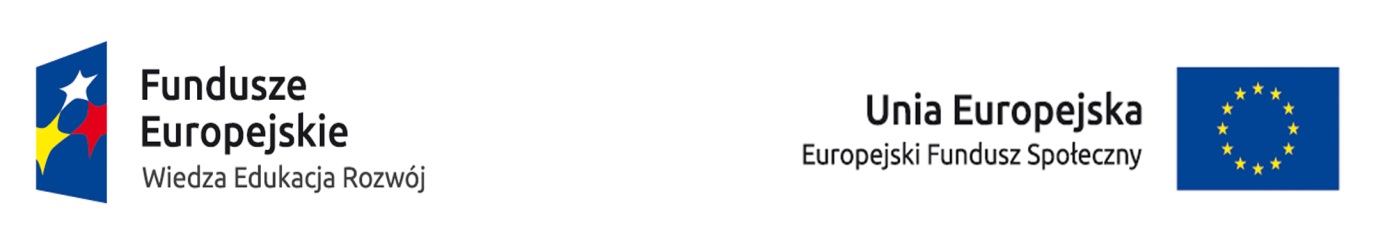 KARTA OCENY FORMALNO-MERYTORYCZNEJ WNIOSKU O DOFINANSOWANIE PROJEKTU KONKURSOWEGO W RAMACH PO WERINSTYTUCJA PRZYJMUJĄCA WNIOSEK: NR KONKURSU: DATA WPŁYWU WNIOSKU: NR KANCELARYJNY WNIOSKU: SYGNATURA WNIOSKU:SUMA KONTROLNA WNIOSKU: TYTUŁ PROJEKTU: NAZWA WNIOSKODAWCY: OCENIAJĄCY: .....................................						                           .........................................podpis oceniającego									dataCZĘŚĆ A. OGÓLNE KRYTERIUM FORMALNE DOTYCZĄCE TERMINU ZŁOŻENIA WNIOSKU (zaznaczyć właściwe znakiem „X”)CZĘŚĆ A. OGÓLNE KRYTERIUM FORMALNE DOTYCZĄCE TERMINU ZŁOŻENIA WNIOSKU (zaznaczyć właściwe znakiem „X”)CZĘŚĆ A. OGÓLNE KRYTERIUM FORMALNE DOTYCZĄCE TERMINU ZŁOŻENIA WNIOSKU (zaznaczyć właściwe znakiem „X”)CZĘŚĆ A. OGÓLNE KRYTERIUM FORMALNE DOTYCZĄCE TERMINU ZŁOŻENIA WNIOSKU (zaznaczyć właściwe znakiem „X”)CZĘŚĆ A. OGÓLNE KRYTERIUM FORMALNE DOTYCZĄCE TERMINU ZŁOŻENIA WNIOSKU (zaznaczyć właściwe znakiem „X”)CZĘŚĆ A. OGÓLNE KRYTERIUM FORMALNE DOTYCZĄCE TERMINU ZŁOŻENIA WNIOSKU (zaznaczyć właściwe znakiem „X”)CZĘŚĆ A. OGÓLNE KRYTERIUM FORMALNE DOTYCZĄCE TERMINU ZŁOŻENIA WNIOSKU (zaznaczyć właściwe znakiem „X”)CZĘŚĆ A. OGÓLNE KRYTERIUM FORMALNE DOTYCZĄCE TERMINU ZŁOŻENIA WNIOSKU (zaznaczyć właściwe znakiem „X”)CZĘŚĆ A. OGÓLNE KRYTERIUM FORMALNE DOTYCZĄCE TERMINU ZŁOŻENIA WNIOSKU (zaznaczyć właściwe znakiem „X”)CZĘŚĆ A. OGÓLNE KRYTERIUM FORMALNE DOTYCZĄCE TERMINU ZŁOŻENIA WNIOSKU (zaznaczyć właściwe znakiem „X”)CZĘŚĆ A. OGÓLNE KRYTERIUM FORMALNE DOTYCZĄCE TERMINU ZŁOŻENIA WNIOSKU (zaznaczyć właściwe znakiem „X”)CZĘŚĆ A. OGÓLNE KRYTERIUM FORMALNE DOTYCZĄCE TERMINU ZŁOŻENIA WNIOSKU (zaznaczyć właściwe znakiem „X”)CZĘŚĆ A. OGÓLNE KRYTERIUM FORMALNE DOTYCZĄCE TERMINU ZŁOŻENIA WNIOSKU (zaznaczyć właściwe znakiem „X”)CZĘŚĆ A. OGÓLNE KRYTERIUM FORMALNE DOTYCZĄCE TERMINU ZŁOŻENIA WNIOSKU (zaznaczyć właściwe znakiem „X”)CZĘŚĆ A. OGÓLNE KRYTERIUM FORMALNE DOTYCZĄCE TERMINU ZŁOŻENIA WNIOSKU (zaznaczyć właściwe znakiem „X”)CZĘŚĆ A. OGÓLNE KRYTERIUM FORMALNE DOTYCZĄCE TERMINU ZŁOŻENIA WNIOSKU (zaznaczyć właściwe znakiem „X”)CZĘŚĆ A. OGÓLNE KRYTERIUM FORMALNE DOTYCZĄCE TERMINU ZŁOŻENIA WNIOSKU (zaznaczyć właściwe znakiem „X”)CZĘŚĆ A. OGÓLNE KRYTERIUM FORMALNE DOTYCZĄCE TERMINU ZŁOŻENIA WNIOSKU (zaznaczyć właściwe znakiem „X”)CZĘŚĆ A. OGÓLNE KRYTERIUM FORMALNE DOTYCZĄCE TERMINU ZŁOŻENIA WNIOSKU (zaznaczyć właściwe znakiem „X”)CZĘŚĆ A. OGÓLNE KRYTERIUM FORMALNE DOTYCZĄCE TERMINU ZŁOŻENIA WNIOSKU (zaznaczyć właściwe znakiem „X”)CZĘŚĆ A. OGÓLNE KRYTERIUM FORMALNE DOTYCZĄCE TERMINU ZŁOŻENIA WNIOSKU (zaznaczyć właściwe znakiem „X”)CZĘŚĆ A. OGÓLNE KRYTERIUM FORMALNE DOTYCZĄCE TERMINU ZŁOŻENIA WNIOSKU (zaznaczyć właściwe znakiem „X”)CZĘŚĆ A. OGÓLNE KRYTERIUM FORMALNE DOTYCZĄCE TERMINU ZŁOŻENIA WNIOSKU (zaznaczyć właściwe znakiem „X”)CZĘŚĆ A. OGÓLNE KRYTERIUM FORMALNE DOTYCZĄCE TERMINU ZŁOŻENIA WNIOSKU (zaznaczyć właściwe znakiem „X”)CZĘŚĆ A. OGÓLNE KRYTERIUM FORMALNE DOTYCZĄCE TERMINU ZŁOŻENIA WNIOSKU (zaznaczyć właściwe znakiem „X”)CZĘŚĆ A. OGÓLNE KRYTERIUM FORMALNE DOTYCZĄCE TERMINU ZŁOŻENIA WNIOSKU (zaznaczyć właściwe znakiem „X”)CZĘŚĆ A. OGÓLNE KRYTERIUM FORMALNE DOTYCZĄCE TERMINU ZŁOŻENIA WNIOSKU (zaznaczyć właściwe znakiem „X”)CZĘŚĆ A. OGÓLNE KRYTERIUM FORMALNE DOTYCZĄCE TERMINU ZŁOŻENIA WNIOSKU (zaznaczyć właściwe znakiem „X”)CZĘŚĆ A. OGÓLNE KRYTERIUM FORMALNE DOTYCZĄCE TERMINU ZŁOŻENIA WNIOSKU (zaznaczyć właściwe znakiem „X”)CZĘŚĆ A. OGÓLNE KRYTERIUM FORMALNE DOTYCZĄCE TERMINU ZŁOŻENIA WNIOSKU (zaznaczyć właściwe znakiem „X”)CZĘŚĆ A. OGÓLNE KRYTERIUM FORMALNE DOTYCZĄCE TERMINU ZŁOŻENIA WNIOSKU (zaznaczyć właściwe znakiem „X”)CZĘŚĆ A. OGÓLNE KRYTERIUM FORMALNE DOTYCZĄCE TERMINU ZŁOŻENIA WNIOSKU (zaznaczyć właściwe znakiem „X”)CZĘŚĆ A. OGÓLNE KRYTERIUM FORMALNE DOTYCZĄCE TERMINU ZŁOŻENIA WNIOSKU (zaznaczyć właściwe znakiem „X”)CZĘŚĆ A. OGÓLNE KRYTERIUM FORMALNE DOTYCZĄCE TERMINU ZŁOŻENIA WNIOSKU (zaznaczyć właściwe znakiem „X”)CZĘŚĆ A. OGÓLNE KRYTERIUM FORMALNE DOTYCZĄCE TERMINU ZŁOŻENIA WNIOSKU (zaznaczyć właściwe znakiem „X”)CZĘŚĆ A. OGÓLNE KRYTERIUM FORMALNE DOTYCZĄCE TERMINU ZŁOŻENIA WNIOSKU (zaznaczyć właściwe znakiem „X”)CZĘŚĆ A. OGÓLNE KRYTERIUM FORMALNE DOTYCZĄCE TERMINU ZŁOŻENIA WNIOSKU (zaznaczyć właściwe znakiem „X”)CZĘŚĆ A. OGÓLNE KRYTERIUM FORMALNE DOTYCZĄCE TERMINU ZŁOŻENIA WNIOSKU (zaznaczyć właściwe znakiem „X”)CZĘŚĆ A. OGÓLNE KRYTERIUM FORMALNE DOTYCZĄCE TERMINU ZŁOŻENIA WNIOSKU (zaznaczyć właściwe znakiem „X”)CZĘŚĆ A. OGÓLNE KRYTERIUM FORMALNE DOTYCZĄCE TERMINU ZŁOŻENIA WNIOSKU (zaznaczyć właściwe znakiem „X”)Czy wniosek złożono w terminie  wskazanym regulaminie konkursu?Czy wniosek złożono w terminie  wskazanym regulaminie konkursu?Czy wniosek złożono w terminie  wskazanym regulaminie konkursu?Czy wniosek złożono w terminie  wskazanym regulaminie konkursu?Czy wniosek złożono w terminie  wskazanym regulaminie konkursu?Czy wniosek złożono w terminie  wskazanym regulaminie konkursu?Czy wniosek złożono w terminie  wskazanym regulaminie konkursu?Czy wniosek złożono w terminie  wskazanym regulaminie konkursu?Czy wniosek złożono w terminie  wskazanym regulaminie konkursu?Czy wniosek złożono w terminie  wskazanym regulaminie konkursu?Czy wniosek złożono w terminie  wskazanym regulaminie konkursu?Czy wniosek złożono w terminie  wskazanym regulaminie konkursu?Czy wniosek złożono w terminie  wskazanym regulaminie konkursu?Czy wniosek złożono w terminie  wskazanym regulaminie konkursu?Czy wniosek złożono w terminie  wskazanym regulaminie konkursu?Czy wniosek złożono w terminie  wskazanym regulaminie konkursu?Czy wniosek złożono w terminie  wskazanym regulaminie konkursu?Czy wniosek złożono w terminie  wskazanym regulaminie konkursu?Czy wniosek złożono w terminie  wskazanym regulaminie konkursu?Czy wniosek złożono w terminie  wskazanym regulaminie konkursu?Czy wniosek złożono w terminie  wskazanym regulaminie konkursu?Czy wniosek złożono w terminie  wskazanym regulaminie konkursu?Czy wniosek złożono w terminie  wskazanym regulaminie konkursu?Czy wniosek złożono w terminie  wskazanym regulaminie konkursu?Czy wniosek złożono w terminie  wskazanym regulaminie konkursu?Czy wniosek złożono w terminie  wskazanym regulaminie konkursu?Czy wniosek złożono w terminie  wskazanym regulaminie konkursu?Czy wniosek złożono w terminie  wskazanym regulaminie konkursu?Czy wniosek złożono w terminie  wskazanym regulaminie konkursu?Czy wniosek złożono w terminie  wskazanym regulaminie konkursu?Czy wniosek złożono w terminie  wskazanym regulaminie konkursu?Czy wniosek złożono w terminie  wskazanym regulaminie konkursu?Czy wniosek złożono w terminie  wskazanym regulaminie konkursu?Czy wniosek złożono w terminie  wskazanym regulaminie konkursu?Czy wniosek złożono w terminie  wskazanym regulaminie konkursu?Czy wniosek złożono w terminie  wskazanym regulaminie konkursu?Czy wniosek złożono w terminie  wskazanym regulaminie konkursu?Czy wniosek złożono w terminie  wskazanym regulaminie konkursu?Czy wniosek złożono w terminie  wskazanym regulaminie konkursu?Czy wniosek złożono w terminie  wskazanym regulaminie konkursu?□ Tak – wypełnić część b□ Tak – wypełnić część b□ Tak – wypełnić część b□ Tak – wypełnić część b□ Tak – wypełnić część b□ Tak – wypełnić część b□ Tak – wypełnić część b□ Tak – wypełnić część b□ Tak – wypełnić część b□ Tak – wypełnić część b□ Tak – wypełnić część b□ Tak – wypełnić część b□ Tak – wypełnić część b□ Tak – wypełnić część b□ Tak – wypełnić część b□ Tak – wypełnić część b□ Tak – wypełnić część b□ Tak – wypełnić część b□ Tak – wypełnić część b□ Tak – wypełnić część b□ Tak – wypełnić część b□ Tak – wypełnić część b□ Tak – wypełnić część b□ Tak – wypełnić część b□ Tak – wypełnić część b□ Tak – wypełnić część b□ Tak – wypełnić część b□ Nie – odrzucić projekt□ Nie – odrzucić projekt□ Nie – odrzucić projekt□ Nie – odrzucić projekt□ Nie – odrzucić projekt□ Nie – odrzucić projekt□ Nie – odrzucić projekt□ Nie – odrzucić projekt□ Nie – odrzucić projekt□ Nie – odrzucić projekt□ Nie – odrzucić projekt□ Nie – odrzucić projekt□ Nie – odrzucić projektCZĘŚĆ B. POZOSTAŁE OGÓLNE KRYTERIA FORMALNE (każdorazowo zaznaczyć właściwe znakiem „X”)CZĘŚĆ B. POZOSTAŁE OGÓLNE KRYTERIA FORMALNE (każdorazowo zaznaczyć właściwe znakiem „X”)CZĘŚĆ B. POZOSTAŁE OGÓLNE KRYTERIA FORMALNE (każdorazowo zaznaczyć właściwe znakiem „X”)CZĘŚĆ B. POZOSTAŁE OGÓLNE KRYTERIA FORMALNE (każdorazowo zaznaczyć właściwe znakiem „X”)CZĘŚĆ B. POZOSTAŁE OGÓLNE KRYTERIA FORMALNE (każdorazowo zaznaczyć właściwe znakiem „X”)CZĘŚĆ B. POZOSTAŁE OGÓLNE KRYTERIA FORMALNE (każdorazowo zaznaczyć właściwe znakiem „X”)CZĘŚĆ B. POZOSTAŁE OGÓLNE KRYTERIA FORMALNE (każdorazowo zaznaczyć właściwe znakiem „X”)CZĘŚĆ B. POZOSTAŁE OGÓLNE KRYTERIA FORMALNE (każdorazowo zaznaczyć właściwe znakiem „X”)CZĘŚĆ B. POZOSTAŁE OGÓLNE KRYTERIA FORMALNE (każdorazowo zaznaczyć właściwe znakiem „X”)CZĘŚĆ B. POZOSTAŁE OGÓLNE KRYTERIA FORMALNE (każdorazowo zaznaczyć właściwe znakiem „X”)CZĘŚĆ B. POZOSTAŁE OGÓLNE KRYTERIA FORMALNE (każdorazowo zaznaczyć właściwe znakiem „X”)CZĘŚĆ B. POZOSTAŁE OGÓLNE KRYTERIA FORMALNE (każdorazowo zaznaczyć właściwe znakiem „X”)CZĘŚĆ B. POZOSTAŁE OGÓLNE KRYTERIA FORMALNE (każdorazowo zaznaczyć właściwe znakiem „X”)CZĘŚĆ B. POZOSTAŁE OGÓLNE KRYTERIA FORMALNE (każdorazowo zaznaczyć właściwe znakiem „X”)CZĘŚĆ B. POZOSTAŁE OGÓLNE KRYTERIA FORMALNE (każdorazowo zaznaczyć właściwe znakiem „X”)CZĘŚĆ B. POZOSTAŁE OGÓLNE KRYTERIA FORMALNE (każdorazowo zaznaczyć właściwe znakiem „X”)CZĘŚĆ B. POZOSTAŁE OGÓLNE KRYTERIA FORMALNE (każdorazowo zaznaczyć właściwe znakiem „X”)CZĘŚĆ B. POZOSTAŁE OGÓLNE KRYTERIA FORMALNE (każdorazowo zaznaczyć właściwe znakiem „X”)CZĘŚĆ B. POZOSTAŁE OGÓLNE KRYTERIA FORMALNE (każdorazowo zaznaczyć właściwe znakiem „X”)CZĘŚĆ B. POZOSTAŁE OGÓLNE KRYTERIA FORMALNE (każdorazowo zaznaczyć właściwe znakiem „X”)CZĘŚĆ B. POZOSTAŁE OGÓLNE KRYTERIA FORMALNE (każdorazowo zaznaczyć właściwe znakiem „X”)CZĘŚĆ B. POZOSTAŁE OGÓLNE KRYTERIA FORMALNE (każdorazowo zaznaczyć właściwe znakiem „X”)CZĘŚĆ B. POZOSTAŁE OGÓLNE KRYTERIA FORMALNE (każdorazowo zaznaczyć właściwe znakiem „X”)CZĘŚĆ B. POZOSTAŁE OGÓLNE KRYTERIA FORMALNE (każdorazowo zaznaczyć właściwe znakiem „X”)CZĘŚĆ B. POZOSTAŁE OGÓLNE KRYTERIA FORMALNE (każdorazowo zaznaczyć właściwe znakiem „X”)CZĘŚĆ B. POZOSTAŁE OGÓLNE KRYTERIA FORMALNE (każdorazowo zaznaczyć właściwe znakiem „X”)CZĘŚĆ B. POZOSTAŁE OGÓLNE KRYTERIA FORMALNE (każdorazowo zaznaczyć właściwe znakiem „X”)CZĘŚĆ B. POZOSTAŁE OGÓLNE KRYTERIA FORMALNE (każdorazowo zaznaczyć właściwe znakiem „X”)CZĘŚĆ B. POZOSTAŁE OGÓLNE KRYTERIA FORMALNE (każdorazowo zaznaczyć właściwe znakiem „X”)CZĘŚĆ B. POZOSTAŁE OGÓLNE KRYTERIA FORMALNE (każdorazowo zaznaczyć właściwe znakiem „X”)CZĘŚĆ B. POZOSTAŁE OGÓLNE KRYTERIA FORMALNE (każdorazowo zaznaczyć właściwe znakiem „X”)CZĘŚĆ B. POZOSTAŁE OGÓLNE KRYTERIA FORMALNE (każdorazowo zaznaczyć właściwe znakiem „X”)CZĘŚĆ B. POZOSTAŁE OGÓLNE KRYTERIA FORMALNE (każdorazowo zaznaczyć właściwe znakiem „X”)CZĘŚĆ B. POZOSTAŁE OGÓLNE KRYTERIA FORMALNE (każdorazowo zaznaczyć właściwe znakiem „X”)CZĘŚĆ B. POZOSTAŁE OGÓLNE KRYTERIA FORMALNE (każdorazowo zaznaczyć właściwe znakiem „X”)CZĘŚĆ B. POZOSTAŁE OGÓLNE KRYTERIA FORMALNE (każdorazowo zaznaczyć właściwe znakiem „X”)CZĘŚĆ B. POZOSTAŁE OGÓLNE KRYTERIA FORMALNE (każdorazowo zaznaczyć właściwe znakiem „X”)CZĘŚĆ B. POZOSTAŁE OGÓLNE KRYTERIA FORMALNE (każdorazowo zaznaczyć właściwe znakiem „X”)CZĘŚĆ B. POZOSTAŁE OGÓLNE KRYTERIA FORMALNE (każdorazowo zaznaczyć właściwe znakiem „X”)CZĘŚĆ B. POZOSTAŁE OGÓLNE KRYTERIA FORMALNE (każdorazowo zaznaczyć właściwe znakiem „X”)1.1.1.1.1.Czy wniosek złożono we właściwej instytucji?Czy wniosek złożono we właściwej instytucji?Czy wniosek złożono we właściwej instytucji?Czy wniosek złożono we właściwej instytucji?Czy wniosek złożono we właściwej instytucji?Czy wniosek złożono we właściwej instytucji?Czy wniosek złożono we właściwej instytucji?Czy wniosek złożono we właściwej instytucji?Czy wniosek złożono we właściwej instytucji?Czy wniosek złożono we właściwej instytucji?Czy wniosek złożono we właściwej instytucji?Czy wniosek złożono we właściwej instytucji?Czy wniosek złożono we właściwej instytucji?Czy wniosek złożono we właściwej instytucji?Czy wniosek złożono we właściwej instytucji?Czy wniosek złożono we właściwej instytucji?Czy wniosek złożono we właściwej instytucji?Czy wniosek złożono we właściwej instytucji?Czy wniosek złożono we właściwej instytucji?Czy wniosek złożono we właściwej instytucji?Czy wniosek złożono we właściwej instytucji?Czy wniosek złożono we właściwej instytucji?Czy wniosek złożono we właściwej instytucji?Czy wniosek złożono we właściwej instytucji?Czy wniosek złożono we właściwej instytucji?Czy wniosek złożono we właściwej instytucji?Czy wniosek złożono we właściwej instytucji?Czy wniosek złożono we właściwej instytucji?Czy wniosek złożono we właściwej instytucji?Czy wniosek złożono we właściwej instytucji?Czy wniosek złożono we właściwej instytucji?Czy wniosek złożono we właściwej instytucji?Czy wniosek złożono we właściwej instytucji?Czy wniosek złożono we właściwej instytucji?Czy wniosek złożono we właściwej instytucji?1.1.1.1.1.□ Tak□ Tak□ Tak□ Tak□ Tak□ Tak□ Tak□ Tak□ Tak□ Tak□ Tak□ Tak□ Tak□ Tak□ Tak□ Tak□ Tak□ Tak□ Tak□ Tak□ Tak□ Tak□ Nie □ Nie □ Nie □ Nie □ Nie □ Nie □ Nie □ Nie □ Nie □ Nie □ Nie □ Nie □ Nie 2.2.2.2.2.Czy wniosek wypełniono w języku polskim?Czy wniosek wypełniono w języku polskim?Czy wniosek wypełniono w języku polskim?Czy wniosek wypełniono w języku polskim?Czy wniosek wypełniono w języku polskim?Czy wniosek wypełniono w języku polskim?Czy wniosek wypełniono w języku polskim?Czy wniosek wypełniono w języku polskim?Czy wniosek wypełniono w języku polskim?Czy wniosek wypełniono w języku polskim?Czy wniosek wypełniono w języku polskim?Czy wniosek wypełniono w języku polskim?Czy wniosek wypełniono w języku polskim?Czy wniosek wypełniono w języku polskim?Czy wniosek wypełniono w języku polskim?Czy wniosek wypełniono w języku polskim?Czy wniosek wypełniono w języku polskim?Czy wniosek wypełniono w języku polskim?Czy wniosek wypełniono w języku polskim?Czy wniosek wypełniono w języku polskim?Czy wniosek wypełniono w języku polskim?Czy wniosek wypełniono w języku polskim?Czy wniosek wypełniono w języku polskim?Czy wniosek wypełniono w języku polskim?Czy wniosek wypełniono w języku polskim?Czy wniosek wypełniono w języku polskim?Czy wniosek wypełniono w języku polskim?Czy wniosek wypełniono w języku polskim?Czy wniosek wypełniono w języku polskim?Czy wniosek wypełniono w języku polskim?Czy wniosek wypełniono w języku polskim?Czy wniosek wypełniono w języku polskim?Czy wniosek wypełniono w języku polskim?Czy wniosek wypełniono w języku polskim?Czy wniosek wypełniono w języku polskim?2.2.2.2.2.□ Tak□ Tak□ Tak□ Tak□ Tak□ Tak□ Tak□ Tak□ Tak□ Tak□ Tak□ Tak□ Tak□ Tak□ Tak□ Tak□ Tak□ Tak□ Tak□ Tak□ Tak□ Tak□ Nie □ Nie □ Nie □ Nie □ Nie □ Nie □ Nie □ Nie □ Nie □ Nie □ Nie □ Nie □ Nie 3.3.3.3.3.Czy wniosek złożono w formie wskazanej w regulaminie konkursu?Czy wniosek złożono w formie wskazanej w regulaminie konkursu?Czy wniosek złożono w formie wskazanej w regulaminie konkursu?Czy wniosek złożono w formie wskazanej w regulaminie konkursu?Czy wniosek złożono w formie wskazanej w regulaminie konkursu?Czy wniosek złożono w formie wskazanej w regulaminie konkursu?Czy wniosek złożono w formie wskazanej w regulaminie konkursu?Czy wniosek złożono w formie wskazanej w regulaminie konkursu?Czy wniosek złożono w formie wskazanej w regulaminie konkursu?Czy wniosek złożono w formie wskazanej w regulaminie konkursu?Czy wniosek złożono w formie wskazanej w regulaminie konkursu?Czy wniosek złożono w formie wskazanej w regulaminie konkursu?Czy wniosek złożono w formie wskazanej w regulaminie konkursu?Czy wniosek złożono w formie wskazanej w regulaminie konkursu?Czy wniosek złożono w formie wskazanej w regulaminie konkursu?Czy wniosek złożono w formie wskazanej w regulaminie konkursu?Czy wniosek złożono w formie wskazanej w regulaminie konkursu?Czy wniosek złożono w formie wskazanej w regulaminie konkursu?Czy wniosek złożono w formie wskazanej w regulaminie konkursu?Czy wniosek złożono w formie wskazanej w regulaminie konkursu?Czy wniosek złożono w formie wskazanej w regulaminie konkursu?Czy wniosek złożono w formie wskazanej w regulaminie konkursu?Czy wniosek złożono w formie wskazanej w regulaminie konkursu?Czy wniosek złożono w formie wskazanej w regulaminie konkursu?Czy wniosek złożono w formie wskazanej w regulaminie konkursu?Czy wniosek złożono w formie wskazanej w regulaminie konkursu?Czy wniosek złożono w formie wskazanej w regulaminie konkursu?Czy wniosek złożono w formie wskazanej w regulaminie konkursu?Czy wniosek złożono w formie wskazanej w regulaminie konkursu?Czy wniosek złożono w formie wskazanej w regulaminie konkursu?Czy wniosek złożono w formie wskazanej w regulaminie konkursu?Czy wniosek złożono w formie wskazanej w regulaminie konkursu?Czy wniosek złożono w formie wskazanej w regulaminie konkursu?Czy wniosek złożono w formie wskazanej w regulaminie konkursu?Czy wniosek złożono w formie wskazanej w regulaminie konkursu?3.3.3.3.3.□ Tak□ Tak□ Tak□ Tak□ Tak□ Tak□ Tak□ Tak□ Tak□ Tak□ Tak□ Tak□ Tak□ Tak□ Tak□ Tak□ Tak□ Tak□ Tak□ Tak□ Tak□ Tak□ Nie □ Nie □ Nie □ Nie □ Nie □ Nie □ Nie □ Nie □ Nie □ Nie □ Nie □ Nie □ Nie 4.4.4.4.4.Czy wydatki w projekcie o wartości nieprzekraczającej wyrażonej w PLN równowartości kwoty 100 000 EUR wkładu publicznego są rozliczane uproszczonymi metodami, o których mowa w Wytycznych 
w zakresie kwalifikowalności wydatków w zakresie Europejskiego Funduszu Rozwoju Regionalnego, Europejskiego Funduszu Społecznego oraz Funduszu Spójności na lata 2014-2020?Czy wydatki w projekcie o wartości nieprzekraczającej wyrażonej w PLN równowartości kwoty 100 000 EUR wkładu publicznego są rozliczane uproszczonymi metodami, o których mowa w Wytycznych 
w zakresie kwalifikowalności wydatków w zakresie Europejskiego Funduszu Rozwoju Regionalnego, Europejskiego Funduszu Społecznego oraz Funduszu Spójności na lata 2014-2020?Czy wydatki w projekcie o wartości nieprzekraczającej wyrażonej w PLN równowartości kwoty 100 000 EUR wkładu publicznego są rozliczane uproszczonymi metodami, o których mowa w Wytycznych 
w zakresie kwalifikowalności wydatków w zakresie Europejskiego Funduszu Rozwoju Regionalnego, Europejskiego Funduszu Społecznego oraz Funduszu Spójności na lata 2014-2020?Czy wydatki w projekcie o wartości nieprzekraczającej wyrażonej w PLN równowartości kwoty 100 000 EUR wkładu publicznego są rozliczane uproszczonymi metodami, o których mowa w Wytycznych 
w zakresie kwalifikowalności wydatków w zakresie Europejskiego Funduszu Rozwoju Regionalnego, Europejskiego Funduszu Społecznego oraz Funduszu Spójności na lata 2014-2020?Czy wydatki w projekcie o wartości nieprzekraczającej wyrażonej w PLN równowartości kwoty 100 000 EUR wkładu publicznego są rozliczane uproszczonymi metodami, o których mowa w Wytycznych 
w zakresie kwalifikowalności wydatków w zakresie Europejskiego Funduszu Rozwoju Regionalnego, Europejskiego Funduszu Społecznego oraz Funduszu Spójności na lata 2014-2020?Czy wydatki w projekcie o wartości nieprzekraczającej wyrażonej w PLN równowartości kwoty 100 000 EUR wkładu publicznego są rozliczane uproszczonymi metodami, o których mowa w Wytycznych 
w zakresie kwalifikowalności wydatków w zakresie Europejskiego Funduszu Rozwoju Regionalnego, Europejskiego Funduszu Społecznego oraz Funduszu Spójności na lata 2014-2020?Czy wydatki w projekcie o wartości nieprzekraczającej wyrażonej w PLN równowartości kwoty 100 000 EUR wkładu publicznego są rozliczane uproszczonymi metodami, o których mowa w Wytycznych 
w zakresie kwalifikowalności wydatków w zakresie Europejskiego Funduszu Rozwoju Regionalnego, Europejskiego Funduszu Społecznego oraz Funduszu Spójności na lata 2014-2020?Czy wydatki w projekcie o wartości nieprzekraczającej wyrażonej w PLN równowartości kwoty 100 000 EUR wkładu publicznego są rozliczane uproszczonymi metodami, o których mowa w Wytycznych 
w zakresie kwalifikowalności wydatków w zakresie Europejskiego Funduszu Rozwoju Regionalnego, Europejskiego Funduszu Społecznego oraz Funduszu Spójności na lata 2014-2020?Czy wydatki w projekcie o wartości nieprzekraczającej wyrażonej w PLN równowartości kwoty 100 000 EUR wkładu publicznego są rozliczane uproszczonymi metodami, o których mowa w Wytycznych 
w zakresie kwalifikowalności wydatków w zakresie Europejskiego Funduszu Rozwoju Regionalnego, Europejskiego Funduszu Społecznego oraz Funduszu Spójności na lata 2014-2020?Czy wydatki w projekcie o wartości nieprzekraczającej wyrażonej w PLN równowartości kwoty 100 000 EUR wkładu publicznego są rozliczane uproszczonymi metodami, o których mowa w Wytycznych 
w zakresie kwalifikowalności wydatków w zakresie Europejskiego Funduszu Rozwoju Regionalnego, Europejskiego Funduszu Społecznego oraz Funduszu Spójności na lata 2014-2020?Czy wydatki w projekcie o wartości nieprzekraczającej wyrażonej w PLN równowartości kwoty 100 000 EUR wkładu publicznego są rozliczane uproszczonymi metodami, o których mowa w Wytycznych 
w zakresie kwalifikowalności wydatków w zakresie Europejskiego Funduszu Rozwoju Regionalnego, Europejskiego Funduszu Społecznego oraz Funduszu Spójności na lata 2014-2020?Czy wydatki w projekcie o wartości nieprzekraczającej wyrażonej w PLN równowartości kwoty 100 000 EUR wkładu publicznego są rozliczane uproszczonymi metodami, o których mowa w Wytycznych 
w zakresie kwalifikowalności wydatków w zakresie Europejskiego Funduszu Rozwoju Regionalnego, Europejskiego Funduszu Społecznego oraz Funduszu Spójności na lata 2014-2020?Czy wydatki w projekcie o wartości nieprzekraczającej wyrażonej w PLN równowartości kwoty 100 000 EUR wkładu publicznego są rozliczane uproszczonymi metodami, o których mowa w Wytycznych 
w zakresie kwalifikowalności wydatków w zakresie Europejskiego Funduszu Rozwoju Regionalnego, Europejskiego Funduszu Społecznego oraz Funduszu Spójności na lata 2014-2020?Czy wydatki w projekcie o wartości nieprzekraczającej wyrażonej w PLN równowartości kwoty 100 000 EUR wkładu publicznego są rozliczane uproszczonymi metodami, o których mowa w Wytycznych 
w zakresie kwalifikowalności wydatków w zakresie Europejskiego Funduszu Rozwoju Regionalnego, Europejskiego Funduszu Społecznego oraz Funduszu Spójności na lata 2014-2020?Czy wydatki w projekcie o wartości nieprzekraczającej wyrażonej w PLN równowartości kwoty 100 000 EUR wkładu publicznego są rozliczane uproszczonymi metodami, o których mowa w Wytycznych 
w zakresie kwalifikowalności wydatków w zakresie Europejskiego Funduszu Rozwoju Regionalnego, Europejskiego Funduszu Społecznego oraz Funduszu Spójności na lata 2014-2020?Czy wydatki w projekcie o wartości nieprzekraczającej wyrażonej w PLN równowartości kwoty 100 000 EUR wkładu publicznego są rozliczane uproszczonymi metodami, o których mowa w Wytycznych 
w zakresie kwalifikowalności wydatków w zakresie Europejskiego Funduszu Rozwoju Regionalnego, Europejskiego Funduszu Społecznego oraz Funduszu Spójności na lata 2014-2020?Czy wydatki w projekcie o wartości nieprzekraczającej wyrażonej w PLN równowartości kwoty 100 000 EUR wkładu publicznego są rozliczane uproszczonymi metodami, o których mowa w Wytycznych 
w zakresie kwalifikowalności wydatków w zakresie Europejskiego Funduszu Rozwoju Regionalnego, Europejskiego Funduszu Społecznego oraz Funduszu Spójności na lata 2014-2020?Czy wydatki w projekcie o wartości nieprzekraczającej wyrażonej w PLN równowartości kwoty 100 000 EUR wkładu publicznego są rozliczane uproszczonymi metodami, o których mowa w Wytycznych 
w zakresie kwalifikowalności wydatków w zakresie Europejskiego Funduszu Rozwoju Regionalnego, Europejskiego Funduszu Społecznego oraz Funduszu Spójności na lata 2014-2020?Czy wydatki w projekcie o wartości nieprzekraczającej wyrażonej w PLN równowartości kwoty 100 000 EUR wkładu publicznego są rozliczane uproszczonymi metodami, o których mowa w Wytycznych 
w zakresie kwalifikowalności wydatków w zakresie Europejskiego Funduszu Rozwoju Regionalnego, Europejskiego Funduszu Społecznego oraz Funduszu Spójności na lata 2014-2020?Czy wydatki w projekcie o wartości nieprzekraczającej wyrażonej w PLN równowartości kwoty 100 000 EUR wkładu publicznego są rozliczane uproszczonymi metodami, o których mowa w Wytycznych 
w zakresie kwalifikowalności wydatków w zakresie Europejskiego Funduszu Rozwoju Regionalnego, Europejskiego Funduszu Społecznego oraz Funduszu Spójności na lata 2014-2020?Czy wydatki w projekcie o wartości nieprzekraczającej wyrażonej w PLN równowartości kwoty 100 000 EUR wkładu publicznego są rozliczane uproszczonymi metodami, o których mowa w Wytycznych 
w zakresie kwalifikowalności wydatków w zakresie Europejskiego Funduszu Rozwoju Regionalnego, Europejskiego Funduszu Społecznego oraz Funduszu Spójności na lata 2014-2020?Czy wydatki w projekcie o wartości nieprzekraczającej wyrażonej w PLN równowartości kwoty 100 000 EUR wkładu publicznego są rozliczane uproszczonymi metodami, o których mowa w Wytycznych 
w zakresie kwalifikowalności wydatków w zakresie Europejskiego Funduszu Rozwoju Regionalnego, Europejskiego Funduszu Społecznego oraz Funduszu Spójności na lata 2014-2020?Czy wydatki w projekcie o wartości nieprzekraczającej wyrażonej w PLN równowartości kwoty 100 000 EUR wkładu publicznego są rozliczane uproszczonymi metodami, o których mowa w Wytycznych 
w zakresie kwalifikowalności wydatków w zakresie Europejskiego Funduszu Rozwoju Regionalnego, Europejskiego Funduszu Społecznego oraz Funduszu Spójności na lata 2014-2020?Czy wydatki w projekcie o wartości nieprzekraczającej wyrażonej w PLN równowartości kwoty 100 000 EUR wkładu publicznego są rozliczane uproszczonymi metodami, o których mowa w Wytycznych 
w zakresie kwalifikowalności wydatków w zakresie Europejskiego Funduszu Rozwoju Regionalnego, Europejskiego Funduszu Społecznego oraz Funduszu Spójności na lata 2014-2020?Czy wydatki w projekcie o wartości nieprzekraczającej wyrażonej w PLN równowartości kwoty 100 000 EUR wkładu publicznego są rozliczane uproszczonymi metodami, o których mowa w Wytycznych 
w zakresie kwalifikowalności wydatków w zakresie Europejskiego Funduszu Rozwoju Regionalnego, Europejskiego Funduszu Społecznego oraz Funduszu Spójności na lata 2014-2020?Czy wydatki w projekcie o wartości nieprzekraczającej wyrażonej w PLN równowartości kwoty 100 000 EUR wkładu publicznego są rozliczane uproszczonymi metodami, o których mowa w Wytycznych 
w zakresie kwalifikowalności wydatków w zakresie Europejskiego Funduszu Rozwoju Regionalnego, Europejskiego Funduszu Społecznego oraz Funduszu Spójności na lata 2014-2020?Czy wydatki w projekcie o wartości nieprzekraczającej wyrażonej w PLN równowartości kwoty 100 000 EUR wkładu publicznego są rozliczane uproszczonymi metodami, o których mowa w Wytycznych 
w zakresie kwalifikowalności wydatków w zakresie Europejskiego Funduszu Rozwoju Regionalnego, Europejskiego Funduszu Społecznego oraz Funduszu Spójności na lata 2014-2020?Czy wydatki w projekcie o wartości nieprzekraczającej wyrażonej w PLN równowartości kwoty 100 000 EUR wkładu publicznego są rozliczane uproszczonymi metodami, o których mowa w Wytycznych 
w zakresie kwalifikowalności wydatków w zakresie Europejskiego Funduszu Rozwoju Regionalnego, Europejskiego Funduszu Społecznego oraz Funduszu Spójności na lata 2014-2020?Czy wydatki w projekcie o wartości nieprzekraczającej wyrażonej w PLN równowartości kwoty 100 000 EUR wkładu publicznego są rozliczane uproszczonymi metodami, o których mowa w Wytycznych 
w zakresie kwalifikowalności wydatków w zakresie Europejskiego Funduszu Rozwoju Regionalnego, Europejskiego Funduszu Społecznego oraz Funduszu Spójności na lata 2014-2020?Czy wydatki w projekcie o wartości nieprzekraczającej wyrażonej w PLN równowartości kwoty 100 000 EUR wkładu publicznego są rozliczane uproszczonymi metodami, o których mowa w Wytycznych 
w zakresie kwalifikowalności wydatków w zakresie Europejskiego Funduszu Rozwoju Regionalnego, Europejskiego Funduszu Społecznego oraz Funduszu Spójności na lata 2014-2020?Czy wydatki w projekcie o wartości nieprzekraczającej wyrażonej w PLN równowartości kwoty 100 000 EUR wkładu publicznego są rozliczane uproszczonymi metodami, o których mowa w Wytycznych 
w zakresie kwalifikowalności wydatków w zakresie Europejskiego Funduszu Rozwoju Regionalnego, Europejskiego Funduszu Społecznego oraz Funduszu Spójności na lata 2014-2020?Czy wydatki w projekcie o wartości nieprzekraczającej wyrażonej w PLN równowartości kwoty 100 000 EUR wkładu publicznego są rozliczane uproszczonymi metodami, o których mowa w Wytycznych 
w zakresie kwalifikowalności wydatków w zakresie Europejskiego Funduszu Rozwoju Regionalnego, Europejskiego Funduszu Społecznego oraz Funduszu Spójności na lata 2014-2020?Czy wydatki w projekcie o wartości nieprzekraczającej wyrażonej w PLN równowartości kwoty 100 000 EUR wkładu publicznego są rozliczane uproszczonymi metodami, o których mowa w Wytycznych 
w zakresie kwalifikowalności wydatków w zakresie Europejskiego Funduszu Rozwoju Regionalnego, Europejskiego Funduszu Społecznego oraz Funduszu Spójności na lata 2014-2020?Czy wydatki w projekcie o wartości nieprzekraczającej wyrażonej w PLN równowartości kwoty 100 000 EUR wkładu publicznego są rozliczane uproszczonymi metodami, o których mowa w Wytycznych 
w zakresie kwalifikowalności wydatków w zakresie Europejskiego Funduszu Rozwoju Regionalnego, Europejskiego Funduszu Społecznego oraz Funduszu Spójności na lata 2014-2020?Czy wydatki w projekcie o wartości nieprzekraczającej wyrażonej w PLN równowartości kwoty 100 000 EUR wkładu publicznego są rozliczane uproszczonymi metodami, o których mowa w Wytycznych 
w zakresie kwalifikowalności wydatków w zakresie Europejskiego Funduszu Rozwoju Regionalnego, Europejskiego Funduszu Społecznego oraz Funduszu Spójności na lata 2014-2020?4.4.4.4.4.□ Tak□ Tak□ Tak□ Tak□ Tak□ Tak□ Tak□ Tak□ Tak□ Tak□ Tak□ Tak□ Nie □ Nie □ Nie □ Nie □ Nie □ Nie □ Nie □ Nie □ Nie □ Nie □ Nie □ Nie □ Nie □ Nie □ Nie dotyczy□ Nie dotyczy□ Nie dotyczy□ Nie dotyczy□ Nie dotyczy□ Nie dotyczy□ Nie dotyczy□ Nie dotyczy□ Nie dotyczy5.5.5.5.5.Czy wnioskodawca oraz partnerzy (o ile dotyczy) podlegają wykluczeniu z możliwości ubiegania się o dofinansowanie w tym wykluczeniu, o którym mowa w art. 207 ust. 4 ustawy z dnia 27 sierpnia 2009 r. o finansach publicznych? Czy wnioskodawca oraz partnerzy (o ile dotyczy) podlegają wykluczeniu z możliwości ubiegania się o dofinansowanie w tym wykluczeniu, o którym mowa w art. 207 ust. 4 ustawy z dnia 27 sierpnia 2009 r. o finansach publicznych? Czy wnioskodawca oraz partnerzy (o ile dotyczy) podlegają wykluczeniu z możliwości ubiegania się o dofinansowanie w tym wykluczeniu, o którym mowa w art. 207 ust. 4 ustawy z dnia 27 sierpnia 2009 r. o finansach publicznych? Czy wnioskodawca oraz partnerzy (o ile dotyczy) podlegają wykluczeniu z możliwości ubiegania się o dofinansowanie w tym wykluczeniu, o którym mowa w art. 207 ust. 4 ustawy z dnia 27 sierpnia 2009 r. o finansach publicznych? Czy wnioskodawca oraz partnerzy (o ile dotyczy) podlegają wykluczeniu z możliwości ubiegania się o dofinansowanie w tym wykluczeniu, o którym mowa w art. 207 ust. 4 ustawy z dnia 27 sierpnia 2009 r. o finansach publicznych? Czy wnioskodawca oraz partnerzy (o ile dotyczy) podlegają wykluczeniu z możliwości ubiegania się o dofinansowanie w tym wykluczeniu, o którym mowa w art. 207 ust. 4 ustawy z dnia 27 sierpnia 2009 r. o finansach publicznych? Czy wnioskodawca oraz partnerzy (o ile dotyczy) podlegają wykluczeniu z możliwości ubiegania się o dofinansowanie w tym wykluczeniu, o którym mowa w art. 207 ust. 4 ustawy z dnia 27 sierpnia 2009 r. o finansach publicznych? Czy wnioskodawca oraz partnerzy (o ile dotyczy) podlegają wykluczeniu z możliwości ubiegania się o dofinansowanie w tym wykluczeniu, o którym mowa w art. 207 ust. 4 ustawy z dnia 27 sierpnia 2009 r. o finansach publicznych? Czy wnioskodawca oraz partnerzy (o ile dotyczy) podlegają wykluczeniu z możliwości ubiegania się o dofinansowanie w tym wykluczeniu, o którym mowa w art. 207 ust. 4 ustawy z dnia 27 sierpnia 2009 r. o finansach publicznych? Czy wnioskodawca oraz partnerzy (o ile dotyczy) podlegają wykluczeniu z możliwości ubiegania się o dofinansowanie w tym wykluczeniu, o którym mowa w art. 207 ust. 4 ustawy z dnia 27 sierpnia 2009 r. o finansach publicznych? Czy wnioskodawca oraz partnerzy (o ile dotyczy) podlegają wykluczeniu z możliwości ubiegania się o dofinansowanie w tym wykluczeniu, o którym mowa w art. 207 ust. 4 ustawy z dnia 27 sierpnia 2009 r. o finansach publicznych? Czy wnioskodawca oraz partnerzy (o ile dotyczy) podlegają wykluczeniu z możliwości ubiegania się o dofinansowanie w tym wykluczeniu, o którym mowa w art. 207 ust. 4 ustawy z dnia 27 sierpnia 2009 r. o finansach publicznych? Czy wnioskodawca oraz partnerzy (o ile dotyczy) podlegają wykluczeniu z możliwości ubiegania się o dofinansowanie w tym wykluczeniu, o którym mowa w art. 207 ust. 4 ustawy z dnia 27 sierpnia 2009 r. o finansach publicznych? Czy wnioskodawca oraz partnerzy (o ile dotyczy) podlegają wykluczeniu z możliwości ubiegania się o dofinansowanie w tym wykluczeniu, o którym mowa w art. 207 ust. 4 ustawy z dnia 27 sierpnia 2009 r. o finansach publicznych? Czy wnioskodawca oraz partnerzy (o ile dotyczy) podlegają wykluczeniu z możliwości ubiegania się o dofinansowanie w tym wykluczeniu, o którym mowa w art. 207 ust. 4 ustawy z dnia 27 sierpnia 2009 r. o finansach publicznych? Czy wnioskodawca oraz partnerzy (o ile dotyczy) podlegają wykluczeniu z możliwości ubiegania się o dofinansowanie w tym wykluczeniu, o którym mowa w art. 207 ust. 4 ustawy z dnia 27 sierpnia 2009 r. o finansach publicznych? Czy wnioskodawca oraz partnerzy (o ile dotyczy) podlegają wykluczeniu z możliwości ubiegania się o dofinansowanie w tym wykluczeniu, o którym mowa w art. 207 ust. 4 ustawy z dnia 27 sierpnia 2009 r. o finansach publicznych? Czy wnioskodawca oraz partnerzy (o ile dotyczy) podlegają wykluczeniu z możliwości ubiegania się o dofinansowanie w tym wykluczeniu, o którym mowa w art. 207 ust. 4 ustawy z dnia 27 sierpnia 2009 r. o finansach publicznych? Czy wnioskodawca oraz partnerzy (o ile dotyczy) podlegają wykluczeniu z możliwości ubiegania się o dofinansowanie w tym wykluczeniu, o którym mowa w art. 207 ust. 4 ustawy z dnia 27 sierpnia 2009 r. o finansach publicznych? Czy wnioskodawca oraz partnerzy (o ile dotyczy) podlegają wykluczeniu z możliwości ubiegania się o dofinansowanie w tym wykluczeniu, o którym mowa w art. 207 ust. 4 ustawy z dnia 27 sierpnia 2009 r. o finansach publicznych? Czy wnioskodawca oraz partnerzy (o ile dotyczy) podlegają wykluczeniu z możliwości ubiegania się o dofinansowanie w tym wykluczeniu, o którym mowa w art. 207 ust. 4 ustawy z dnia 27 sierpnia 2009 r. o finansach publicznych? Czy wnioskodawca oraz partnerzy (o ile dotyczy) podlegają wykluczeniu z możliwości ubiegania się o dofinansowanie w tym wykluczeniu, o którym mowa w art. 207 ust. 4 ustawy z dnia 27 sierpnia 2009 r. o finansach publicznych? Czy wnioskodawca oraz partnerzy (o ile dotyczy) podlegają wykluczeniu z możliwości ubiegania się o dofinansowanie w tym wykluczeniu, o którym mowa w art. 207 ust. 4 ustawy z dnia 27 sierpnia 2009 r. o finansach publicznych? Czy wnioskodawca oraz partnerzy (o ile dotyczy) podlegają wykluczeniu z możliwości ubiegania się o dofinansowanie w tym wykluczeniu, o którym mowa w art. 207 ust. 4 ustawy z dnia 27 sierpnia 2009 r. o finansach publicznych? Czy wnioskodawca oraz partnerzy (o ile dotyczy) podlegają wykluczeniu z możliwości ubiegania się o dofinansowanie w tym wykluczeniu, o którym mowa w art. 207 ust. 4 ustawy z dnia 27 sierpnia 2009 r. o finansach publicznych? Czy wnioskodawca oraz partnerzy (o ile dotyczy) podlegają wykluczeniu z możliwości ubiegania się o dofinansowanie w tym wykluczeniu, o którym mowa w art. 207 ust. 4 ustawy z dnia 27 sierpnia 2009 r. o finansach publicznych? Czy wnioskodawca oraz partnerzy (o ile dotyczy) podlegają wykluczeniu z możliwości ubiegania się o dofinansowanie w tym wykluczeniu, o którym mowa w art. 207 ust. 4 ustawy z dnia 27 sierpnia 2009 r. o finansach publicznych? Czy wnioskodawca oraz partnerzy (o ile dotyczy) podlegają wykluczeniu z możliwości ubiegania się o dofinansowanie w tym wykluczeniu, o którym mowa w art. 207 ust. 4 ustawy z dnia 27 sierpnia 2009 r. o finansach publicznych? Czy wnioskodawca oraz partnerzy (o ile dotyczy) podlegają wykluczeniu z możliwości ubiegania się o dofinansowanie w tym wykluczeniu, o którym mowa w art. 207 ust. 4 ustawy z dnia 27 sierpnia 2009 r. o finansach publicznych? Czy wnioskodawca oraz partnerzy (o ile dotyczy) podlegają wykluczeniu z możliwości ubiegania się o dofinansowanie w tym wykluczeniu, o którym mowa w art. 207 ust. 4 ustawy z dnia 27 sierpnia 2009 r. o finansach publicznych? Czy wnioskodawca oraz partnerzy (o ile dotyczy) podlegają wykluczeniu z możliwości ubiegania się o dofinansowanie w tym wykluczeniu, o którym mowa w art. 207 ust. 4 ustawy z dnia 27 sierpnia 2009 r. o finansach publicznych? Czy wnioskodawca oraz partnerzy (o ile dotyczy) podlegają wykluczeniu z możliwości ubiegania się o dofinansowanie w tym wykluczeniu, o którym mowa w art. 207 ust. 4 ustawy z dnia 27 sierpnia 2009 r. o finansach publicznych? Czy wnioskodawca oraz partnerzy (o ile dotyczy) podlegają wykluczeniu z możliwości ubiegania się o dofinansowanie w tym wykluczeniu, o którym mowa w art. 207 ust. 4 ustawy z dnia 27 sierpnia 2009 r. o finansach publicznych? Czy wnioskodawca oraz partnerzy (o ile dotyczy) podlegają wykluczeniu z możliwości ubiegania się o dofinansowanie w tym wykluczeniu, o którym mowa w art. 207 ust. 4 ustawy z dnia 27 sierpnia 2009 r. o finansach publicznych? Czy wnioskodawca oraz partnerzy (o ile dotyczy) podlegają wykluczeniu z możliwości ubiegania się o dofinansowanie w tym wykluczeniu, o którym mowa w art. 207 ust. 4 ustawy z dnia 27 sierpnia 2009 r. o finansach publicznych? 5.5.5.5.5.□ Tak – odrzucić projekt□ Tak – odrzucić projekt□ Tak – odrzucić projekt□ Tak – odrzucić projekt□ Tak – odrzucić projekt□ Tak – odrzucić projekt□ Tak – odrzucić projekt□ Tak – odrzucić projekt□ Tak – odrzucić projekt□ Tak – odrzucić projekt□ Tak – odrzucić projekt□ Tak – odrzucić projekt□ Tak – odrzucić projekt□ Tak – odrzucić projekt□ Tak – odrzucić projekt□ Tak – odrzucić projekt□ Tak – odrzucić projekt□ Tak – odrzucić projekt□ Tak – odrzucić projekt□ Tak – odrzucić projekt□ Tak – odrzucić projekt□ Tak – odrzucić projekt□ Nie □ Nie □ Nie □ Nie □ Nie □ Nie □ Nie □ Nie □ Nie □ Nie □ Nie □ Nie □ Nie 6.6.6.6.6.Czy wnioskodawca zgodnie ze Szczegółowym Opisem Osi Priorytetowych PO WER jest podmiotem uprawnionym do ubiegania się o dofinansowanie w ramach właściwego Działania/Podziałania PO WER? Czy wnioskodawca zgodnie ze Szczegółowym Opisem Osi Priorytetowych PO WER jest podmiotem uprawnionym do ubiegania się o dofinansowanie w ramach właściwego Działania/Podziałania PO WER? Czy wnioskodawca zgodnie ze Szczegółowym Opisem Osi Priorytetowych PO WER jest podmiotem uprawnionym do ubiegania się o dofinansowanie w ramach właściwego Działania/Podziałania PO WER? Czy wnioskodawca zgodnie ze Szczegółowym Opisem Osi Priorytetowych PO WER jest podmiotem uprawnionym do ubiegania się o dofinansowanie w ramach właściwego Działania/Podziałania PO WER? Czy wnioskodawca zgodnie ze Szczegółowym Opisem Osi Priorytetowych PO WER jest podmiotem uprawnionym do ubiegania się o dofinansowanie w ramach właściwego Działania/Podziałania PO WER? Czy wnioskodawca zgodnie ze Szczegółowym Opisem Osi Priorytetowych PO WER jest podmiotem uprawnionym do ubiegania się o dofinansowanie w ramach właściwego Działania/Podziałania PO WER? Czy wnioskodawca zgodnie ze Szczegółowym Opisem Osi Priorytetowych PO WER jest podmiotem uprawnionym do ubiegania się o dofinansowanie w ramach właściwego Działania/Podziałania PO WER? Czy wnioskodawca zgodnie ze Szczegółowym Opisem Osi Priorytetowych PO WER jest podmiotem uprawnionym do ubiegania się o dofinansowanie w ramach właściwego Działania/Podziałania PO WER? Czy wnioskodawca zgodnie ze Szczegółowym Opisem Osi Priorytetowych PO WER jest podmiotem uprawnionym do ubiegania się o dofinansowanie w ramach właściwego Działania/Podziałania PO WER? Czy wnioskodawca zgodnie ze Szczegółowym Opisem Osi Priorytetowych PO WER jest podmiotem uprawnionym do ubiegania się o dofinansowanie w ramach właściwego Działania/Podziałania PO WER? Czy wnioskodawca zgodnie ze Szczegółowym Opisem Osi Priorytetowych PO WER jest podmiotem uprawnionym do ubiegania się o dofinansowanie w ramach właściwego Działania/Podziałania PO WER? Czy wnioskodawca zgodnie ze Szczegółowym Opisem Osi Priorytetowych PO WER jest podmiotem uprawnionym do ubiegania się o dofinansowanie w ramach właściwego Działania/Podziałania PO WER? Czy wnioskodawca zgodnie ze Szczegółowym Opisem Osi Priorytetowych PO WER jest podmiotem uprawnionym do ubiegania się o dofinansowanie w ramach właściwego Działania/Podziałania PO WER? Czy wnioskodawca zgodnie ze Szczegółowym Opisem Osi Priorytetowych PO WER jest podmiotem uprawnionym do ubiegania się o dofinansowanie w ramach właściwego Działania/Podziałania PO WER? Czy wnioskodawca zgodnie ze Szczegółowym Opisem Osi Priorytetowych PO WER jest podmiotem uprawnionym do ubiegania się o dofinansowanie w ramach właściwego Działania/Podziałania PO WER? Czy wnioskodawca zgodnie ze Szczegółowym Opisem Osi Priorytetowych PO WER jest podmiotem uprawnionym do ubiegania się o dofinansowanie w ramach właściwego Działania/Podziałania PO WER? Czy wnioskodawca zgodnie ze Szczegółowym Opisem Osi Priorytetowych PO WER jest podmiotem uprawnionym do ubiegania się o dofinansowanie w ramach właściwego Działania/Podziałania PO WER? Czy wnioskodawca zgodnie ze Szczegółowym Opisem Osi Priorytetowych PO WER jest podmiotem uprawnionym do ubiegania się o dofinansowanie w ramach właściwego Działania/Podziałania PO WER? Czy wnioskodawca zgodnie ze Szczegółowym Opisem Osi Priorytetowych PO WER jest podmiotem uprawnionym do ubiegania się o dofinansowanie w ramach właściwego Działania/Podziałania PO WER? Czy wnioskodawca zgodnie ze Szczegółowym Opisem Osi Priorytetowych PO WER jest podmiotem uprawnionym do ubiegania się o dofinansowanie w ramach właściwego Działania/Podziałania PO WER? Czy wnioskodawca zgodnie ze Szczegółowym Opisem Osi Priorytetowych PO WER jest podmiotem uprawnionym do ubiegania się o dofinansowanie w ramach właściwego Działania/Podziałania PO WER? Czy wnioskodawca zgodnie ze Szczegółowym Opisem Osi Priorytetowych PO WER jest podmiotem uprawnionym do ubiegania się o dofinansowanie w ramach właściwego Działania/Podziałania PO WER? Czy wnioskodawca zgodnie ze Szczegółowym Opisem Osi Priorytetowych PO WER jest podmiotem uprawnionym do ubiegania się o dofinansowanie w ramach właściwego Działania/Podziałania PO WER? Czy wnioskodawca zgodnie ze Szczegółowym Opisem Osi Priorytetowych PO WER jest podmiotem uprawnionym do ubiegania się o dofinansowanie w ramach właściwego Działania/Podziałania PO WER? Czy wnioskodawca zgodnie ze Szczegółowym Opisem Osi Priorytetowych PO WER jest podmiotem uprawnionym do ubiegania się o dofinansowanie w ramach właściwego Działania/Podziałania PO WER? Czy wnioskodawca zgodnie ze Szczegółowym Opisem Osi Priorytetowych PO WER jest podmiotem uprawnionym do ubiegania się o dofinansowanie w ramach właściwego Działania/Podziałania PO WER? Czy wnioskodawca zgodnie ze Szczegółowym Opisem Osi Priorytetowych PO WER jest podmiotem uprawnionym do ubiegania się o dofinansowanie w ramach właściwego Działania/Podziałania PO WER? Czy wnioskodawca zgodnie ze Szczegółowym Opisem Osi Priorytetowych PO WER jest podmiotem uprawnionym do ubiegania się o dofinansowanie w ramach właściwego Działania/Podziałania PO WER? Czy wnioskodawca zgodnie ze Szczegółowym Opisem Osi Priorytetowych PO WER jest podmiotem uprawnionym do ubiegania się o dofinansowanie w ramach właściwego Działania/Podziałania PO WER? Czy wnioskodawca zgodnie ze Szczegółowym Opisem Osi Priorytetowych PO WER jest podmiotem uprawnionym do ubiegania się o dofinansowanie w ramach właściwego Działania/Podziałania PO WER? Czy wnioskodawca zgodnie ze Szczegółowym Opisem Osi Priorytetowych PO WER jest podmiotem uprawnionym do ubiegania się o dofinansowanie w ramach właściwego Działania/Podziałania PO WER? Czy wnioskodawca zgodnie ze Szczegółowym Opisem Osi Priorytetowych PO WER jest podmiotem uprawnionym do ubiegania się o dofinansowanie w ramach właściwego Działania/Podziałania PO WER? Czy wnioskodawca zgodnie ze Szczegółowym Opisem Osi Priorytetowych PO WER jest podmiotem uprawnionym do ubiegania się o dofinansowanie w ramach właściwego Działania/Podziałania PO WER? Czy wnioskodawca zgodnie ze Szczegółowym Opisem Osi Priorytetowych PO WER jest podmiotem uprawnionym do ubiegania się o dofinansowanie w ramach właściwego Działania/Podziałania PO WER? Czy wnioskodawca zgodnie ze Szczegółowym Opisem Osi Priorytetowych PO WER jest podmiotem uprawnionym do ubiegania się o dofinansowanie w ramach właściwego Działania/Podziałania PO WER? 6.6.6.6.6.□ Tak□ Tak□ Tak□ Tak□ Tak□ Tak□ Tak□ Tak□ Tak□ Tak□ Tak□ Tak□ Tak□ Tak□ Tak□ Tak□ Tak□ Tak□ Tak□ Tak□ Tak□ Tak□ Nie □ Nie □ Nie □ Nie □ Nie □ Nie □ Nie □ Nie □ Nie □ Nie □ Nie □ Nie □ Nie 7.7.7.7.7.Czy w przypadku projektu partnerskiego spełnione zostały wymogi dotyczącewyboru partnerów spoza sektora finansów publicznych, o których mowa w art. 33 ust. 2-4 ustawy z dnia 11 lipca 2014 r. o zasadach realizacji programów w zakresie polityki spójności finansowanych w perspektywie 2014-2020 (o ile dotyczy); braku powiązań, o których mowa w art. 33 ust. 6 ustawy z dnia 11 lipca 2014 r. o zasadach realizacji programów w zakresie polityki spójności finansowanych w perspektywie 2014-2020 oraz w Szczegółowym Opisie Osi Priorytetowych PO WER, pomiędzy podmiotami tworzącymi partnerstwo oraz utworzenia albo zainicjowania partnerstwa w terminie zgodnym ze Szczegółowym Opisem Osi Priorytetowych PO WER tj. przed złożeniem wniosku o dofinansowanie albo przed rozpoczęciem realizacji projektu, o ile data ta jest wcześniejsza od daty złożenia wniosku o dofinansowanie?Czy w przypadku projektu partnerskiego spełnione zostały wymogi dotyczącewyboru partnerów spoza sektora finansów publicznych, o których mowa w art. 33 ust. 2-4 ustawy z dnia 11 lipca 2014 r. o zasadach realizacji programów w zakresie polityki spójności finansowanych w perspektywie 2014-2020 (o ile dotyczy); braku powiązań, o których mowa w art. 33 ust. 6 ustawy z dnia 11 lipca 2014 r. o zasadach realizacji programów w zakresie polityki spójności finansowanych w perspektywie 2014-2020 oraz w Szczegółowym Opisie Osi Priorytetowych PO WER, pomiędzy podmiotami tworzącymi partnerstwo oraz utworzenia albo zainicjowania partnerstwa w terminie zgodnym ze Szczegółowym Opisem Osi Priorytetowych PO WER tj. przed złożeniem wniosku o dofinansowanie albo przed rozpoczęciem realizacji projektu, o ile data ta jest wcześniejsza od daty złożenia wniosku o dofinansowanie?Czy w przypadku projektu partnerskiego spełnione zostały wymogi dotyczącewyboru partnerów spoza sektora finansów publicznych, o których mowa w art. 33 ust. 2-4 ustawy z dnia 11 lipca 2014 r. o zasadach realizacji programów w zakresie polityki spójności finansowanych w perspektywie 2014-2020 (o ile dotyczy); braku powiązań, o których mowa w art. 33 ust. 6 ustawy z dnia 11 lipca 2014 r. o zasadach realizacji programów w zakresie polityki spójności finansowanych w perspektywie 2014-2020 oraz w Szczegółowym Opisie Osi Priorytetowych PO WER, pomiędzy podmiotami tworzącymi partnerstwo oraz utworzenia albo zainicjowania partnerstwa w terminie zgodnym ze Szczegółowym Opisem Osi Priorytetowych PO WER tj. przed złożeniem wniosku o dofinansowanie albo przed rozpoczęciem realizacji projektu, o ile data ta jest wcześniejsza od daty złożenia wniosku o dofinansowanie?Czy w przypadku projektu partnerskiego spełnione zostały wymogi dotyczącewyboru partnerów spoza sektora finansów publicznych, o których mowa w art. 33 ust. 2-4 ustawy z dnia 11 lipca 2014 r. o zasadach realizacji programów w zakresie polityki spójności finansowanych w perspektywie 2014-2020 (o ile dotyczy); braku powiązań, o których mowa w art. 33 ust. 6 ustawy z dnia 11 lipca 2014 r. o zasadach realizacji programów w zakresie polityki spójności finansowanych w perspektywie 2014-2020 oraz w Szczegółowym Opisie Osi Priorytetowych PO WER, pomiędzy podmiotami tworzącymi partnerstwo oraz utworzenia albo zainicjowania partnerstwa w terminie zgodnym ze Szczegółowym Opisem Osi Priorytetowych PO WER tj. przed złożeniem wniosku o dofinansowanie albo przed rozpoczęciem realizacji projektu, o ile data ta jest wcześniejsza od daty złożenia wniosku o dofinansowanie?Czy w przypadku projektu partnerskiego spełnione zostały wymogi dotyczącewyboru partnerów spoza sektora finansów publicznych, o których mowa w art. 33 ust. 2-4 ustawy z dnia 11 lipca 2014 r. o zasadach realizacji programów w zakresie polityki spójności finansowanych w perspektywie 2014-2020 (o ile dotyczy); braku powiązań, o których mowa w art. 33 ust. 6 ustawy z dnia 11 lipca 2014 r. o zasadach realizacji programów w zakresie polityki spójności finansowanych w perspektywie 2014-2020 oraz w Szczegółowym Opisie Osi Priorytetowych PO WER, pomiędzy podmiotami tworzącymi partnerstwo oraz utworzenia albo zainicjowania partnerstwa w terminie zgodnym ze Szczegółowym Opisem Osi Priorytetowych PO WER tj. przed złożeniem wniosku o dofinansowanie albo przed rozpoczęciem realizacji projektu, o ile data ta jest wcześniejsza od daty złożenia wniosku o dofinansowanie?Czy w przypadku projektu partnerskiego spełnione zostały wymogi dotyczącewyboru partnerów spoza sektora finansów publicznych, o których mowa w art. 33 ust. 2-4 ustawy z dnia 11 lipca 2014 r. o zasadach realizacji programów w zakresie polityki spójności finansowanych w perspektywie 2014-2020 (o ile dotyczy); braku powiązań, o których mowa w art. 33 ust. 6 ustawy z dnia 11 lipca 2014 r. o zasadach realizacji programów w zakresie polityki spójności finansowanych w perspektywie 2014-2020 oraz w Szczegółowym Opisie Osi Priorytetowych PO WER, pomiędzy podmiotami tworzącymi partnerstwo oraz utworzenia albo zainicjowania partnerstwa w terminie zgodnym ze Szczegółowym Opisem Osi Priorytetowych PO WER tj. przed złożeniem wniosku o dofinansowanie albo przed rozpoczęciem realizacji projektu, o ile data ta jest wcześniejsza od daty złożenia wniosku o dofinansowanie?Czy w przypadku projektu partnerskiego spełnione zostały wymogi dotyczącewyboru partnerów spoza sektora finansów publicznych, o których mowa w art. 33 ust. 2-4 ustawy z dnia 11 lipca 2014 r. o zasadach realizacji programów w zakresie polityki spójności finansowanych w perspektywie 2014-2020 (o ile dotyczy); braku powiązań, o których mowa w art. 33 ust. 6 ustawy z dnia 11 lipca 2014 r. o zasadach realizacji programów w zakresie polityki spójności finansowanych w perspektywie 2014-2020 oraz w Szczegółowym Opisie Osi Priorytetowych PO WER, pomiędzy podmiotami tworzącymi partnerstwo oraz utworzenia albo zainicjowania partnerstwa w terminie zgodnym ze Szczegółowym Opisem Osi Priorytetowych PO WER tj. przed złożeniem wniosku o dofinansowanie albo przed rozpoczęciem realizacji projektu, o ile data ta jest wcześniejsza od daty złożenia wniosku o dofinansowanie?Czy w przypadku projektu partnerskiego spełnione zostały wymogi dotyczącewyboru partnerów spoza sektora finansów publicznych, o których mowa w art. 33 ust. 2-4 ustawy z dnia 11 lipca 2014 r. o zasadach realizacji programów w zakresie polityki spójności finansowanych w perspektywie 2014-2020 (o ile dotyczy); braku powiązań, o których mowa w art. 33 ust. 6 ustawy z dnia 11 lipca 2014 r. o zasadach realizacji programów w zakresie polityki spójności finansowanych w perspektywie 2014-2020 oraz w Szczegółowym Opisie Osi Priorytetowych PO WER, pomiędzy podmiotami tworzącymi partnerstwo oraz utworzenia albo zainicjowania partnerstwa w terminie zgodnym ze Szczegółowym Opisem Osi Priorytetowych PO WER tj. przed złożeniem wniosku o dofinansowanie albo przed rozpoczęciem realizacji projektu, o ile data ta jest wcześniejsza od daty złożenia wniosku o dofinansowanie?Czy w przypadku projektu partnerskiego spełnione zostały wymogi dotyczącewyboru partnerów spoza sektora finansów publicznych, o których mowa w art. 33 ust. 2-4 ustawy z dnia 11 lipca 2014 r. o zasadach realizacji programów w zakresie polityki spójności finansowanych w perspektywie 2014-2020 (o ile dotyczy); braku powiązań, o których mowa w art. 33 ust. 6 ustawy z dnia 11 lipca 2014 r. o zasadach realizacji programów w zakresie polityki spójności finansowanych w perspektywie 2014-2020 oraz w Szczegółowym Opisie Osi Priorytetowych PO WER, pomiędzy podmiotami tworzącymi partnerstwo oraz utworzenia albo zainicjowania partnerstwa w terminie zgodnym ze Szczegółowym Opisem Osi Priorytetowych PO WER tj. przed złożeniem wniosku o dofinansowanie albo przed rozpoczęciem realizacji projektu, o ile data ta jest wcześniejsza od daty złożenia wniosku o dofinansowanie?Czy w przypadku projektu partnerskiego spełnione zostały wymogi dotyczącewyboru partnerów spoza sektora finansów publicznych, o których mowa w art. 33 ust. 2-4 ustawy z dnia 11 lipca 2014 r. o zasadach realizacji programów w zakresie polityki spójności finansowanych w perspektywie 2014-2020 (o ile dotyczy); braku powiązań, o których mowa w art. 33 ust. 6 ustawy z dnia 11 lipca 2014 r. o zasadach realizacji programów w zakresie polityki spójności finansowanych w perspektywie 2014-2020 oraz w Szczegółowym Opisie Osi Priorytetowych PO WER, pomiędzy podmiotami tworzącymi partnerstwo oraz utworzenia albo zainicjowania partnerstwa w terminie zgodnym ze Szczegółowym Opisem Osi Priorytetowych PO WER tj. przed złożeniem wniosku o dofinansowanie albo przed rozpoczęciem realizacji projektu, o ile data ta jest wcześniejsza od daty złożenia wniosku o dofinansowanie?Czy w przypadku projektu partnerskiego spełnione zostały wymogi dotyczącewyboru partnerów spoza sektora finansów publicznych, o których mowa w art. 33 ust. 2-4 ustawy z dnia 11 lipca 2014 r. o zasadach realizacji programów w zakresie polityki spójności finansowanych w perspektywie 2014-2020 (o ile dotyczy); braku powiązań, o których mowa w art. 33 ust. 6 ustawy z dnia 11 lipca 2014 r. o zasadach realizacji programów w zakresie polityki spójności finansowanych w perspektywie 2014-2020 oraz w Szczegółowym Opisie Osi Priorytetowych PO WER, pomiędzy podmiotami tworzącymi partnerstwo oraz utworzenia albo zainicjowania partnerstwa w terminie zgodnym ze Szczegółowym Opisem Osi Priorytetowych PO WER tj. przed złożeniem wniosku o dofinansowanie albo przed rozpoczęciem realizacji projektu, o ile data ta jest wcześniejsza od daty złożenia wniosku o dofinansowanie?Czy w przypadku projektu partnerskiego spełnione zostały wymogi dotyczącewyboru partnerów spoza sektora finansów publicznych, o których mowa w art. 33 ust. 2-4 ustawy z dnia 11 lipca 2014 r. o zasadach realizacji programów w zakresie polityki spójności finansowanych w perspektywie 2014-2020 (o ile dotyczy); braku powiązań, o których mowa w art. 33 ust. 6 ustawy z dnia 11 lipca 2014 r. o zasadach realizacji programów w zakresie polityki spójności finansowanych w perspektywie 2014-2020 oraz w Szczegółowym Opisie Osi Priorytetowych PO WER, pomiędzy podmiotami tworzącymi partnerstwo oraz utworzenia albo zainicjowania partnerstwa w terminie zgodnym ze Szczegółowym Opisem Osi Priorytetowych PO WER tj. przed złożeniem wniosku o dofinansowanie albo przed rozpoczęciem realizacji projektu, o ile data ta jest wcześniejsza od daty złożenia wniosku o dofinansowanie?Czy w przypadku projektu partnerskiego spełnione zostały wymogi dotyczącewyboru partnerów spoza sektora finansów publicznych, o których mowa w art. 33 ust. 2-4 ustawy z dnia 11 lipca 2014 r. o zasadach realizacji programów w zakresie polityki spójności finansowanych w perspektywie 2014-2020 (o ile dotyczy); braku powiązań, o których mowa w art. 33 ust. 6 ustawy z dnia 11 lipca 2014 r. o zasadach realizacji programów w zakresie polityki spójności finansowanych w perspektywie 2014-2020 oraz w Szczegółowym Opisie Osi Priorytetowych PO WER, pomiędzy podmiotami tworzącymi partnerstwo oraz utworzenia albo zainicjowania partnerstwa w terminie zgodnym ze Szczegółowym Opisem Osi Priorytetowych PO WER tj. przed złożeniem wniosku o dofinansowanie albo przed rozpoczęciem realizacji projektu, o ile data ta jest wcześniejsza od daty złożenia wniosku o dofinansowanie?Czy w przypadku projektu partnerskiego spełnione zostały wymogi dotyczącewyboru partnerów spoza sektora finansów publicznych, o których mowa w art. 33 ust. 2-4 ustawy z dnia 11 lipca 2014 r. o zasadach realizacji programów w zakresie polityki spójności finansowanych w perspektywie 2014-2020 (o ile dotyczy); braku powiązań, o których mowa w art. 33 ust. 6 ustawy z dnia 11 lipca 2014 r. o zasadach realizacji programów w zakresie polityki spójności finansowanych w perspektywie 2014-2020 oraz w Szczegółowym Opisie Osi Priorytetowych PO WER, pomiędzy podmiotami tworzącymi partnerstwo oraz utworzenia albo zainicjowania partnerstwa w terminie zgodnym ze Szczegółowym Opisem Osi Priorytetowych PO WER tj. przed złożeniem wniosku o dofinansowanie albo przed rozpoczęciem realizacji projektu, o ile data ta jest wcześniejsza od daty złożenia wniosku o dofinansowanie?Czy w przypadku projektu partnerskiego spełnione zostały wymogi dotyczącewyboru partnerów spoza sektora finansów publicznych, o których mowa w art. 33 ust. 2-4 ustawy z dnia 11 lipca 2014 r. o zasadach realizacji programów w zakresie polityki spójności finansowanych w perspektywie 2014-2020 (o ile dotyczy); braku powiązań, o których mowa w art. 33 ust. 6 ustawy z dnia 11 lipca 2014 r. o zasadach realizacji programów w zakresie polityki spójności finansowanych w perspektywie 2014-2020 oraz w Szczegółowym Opisie Osi Priorytetowych PO WER, pomiędzy podmiotami tworzącymi partnerstwo oraz utworzenia albo zainicjowania partnerstwa w terminie zgodnym ze Szczegółowym Opisem Osi Priorytetowych PO WER tj. przed złożeniem wniosku o dofinansowanie albo przed rozpoczęciem realizacji projektu, o ile data ta jest wcześniejsza od daty złożenia wniosku o dofinansowanie?Czy w przypadku projektu partnerskiego spełnione zostały wymogi dotyczącewyboru partnerów spoza sektora finansów publicznych, o których mowa w art. 33 ust. 2-4 ustawy z dnia 11 lipca 2014 r. o zasadach realizacji programów w zakresie polityki spójności finansowanych w perspektywie 2014-2020 (o ile dotyczy); braku powiązań, o których mowa w art. 33 ust. 6 ustawy z dnia 11 lipca 2014 r. o zasadach realizacji programów w zakresie polityki spójności finansowanych w perspektywie 2014-2020 oraz w Szczegółowym Opisie Osi Priorytetowych PO WER, pomiędzy podmiotami tworzącymi partnerstwo oraz utworzenia albo zainicjowania partnerstwa w terminie zgodnym ze Szczegółowym Opisem Osi Priorytetowych PO WER tj. przed złożeniem wniosku o dofinansowanie albo przed rozpoczęciem realizacji projektu, o ile data ta jest wcześniejsza od daty złożenia wniosku o dofinansowanie?Czy w przypadku projektu partnerskiego spełnione zostały wymogi dotyczącewyboru partnerów spoza sektora finansów publicznych, o których mowa w art. 33 ust. 2-4 ustawy z dnia 11 lipca 2014 r. o zasadach realizacji programów w zakresie polityki spójności finansowanych w perspektywie 2014-2020 (o ile dotyczy); braku powiązań, o których mowa w art. 33 ust. 6 ustawy z dnia 11 lipca 2014 r. o zasadach realizacji programów w zakresie polityki spójności finansowanych w perspektywie 2014-2020 oraz w Szczegółowym Opisie Osi Priorytetowych PO WER, pomiędzy podmiotami tworzącymi partnerstwo oraz utworzenia albo zainicjowania partnerstwa w terminie zgodnym ze Szczegółowym Opisem Osi Priorytetowych PO WER tj. przed złożeniem wniosku o dofinansowanie albo przed rozpoczęciem realizacji projektu, o ile data ta jest wcześniejsza od daty złożenia wniosku o dofinansowanie?Czy w przypadku projektu partnerskiego spełnione zostały wymogi dotyczącewyboru partnerów spoza sektora finansów publicznych, o których mowa w art. 33 ust. 2-4 ustawy z dnia 11 lipca 2014 r. o zasadach realizacji programów w zakresie polityki spójności finansowanych w perspektywie 2014-2020 (o ile dotyczy); braku powiązań, o których mowa w art. 33 ust. 6 ustawy z dnia 11 lipca 2014 r. o zasadach realizacji programów w zakresie polityki spójności finansowanych w perspektywie 2014-2020 oraz w Szczegółowym Opisie Osi Priorytetowych PO WER, pomiędzy podmiotami tworzącymi partnerstwo oraz utworzenia albo zainicjowania partnerstwa w terminie zgodnym ze Szczegółowym Opisem Osi Priorytetowych PO WER tj. przed złożeniem wniosku o dofinansowanie albo przed rozpoczęciem realizacji projektu, o ile data ta jest wcześniejsza od daty złożenia wniosku o dofinansowanie?Czy w przypadku projektu partnerskiego spełnione zostały wymogi dotyczącewyboru partnerów spoza sektora finansów publicznych, o których mowa w art. 33 ust. 2-4 ustawy z dnia 11 lipca 2014 r. o zasadach realizacji programów w zakresie polityki spójności finansowanych w perspektywie 2014-2020 (o ile dotyczy); braku powiązań, o których mowa w art. 33 ust. 6 ustawy z dnia 11 lipca 2014 r. o zasadach realizacji programów w zakresie polityki spójności finansowanych w perspektywie 2014-2020 oraz w Szczegółowym Opisie Osi Priorytetowych PO WER, pomiędzy podmiotami tworzącymi partnerstwo oraz utworzenia albo zainicjowania partnerstwa w terminie zgodnym ze Szczegółowym Opisem Osi Priorytetowych PO WER tj. przed złożeniem wniosku o dofinansowanie albo przed rozpoczęciem realizacji projektu, o ile data ta jest wcześniejsza od daty złożenia wniosku o dofinansowanie?Czy w przypadku projektu partnerskiego spełnione zostały wymogi dotyczącewyboru partnerów spoza sektora finansów publicznych, o których mowa w art. 33 ust. 2-4 ustawy z dnia 11 lipca 2014 r. o zasadach realizacji programów w zakresie polityki spójności finansowanych w perspektywie 2014-2020 (o ile dotyczy); braku powiązań, o których mowa w art. 33 ust. 6 ustawy z dnia 11 lipca 2014 r. o zasadach realizacji programów w zakresie polityki spójności finansowanych w perspektywie 2014-2020 oraz w Szczegółowym Opisie Osi Priorytetowych PO WER, pomiędzy podmiotami tworzącymi partnerstwo oraz utworzenia albo zainicjowania partnerstwa w terminie zgodnym ze Szczegółowym Opisem Osi Priorytetowych PO WER tj. przed złożeniem wniosku o dofinansowanie albo przed rozpoczęciem realizacji projektu, o ile data ta jest wcześniejsza od daty złożenia wniosku o dofinansowanie?Czy w przypadku projektu partnerskiego spełnione zostały wymogi dotyczącewyboru partnerów spoza sektora finansów publicznych, o których mowa w art. 33 ust. 2-4 ustawy z dnia 11 lipca 2014 r. o zasadach realizacji programów w zakresie polityki spójności finansowanych w perspektywie 2014-2020 (o ile dotyczy); braku powiązań, o których mowa w art. 33 ust. 6 ustawy z dnia 11 lipca 2014 r. o zasadach realizacji programów w zakresie polityki spójności finansowanych w perspektywie 2014-2020 oraz w Szczegółowym Opisie Osi Priorytetowych PO WER, pomiędzy podmiotami tworzącymi partnerstwo oraz utworzenia albo zainicjowania partnerstwa w terminie zgodnym ze Szczegółowym Opisem Osi Priorytetowych PO WER tj. przed złożeniem wniosku o dofinansowanie albo przed rozpoczęciem realizacji projektu, o ile data ta jest wcześniejsza od daty złożenia wniosku o dofinansowanie?Czy w przypadku projektu partnerskiego spełnione zostały wymogi dotyczącewyboru partnerów spoza sektora finansów publicznych, o których mowa w art. 33 ust. 2-4 ustawy z dnia 11 lipca 2014 r. o zasadach realizacji programów w zakresie polityki spójności finansowanych w perspektywie 2014-2020 (o ile dotyczy); braku powiązań, o których mowa w art. 33 ust. 6 ustawy z dnia 11 lipca 2014 r. o zasadach realizacji programów w zakresie polityki spójności finansowanych w perspektywie 2014-2020 oraz w Szczegółowym Opisie Osi Priorytetowych PO WER, pomiędzy podmiotami tworzącymi partnerstwo oraz utworzenia albo zainicjowania partnerstwa w terminie zgodnym ze Szczegółowym Opisem Osi Priorytetowych PO WER tj. przed złożeniem wniosku o dofinansowanie albo przed rozpoczęciem realizacji projektu, o ile data ta jest wcześniejsza od daty złożenia wniosku o dofinansowanie?Czy w przypadku projektu partnerskiego spełnione zostały wymogi dotyczącewyboru partnerów spoza sektora finansów publicznych, o których mowa w art. 33 ust. 2-4 ustawy z dnia 11 lipca 2014 r. o zasadach realizacji programów w zakresie polityki spójności finansowanych w perspektywie 2014-2020 (o ile dotyczy); braku powiązań, o których mowa w art. 33 ust. 6 ustawy z dnia 11 lipca 2014 r. o zasadach realizacji programów w zakresie polityki spójności finansowanych w perspektywie 2014-2020 oraz w Szczegółowym Opisie Osi Priorytetowych PO WER, pomiędzy podmiotami tworzącymi partnerstwo oraz utworzenia albo zainicjowania partnerstwa w terminie zgodnym ze Szczegółowym Opisem Osi Priorytetowych PO WER tj. przed złożeniem wniosku o dofinansowanie albo przed rozpoczęciem realizacji projektu, o ile data ta jest wcześniejsza od daty złożenia wniosku o dofinansowanie?Czy w przypadku projektu partnerskiego spełnione zostały wymogi dotyczącewyboru partnerów spoza sektora finansów publicznych, o których mowa w art. 33 ust. 2-4 ustawy z dnia 11 lipca 2014 r. o zasadach realizacji programów w zakresie polityki spójności finansowanych w perspektywie 2014-2020 (o ile dotyczy); braku powiązań, o których mowa w art. 33 ust. 6 ustawy z dnia 11 lipca 2014 r. o zasadach realizacji programów w zakresie polityki spójności finansowanych w perspektywie 2014-2020 oraz w Szczegółowym Opisie Osi Priorytetowych PO WER, pomiędzy podmiotami tworzącymi partnerstwo oraz utworzenia albo zainicjowania partnerstwa w terminie zgodnym ze Szczegółowym Opisem Osi Priorytetowych PO WER tj. przed złożeniem wniosku o dofinansowanie albo przed rozpoczęciem realizacji projektu, o ile data ta jest wcześniejsza od daty złożenia wniosku o dofinansowanie?Czy w przypadku projektu partnerskiego spełnione zostały wymogi dotyczącewyboru partnerów spoza sektora finansów publicznych, o których mowa w art. 33 ust. 2-4 ustawy z dnia 11 lipca 2014 r. o zasadach realizacji programów w zakresie polityki spójności finansowanych w perspektywie 2014-2020 (o ile dotyczy); braku powiązań, o których mowa w art. 33 ust. 6 ustawy z dnia 11 lipca 2014 r. o zasadach realizacji programów w zakresie polityki spójności finansowanych w perspektywie 2014-2020 oraz w Szczegółowym Opisie Osi Priorytetowych PO WER, pomiędzy podmiotami tworzącymi partnerstwo oraz utworzenia albo zainicjowania partnerstwa w terminie zgodnym ze Szczegółowym Opisem Osi Priorytetowych PO WER tj. przed złożeniem wniosku o dofinansowanie albo przed rozpoczęciem realizacji projektu, o ile data ta jest wcześniejsza od daty złożenia wniosku o dofinansowanie?Czy w przypadku projektu partnerskiego spełnione zostały wymogi dotyczącewyboru partnerów spoza sektora finansów publicznych, o których mowa w art. 33 ust. 2-4 ustawy z dnia 11 lipca 2014 r. o zasadach realizacji programów w zakresie polityki spójności finansowanych w perspektywie 2014-2020 (o ile dotyczy); braku powiązań, o których mowa w art. 33 ust. 6 ustawy z dnia 11 lipca 2014 r. o zasadach realizacji programów w zakresie polityki spójności finansowanych w perspektywie 2014-2020 oraz w Szczegółowym Opisie Osi Priorytetowych PO WER, pomiędzy podmiotami tworzącymi partnerstwo oraz utworzenia albo zainicjowania partnerstwa w terminie zgodnym ze Szczegółowym Opisem Osi Priorytetowych PO WER tj. przed złożeniem wniosku o dofinansowanie albo przed rozpoczęciem realizacji projektu, o ile data ta jest wcześniejsza od daty złożenia wniosku o dofinansowanie?Czy w przypadku projektu partnerskiego spełnione zostały wymogi dotyczącewyboru partnerów spoza sektora finansów publicznych, o których mowa w art. 33 ust. 2-4 ustawy z dnia 11 lipca 2014 r. o zasadach realizacji programów w zakresie polityki spójności finansowanych w perspektywie 2014-2020 (o ile dotyczy); braku powiązań, o których mowa w art. 33 ust. 6 ustawy z dnia 11 lipca 2014 r. o zasadach realizacji programów w zakresie polityki spójności finansowanych w perspektywie 2014-2020 oraz w Szczegółowym Opisie Osi Priorytetowych PO WER, pomiędzy podmiotami tworzącymi partnerstwo oraz utworzenia albo zainicjowania partnerstwa w terminie zgodnym ze Szczegółowym Opisem Osi Priorytetowych PO WER tj. przed złożeniem wniosku o dofinansowanie albo przed rozpoczęciem realizacji projektu, o ile data ta jest wcześniejsza od daty złożenia wniosku o dofinansowanie?Czy w przypadku projektu partnerskiego spełnione zostały wymogi dotyczącewyboru partnerów spoza sektora finansów publicznych, o których mowa w art. 33 ust. 2-4 ustawy z dnia 11 lipca 2014 r. o zasadach realizacji programów w zakresie polityki spójności finansowanych w perspektywie 2014-2020 (o ile dotyczy); braku powiązań, o których mowa w art. 33 ust. 6 ustawy z dnia 11 lipca 2014 r. o zasadach realizacji programów w zakresie polityki spójności finansowanych w perspektywie 2014-2020 oraz w Szczegółowym Opisie Osi Priorytetowych PO WER, pomiędzy podmiotami tworzącymi partnerstwo oraz utworzenia albo zainicjowania partnerstwa w terminie zgodnym ze Szczegółowym Opisem Osi Priorytetowych PO WER tj. przed złożeniem wniosku o dofinansowanie albo przed rozpoczęciem realizacji projektu, o ile data ta jest wcześniejsza od daty złożenia wniosku o dofinansowanie?Czy w przypadku projektu partnerskiego spełnione zostały wymogi dotyczącewyboru partnerów spoza sektora finansów publicznych, o których mowa w art. 33 ust. 2-4 ustawy z dnia 11 lipca 2014 r. o zasadach realizacji programów w zakresie polityki spójności finansowanych w perspektywie 2014-2020 (o ile dotyczy); braku powiązań, o których mowa w art. 33 ust. 6 ustawy z dnia 11 lipca 2014 r. o zasadach realizacji programów w zakresie polityki spójności finansowanych w perspektywie 2014-2020 oraz w Szczegółowym Opisie Osi Priorytetowych PO WER, pomiędzy podmiotami tworzącymi partnerstwo oraz utworzenia albo zainicjowania partnerstwa w terminie zgodnym ze Szczegółowym Opisem Osi Priorytetowych PO WER tj. przed złożeniem wniosku o dofinansowanie albo przed rozpoczęciem realizacji projektu, o ile data ta jest wcześniejsza od daty złożenia wniosku o dofinansowanie?Czy w przypadku projektu partnerskiego spełnione zostały wymogi dotyczącewyboru partnerów spoza sektora finansów publicznych, o których mowa w art. 33 ust. 2-4 ustawy z dnia 11 lipca 2014 r. o zasadach realizacji programów w zakresie polityki spójności finansowanych w perspektywie 2014-2020 (o ile dotyczy); braku powiązań, o których mowa w art. 33 ust. 6 ustawy z dnia 11 lipca 2014 r. o zasadach realizacji programów w zakresie polityki spójności finansowanych w perspektywie 2014-2020 oraz w Szczegółowym Opisie Osi Priorytetowych PO WER, pomiędzy podmiotami tworzącymi partnerstwo oraz utworzenia albo zainicjowania partnerstwa w terminie zgodnym ze Szczegółowym Opisem Osi Priorytetowych PO WER tj. przed złożeniem wniosku o dofinansowanie albo przed rozpoczęciem realizacji projektu, o ile data ta jest wcześniejsza od daty złożenia wniosku o dofinansowanie?Czy w przypadku projektu partnerskiego spełnione zostały wymogi dotyczącewyboru partnerów spoza sektora finansów publicznych, o których mowa w art. 33 ust. 2-4 ustawy z dnia 11 lipca 2014 r. o zasadach realizacji programów w zakresie polityki spójności finansowanych w perspektywie 2014-2020 (o ile dotyczy); braku powiązań, o których mowa w art. 33 ust. 6 ustawy z dnia 11 lipca 2014 r. o zasadach realizacji programów w zakresie polityki spójności finansowanych w perspektywie 2014-2020 oraz w Szczegółowym Opisie Osi Priorytetowych PO WER, pomiędzy podmiotami tworzącymi partnerstwo oraz utworzenia albo zainicjowania partnerstwa w terminie zgodnym ze Szczegółowym Opisem Osi Priorytetowych PO WER tj. przed złożeniem wniosku o dofinansowanie albo przed rozpoczęciem realizacji projektu, o ile data ta jest wcześniejsza od daty złożenia wniosku o dofinansowanie?Czy w przypadku projektu partnerskiego spełnione zostały wymogi dotyczącewyboru partnerów spoza sektora finansów publicznych, o których mowa w art. 33 ust. 2-4 ustawy z dnia 11 lipca 2014 r. o zasadach realizacji programów w zakresie polityki spójności finansowanych w perspektywie 2014-2020 (o ile dotyczy); braku powiązań, o których mowa w art. 33 ust. 6 ustawy z dnia 11 lipca 2014 r. o zasadach realizacji programów w zakresie polityki spójności finansowanych w perspektywie 2014-2020 oraz w Szczegółowym Opisie Osi Priorytetowych PO WER, pomiędzy podmiotami tworzącymi partnerstwo oraz utworzenia albo zainicjowania partnerstwa w terminie zgodnym ze Szczegółowym Opisem Osi Priorytetowych PO WER tj. przed złożeniem wniosku o dofinansowanie albo przed rozpoczęciem realizacji projektu, o ile data ta jest wcześniejsza od daty złożenia wniosku o dofinansowanie?Czy w przypadku projektu partnerskiego spełnione zostały wymogi dotyczącewyboru partnerów spoza sektora finansów publicznych, o których mowa w art. 33 ust. 2-4 ustawy z dnia 11 lipca 2014 r. o zasadach realizacji programów w zakresie polityki spójności finansowanych w perspektywie 2014-2020 (o ile dotyczy); braku powiązań, o których mowa w art. 33 ust. 6 ustawy z dnia 11 lipca 2014 r. o zasadach realizacji programów w zakresie polityki spójności finansowanych w perspektywie 2014-2020 oraz w Szczegółowym Opisie Osi Priorytetowych PO WER, pomiędzy podmiotami tworzącymi partnerstwo oraz utworzenia albo zainicjowania partnerstwa w terminie zgodnym ze Szczegółowym Opisem Osi Priorytetowych PO WER tj. przed złożeniem wniosku o dofinansowanie albo przed rozpoczęciem realizacji projektu, o ile data ta jest wcześniejsza od daty złożenia wniosku o dofinansowanie?Czy w przypadku projektu partnerskiego spełnione zostały wymogi dotyczącewyboru partnerów spoza sektora finansów publicznych, o których mowa w art. 33 ust. 2-4 ustawy z dnia 11 lipca 2014 r. o zasadach realizacji programów w zakresie polityki spójności finansowanych w perspektywie 2014-2020 (o ile dotyczy); braku powiązań, o których mowa w art. 33 ust. 6 ustawy z dnia 11 lipca 2014 r. o zasadach realizacji programów w zakresie polityki spójności finansowanych w perspektywie 2014-2020 oraz w Szczegółowym Opisie Osi Priorytetowych PO WER, pomiędzy podmiotami tworzącymi partnerstwo oraz utworzenia albo zainicjowania partnerstwa w terminie zgodnym ze Szczegółowym Opisem Osi Priorytetowych PO WER tj. przed złożeniem wniosku o dofinansowanie albo przed rozpoczęciem realizacji projektu, o ile data ta jest wcześniejsza od daty złożenia wniosku o dofinansowanie?Czy w przypadku projektu partnerskiego spełnione zostały wymogi dotyczącewyboru partnerów spoza sektora finansów publicznych, o których mowa w art. 33 ust. 2-4 ustawy z dnia 11 lipca 2014 r. o zasadach realizacji programów w zakresie polityki spójności finansowanych w perspektywie 2014-2020 (o ile dotyczy); braku powiązań, o których mowa w art. 33 ust. 6 ustawy z dnia 11 lipca 2014 r. o zasadach realizacji programów w zakresie polityki spójności finansowanych w perspektywie 2014-2020 oraz w Szczegółowym Opisie Osi Priorytetowych PO WER, pomiędzy podmiotami tworzącymi partnerstwo oraz utworzenia albo zainicjowania partnerstwa w terminie zgodnym ze Szczegółowym Opisem Osi Priorytetowych PO WER tj. przed złożeniem wniosku o dofinansowanie albo przed rozpoczęciem realizacji projektu, o ile data ta jest wcześniejsza od daty złożenia wniosku o dofinansowanie?7.7.7.7.7.□ Tak□ Tak□ Tak□ Tak□ Tak□ Tak□ Tak□ Tak□ Tak□ Tak□ Tak□ Nie □ Nie □ Nie □ Nie □ Nie □ Nie □ Nie □ Nie □ Nie □ Nie □ Nie □ Nie □ Nie □ Nie □ Nie □ Nie dotyczy□ Nie dotyczy□ Nie dotyczy□ Nie dotyczy□ Nie dotyczy□ Nie dotyczy□ Nie dotyczy□ Nie dotyczy□ Nie dotyczy8.8.8.8.8.Czy wnioskodawca oraz partnerzy krajowi (o ile dotyczy), ponoszący wydatki w danym projekcie z EFS, posiadają łączny obrót za ostatni zatwierdzony rok obrotowy zgodnie z ustawą z dnia 29 września 1994 r. o rachunkowości (Dz. U. z 2013 r. poz. 330, z późn. zm.) (jeśli dotyczy) lub za ostatni zamknięty i zatwierdzony rok kalendarzowy równy lub wyższy od łącznych rocznych wydatków w ocenianym projekcie i innych projektach realizowanych w ramach EFS, których stroną umowy o dofinansowanie jest instytucja, w której dokonywana jest ocena formalno-merytoryczna wniosku w roku kalendarzowym, w którym wydatki są najwyższe?Czy wnioskodawca oraz partnerzy krajowi (o ile dotyczy), ponoszący wydatki w danym projekcie z EFS, posiadają łączny obrót za ostatni zatwierdzony rok obrotowy zgodnie z ustawą z dnia 29 września 1994 r. o rachunkowości (Dz. U. z 2013 r. poz. 330, z późn. zm.) (jeśli dotyczy) lub za ostatni zamknięty i zatwierdzony rok kalendarzowy równy lub wyższy od łącznych rocznych wydatków w ocenianym projekcie i innych projektach realizowanych w ramach EFS, których stroną umowy o dofinansowanie jest instytucja, w której dokonywana jest ocena formalno-merytoryczna wniosku w roku kalendarzowym, w którym wydatki są najwyższe?Czy wnioskodawca oraz partnerzy krajowi (o ile dotyczy), ponoszący wydatki w danym projekcie z EFS, posiadają łączny obrót za ostatni zatwierdzony rok obrotowy zgodnie z ustawą z dnia 29 września 1994 r. o rachunkowości (Dz. U. z 2013 r. poz. 330, z późn. zm.) (jeśli dotyczy) lub za ostatni zamknięty i zatwierdzony rok kalendarzowy równy lub wyższy od łącznych rocznych wydatków w ocenianym projekcie i innych projektach realizowanych w ramach EFS, których stroną umowy o dofinansowanie jest instytucja, w której dokonywana jest ocena formalno-merytoryczna wniosku w roku kalendarzowym, w którym wydatki są najwyższe?Czy wnioskodawca oraz partnerzy krajowi (o ile dotyczy), ponoszący wydatki w danym projekcie z EFS, posiadają łączny obrót za ostatni zatwierdzony rok obrotowy zgodnie z ustawą z dnia 29 września 1994 r. o rachunkowości (Dz. U. z 2013 r. poz. 330, z późn. zm.) (jeśli dotyczy) lub za ostatni zamknięty i zatwierdzony rok kalendarzowy równy lub wyższy od łącznych rocznych wydatków w ocenianym projekcie i innych projektach realizowanych w ramach EFS, których stroną umowy o dofinansowanie jest instytucja, w której dokonywana jest ocena formalno-merytoryczna wniosku w roku kalendarzowym, w którym wydatki są najwyższe?Czy wnioskodawca oraz partnerzy krajowi (o ile dotyczy), ponoszący wydatki w danym projekcie z EFS, posiadają łączny obrót za ostatni zatwierdzony rok obrotowy zgodnie z ustawą z dnia 29 września 1994 r. o rachunkowości (Dz. U. z 2013 r. poz. 330, z późn. zm.) (jeśli dotyczy) lub za ostatni zamknięty i zatwierdzony rok kalendarzowy równy lub wyższy od łącznych rocznych wydatków w ocenianym projekcie i innych projektach realizowanych w ramach EFS, których stroną umowy o dofinansowanie jest instytucja, w której dokonywana jest ocena formalno-merytoryczna wniosku w roku kalendarzowym, w którym wydatki są najwyższe?Czy wnioskodawca oraz partnerzy krajowi (o ile dotyczy), ponoszący wydatki w danym projekcie z EFS, posiadają łączny obrót za ostatni zatwierdzony rok obrotowy zgodnie z ustawą z dnia 29 września 1994 r. o rachunkowości (Dz. U. z 2013 r. poz. 330, z późn. zm.) (jeśli dotyczy) lub za ostatni zamknięty i zatwierdzony rok kalendarzowy równy lub wyższy od łącznych rocznych wydatków w ocenianym projekcie i innych projektach realizowanych w ramach EFS, których stroną umowy o dofinansowanie jest instytucja, w której dokonywana jest ocena formalno-merytoryczna wniosku w roku kalendarzowym, w którym wydatki są najwyższe?Czy wnioskodawca oraz partnerzy krajowi (o ile dotyczy), ponoszący wydatki w danym projekcie z EFS, posiadają łączny obrót za ostatni zatwierdzony rok obrotowy zgodnie z ustawą z dnia 29 września 1994 r. o rachunkowości (Dz. U. z 2013 r. poz. 330, z późn. zm.) (jeśli dotyczy) lub za ostatni zamknięty i zatwierdzony rok kalendarzowy równy lub wyższy od łącznych rocznych wydatków w ocenianym projekcie i innych projektach realizowanych w ramach EFS, których stroną umowy o dofinansowanie jest instytucja, w której dokonywana jest ocena formalno-merytoryczna wniosku w roku kalendarzowym, w którym wydatki są najwyższe?Czy wnioskodawca oraz partnerzy krajowi (o ile dotyczy), ponoszący wydatki w danym projekcie z EFS, posiadają łączny obrót za ostatni zatwierdzony rok obrotowy zgodnie z ustawą z dnia 29 września 1994 r. o rachunkowości (Dz. U. z 2013 r. poz. 330, z późn. zm.) (jeśli dotyczy) lub za ostatni zamknięty i zatwierdzony rok kalendarzowy równy lub wyższy od łącznych rocznych wydatków w ocenianym projekcie i innych projektach realizowanych w ramach EFS, których stroną umowy o dofinansowanie jest instytucja, w której dokonywana jest ocena formalno-merytoryczna wniosku w roku kalendarzowym, w którym wydatki są najwyższe?Czy wnioskodawca oraz partnerzy krajowi (o ile dotyczy), ponoszący wydatki w danym projekcie z EFS, posiadają łączny obrót za ostatni zatwierdzony rok obrotowy zgodnie z ustawą z dnia 29 września 1994 r. o rachunkowości (Dz. U. z 2013 r. poz. 330, z późn. zm.) (jeśli dotyczy) lub za ostatni zamknięty i zatwierdzony rok kalendarzowy równy lub wyższy od łącznych rocznych wydatków w ocenianym projekcie i innych projektach realizowanych w ramach EFS, których stroną umowy o dofinansowanie jest instytucja, w której dokonywana jest ocena formalno-merytoryczna wniosku w roku kalendarzowym, w którym wydatki są najwyższe?Czy wnioskodawca oraz partnerzy krajowi (o ile dotyczy), ponoszący wydatki w danym projekcie z EFS, posiadają łączny obrót za ostatni zatwierdzony rok obrotowy zgodnie z ustawą z dnia 29 września 1994 r. o rachunkowości (Dz. U. z 2013 r. poz. 330, z późn. zm.) (jeśli dotyczy) lub za ostatni zamknięty i zatwierdzony rok kalendarzowy równy lub wyższy od łącznych rocznych wydatków w ocenianym projekcie i innych projektach realizowanych w ramach EFS, których stroną umowy o dofinansowanie jest instytucja, w której dokonywana jest ocena formalno-merytoryczna wniosku w roku kalendarzowym, w którym wydatki są najwyższe?Czy wnioskodawca oraz partnerzy krajowi (o ile dotyczy), ponoszący wydatki w danym projekcie z EFS, posiadają łączny obrót za ostatni zatwierdzony rok obrotowy zgodnie z ustawą z dnia 29 września 1994 r. o rachunkowości (Dz. U. z 2013 r. poz. 330, z późn. zm.) (jeśli dotyczy) lub za ostatni zamknięty i zatwierdzony rok kalendarzowy równy lub wyższy od łącznych rocznych wydatków w ocenianym projekcie i innych projektach realizowanych w ramach EFS, których stroną umowy o dofinansowanie jest instytucja, w której dokonywana jest ocena formalno-merytoryczna wniosku w roku kalendarzowym, w którym wydatki są najwyższe?Czy wnioskodawca oraz partnerzy krajowi (o ile dotyczy), ponoszący wydatki w danym projekcie z EFS, posiadają łączny obrót za ostatni zatwierdzony rok obrotowy zgodnie z ustawą z dnia 29 września 1994 r. o rachunkowości (Dz. U. z 2013 r. poz. 330, z późn. zm.) (jeśli dotyczy) lub za ostatni zamknięty i zatwierdzony rok kalendarzowy równy lub wyższy od łącznych rocznych wydatków w ocenianym projekcie i innych projektach realizowanych w ramach EFS, których stroną umowy o dofinansowanie jest instytucja, w której dokonywana jest ocena formalno-merytoryczna wniosku w roku kalendarzowym, w którym wydatki są najwyższe?Czy wnioskodawca oraz partnerzy krajowi (o ile dotyczy), ponoszący wydatki w danym projekcie z EFS, posiadają łączny obrót za ostatni zatwierdzony rok obrotowy zgodnie z ustawą z dnia 29 września 1994 r. o rachunkowości (Dz. U. z 2013 r. poz. 330, z późn. zm.) (jeśli dotyczy) lub za ostatni zamknięty i zatwierdzony rok kalendarzowy równy lub wyższy od łącznych rocznych wydatków w ocenianym projekcie i innych projektach realizowanych w ramach EFS, których stroną umowy o dofinansowanie jest instytucja, w której dokonywana jest ocena formalno-merytoryczna wniosku w roku kalendarzowym, w którym wydatki są najwyższe?Czy wnioskodawca oraz partnerzy krajowi (o ile dotyczy), ponoszący wydatki w danym projekcie z EFS, posiadają łączny obrót za ostatni zatwierdzony rok obrotowy zgodnie z ustawą z dnia 29 września 1994 r. o rachunkowości (Dz. U. z 2013 r. poz. 330, z późn. zm.) (jeśli dotyczy) lub za ostatni zamknięty i zatwierdzony rok kalendarzowy równy lub wyższy od łącznych rocznych wydatków w ocenianym projekcie i innych projektach realizowanych w ramach EFS, których stroną umowy o dofinansowanie jest instytucja, w której dokonywana jest ocena formalno-merytoryczna wniosku w roku kalendarzowym, w którym wydatki są najwyższe?Czy wnioskodawca oraz partnerzy krajowi (o ile dotyczy), ponoszący wydatki w danym projekcie z EFS, posiadają łączny obrót za ostatni zatwierdzony rok obrotowy zgodnie z ustawą z dnia 29 września 1994 r. o rachunkowości (Dz. U. z 2013 r. poz. 330, z późn. zm.) (jeśli dotyczy) lub za ostatni zamknięty i zatwierdzony rok kalendarzowy równy lub wyższy od łącznych rocznych wydatków w ocenianym projekcie i innych projektach realizowanych w ramach EFS, których stroną umowy o dofinansowanie jest instytucja, w której dokonywana jest ocena formalno-merytoryczna wniosku w roku kalendarzowym, w którym wydatki są najwyższe?Czy wnioskodawca oraz partnerzy krajowi (o ile dotyczy), ponoszący wydatki w danym projekcie z EFS, posiadają łączny obrót za ostatni zatwierdzony rok obrotowy zgodnie z ustawą z dnia 29 września 1994 r. o rachunkowości (Dz. U. z 2013 r. poz. 330, z późn. zm.) (jeśli dotyczy) lub za ostatni zamknięty i zatwierdzony rok kalendarzowy równy lub wyższy od łącznych rocznych wydatków w ocenianym projekcie i innych projektach realizowanych w ramach EFS, których stroną umowy o dofinansowanie jest instytucja, w której dokonywana jest ocena formalno-merytoryczna wniosku w roku kalendarzowym, w którym wydatki są najwyższe?Czy wnioskodawca oraz partnerzy krajowi (o ile dotyczy), ponoszący wydatki w danym projekcie z EFS, posiadają łączny obrót za ostatni zatwierdzony rok obrotowy zgodnie z ustawą z dnia 29 września 1994 r. o rachunkowości (Dz. U. z 2013 r. poz. 330, z późn. zm.) (jeśli dotyczy) lub za ostatni zamknięty i zatwierdzony rok kalendarzowy równy lub wyższy od łącznych rocznych wydatków w ocenianym projekcie i innych projektach realizowanych w ramach EFS, których stroną umowy o dofinansowanie jest instytucja, w której dokonywana jest ocena formalno-merytoryczna wniosku w roku kalendarzowym, w którym wydatki są najwyższe?Czy wnioskodawca oraz partnerzy krajowi (o ile dotyczy), ponoszący wydatki w danym projekcie z EFS, posiadają łączny obrót za ostatni zatwierdzony rok obrotowy zgodnie z ustawą z dnia 29 września 1994 r. o rachunkowości (Dz. U. z 2013 r. poz. 330, z późn. zm.) (jeśli dotyczy) lub za ostatni zamknięty i zatwierdzony rok kalendarzowy równy lub wyższy od łącznych rocznych wydatków w ocenianym projekcie i innych projektach realizowanych w ramach EFS, których stroną umowy o dofinansowanie jest instytucja, w której dokonywana jest ocena formalno-merytoryczna wniosku w roku kalendarzowym, w którym wydatki są najwyższe?Czy wnioskodawca oraz partnerzy krajowi (o ile dotyczy), ponoszący wydatki w danym projekcie z EFS, posiadają łączny obrót za ostatni zatwierdzony rok obrotowy zgodnie z ustawą z dnia 29 września 1994 r. o rachunkowości (Dz. U. z 2013 r. poz. 330, z późn. zm.) (jeśli dotyczy) lub za ostatni zamknięty i zatwierdzony rok kalendarzowy równy lub wyższy od łącznych rocznych wydatków w ocenianym projekcie i innych projektach realizowanych w ramach EFS, których stroną umowy o dofinansowanie jest instytucja, w której dokonywana jest ocena formalno-merytoryczna wniosku w roku kalendarzowym, w którym wydatki są najwyższe?Czy wnioskodawca oraz partnerzy krajowi (o ile dotyczy), ponoszący wydatki w danym projekcie z EFS, posiadają łączny obrót za ostatni zatwierdzony rok obrotowy zgodnie z ustawą z dnia 29 września 1994 r. o rachunkowości (Dz. U. z 2013 r. poz. 330, z późn. zm.) (jeśli dotyczy) lub za ostatni zamknięty i zatwierdzony rok kalendarzowy równy lub wyższy od łącznych rocznych wydatków w ocenianym projekcie i innych projektach realizowanych w ramach EFS, których stroną umowy o dofinansowanie jest instytucja, w której dokonywana jest ocena formalno-merytoryczna wniosku w roku kalendarzowym, w którym wydatki są najwyższe?Czy wnioskodawca oraz partnerzy krajowi (o ile dotyczy), ponoszący wydatki w danym projekcie z EFS, posiadają łączny obrót za ostatni zatwierdzony rok obrotowy zgodnie z ustawą z dnia 29 września 1994 r. o rachunkowości (Dz. U. z 2013 r. poz. 330, z późn. zm.) (jeśli dotyczy) lub za ostatni zamknięty i zatwierdzony rok kalendarzowy równy lub wyższy od łącznych rocznych wydatków w ocenianym projekcie i innych projektach realizowanych w ramach EFS, których stroną umowy o dofinansowanie jest instytucja, w której dokonywana jest ocena formalno-merytoryczna wniosku w roku kalendarzowym, w którym wydatki są najwyższe?Czy wnioskodawca oraz partnerzy krajowi (o ile dotyczy), ponoszący wydatki w danym projekcie z EFS, posiadają łączny obrót za ostatni zatwierdzony rok obrotowy zgodnie z ustawą z dnia 29 września 1994 r. o rachunkowości (Dz. U. z 2013 r. poz. 330, z późn. zm.) (jeśli dotyczy) lub za ostatni zamknięty i zatwierdzony rok kalendarzowy równy lub wyższy od łącznych rocznych wydatków w ocenianym projekcie i innych projektach realizowanych w ramach EFS, których stroną umowy o dofinansowanie jest instytucja, w której dokonywana jest ocena formalno-merytoryczna wniosku w roku kalendarzowym, w którym wydatki są najwyższe?Czy wnioskodawca oraz partnerzy krajowi (o ile dotyczy), ponoszący wydatki w danym projekcie z EFS, posiadają łączny obrót za ostatni zatwierdzony rok obrotowy zgodnie z ustawą z dnia 29 września 1994 r. o rachunkowości (Dz. U. z 2013 r. poz. 330, z późn. zm.) (jeśli dotyczy) lub za ostatni zamknięty i zatwierdzony rok kalendarzowy równy lub wyższy od łącznych rocznych wydatków w ocenianym projekcie i innych projektach realizowanych w ramach EFS, których stroną umowy o dofinansowanie jest instytucja, w której dokonywana jest ocena formalno-merytoryczna wniosku w roku kalendarzowym, w którym wydatki są najwyższe?Czy wnioskodawca oraz partnerzy krajowi (o ile dotyczy), ponoszący wydatki w danym projekcie z EFS, posiadają łączny obrót za ostatni zatwierdzony rok obrotowy zgodnie z ustawą z dnia 29 września 1994 r. o rachunkowości (Dz. U. z 2013 r. poz. 330, z późn. zm.) (jeśli dotyczy) lub za ostatni zamknięty i zatwierdzony rok kalendarzowy równy lub wyższy od łącznych rocznych wydatków w ocenianym projekcie i innych projektach realizowanych w ramach EFS, których stroną umowy o dofinansowanie jest instytucja, w której dokonywana jest ocena formalno-merytoryczna wniosku w roku kalendarzowym, w którym wydatki są najwyższe?Czy wnioskodawca oraz partnerzy krajowi (o ile dotyczy), ponoszący wydatki w danym projekcie z EFS, posiadają łączny obrót za ostatni zatwierdzony rok obrotowy zgodnie z ustawą z dnia 29 września 1994 r. o rachunkowości (Dz. U. z 2013 r. poz. 330, z późn. zm.) (jeśli dotyczy) lub za ostatni zamknięty i zatwierdzony rok kalendarzowy równy lub wyższy od łącznych rocznych wydatków w ocenianym projekcie i innych projektach realizowanych w ramach EFS, których stroną umowy o dofinansowanie jest instytucja, w której dokonywana jest ocena formalno-merytoryczna wniosku w roku kalendarzowym, w którym wydatki są najwyższe?Czy wnioskodawca oraz partnerzy krajowi (o ile dotyczy), ponoszący wydatki w danym projekcie z EFS, posiadają łączny obrót za ostatni zatwierdzony rok obrotowy zgodnie z ustawą z dnia 29 września 1994 r. o rachunkowości (Dz. U. z 2013 r. poz. 330, z późn. zm.) (jeśli dotyczy) lub za ostatni zamknięty i zatwierdzony rok kalendarzowy równy lub wyższy od łącznych rocznych wydatków w ocenianym projekcie i innych projektach realizowanych w ramach EFS, których stroną umowy o dofinansowanie jest instytucja, w której dokonywana jest ocena formalno-merytoryczna wniosku w roku kalendarzowym, w którym wydatki są najwyższe?Czy wnioskodawca oraz partnerzy krajowi (o ile dotyczy), ponoszący wydatki w danym projekcie z EFS, posiadają łączny obrót za ostatni zatwierdzony rok obrotowy zgodnie z ustawą z dnia 29 września 1994 r. o rachunkowości (Dz. U. z 2013 r. poz. 330, z późn. zm.) (jeśli dotyczy) lub za ostatni zamknięty i zatwierdzony rok kalendarzowy równy lub wyższy od łącznych rocznych wydatków w ocenianym projekcie i innych projektach realizowanych w ramach EFS, których stroną umowy o dofinansowanie jest instytucja, w której dokonywana jest ocena formalno-merytoryczna wniosku w roku kalendarzowym, w którym wydatki są najwyższe?Czy wnioskodawca oraz partnerzy krajowi (o ile dotyczy), ponoszący wydatki w danym projekcie z EFS, posiadają łączny obrót za ostatni zatwierdzony rok obrotowy zgodnie z ustawą z dnia 29 września 1994 r. o rachunkowości (Dz. U. z 2013 r. poz. 330, z późn. zm.) (jeśli dotyczy) lub za ostatni zamknięty i zatwierdzony rok kalendarzowy równy lub wyższy od łącznych rocznych wydatków w ocenianym projekcie i innych projektach realizowanych w ramach EFS, których stroną umowy o dofinansowanie jest instytucja, w której dokonywana jest ocena formalno-merytoryczna wniosku w roku kalendarzowym, w którym wydatki są najwyższe?Czy wnioskodawca oraz partnerzy krajowi (o ile dotyczy), ponoszący wydatki w danym projekcie z EFS, posiadają łączny obrót za ostatni zatwierdzony rok obrotowy zgodnie z ustawą z dnia 29 września 1994 r. o rachunkowości (Dz. U. z 2013 r. poz. 330, z późn. zm.) (jeśli dotyczy) lub za ostatni zamknięty i zatwierdzony rok kalendarzowy równy lub wyższy od łącznych rocznych wydatków w ocenianym projekcie i innych projektach realizowanych w ramach EFS, których stroną umowy o dofinansowanie jest instytucja, w której dokonywana jest ocena formalno-merytoryczna wniosku w roku kalendarzowym, w którym wydatki są najwyższe?Czy wnioskodawca oraz partnerzy krajowi (o ile dotyczy), ponoszący wydatki w danym projekcie z EFS, posiadają łączny obrót za ostatni zatwierdzony rok obrotowy zgodnie z ustawą z dnia 29 września 1994 r. o rachunkowości (Dz. U. z 2013 r. poz. 330, z późn. zm.) (jeśli dotyczy) lub za ostatni zamknięty i zatwierdzony rok kalendarzowy równy lub wyższy od łącznych rocznych wydatków w ocenianym projekcie i innych projektach realizowanych w ramach EFS, których stroną umowy o dofinansowanie jest instytucja, w której dokonywana jest ocena formalno-merytoryczna wniosku w roku kalendarzowym, w którym wydatki są najwyższe?Czy wnioskodawca oraz partnerzy krajowi (o ile dotyczy), ponoszący wydatki w danym projekcie z EFS, posiadają łączny obrót za ostatni zatwierdzony rok obrotowy zgodnie z ustawą z dnia 29 września 1994 r. o rachunkowości (Dz. U. z 2013 r. poz. 330, z późn. zm.) (jeśli dotyczy) lub za ostatni zamknięty i zatwierdzony rok kalendarzowy równy lub wyższy od łącznych rocznych wydatków w ocenianym projekcie i innych projektach realizowanych w ramach EFS, których stroną umowy o dofinansowanie jest instytucja, w której dokonywana jest ocena formalno-merytoryczna wniosku w roku kalendarzowym, w którym wydatki są najwyższe?Czy wnioskodawca oraz partnerzy krajowi (o ile dotyczy), ponoszący wydatki w danym projekcie z EFS, posiadają łączny obrót za ostatni zatwierdzony rok obrotowy zgodnie z ustawą z dnia 29 września 1994 r. o rachunkowości (Dz. U. z 2013 r. poz. 330, z późn. zm.) (jeśli dotyczy) lub za ostatni zamknięty i zatwierdzony rok kalendarzowy równy lub wyższy od łącznych rocznych wydatków w ocenianym projekcie i innych projektach realizowanych w ramach EFS, których stroną umowy o dofinansowanie jest instytucja, w której dokonywana jest ocena formalno-merytoryczna wniosku w roku kalendarzowym, w którym wydatki są najwyższe?Czy wnioskodawca oraz partnerzy krajowi (o ile dotyczy), ponoszący wydatki w danym projekcie z EFS, posiadają łączny obrót za ostatni zatwierdzony rok obrotowy zgodnie z ustawą z dnia 29 września 1994 r. o rachunkowości (Dz. U. z 2013 r. poz. 330, z późn. zm.) (jeśli dotyczy) lub za ostatni zamknięty i zatwierdzony rok kalendarzowy równy lub wyższy od łącznych rocznych wydatków w ocenianym projekcie i innych projektach realizowanych w ramach EFS, których stroną umowy o dofinansowanie jest instytucja, w której dokonywana jest ocena formalno-merytoryczna wniosku w roku kalendarzowym, w którym wydatki są najwyższe?Czy wnioskodawca oraz partnerzy krajowi (o ile dotyczy), ponoszący wydatki w danym projekcie z EFS, posiadają łączny obrót za ostatni zatwierdzony rok obrotowy zgodnie z ustawą z dnia 29 września 1994 r. o rachunkowości (Dz. U. z 2013 r. poz. 330, z późn. zm.) (jeśli dotyczy) lub za ostatni zamknięty i zatwierdzony rok kalendarzowy równy lub wyższy od łącznych rocznych wydatków w ocenianym projekcie i innych projektach realizowanych w ramach EFS, których stroną umowy o dofinansowanie jest instytucja, w której dokonywana jest ocena formalno-merytoryczna wniosku w roku kalendarzowym, w którym wydatki są najwyższe?Czy wnioskodawca oraz partnerzy krajowi (o ile dotyczy), ponoszący wydatki w danym projekcie z EFS, posiadają łączny obrót za ostatni zatwierdzony rok obrotowy zgodnie z ustawą z dnia 29 września 1994 r. o rachunkowości (Dz. U. z 2013 r. poz. 330, z późn. zm.) (jeśli dotyczy) lub za ostatni zamknięty i zatwierdzony rok kalendarzowy równy lub wyższy od łącznych rocznych wydatków w ocenianym projekcie i innych projektach realizowanych w ramach EFS, których stroną umowy o dofinansowanie jest instytucja, w której dokonywana jest ocena formalno-merytoryczna wniosku w roku kalendarzowym, w którym wydatki są najwyższe?□ Tak□ Tak□ Tak□ Tak□ Tak□ Tak□ Tak□ Tak□ Tak□ Tak□ Tak□ Nie □ Nie □ Nie □ Nie □ Nie □ Nie □ Nie □ Nie □ Nie □ Nie □ Nie □ Nie □ Nie □ Nie □ Nie □ Nie dotyczy□ Nie dotyczy□ Nie dotyczy□ Nie dotyczy□ Nie dotyczy□ Nie dotyczy□ Nie dotyczy□ Nie dotyczy□ Nie dotyczyCzy projekt spełnia wszystkie pozostałe kryteria formalne?  Czy projekt spełnia wszystkie pozostałe kryteria formalne?  Czy projekt spełnia wszystkie pozostałe kryteria formalne?  Czy projekt spełnia wszystkie pozostałe kryteria formalne?  Czy projekt spełnia wszystkie pozostałe kryteria formalne?  Czy projekt spełnia wszystkie pozostałe kryteria formalne?  Czy projekt spełnia wszystkie pozostałe kryteria formalne?  Czy projekt spełnia wszystkie pozostałe kryteria formalne?  Czy projekt spełnia wszystkie pozostałe kryteria formalne?  Czy projekt spełnia wszystkie pozostałe kryteria formalne?  Czy projekt spełnia wszystkie pozostałe kryteria formalne?  Czy projekt spełnia wszystkie pozostałe kryteria formalne?  Czy projekt spełnia wszystkie pozostałe kryteria formalne?  Czy projekt spełnia wszystkie pozostałe kryteria formalne?  Czy projekt spełnia wszystkie pozostałe kryteria formalne?  Czy projekt spełnia wszystkie pozostałe kryteria formalne?  Czy projekt spełnia wszystkie pozostałe kryteria formalne?  Czy projekt spełnia wszystkie pozostałe kryteria formalne?  Czy projekt spełnia wszystkie pozostałe kryteria formalne?  Czy projekt spełnia wszystkie pozostałe kryteria formalne?  Czy projekt spełnia wszystkie pozostałe kryteria formalne?  Czy projekt spełnia wszystkie pozostałe kryteria formalne?  Czy projekt spełnia wszystkie pozostałe kryteria formalne?  Czy projekt spełnia wszystkie pozostałe kryteria formalne?  Czy projekt spełnia wszystkie pozostałe kryteria formalne?  Czy projekt spełnia wszystkie pozostałe kryteria formalne?  Czy projekt spełnia wszystkie pozostałe kryteria formalne?  Czy projekt spełnia wszystkie pozostałe kryteria formalne?  Czy projekt spełnia wszystkie pozostałe kryteria formalne?  Czy projekt spełnia wszystkie pozostałe kryteria formalne?  Czy projekt spełnia wszystkie pozostałe kryteria formalne?  Czy projekt spełnia wszystkie pozostałe kryteria formalne?  Czy projekt spełnia wszystkie pozostałe kryteria formalne?  Czy projekt spełnia wszystkie pozostałe kryteria formalne?  Czy projekt spełnia wszystkie pozostałe kryteria formalne?  Czy projekt spełnia wszystkie pozostałe kryteria formalne?  Czy projekt spełnia wszystkie pozostałe kryteria formalne?  Czy projekt spełnia wszystkie pozostałe kryteria formalne?  Czy projekt spełnia wszystkie pozostałe kryteria formalne?  Czy projekt spełnia wszystkie pozostałe kryteria formalne?  □ Tak – wypełnić część C karty□ Tak – wypełnić część C karty□ Tak – wypełnić część C karty□ Tak – wypełnić część C karty□ Tak – wypełnić część C karty□ Tak – wypełnić część C karty□ Tak – wypełnić część C karty□ Tak – wypełnić część C karty□ Tak – wypełnić część C karty□ Tak – wypełnić część C karty□ Tak – wypełnić część C karty□ Tak – wypełnić część C karty□ Tak – wypełnić część C karty□ Tak – wypełnić część C karty□ Tak – wypełnić część C karty□ Tak – wypełnić część C karty□ Tak – wypełnić część C karty□ Tak – wypełnić część C karty□ Tak – wypełnić część C karty□ Tak – wypełnić część C karty□ Tak – wypełnić część C karty□ Tak – wypełnić część C karty□ Tak – wypełnić część C karty□ Tak – wypełnić część C karty□ Tak – wypełnić część C karty□ Tak – wypełnić część C karty□ Tak – wypełnić część C karty□ Nie – uzasadnić i odrzucić projekt□ Nie – uzasadnić i odrzucić projekt□ Nie – uzasadnić i odrzucić projekt□ Nie – uzasadnić i odrzucić projekt□ Nie – uzasadnić i odrzucić projekt□ Nie – uzasadnić i odrzucić projekt□ Nie – uzasadnić i odrzucić projekt□ Nie – uzasadnić i odrzucić projekt□ Nie – uzasadnić i odrzucić projekt□ Nie – uzasadnić i odrzucić projekt□ Nie – uzasadnić i odrzucić projekt□ Nie – uzasadnić i odrzucić projekt□ Nie – uzasadnić i odrzucić projektUZASADNIENIE OCENY SPEŁNIANIA KRYTERIÓW FORMALNYCH (WYPEŁNIĆ W PRZYPADKU ZAZNACZENIA ODPOWIEDZI „NIE” POWYŻEJ)UZASADNIENIE OCENY SPEŁNIANIA KRYTERIÓW FORMALNYCH (WYPEŁNIĆ W PRZYPADKU ZAZNACZENIA ODPOWIEDZI „NIE” POWYŻEJ)UZASADNIENIE OCENY SPEŁNIANIA KRYTERIÓW FORMALNYCH (WYPEŁNIĆ W PRZYPADKU ZAZNACZENIA ODPOWIEDZI „NIE” POWYŻEJ)UZASADNIENIE OCENY SPEŁNIANIA KRYTERIÓW FORMALNYCH (WYPEŁNIĆ W PRZYPADKU ZAZNACZENIA ODPOWIEDZI „NIE” POWYŻEJ)UZASADNIENIE OCENY SPEŁNIANIA KRYTERIÓW FORMALNYCH (WYPEŁNIĆ W PRZYPADKU ZAZNACZENIA ODPOWIEDZI „NIE” POWYŻEJ)UZASADNIENIE OCENY SPEŁNIANIA KRYTERIÓW FORMALNYCH (WYPEŁNIĆ W PRZYPADKU ZAZNACZENIA ODPOWIEDZI „NIE” POWYŻEJ)UZASADNIENIE OCENY SPEŁNIANIA KRYTERIÓW FORMALNYCH (WYPEŁNIĆ W PRZYPADKU ZAZNACZENIA ODPOWIEDZI „NIE” POWYŻEJ)UZASADNIENIE OCENY SPEŁNIANIA KRYTERIÓW FORMALNYCH (WYPEŁNIĆ W PRZYPADKU ZAZNACZENIA ODPOWIEDZI „NIE” POWYŻEJ)UZASADNIENIE OCENY SPEŁNIANIA KRYTERIÓW FORMALNYCH (WYPEŁNIĆ W PRZYPADKU ZAZNACZENIA ODPOWIEDZI „NIE” POWYŻEJ)UZASADNIENIE OCENY SPEŁNIANIA KRYTERIÓW FORMALNYCH (WYPEŁNIĆ W PRZYPADKU ZAZNACZENIA ODPOWIEDZI „NIE” POWYŻEJ)UZASADNIENIE OCENY SPEŁNIANIA KRYTERIÓW FORMALNYCH (WYPEŁNIĆ W PRZYPADKU ZAZNACZENIA ODPOWIEDZI „NIE” POWYŻEJ)UZASADNIENIE OCENY SPEŁNIANIA KRYTERIÓW FORMALNYCH (WYPEŁNIĆ W PRZYPADKU ZAZNACZENIA ODPOWIEDZI „NIE” POWYŻEJ)UZASADNIENIE OCENY SPEŁNIANIA KRYTERIÓW FORMALNYCH (WYPEŁNIĆ W PRZYPADKU ZAZNACZENIA ODPOWIEDZI „NIE” POWYŻEJ)UZASADNIENIE OCENY SPEŁNIANIA KRYTERIÓW FORMALNYCH (WYPEŁNIĆ W PRZYPADKU ZAZNACZENIA ODPOWIEDZI „NIE” POWYŻEJ)UZASADNIENIE OCENY SPEŁNIANIA KRYTERIÓW FORMALNYCH (WYPEŁNIĆ W PRZYPADKU ZAZNACZENIA ODPOWIEDZI „NIE” POWYŻEJ)UZASADNIENIE OCENY SPEŁNIANIA KRYTERIÓW FORMALNYCH (WYPEŁNIĆ W PRZYPADKU ZAZNACZENIA ODPOWIEDZI „NIE” POWYŻEJ)UZASADNIENIE OCENY SPEŁNIANIA KRYTERIÓW FORMALNYCH (WYPEŁNIĆ W PRZYPADKU ZAZNACZENIA ODPOWIEDZI „NIE” POWYŻEJ)UZASADNIENIE OCENY SPEŁNIANIA KRYTERIÓW FORMALNYCH (WYPEŁNIĆ W PRZYPADKU ZAZNACZENIA ODPOWIEDZI „NIE” POWYŻEJ)UZASADNIENIE OCENY SPEŁNIANIA KRYTERIÓW FORMALNYCH (WYPEŁNIĆ W PRZYPADKU ZAZNACZENIA ODPOWIEDZI „NIE” POWYŻEJ)UZASADNIENIE OCENY SPEŁNIANIA KRYTERIÓW FORMALNYCH (WYPEŁNIĆ W PRZYPADKU ZAZNACZENIA ODPOWIEDZI „NIE” POWYŻEJ)UZASADNIENIE OCENY SPEŁNIANIA KRYTERIÓW FORMALNYCH (WYPEŁNIĆ W PRZYPADKU ZAZNACZENIA ODPOWIEDZI „NIE” POWYŻEJ)UZASADNIENIE OCENY SPEŁNIANIA KRYTERIÓW FORMALNYCH (WYPEŁNIĆ W PRZYPADKU ZAZNACZENIA ODPOWIEDZI „NIE” POWYŻEJ)UZASADNIENIE OCENY SPEŁNIANIA KRYTERIÓW FORMALNYCH (WYPEŁNIĆ W PRZYPADKU ZAZNACZENIA ODPOWIEDZI „NIE” POWYŻEJ)UZASADNIENIE OCENY SPEŁNIANIA KRYTERIÓW FORMALNYCH (WYPEŁNIĆ W PRZYPADKU ZAZNACZENIA ODPOWIEDZI „NIE” POWYŻEJ)UZASADNIENIE OCENY SPEŁNIANIA KRYTERIÓW FORMALNYCH (WYPEŁNIĆ W PRZYPADKU ZAZNACZENIA ODPOWIEDZI „NIE” POWYŻEJ)UZASADNIENIE OCENY SPEŁNIANIA KRYTERIÓW FORMALNYCH (WYPEŁNIĆ W PRZYPADKU ZAZNACZENIA ODPOWIEDZI „NIE” POWYŻEJ)UZASADNIENIE OCENY SPEŁNIANIA KRYTERIÓW FORMALNYCH (WYPEŁNIĆ W PRZYPADKU ZAZNACZENIA ODPOWIEDZI „NIE” POWYŻEJ)UZASADNIENIE OCENY SPEŁNIANIA KRYTERIÓW FORMALNYCH (WYPEŁNIĆ W PRZYPADKU ZAZNACZENIA ODPOWIEDZI „NIE” POWYŻEJ)UZASADNIENIE OCENY SPEŁNIANIA KRYTERIÓW FORMALNYCH (WYPEŁNIĆ W PRZYPADKU ZAZNACZENIA ODPOWIEDZI „NIE” POWYŻEJ)UZASADNIENIE OCENY SPEŁNIANIA KRYTERIÓW FORMALNYCH (WYPEŁNIĆ W PRZYPADKU ZAZNACZENIA ODPOWIEDZI „NIE” POWYŻEJ)UZASADNIENIE OCENY SPEŁNIANIA KRYTERIÓW FORMALNYCH (WYPEŁNIĆ W PRZYPADKU ZAZNACZENIA ODPOWIEDZI „NIE” POWYŻEJ)UZASADNIENIE OCENY SPEŁNIANIA KRYTERIÓW FORMALNYCH (WYPEŁNIĆ W PRZYPADKU ZAZNACZENIA ODPOWIEDZI „NIE” POWYŻEJ)UZASADNIENIE OCENY SPEŁNIANIA KRYTERIÓW FORMALNYCH (WYPEŁNIĆ W PRZYPADKU ZAZNACZENIA ODPOWIEDZI „NIE” POWYŻEJ)UZASADNIENIE OCENY SPEŁNIANIA KRYTERIÓW FORMALNYCH (WYPEŁNIĆ W PRZYPADKU ZAZNACZENIA ODPOWIEDZI „NIE” POWYŻEJ)UZASADNIENIE OCENY SPEŁNIANIA KRYTERIÓW FORMALNYCH (WYPEŁNIĆ W PRZYPADKU ZAZNACZENIA ODPOWIEDZI „NIE” POWYŻEJ)UZASADNIENIE OCENY SPEŁNIANIA KRYTERIÓW FORMALNYCH (WYPEŁNIĆ W PRZYPADKU ZAZNACZENIA ODPOWIEDZI „NIE” POWYŻEJ)UZASADNIENIE OCENY SPEŁNIANIA KRYTERIÓW FORMALNYCH (WYPEŁNIĆ W PRZYPADKU ZAZNACZENIA ODPOWIEDZI „NIE” POWYŻEJ)UZASADNIENIE OCENY SPEŁNIANIA KRYTERIÓW FORMALNYCH (WYPEŁNIĆ W PRZYPADKU ZAZNACZENIA ODPOWIEDZI „NIE” POWYŻEJ)UZASADNIENIE OCENY SPEŁNIANIA KRYTERIÓW FORMALNYCH (WYPEŁNIĆ W PRZYPADKU ZAZNACZENIA ODPOWIEDZI „NIE” POWYŻEJ)UZASADNIENIE OCENY SPEŁNIANIA KRYTERIÓW FORMALNYCH (WYPEŁNIĆ W PRZYPADKU ZAZNACZENIA ODPOWIEDZI „NIE” POWYŻEJ)CZĘŚĆ C. KRYTERIA DOSTĘPU (zaznaczyć właściwe znakiem „X”)CZĘŚĆ C. KRYTERIA DOSTĘPU (zaznaczyć właściwe znakiem „X”)CZĘŚĆ C. KRYTERIA DOSTĘPU (zaznaczyć właściwe znakiem „X”)CZĘŚĆ C. KRYTERIA DOSTĘPU (zaznaczyć właściwe znakiem „X”)CZĘŚĆ C. KRYTERIA DOSTĘPU (zaznaczyć właściwe znakiem „X”)CZĘŚĆ C. KRYTERIA DOSTĘPU (zaznaczyć właściwe znakiem „X”)CZĘŚĆ C. KRYTERIA DOSTĘPU (zaznaczyć właściwe znakiem „X”)CZĘŚĆ C. KRYTERIA DOSTĘPU (zaznaczyć właściwe znakiem „X”)CZĘŚĆ C. KRYTERIA DOSTĘPU (zaznaczyć właściwe znakiem „X”)CZĘŚĆ C. KRYTERIA DOSTĘPU (zaznaczyć właściwe znakiem „X”)CZĘŚĆ C. KRYTERIA DOSTĘPU (zaznaczyć właściwe znakiem „X”)CZĘŚĆ C. KRYTERIA DOSTĘPU (zaznaczyć właściwe znakiem „X”)CZĘŚĆ C. KRYTERIA DOSTĘPU (zaznaczyć właściwe znakiem „X”)CZĘŚĆ C. KRYTERIA DOSTĘPU (zaznaczyć właściwe znakiem „X”)CZĘŚĆ C. KRYTERIA DOSTĘPU (zaznaczyć właściwe znakiem „X”)CZĘŚĆ C. KRYTERIA DOSTĘPU (zaznaczyć właściwe znakiem „X”)CZĘŚĆ C. KRYTERIA DOSTĘPU (zaznaczyć właściwe znakiem „X”)CZĘŚĆ C. KRYTERIA DOSTĘPU (zaznaczyć właściwe znakiem „X”)CZĘŚĆ C. KRYTERIA DOSTĘPU (zaznaczyć właściwe znakiem „X”)CZĘŚĆ C. KRYTERIA DOSTĘPU (zaznaczyć właściwe znakiem „X”)CZĘŚĆ C. KRYTERIA DOSTĘPU (zaznaczyć właściwe znakiem „X”)CZĘŚĆ C. KRYTERIA DOSTĘPU (zaznaczyć właściwe znakiem „X”)CZĘŚĆ C. KRYTERIA DOSTĘPU (zaznaczyć właściwe znakiem „X”)CZĘŚĆ C. KRYTERIA DOSTĘPU (zaznaczyć właściwe znakiem „X”)CZĘŚĆ C. KRYTERIA DOSTĘPU (zaznaczyć właściwe znakiem „X”)CZĘŚĆ C. KRYTERIA DOSTĘPU (zaznaczyć właściwe znakiem „X”)CZĘŚĆ C. KRYTERIA DOSTĘPU (zaznaczyć właściwe znakiem „X”)CZĘŚĆ C. KRYTERIA DOSTĘPU (zaznaczyć właściwe znakiem „X”)CZĘŚĆ C. KRYTERIA DOSTĘPU (zaznaczyć właściwe znakiem „X”)CZĘŚĆ C. KRYTERIA DOSTĘPU (zaznaczyć właściwe znakiem „X”)CZĘŚĆ C. KRYTERIA DOSTĘPU (zaznaczyć właściwe znakiem „X”)CZĘŚĆ C. KRYTERIA DOSTĘPU (zaznaczyć właściwe znakiem „X”)CZĘŚĆ C. KRYTERIA DOSTĘPU (zaznaczyć właściwe znakiem „X”)CZĘŚĆ C. KRYTERIA DOSTĘPU (zaznaczyć właściwe znakiem „X”)CZĘŚĆ C. KRYTERIA DOSTĘPU (zaznaczyć właściwe znakiem „X”)CZĘŚĆ C. KRYTERIA DOSTĘPU (zaznaczyć właściwe znakiem „X”)CZĘŚĆ C. KRYTERIA DOSTĘPU (zaznaczyć właściwe znakiem „X”)CZĘŚĆ C. KRYTERIA DOSTĘPU (zaznaczyć właściwe znakiem „X”)CZĘŚĆ C. KRYTERIA DOSTĘPU (zaznaczyć właściwe znakiem „X”)CZĘŚĆ C. KRYTERIA DOSTĘPU (zaznaczyć właściwe znakiem „X”)KRYTERIA DOSTĘPU OBOWIĄZUJĄCE W RAMACH KONKURSU 
(wypełnia IOK zgodnie z zapisami właściwego Rocznego Planu Działania):KRYTERIA DOSTĘPU OBOWIĄZUJĄCE W RAMACH KONKURSU 
(wypełnia IOK zgodnie z zapisami właściwego Rocznego Planu Działania):KRYTERIA DOSTĘPU OBOWIĄZUJĄCE W RAMACH KONKURSU 
(wypełnia IOK zgodnie z zapisami właściwego Rocznego Planu Działania):KRYTERIA DOSTĘPU OBOWIĄZUJĄCE W RAMACH KONKURSU 
(wypełnia IOK zgodnie z zapisami właściwego Rocznego Planu Działania):KRYTERIA DOSTĘPU OBOWIĄZUJĄCE W RAMACH KONKURSU 
(wypełnia IOK zgodnie z zapisami właściwego Rocznego Planu Działania):KRYTERIA DOSTĘPU OBOWIĄZUJĄCE W RAMACH KONKURSU 
(wypełnia IOK zgodnie z zapisami właściwego Rocznego Planu Działania):KRYTERIA DOSTĘPU OBOWIĄZUJĄCE W RAMACH KONKURSU 
(wypełnia IOK zgodnie z zapisami właściwego Rocznego Planu Działania):KRYTERIA DOSTĘPU OBOWIĄZUJĄCE W RAMACH KONKURSU 
(wypełnia IOK zgodnie z zapisami właściwego Rocznego Planu Działania):KRYTERIA DOSTĘPU OBOWIĄZUJĄCE W RAMACH KONKURSU 
(wypełnia IOK zgodnie z zapisami właściwego Rocznego Planu Działania):KRYTERIA DOSTĘPU OBOWIĄZUJĄCE W RAMACH KONKURSU 
(wypełnia IOK zgodnie z zapisami właściwego Rocznego Planu Działania):KRYTERIA DOSTĘPU OBOWIĄZUJĄCE W RAMACH KONKURSU 
(wypełnia IOK zgodnie z zapisami właściwego Rocznego Planu Działania):KRYTERIA DOSTĘPU OBOWIĄZUJĄCE W RAMACH KONKURSU 
(wypełnia IOK zgodnie z zapisami właściwego Rocznego Planu Działania):KRYTERIA DOSTĘPU OBOWIĄZUJĄCE W RAMACH KONKURSU 
(wypełnia IOK zgodnie z zapisami właściwego Rocznego Planu Działania):KRYTERIA DOSTĘPU OBOWIĄZUJĄCE W RAMACH KONKURSU 
(wypełnia IOK zgodnie z zapisami właściwego Rocznego Planu Działania):KRYTERIA DOSTĘPU OBOWIĄZUJĄCE W RAMACH KONKURSU 
(wypełnia IOK zgodnie z zapisami właściwego Rocznego Planu Działania):KRYTERIA DOSTĘPU OBOWIĄZUJĄCE W RAMACH KONKURSU 
(wypełnia IOK zgodnie z zapisami właściwego Rocznego Planu Działania):KRYTERIA DOSTĘPU OBOWIĄZUJĄCE W RAMACH KONKURSU 
(wypełnia IOK zgodnie z zapisami właściwego Rocznego Planu Działania):KRYTERIA DOSTĘPU OBOWIĄZUJĄCE W RAMACH KONKURSU 
(wypełnia IOK zgodnie z zapisami właściwego Rocznego Planu Działania):KRYTERIA DOSTĘPU OBOWIĄZUJĄCE W RAMACH KONKURSU 
(wypełnia IOK zgodnie z zapisami właściwego Rocznego Planu Działania):KRYTERIA DOSTĘPU OBOWIĄZUJĄCE W RAMACH KONKURSU 
(wypełnia IOK zgodnie z zapisami właściwego Rocznego Planu Działania):KRYTERIA DOSTĘPU OBOWIĄZUJĄCE W RAMACH KONKURSU 
(wypełnia IOK zgodnie z zapisami właściwego Rocznego Planu Działania):KRYTERIA DOSTĘPU OBOWIĄZUJĄCE W RAMACH KONKURSU 
(wypełnia IOK zgodnie z zapisami właściwego Rocznego Planu Działania):KRYTERIA DOSTĘPU OBOWIĄZUJĄCE W RAMACH KONKURSU 
(wypełnia IOK zgodnie z zapisami właściwego Rocznego Planu Działania):KRYTERIA DOSTĘPU OBOWIĄZUJĄCE W RAMACH KONKURSU 
(wypełnia IOK zgodnie z zapisami właściwego Rocznego Planu Działania):KRYTERIA DOSTĘPU OBOWIĄZUJĄCE W RAMACH KONKURSU 
(wypełnia IOK zgodnie z zapisami właściwego Rocznego Planu Działania):KRYTERIA DOSTĘPU OBOWIĄZUJĄCE W RAMACH KONKURSU 
(wypełnia IOK zgodnie z zapisami właściwego Rocznego Planu Działania):KRYTERIA DOSTĘPU OBOWIĄZUJĄCE W RAMACH KONKURSU 
(wypełnia IOK zgodnie z zapisami właściwego Rocznego Planu Działania):KRYTERIA DOSTĘPU OBOWIĄZUJĄCE W RAMACH KONKURSU 
(wypełnia IOK zgodnie z zapisami właściwego Rocznego Planu Działania):KRYTERIA DOSTĘPU OBOWIĄZUJĄCE W RAMACH KONKURSU 
(wypełnia IOK zgodnie z zapisami właściwego Rocznego Planu Działania):KRYTERIA DOSTĘPU OBOWIĄZUJĄCE W RAMACH KONKURSU 
(wypełnia IOK zgodnie z zapisami właściwego Rocznego Planu Działania):KRYTERIA DOSTĘPU OBOWIĄZUJĄCE W RAMACH KONKURSU 
(wypełnia IOK zgodnie z zapisami właściwego Rocznego Planu Działania):KRYTERIA DOSTĘPU OBOWIĄZUJĄCE W RAMACH KONKURSU 
(wypełnia IOK zgodnie z zapisami właściwego Rocznego Planu Działania):KRYTERIA DOSTĘPU OBOWIĄZUJĄCE W RAMACH KONKURSU 
(wypełnia IOK zgodnie z zapisami właściwego Rocznego Planu Działania):KRYTERIA DOSTĘPU OBOWIĄZUJĄCE W RAMACH KONKURSU 
(wypełnia IOK zgodnie z zapisami właściwego Rocznego Planu Działania):KRYTERIA DOSTĘPU OBOWIĄZUJĄCE W RAMACH KONKURSU 
(wypełnia IOK zgodnie z zapisami właściwego Rocznego Planu Działania):KRYTERIA DOSTĘPU OBOWIĄZUJĄCE W RAMACH KONKURSU 
(wypełnia IOK zgodnie z zapisami właściwego Rocznego Planu Działania):KRYTERIA DOSTĘPU OBOWIĄZUJĄCE W RAMACH KONKURSU 
(wypełnia IOK zgodnie z zapisami właściwego Rocznego Planu Działania):KRYTERIA DOSTĘPU OBOWIĄZUJĄCE W RAMACH KONKURSU 
(wypełnia IOK zgodnie z zapisami właściwego Rocznego Planu Działania):KRYTERIA DOSTĘPU OBOWIĄZUJĄCE W RAMACH KONKURSU 
(wypełnia IOK zgodnie z zapisami właściwego Rocznego Planu Działania):KRYTERIA DOSTĘPU OBOWIĄZUJĄCE W RAMACH KONKURSU 
(wypełnia IOK zgodnie z zapisami właściwego Rocznego Planu Działania):1.1.1.1.1.Rezultatem projektu jest:doprecyzowany względem wniosku o dofinansowanie model wdrażania obligacji społecznych, 
w którym wskazuje się m.in. ostateczny problem / problemy do rozwiązania, zakładane efekty, termin ich osiągnięcia, sposób ich pomiaru i wycenyorazzawiązane partnerstwo co najmniej zarządcy i usługodawcy (w przypadku angażowania pośrednika lub innego podmiotu - jego udział w partnerstwie jest obowiązkowy) oraz pozyskanie inwestora; zadaniem zawiązanego partnerstwa będzie przetestowanie modelu w konkursie drugiego etapu.Rezultatem projektu jest:doprecyzowany względem wniosku o dofinansowanie model wdrażania obligacji społecznych, 
w którym wskazuje się m.in. ostateczny problem / problemy do rozwiązania, zakładane efekty, termin ich osiągnięcia, sposób ich pomiaru i wycenyorazzawiązane partnerstwo co najmniej zarządcy i usługodawcy (w przypadku angażowania pośrednika lub innego podmiotu - jego udział w partnerstwie jest obowiązkowy) oraz pozyskanie inwestora; zadaniem zawiązanego partnerstwa będzie przetestowanie modelu w konkursie drugiego etapu.Rezultatem projektu jest:doprecyzowany względem wniosku o dofinansowanie model wdrażania obligacji społecznych, 
w którym wskazuje się m.in. ostateczny problem / problemy do rozwiązania, zakładane efekty, termin ich osiągnięcia, sposób ich pomiaru i wycenyorazzawiązane partnerstwo co najmniej zarządcy i usługodawcy (w przypadku angażowania pośrednika lub innego podmiotu - jego udział w partnerstwie jest obowiązkowy) oraz pozyskanie inwestora; zadaniem zawiązanego partnerstwa będzie przetestowanie modelu w konkursie drugiego etapu.Rezultatem projektu jest:doprecyzowany względem wniosku o dofinansowanie model wdrażania obligacji społecznych, 
w którym wskazuje się m.in. ostateczny problem / problemy do rozwiązania, zakładane efekty, termin ich osiągnięcia, sposób ich pomiaru i wycenyorazzawiązane partnerstwo co najmniej zarządcy i usługodawcy (w przypadku angażowania pośrednika lub innego podmiotu - jego udział w partnerstwie jest obowiązkowy) oraz pozyskanie inwestora; zadaniem zawiązanego partnerstwa będzie przetestowanie modelu w konkursie drugiego etapu.Rezultatem projektu jest:doprecyzowany względem wniosku o dofinansowanie model wdrażania obligacji społecznych, 
w którym wskazuje się m.in. ostateczny problem / problemy do rozwiązania, zakładane efekty, termin ich osiągnięcia, sposób ich pomiaru i wycenyorazzawiązane partnerstwo co najmniej zarządcy i usługodawcy (w przypadku angażowania pośrednika lub innego podmiotu - jego udział w partnerstwie jest obowiązkowy) oraz pozyskanie inwestora; zadaniem zawiązanego partnerstwa będzie przetestowanie modelu w konkursie drugiego etapu.Rezultatem projektu jest:doprecyzowany względem wniosku o dofinansowanie model wdrażania obligacji społecznych, 
w którym wskazuje się m.in. ostateczny problem / problemy do rozwiązania, zakładane efekty, termin ich osiągnięcia, sposób ich pomiaru i wycenyorazzawiązane partnerstwo co najmniej zarządcy i usługodawcy (w przypadku angażowania pośrednika lub innego podmiotu - jego udział w partnerstwie jest obowiązkowy) oraz pozyskanie inwestora; zadaniem zawiązanego partnerstwa będzie przetestowanie modelu w konkursie drugiego etapu.Rezultatem projektu jest:doprecyzowany względem wniosku o dofinansowanie model wdrażania obligacji społecznych, 
w którym wskazuje się m.in. ostateczny problem / problemy do rozwiązania, zakładane efekty, termin ich osiągnięcia, sposób ich pomiaru i wycenyorazzawiązane partnerstwo co najmniej zarządcy i usługodawcy (w przypadku angażowania pośrednika lub innego podmiotu - jego udział w partnerstwie jest obowiązkowy) oraz pozyskanie inwestora; zadaniem zawiązanego partnerstwa będzie przetestowanie modelu w konkursie drugiego etapu.Rezultatem projektu jest:doprecyzowany względem wniosku o dofinansowanie model wdrażania obligacji społecznych, 
w którym wskazuje się m.in. ostateczny problem / problemy do rozwiązania, zakładane efekty, termin ich osiągnięcia, sposób ich pomiaru i wycenyorazzawiązane partnerstwo co najmniej zarządcy i usługodawcy (w przypadku angażowania pośrednika lub innego podmiotu - jego udział w partnerstwie jest obowiązkowy) oraz pozyskanie inwestora; zadaniem zawiązanego partnerstwa będzie przetestowanie modelu w konkursie drugiego etapu.Rezultatem projektu jest:doprecyzowany względem wniosku o dofinansowanie model wdrażania obligacji społecznych, 
w którym wskazuje się m.in. ostateczny problem / problemy do rozwiązania, zakładane efekty, termin ich osiągnięcia, sposób ich pomiaru i wycenyorazzawiązane partnerstwo co najmniej zarządcy i usługodawcy (w przypadku angażowania pośrednika lub innego podmiotu - jego udział w partnerstwie jest obowiązkowy) oraz pozyskanie inwestora; zadaniem zawiązanego partnerstwa będzie przetestowanie modelu w konkursie drugiego etapu.Rezultatem projektu jest:doprecyzowany względem wniosku o dofinansowanie model wdrażania obligacji społecznych, 
w którym wskazuje się m.in. ostateczny problem / problemy do rozwiązania, zakładane efekty, termin ich osiągnięcia, sposób ich pomiaru i wycenyorazzawiązane partnerstwo co najmniej zarządcy i usługodawcy (w przypadku angażowania pośrednika lub innego podmiotu - jego udział w partnerstwie jest obowiązkowy) oraz pozyskanie inwestora; zadaniem zawiązanego partnerstwa będzie przetestowanie modelu w konkursie drugiego etapu.Rezultatem projektu jest:doprecyzowany względem wniosku o dofinansowanie model wdrażania obligacji społecznych, 
w którym wskazuje się m.in. ostateczny problem / problemy do rozwiązania, zakładane efekty, termin ich osiągnięcia, sposób ich pomiaru i wycenyorazzawiązane partnerstwo co najmniej zarządcy i usługodawcy (w przypadku angażowania pośrednika lub innego podmiotu - jego udział w partnerstwie jest obowiązkowy) oraz pozyskanie inwestora; zadaniem zawiązanego partnerstwa będzie przetestowanie modelu w konkursie drugiego etapu.Rezultatem projektu jest:doprecyzowany względem wniosku o dofinansowanie model wdrażania obligacji społecznych, 
w którym wskazuje się m.in. ostateczny problem / problemy do rozwiązania, zakładane efekty, termin ich osiągnięcia, sposób ich pomiaru i wycenyorazzawiązane partnerstwo co najmniej zarządcy i usługodawcy (w przypadku angażowania pośrednika lub innego podmiotu - jego udział w partnerstwie jest obowiązkowy) oraz pozyskanie inwestora; zadaniem zawiązanego partnerstwa będzie przetestowanie modelu w konkursie drugiego etapu.Rezultatem projektu jest:doprecyzowany względem wniosku o dofinansowanie model wdrażania obligacji społecznych, 
w którym wskazuje się m.in. ostateczny problem / problemy do rozwiązania, zakładane efekty, termin ich osiągnięcia, sposób ich pomiaru i wycenyorazzawiązane partnerstwo co najmniej zarządcy i usługodawcy (w przypadku angażowania pośrednika lub innego podmiotu - jego udział w partnerstwie jest obowiązkowy) oraz pozyskanie inwestora; zadaniem zawiązanego partnerstwa będzie przetestowanie modelu w konkursie drugiego etapu.Rezultatem projektu jest:doprecyzowany względem wniosku o dofinansowanie model wdrażania obligacji społecznych, 
w którym wskazuje się m.in. ostateczny problem / problemy do rozwiązania, zakładane efekty, termin ich osiągnięcia, sposób ich pomiaru i wycenyorazzawiązane partnerstwo co najmniej zarządcy i usługodawcy (w przypadku angażowania pośrednika lub innego podmiotu - jego udział w partnerstwie jest obowiązkowy) oraz pozyskanie inwestora; zadaniem zawiązanego partnerstwa będzie przetestowanie modelu w konkursie drugiego etapu.Rezultatem projektu jest:doprecyzowany względem wniosku o dofinansowanie model wdrażania obligacji społecznych, 
w którym wskazuje się m.in. ostateczny problem / problemy do rozwiązania, zakładane efekty, termin ich osiągnięcia, sposób ich pomiaru i wycenyorazzawiązane partnerstwo co najmniej zarządcy i usługodawcy (w przypadku angażowania pośrednika lub innego podmiotu - jego udział w partnerstwie jest obowiązkowy) oraz pozyskanie inwestora; zadaniem zawiązanego partnerstwa będzie przetestowanie modelu w konkursie drugiego etapu.Rezultatem projektu jest:doprecyzowany względem wniosku o dofinansowanie model wdrażania obligacji społecznych, 
w którym wskazuje się m.in. ostateczny problem / problemy do rozwiązania, zakładane efekty, termin ich osiągnięcia, sposób ich pomiaru i wycenyorazzawiązane partnerstwo co najmniej zarządcy i usługodawcy (w przypadku angażowania pośrednika lub innego podmiotu - jego udział w partnerstwie jest obowiązkowy) oraz pozyskanie inwestora; zadaniem zawiązanego partnerstwa będzie przetestowanie modelu w konkursie drugiego etapu.Rezultatem projektu jest:doprecyzowany względem wniosku o dofinansowanie model wdrażania obligacji społecznych, 
w którym wskazuje się m.in. ostateczny problem / problemy do rozwiązania, zakładane efekty, termin ich osiągnięcia, sposób ich pomiaru i wycenyorazzawiązane partnerstwo co najmniej zarządcy i usługodawcy (w przypadku angażowania pośrednika lub innego podmiotu - jego udział w partnerstwie jest obowiązkowy) oraz pozyskanie inwestora; zadaniem zawiązanego partnerstwa będzie przetestowanie modelu w konkursie drugiego etapu.Rezultatem projektu jest:doprecyzowany względem wniosku o dofinansowanie model wdrażania obligacji społecznych, 
w którym wskazuje się m.in. ostateczny problem / problemy do rozwiązania, zakładane efekty, termin ich osiągnięcia, sposób ich pomiaru i wycenyorazzawiązane partnerstwo co najmniej zarządcy i usługodawcy (w przypadku angażowania pośrednika lub innego podmiotu - jego udział w partnerstwie jest obowiązkowy) oraz pozyskanie inwestora; zadaniem zawiązanego partnerstwa będzie przetestowanie modelu w konkursie drugiego etapu.Rezultatem projektu jest:doprecyzowany względem wniosku o dofinansowanie model wdrażania obligacji społecznych, 
w którym wskazuje się m.in. ostateczny problem / problemy do rozwiązania, zakładane efekty, termin ich osiągnięcia, sposób ich pomiaru i wycenyorazzawiązane partnerstwo co najmniej zarządcy i usługodawcy (w przypadku angażowania pośrednika lub innego podmiotu - jego udział w partnerstwie jest obowiązkowy) oraz pozyskanie inwestora; zadaniem zawiązanego partnerstwa będzie przetestowanie modelu w konkursie drugiego etapu.Rezultatem projektu jest:doprecyzowany względem wniosku o dofinansowanie model wdrażania obligacji społecznych, 
w którym wskazuje się m.in. ostateczny problem / problemy do rozwiązania, zakładane efekty, termin ich osiągnięcia, sposób ich pomiaru i wycenyorazzawiązane partnerstwo co najmniej zarządcy i usługodawcy (w przypadku angażowania pośrednika lub innego podmiotu - jego udział w partnerstwie jest obowiązkowy) oraz pozyskanie inwestora; zadaniem zawiązanego partnerstwa będzie przetestowanie modelu w konkursie drugiego etapu.Rezultatem projektu jest:doprecyzowany względem wniosku o dofinansowanie model wdrażania obligacji społecznych, 
w którym wskazuje się m.in. ostateczny problem / problemy do rozwiązania, zakładane efekty, termin ich osiągnięcia, sposób ich pomiaru i wycenyorazzawiązane partnerstwo co najmniej zarządcy i usługodawcy (w przypadku angażowania pośrednika lub innego podmiotu - jego udział w partnerstwie jest obowiązkowy) oraz pozyskanie inwestora; zadaniem zawiązanego partnerstwa będzie przetestowanie modelu w konkursie drugiego etapu.Rezultatem projektu jest:doprecyzowany względem wniosku o dofinansowanie model wdrażania obligacji społecznych, 
w którym wskazuje się m.in. ostateczny problem / problemy do rozwiązania, zakładane efekty, termin ich osiągnięcia, sposób ich pomiaru i wycenyorazzawiązane partnerstwo co najmniej zarządcy i usługodawcy (w przypadku angażowania pośrednika lub innego podmiotu - jego udział w partnerstwie jest obowiązkowy) oraz pozyskanie inwestora; zadaniem zawiązanego partnerstwa będzie przetestowanie modelu w konkursie drugiego etapu.Rezultatem projektu jest:doprecyzowany względem wniosku o dofinansowanie model wdrażania obligacji społecznych, 
w którym wskazuje się m.in. ostateczny problem / problemy do rozwiązania, zakładane efekty, termin ich osiągnięcia, sposób ich pomiaru i wycenyorazzawiązane partnerstwo co najmniej zarządcy i usługodawcy (w przypadku angażowania pośrednika lub innego podmiotu - jego udział w partnerstwie jest obowiązkowy) oraz pozyskanie inwestora; zadaniem zawiązanego partnerstwa będzie przetestowanie modelu w konkursie drugiego etapu.Rezultatem projektu jest:doprecyzowany względem wniosku o dofinansowanie model wdrażania obligacji społecznych, 
w którym wskazuje się m.in. ostateczny problem / problemy do rozwiązania, zakładane efekty, termin ich osiągnięcia, sposób ich pomiaru i wycenyorazzawiązane partnerstwo co najmniej zarządcy i usługodawcy (w przypadku angażowania pośrednika lub innego podmiotu - jego udział w partnerstwie jest obowiązkowy) oraz pozyskanie inwestora; zadaniem zawiązanego partnerstwa będzie przetestowanie modelu w konkursie drugiego etapu.Rezultatem projektu jest:doprecyzowany względem wniosku o dofinansowanie model wdrażania obligacji społecznych, 
w którym wskazuje się m.in. ostateczny problem / problemy do rozwiązania, zakładane efekty, termin ich osiągnięcia, sposób ich pomiaru i wycenyorazzawiązane partnerstwo co najmniej zarządcy i usługodawcy (w przypadku angażowania pośrednika lub innego podmiotu - jego udział w partnerstwie jest obowiązkowy) oraz pozyskanie inwestora; zadaniem zawiązanego partnerstwa będzie przetestowanie modelu w konkursie drugiego etapu.Rezultatem projektu jest:doprecyzowany względem wniosku o dofinansowanie model wdrażania obligacji społecznych, 
w którym wskazuje się m.in. ostateczny problem / problemy do rozwiązania, zakładane efekty, termin ich osiągnięcia, sposób ich pomiaru i wycenyorazzawiązane partnerstwo co najmniej zarządcy i usługodawcy (w przypadku angażowania pośrednika lub innego podmiotu - jego udział w partnerstwie jest obowiązkowy) oraz pozyskanie inwestora; zadaniem zawiązanego partnerstwa będzie przetestowanie modelu w konkursie drugiego etapu.Rezultatem projektu jest:doprecyzowany względem wniosku o dofinansowanie model wdrażania obligacji społecznych, 
w którym wskazuje się m.in. ostateczny problem / problemy do rozwiązania, zakładane efekty, termin ich osiągnięcia, sposób ich pomiaru i wycenyorazzawiązane partnerstwo co najmniej zarządcy i usługodawcy (w przypadku angażowania pośrednika lub innego podmiotu - jego udział w partnerstwie jest obowiązkowy) oraz pozyskanie inwestora; zadaniem zawiązanego partnerstwa będzie przetestowanie modelu w konkursie drugiego etapu.Rezultatem projektu jest:doprecyzowany względem wniosku o dofinansowanie model wdrażania obligacji społecznych, 
w którym wskazuje się m.in. ostateczny problem / problemy do rozwiązania, zakładane efekty, termin ich osiągnięcia, sposób ich pomiaru i wycenyorazzawiązane partnerstwo co najmniej zarządcy i usługodawcy (w przypadku angażowania pośrednika lub innego podmiotu - jego udział w partnerstwie jest obowiązkowy) oraz pozyskanie inwestora; zadaniem zawiązanego partnerstwa będzie przetestowanie modelu w konkursie drugiego etapu.Rezultatem projektu jest:doprecyzowany względem wniosku o dofinansowanie model wdrażania obligacji społecznych, 
w którym wskazuje się m.in. ostateczny problem / problemy do rozwiązania, zakładane efekty, termin ich osiągnięcia, sposób ich pomiaru i wycenyorazzawiązane partnerstwo co najmniej zarządcy i usługodawcy (w przypadku angażowania pośrednika lub innego podmiotu - jego udział w partnerstwie jest obowiązkowy) oraz pozyskanie inwestora; zadaniem zawiązanego partnerstwa będzie przetestowanie modelu w konkursie drugiego etapu.Rezultatem projektu jest:doprecyzowany względem wniosku o dofinansowanie model wdrażania obligacji społecznych, 
w którym wskazuje się m.in. ostateczny problem / problemy do rozwiązania, zakładane efekty, termin ich osiągnięcia, sposób ich pomiaru i wycenyorazzawiązane partnerstwo co najmniej zarządcy i usługodawcy (w przypadku angażowania pośrednika lub innego podmiotu - jego udział w partnerstwie jest obowiązkowy) oraz pozyskanie inwestora; zadaniem zawiązanego partnerstwa będzie przetestowanie modelu w konkursie drugiego etapu.Rezultatem projektu jest:doprecyzowany względem wniosku o dofinansowanie model wdrażania obligacji społecznych, 
w którym wskazuje się m.in. ostateczny problem / problemy do rozwiązania, zakładane efekty, termin ich osiągnięcia, sposób ich pomiaru i wycenyorazzawiązane partnerstwo co najmniej zarządcy i usługodawcy (w przypadku angażowania pośrednika lub innego podmiotu - jego udział w partnerstwie jest obowiązkowy) oraz pozyskanie inwestora; zadaniem zawiązanego partnerstwa będzie przetestowanie modelu w konkursie drugiego etapu.Rezultatem projektu jest:doprecyzowany względem wniosku o dofinansowanie model wdrażania obligacji społecznych, 
w którym wskazuje się m.in. ostateczny problem / problemy do rozwiązania, zakładane efekty, termin ich osiągnięcia, sposób ich pomiaru i wycenyorazzawiązane partnerstwo co najmniej zarządcy i usługodawcy (w przypadku angażowania pośrednika lub innego podmiotu - jego udział w partnerstwie jest obowiązkowy) oraz pozyskanie inwestora; zadaniem zawiązanego partnerstwa będzie przetestowanie modelu w konkursie drugiego etapu.Rezultatem projektu jest:doprecyzowany względem wniosku o dofinansowanie model wdrażania obligacji społecznych, 
w którym wskazuje się m.in. ostateczny problem / problemy do rozwiązania, zakładane efekty, termin ich osiągnięcia, sposób ich pomiaru i wycenyorazzawiązane partnerstwo co najmniej zarządcy i usługodawcy (w przypadku angażowania pośrednika lub innego podmiotu - jego udział w partnerstwie jest obowiązkowy) oraz pozyskanie inwestora; zadaniem zawiązanego partnerstwa będzie przetestowanie modelu w konkursie drugiego etapu.Rezultatem projektu jest:doprecyzowany względem wniosku o dofinansowanie model wdrażania obligacji społecznych, 
w którym wskazuje się m.in. ostateczny problem / problemy do rozwiązania, zakładane efekty, termin ich osiągnięcia, sposób ich pomiaru i wycenyorazzawiązane partnerstwo co najmniej zarządcy i usługodawcy (w przypadku angażowania pośrednika lub innego podmiotu - jego udział w partnerstwie jest obowiązkowy) oraz pozyskanie inwestora; zadaniem zawiązanego partnerstwa będzie przetestowanie modelu w konkursie drugiego etapu.Rezultatem projektu jest:doprecyzowany względem wniosku o dofinansowanie model wdrażania obligacji społecznych, 
w którym wskazuje się m.in. ostateczny problem / problemy do rozwiązania, zakładane efekty, termin ich osiągnięcia, sposób ich pomiaru i wycenyorazzawiązane partnerstwo co najmniej zarządcy i usługodawcy (w przypadku angażowania pośrednika lub innego podmiotu - jego udział w partnerstwie jest obowiązkowy) oraz pozyskanie inwestora; zadaniem zawiązanego partnerstwa będzie przetestowanie modelu w konkursie drugiego etapu.□ Tak□ Tak□ Tak□ Tak□ Tak□ Tak□ Tak□ Tak□ Tak□ Tak□ Tak□ Tak□ Tak□ Tak□ Tak□ Tak□ Tak□ Tak□ Tak□ Tak□ Tak□ Tak□ Tak□ Tak□ Tak□ Nie – uzasadnić □ Nie – uzasadnić □ Nie – uzasadnić □ Nie – uzasadnić □ Nie – uzasadnić □ Nie – uzasadnić □ Nie – uzasadnić □ Nie – uzasadnić □ Nie – uzasadnić □ Nie – uzasadnić □ Nie – uzasadnić □ Nie – uzasadnić □ Nie – uzasadnić □ Nie – uzasadnić □ Nie – uzasadnić 2. 2. 2. 2. 2. We wniosku wskazano zarys problemu/problemów do rozwiązania, na których odpowiedzią będzie instrument obligacji społecznych.We wniosku wskazano zarys problemu/problemów do rozwiązania, na których odpowiedzią będzie instrument obligacji społecznych.We wniosku wskazano zarys problemu/problemów do rozwiązania, na których odpowiedzią będzie instrument obligacji społecznych.We wniosku wskazano zarys problemu/problemów do rozwiązania, na których odpowiedzią będzie instrument obligacji społecznych.We wniosku wskazano zarys problemu/problemów do rozwiązania, na których odpowiedzią będzie instrument obligacji społecznych.We wniosku wskazano zarys problemu/problemów do rozwiązania, na których odpowiedzią będzie instrument obligacji społecznych.We wniosku wskazano zarys problemu/problemów do rozwiązania, na których odpowiedzią będzie instrument obligacji społecznych.We wniosku wskazano zarys problemu/problemów do rozwiązania, na których odpowiedzią będzie instrument obligacji społecznych.We wniosku wskazano zarys problemu/problemów do rozwiązania, na których odpowiedzią będzie instrument obligacji społecznych.We wniosku wskazano zarys problemu/problemów do rozwiązania, na których odpowiedzią będzie instrument obligacji społecznych.We wniosku wskazano zarys problemu/problemów do rozwiązania, na których odpowiedzią będzie instrument obligacji społecznych.We wniosku wskazano zarys problemu/problemów do rozwiązania, na których odpowiedzią będzie instrument obligacji społecznych.We wniosku wskazano zarys problemu/problemów do rozwiązania, na których odpowiedzią będzie instrument obligacji społecznych.We wniosku wskazano zarys problemu/problemów do rozwiązania, na których odpowiedzią będzie instrument obligacji społecznych.We wniosku wskazano zarys problemu/problemów do rozwiązania, na których odpowiedzią będzie instrument obligacji społecznych.We wniosku wskazano zarys problemu/problemów do rozwiązania, na których odpowiedzią będzie instrument obligacji społecznych.We wniosku wskazano zarys problemu/problemów do rozwiązania, na których odpowiedzią będzie instrument obligacji społecznych.We wniosku wskazano zarys problemu/problemów do rozwiązania, na których odpowiedzią będzie instrument obligacji społecznych.We wniosku wskazano zarys problemu/problemów do rozwiązania, na których odpowiedzią będzie instrument obligacji społecznych.We wniosku wskazano zarys problemu/problemów do rozwiązania, na których odpowiedzią będzie instrument obligacji społecznych.We wniosku wskazano zarys problemu/problemów do rozwiązania, na których odpowiedzią będzie instrument obligacji społecznych.We wniosku wskazano zarys problemu/problemów do rozwiązania, na których odpowiedzią będzie instrument obligacji społecznych.We wniosku wskazano zarys problemu/problemów do rozwiązania, na których odpowiedzią będzie instrument obligacji społecznych.We wniosku wskazano zarys problemu/problemów do rozwiązania, na których odpowiedzią będzie instrument obligacji społecznych.We wniosku wskazano zarys problemu/problemów do rozwiązania, na których odpowiedzią będzie instrument obligacji społecznych.We wniosku wskazano zarys problemu/problemów do rozwiązania, na których odpowiedzią będzie instrument obligacji społecznych.We wniosku wskazano zarys problemu/problemów do rozwiązania, na których odpowiedzią będzie instrument obligacji społecznych.We wniosku wskazano zarys problemu/problemów do rozwiązania, na których odpowiedzią będzie instrument obligacji społecznych.We wniosku wskazano zarys problemu/problemów do rozwiązania, na których odpowiedzią będzie instrument obligacji społecznych.We wniosku wskazano zarys problemu/problemów do rozwiązania, na których odpowiedzią będzie instrument obligacji społecznych.We wniosku wskazano zarys problemu/problemów do rozwiązania, na których odpowiedzią będzie instrument obligacji społecznych.We wniosku wskazano zarys problemu/problemów do rozwiązania, na których odpowiedzią będzie instrument obligacji społecznych.We wniosku wskazano zarys problemu/problemów do rozwiązania, na których odpowiedzią będzie instrument obligacji społecznych.We wniosku wskazano zarys problemu/problemów do rozwiązania, na których odpowiedzią będzie instrument obligacji społecznych.We wniosku wskazano zarys problemu/problemów do rozwiązania, na których odpowiedzią będzie instrument obligacji społecznych.□ Tak□ Tak□ Tak□ Tak□ Tak□ Tak□ Tak□ Tak□ Tak□ Tak□ Tak□ Tak□ Tak□ Tak□ Tak□ Tak□ Tak□ Tak□ Tak□ Tak□ Tak□ Tak□ Tak□ Tak□ Tak□ Nie – uzasadnić□ Nie – uzasadnić□ Nie – uzasadnić□ Nie – uzasadnić□ Nie – uzasadnić□ Nie – uzasadnić□ Nie – uzasadnić□ Nie – uzasadnić□ Nie – uzasadnić□ Nie – uzasadnić□ Nie – uzasadnić□ Nie – uzasadnić□ Nie – uzasadnić□ Nie – uzasadnić□ Nie – uzasadnić3. 3. 3. 3. 3. Wnioskodawca zobowiązał się we wniosku o dofinansowanie, że doprecyzowany przez niego model i zawiązane partnerstwo będą spełniały wymogi określone w regulaminie konkursu.Wnioskodawca zobowiązał się we wniosku o dofinansowanie, że doprecyzowany przez niego model i zawiązane partnerstwo będą spełniały wymogi określone w regulaminie konkursu.Wnioskodawca zobowiązał się we wniosku o dofinansowanie, że doprecyzowany przez niego model i zawiązane partnerstwo będą spełniały wymogi określone w regulaminie konkursu.Wnioskodawca zobowiązał się we wniosku o dofinansowanie, że doprecyzowany przez niego model i zawiązane partnerstwo będą spełniały wymogi określone w regulaminie konkursu.Wnioskodawca zobowiązał się we wniosku o dofinansowanie, że doprecyzowany przez niego model i zawiązane partnerstwo będą spełniały wymogi określone w regulaminie konkursu.Wnioskodawca zobowiązał się we wniosku o dofinansowanie, że doprecyzowany przez niego model i zawiązane partnerstwo będą spełniały wymogi określone w regulaminie konkursu.Wnioskodawca zobowiązał się we wniosku o dofinansowanie, że doprecyzowany przez niego model i zawiązane partnerstwo będą spełniały wymogi określone w regulaminie konkursu.Wnioskodawca zobowiązał się we wniosku o dofinansowanie, że doprecyzowany przez niego model i zawiązane partnerstwo będą spełniały wymogi określone w regulaminie konkursu.Wnioskodawca zobowiązał się we wniosku o dofinansowanie, że doprecyzowany przez niego model i zawiązane partnerstwo będą spełniały wymogi określone w regulaminie konkursu.Wnioskodawca zobowiązał się we wniosku o dofinansowanie, że doprecyzowany przez niego model i zawiązane partnerstwo będą spełniały wymogi określone w regulaminie konkursu.Wnioskodawca zobowiązał się we wniosku o dofinansowanie, że doprecyzowany przez niego model i zawiązane partnerstwo będą spełniały wymogi określone w regulaminie konkursu.Wnioskodawca zobowiązał się we wniosku o dofinansowanie, że doprecyzowany przez niego model i zawiązane partnerstwo będą spełniały wymogi określone w regulaminie konkursu.Wnioskodawca zobowiązał się we wniosku o dofinansowanie, że doprecyzowany przez niego model i zawiązane partnerstwo będą spełniały wymogi określone w regulaminie konkursu.Wnioskodawca zobowiązał się we wniosku o dofinansowanie, że doprecyzowany przez niego model i zawiązane partnerstwo będą spełniały wymogi określone w regulaminie konkursu.Wnioskodawca zobowiązał się we wniosku o dofinansowanie, że doprecyzowany przez niego model i zawiązane partnerstwo będą spełniały wymogi określone w regulaminie konkursu.Wnioskodawca zobowiązał się we wniosku o dofinansowanie, że doprecyzowany przez niego model i zawiązane partnerstwo będą spełniały wymogi określone w regulaminie konkursu.Wnioskodawca zobowiązał się we wniosku o dofinansowanie, że doprecyzowany przez niego model i zawiązane partnerstwo będą spełniały wymogi określone w regulaminie konkursu.Wnioskodawca zobowiązał się we wniosku o dofinansowanie, że doprecyzowany przez niego model i zawiązane partnerstwo będą spełniały wymogi określone w regulaminie konkursu.Wnioskodawca zobowiązał się we wniosku o dofinansowanie, że doprecyzowany przez niego model i zawiązane partnerstwo będą spełniały wymogi określone w regulaminie konkursu.Wnioskodawca zobowiązał się we wniosku o dofinansowanie, że doprecyzowany przez niego model i zawiązane partnerstwo będą spełniały wymogi określone w regulaminie konkursu.Wnioskodawca zobowiązał się we wniosku o dofinansowanie, że doprecyzowany przez niego model i zawiązane partnerstwo będą spełniały wymogi określone w regulaminie konkursu.Wnioskodawca zobowiązał się we wniosku o dofinansowanie, że doprecyzowany przez niego model i zawiązane partnerstwo będą spełniały wymogi określone w regulaminie konkursu.Wnioskodawca zobowiązał się we wniosku o dofinansowanie, że doprecyzowany przez niego model i zawiązane partnerstwo będą spełniały wymogi określone w regulaminie konkursu.Wnioskodawca zobowiązał się we wniosku o dofinansowanie, że doprecyzowany przez niego model i zawiązane partnerstwo będą spełniały wymogi określone w regulaminie konkursu.Wnioskodawca zobowiązał się we wniosku o dofinansowanie, że doprecyzowany przez niego model i zawiązane partnerstwo będą spełniały wymogi określone w regulaminie konkursu.Wnioskodawca zobowiązał się we wniosku o dofinansowanie, że doprecyzowany przez niego model i zawiązane partnerstwo będą spełniały wymogi określone w regulaminie konkursu.Wnioskodawca zobowiązał się we wniosku o dofinansowanie, że doprecyzowany przez niego model i zawiązane partnerstwo będą spełniały wymogi określone w regulaminie konkursu.Wnioskodawca zobowiązał się we wniosku o dofinansowanie, że doprecyzowany przez niego model i zawiązane partnerstwo będą spełniały wymogi określone w regulaminie konkursu.Wnioskodawca zobowiązał się we wniosku o dofinansowanie, że doprecyzowany przez niego model i zawiązane partnerstwo będą spełniały wymogi określone w regulaminie konkursu.Wnioskodawca zobowiązał się we wniosku o dofinansowanie, że doprecyzowany przez niego model i zawiązane partnerstwo będą spełniały wymogi określone w regulaminie konkursu.Wnioskodawca zobowiązał się we wniosku o dofinansowanie, że doprecyzowany przez niego model i zawiązane partnerstwo będą spełniały wymogi określone w regulaminie konkursu.Wnioskodawca zobowiązał się we wniosku o dofinansowanie, że doprecyzowany przez niego model i zawiązane partnerstwo będą spełniały wymogi określone w regulaminie konkursu.Wnioskodawca zobowiązał się we wniosku o dofinansowanie, że doprecyzowany przez niego model i zawiązane partnerstwo będą spełniały wymogi określone w regulaminie konkursu.Wnioskodawca zobowiązał się we wniosku o dofinansowanie, że doprecyzowany przez niego model i zawiązane partnerstwo będą spełniały wymogi określone w regulaminie konkursu.Wnioskodawca zobowiązał się we wniosku o dofinansowanie, że doprecyzowany przez niego model i zawiązane partnerstwo będą spełniały wymogi określone w regulaminie konkursu.□ Tak□ Tak□ Tak□ Tak□ Tak□ Tak□ Tak□ Tak□ Tak□ Tak□ Tak□ Tak□ Tak□ Tak□ Tak□ Tak□ Tak□ Tak□ Tak□ Tak□ Tak□ Tak□ Tak□ Tak□ Tak□ Nie – uzasadnić□ Nie – uzasadnić□ Nie – uzasadnić□ Nie – uzasadnić□ Nie – uzasadnić□ Nie – uzasadnić□ Nie – uzasadnić□ Nie – uzasadnić□ Nie – uzasadnić□ Nie – uzasadnić□ Nie – uzasadnić□ Nie – uzasadnić□ Nie – uzasadnić□ Nie – uzasadnić□ Nie – uzasadnić4. 4. 4. 4. 4. Wnioskodawcą jest:zarządca obligacji (czyli instytucja/instytucje publiczna/e szczebla krajowego / regionalnego / lokalnego, w której kompetencji (kompetencjach) leży rozwiązanie zdefiniowanego we wniosku problemu lubusługodawca (czyli organizacja działająca w obszarze określonych problemów społecznych, która udziela wsparcia w ramach zdefiniowanego wstępnie problemu / problemów)luboperator (czyli organizator całego procesu obligacji społecznych). W przypadku jeśli wnioskodawcą jest usługodawca lub operator wniosek jest składany obowiązkowo w partnerstwie z instytucją publiczną szczebla krajowego / regionalnego / lokalnego, w której kompetencji leży rozwiązanie zdefiniowanego we wniosku problemu.Wnioskodawcą jest:zarządca obligacji (czyli instytucja/instytucje publiczna/e szczebla krajowego / regionalnego / lokalnego, w której kompetencji (kompetencjach) leży rozwiązanie zdefiniowanego we wniosku problemu lubusługodawca (czyli organizacja działająca w obszarze określonych problemów społecznych, która udziela wsparcia w ramach zdefiniowanego wstępnie problemu / problemów)luboperator (czyli organizator całego procesu obligacji społecznych). W przypadku jeśli wnioskodawcą jest usługodawca lub operator wniosek jest składany obowiązkowo w partnerstwie z instytucją publiczną szczebla krajowego / regionalnego / lokalnego, w której kompetencji leży rozwiązanie zdefiniowanego we wniosku problemu.Wnioskodawcą jest:zarządca obligacji (czyli instytucja/instytucje publiczna/e szczebla krajowego / regionalnego / lokalnego, w której kompetencji (kompetencjach) leży rozwiązanie zdefiniowanego we wniosku problemu lubusługodawca (czyli organizacja działająca w obszarze określonych problemów społecznych, która udziela wsparcia w ramach zdefiniowanego wstępnie problemu / problemów)luboperator (czyli organizator całego procesu obligacji społecznych). W przypadku jeśli wnioskodawcą jest usługodawca lub operator wniosek jest składany obowiązkowo w partnerstwie z instytucją publiczną szczebla krajowego / regionalnego / lokalnego, w której kompetencji leży rozwiązanie zdefiniowanego we wniosku problemu.Wnioskodawcą jest:zarządca obligacji (czyli instytucja/instytucje publiczna/e szczebla krajowego / regionalnego / lokalnego, w której kompetencji (kompetencjach) leży rozwiązanie zdefiniowanego we wniosku problemu lubusługodawca (czyli organizacja działająca w obszarze określonych problemów społecznych, która udziela wsparcia w ramach zdefiniowanego wstępnie problemu / problemów)luboperator (czyli organizator całego procesu obligacji społecznych). W przypadku jeśli wnioskodawcą jest usługodawca lub operator wniosek jest składany obowiązkowo w partnerstwie z instytucją publiczną szczebla krajowego / regionalnego / lokalnego, w której kompetencji leży rozwiązanie zdefiniowanego we wniosku problemu.Wnioskodawcą jest:zarządca obligacji (czyli instytucja/instytucje publiczna/e szczebla krajowego / regionalnego / lokalnego, w której kompetencji (kompetencjach) leży rozwiązanie zdefiniowanego we wniosku problemu lubusługodawca (czyli organizacja działająca w obszarze określonych problemów społecznych, która udziela wsparcia w ramach zdefiniowanego wstępnie problemu / problemów)luboperator (czyli organizator całego procesu obligacji społecznych). W przypadku jeśli wnioskodawcą jest usługodawca lub operator wniosek jest składany obowiązkowo w partnerstwie z instytucją publiczną szczebla krajowego / regionalnego / lokalnego, w której kompetencji leży rozwiązanie zdefiniowanego we wniosku problemu.Wnioskodawcą jest:zarządca obligacji (czyli instytucja/instytucje publiczna/e szczebla krajowego / regionalnego / lokalnego, w której kompetencji (kompetencjach) leży rozwiązanie zdefiniowanego we wniosku problemu lubusługodawca (czyli organizacja działająca w obszarze określonych problemów społecznych, która udziela wsparcia w ramach zdefiniowanego wstępnie problemu / problemów)luboperator (czyli organizator całego procesu obligacji społecznych). W przypadku jeśli wnioskodawcą jest usługodawca lub operator wniosek jest składany obowiązkowo w partnerstwie z instytucją publiczną szczebla krajowego / regionalnego / lokalnego, w której kompetencji leży rozwiązanie zdefiniowanego we wniosku problemu.Wnioskodawcą jest:zarządca obligacji (czyli instytucja/instytucje publiczna/e szczebla krajowego / regionalnego / lokalnego, w której kompetencji (kompetencjach) leży rozwiązanie zdefiniowanego we wniosku problemu lubusługodawca (czyli organizacja działająca w obszarze określonych problemów społecznych, która udziela wsparcia w ramach zdefiniowanego wstępnie problemu / problemów)luboperator (czyli organizator całego procesu obligacji społecznych). W przypadku jeśli wnioskodawcą jest usługodawca lub operator wniosek jest składany obowiązkowo w partnerstwie z instytucją publiczną szczebla krajowego / regionalnego / lokalnego, w której kompetencji leży rozwiązanie zdefiniowanego we wniosku problemu.Wnioskodawcą jest:zarządca obligacji (czyli instytucja/instytucje publiczna/e szczebla krajowego / regionalnego / lokalnego, w której kompetencji (kompetencjach) leży rozwiązanie zdefiniowanego we wniosku problemu lubusługodawca (czyli organizacja działająca w obszarze określonych problemów społecznych, która udziela wsparcia w ramach zdefiniowanego wstępnie problemu / problemów)luboperator (czyli organizator całego procesu obligacji społecznych). W przypadku jeśli wnioskodawcą jest usługodawca lub operator wniosek jest składany obowiązkowo w partnerstwie z instytucją publiczną szczebla krajowego / regionalnego / lokalnego, w której kompetencji leży rozwiązanie zdefiniowanego we wniosku problemu.Wnioskodawcą jest:zarządca obligacji (czyli instytucja/instytucje publiczna/e szczebla krajowego / regionalnego / lokalnego, w której kompetencji (kompetencjach) leży rozwiązanie zdefiniowanego we wniosku problemu lubusługodawca (czyli organizacja działająca w obszarze określonych problemów społecznych, która udziela wsparcia w ramach zdefiniowanego wstępnie problemu / problemów)luboperator (czyli organizator całego procesu obligacji społecznych). W przypadku jeśli wnioskodawcą jest usługodawca lub operator wniosek jest składany obowiązkowo w partnerstwie z instytucją publiczną szczebla krajowego / regionalnego / lokalnego, w której kompetencji leży rozwiązanie zdefiniowanego we wniosku problemu.Wnioskodawcą jest:zarządca obligacji (czyli instytucja/instytucje publiczna/e szczebla krajowego / regionalnego / lokalnego, w której kompetencji (kompetencjach) leży rozwiązanie zdefiniowanego we wniosku problemu lubusługodawca (czyli organizacja działająca w obszarze określonych problemów społecznych, która udziela wsparcia w ramach zdefiniowanego wstępnie problemu / problemów)luboperator (czyli organizator całego procesu obligacji społecznych). W przypadku jeśli wnioskodawcą jest usługodawca lub operator wniosek jest składany obowiązkowo w partnerstwie z instytucją publiczną szczebla krajowego / regionalnego / lokalnego, w której kompetencji leży rozwiązanie zdefiniowanego we wniosku problemu.Wnioskodawcą jest:zarządca obligacji (czyli instytucja/instytucje publiczna/e szczebla krajowego / regionalnego / lokalnego, w której kompetencji (kompetencjach) leży rozwiązanie zdefiniowanego we wniosku problemu lubusługodawca (czyli organizacja działająca w obszarze określonych problemów społecznych, która udziela wsparcia w ramach zdefiniowanego wstępnie problemu / problemów)luboperator (czyli organizator całego procesu obligacji społecznych). W przypadku jeśli wnioskodawcą jest usługodawca lub operator wniosek jest składany obowiązkowo w partnerstwie z instytucją publiczną szczebla krajowego / regionalnego / lokalnego, w której kompetencji leży rozwiązanie zdefiniowanego we wniosku problemu.Wnioskodawcą jest:zarządca obligacji (czyli instytucja/instytucje publiczna/e szczebla krajowego / regionalnego / lokalnego, w której kompetencji (kompetencjach) leży rozwiązanie zdefiniowanego we wniosku problemu lubusługodawca (czyli organizacja działająca w obszarze określonych problemów społecznych, która udziela wsparcia w ramach zdefiniowanego wstępnie problemu / problemów)luboperator (czyli organizator całego procesu obligacji społecznych). W przypadku jeśli wnioskodawcą jest usługodawca lub operator wniosek jest składany obowiązkowo w partnerstwie z instytucją publiczną szczebla krajowego / regionalnego / lokalnego, w której kompetencji leży rozwiązanie zdefiniowanego we wniosku problemu.Wnioskodawcą jest:zarządca obligacji (czyli instytucja/instytucje publiczna/e szczebla krajowego / regionalnego / lokalnego, w której kompetencji (kompetencjach) leży rozwiązanie zdefiniowanego we wniosku problemu lubusługodawca (czyli organizacja działająca w obszarze określonych problemów społecznych, która udziela wsparcia w ramach zdefiniowanego wstępnie problemu / problemów)luboperator (czyli organizator całego procesu obligacji społecznych). W przypadku jeśli wnioskodawcą jest usługodawca lub operator wniosek jest składany obowiązkowo w partnerstwie z instytucją publiczną szczebla krajowego / regionalnego / lokalnego, w której kompetencji leży rozwiązanie zdefiniowanego we wniosku problemu.Wnioskodawcą jest:zarządca obligacji (czyli instytucja/instytucje publiczna/e szczebla krajowego / regionalnego / lokalnego, w której kompetencji (kompetencjach) leży rozwiązanie zdefiniowanego we wniosku problemu lubusługodawca (czyli organizacja działająca w obszarze określonych problemów społecznych, która udziela wsparcia w ramach zdefiniowanego wstępnie problemu / problemów)luboperator (czyli organizator całego procesu obligacji społecznych). W przypadku jeśli wnioskodawcą jest usługodawca lub operator wniosek jest składany obowiązkowo w partnerstwie z instytucją publiczną szczebla krajowego / regionalnego / lokalnego, w której kompetencji leży rozwiązanie zdefiniowanego we wniosku problemu.Wnioskodawcą jest:zarządca obligacji (czyli instytucja/instytucje publiczna/e szczebla krajowego / regionalnego / lokalnego, w której kompetencji (kompetencjach) leży rozwiązanie zdefiniowanego we wniosku problemu lubusługodawca (czyli organizacja działająca w obszarze określonych problemów społecznych, która udziela wsparcia w ramach zdefiniowanego wstępnie problemu / problemów)luboperator (czyli organizator całego procesu obligacji społecznych). W przypadku jeśli wnioskodawcą jest usługodawca lub operator wniosek jest składany obowiązkowo w partnerstwie z instytucją publiczną szczebla krajowego / regionalnego / lokalnego, w której kompetencji leży rozwiązanie zdefiniowanego we wniosku problemu.Wnioskodawcą jest:zarządca obligacji (czyli instytucja/instytucje publiczna/e szczebla krajowego / regionalnego / lokalnego, w której kompetencji (kompetencjach) leży rozwiązanie zdefiniowanego we wniosku problemu lubusługodawca (czyli organizacja działająca w obszarze określonych problemów społecznych, która udziela wsparcia w ramach zdefiniowanego wstępnie problemu / problemów)luboperator (czyli organizator całego procesu obligacji społecznych). W przypadku jeśli wnioskodawcą jest usługodawca lub operator wniosek jest składany obowiązkowo w partnerstwie z instytucją publiczną szczebla krajowego / regionalnego / lokalnego, w której kompetencji leży rozwiązanie zdefiniowanego we wniosku problemu.Wnioskodawcą jest:zarządca obligacji (czyli instytucja/instytucje publiczna/e szczebla krajowego / regionalnego / lokalnego, w której kompetencji (kompetencjach) leży rozwiązanie zdefiniowanego we wniosku problemu lubusługodawca (czyli organizacja działająca w obszarze określonych problemów społecznych, która udziela wsparcia w ramach zdefiniowanego wstępnie problemu / problemów)luboperator (czyli organizator całego procesu obligacji społecznych). W przypadku jeśli wnioskodawcą jest usługodawca lub operator wniosek jest składany obowiązkowo w partnerstwie z instytucją publiczną szczebla krajowego / regionalnego / lokalnego, w której kompetencji leży rozwiązanie zdefiniowanego we wniosku problemu.Wnioskodawcą jest:zarządca obligacji (czyli instytucja/instytucje publiczna/e szczebla krajowego / regionalnego / lokalnego, w której kompetencji (kompetencjach) leży rozwiązanie zdefiniowanego we wniosku problemu lubusługodawca (czyli organizacja działająca w obszarze określonych problemów społecznych, która udziela wsparcia w ramach zdefiniowanego wstępnie problemu / problemów)luboperator (czyli organizator całego procesu obligacji społecznych). W przypadku jeśli wnioskodawcą jest usługodawca lub operator wniosek jest składany obowiązkowo w partnerstwie z instytucją publiczną szczebla krajowego / regionalnego / lokalnego, w której kompetencji leży rozwiązanie zdefiniowanego we wniosku problemu.Wnioskodawcą jest:zarządca obligacji (czyli instytucja/instytucje publiczna/e szczebla krajowego / regionalnego / lokalnego, w której kompetencji (kompetencjach) leży rozwiązanie zdefiniowanego we wniosku problemu lubusługodawca (czyli organizacja działająca w obszarze określonych problemów społecznych, która udziela wsparcia w ramach zdefiniowanego wstępnie problemu / problemów)luboperator (czyli organizator całego procesu obligacji społecznych). W przypadku jeśli wnioskodawcą jest usługodawca lub operator wniosek jest składany obowiązkowo w partnerstwie z instytucją publiczną szczebla krajowego / regionalnego / lokalnego, w której kompetencji leży rozwiązanie zdefiniowanego we wniosku problemu.Wnioskodawcą jest:zarządca obligacji (czyli instytucja/instytucje publiczna/e szczebla krajowego / regionalnego / lokalnego, w której kompetencji (kompetencjach) leży rozwiązanie zdefiniowanego we wniosku problemu lubusługodawca (czyli organizacja działająca w obszarze określonych problemów społecznych, która udziela wsparcia w ramach zdefiniowanego wstępnie problemu / problemów)luboperator (czyli organizator całego procesu obligacji społecznych). W przypadku jeśli wnioskodawcą jest usługodawca lub operator wniosek jest składany obowiązkowo w partnerstwie z instytucją publiczną szczebla krajowego / regionalnego / lokalnego, w której kompetencji leży rozwiązanie zdefiniowanego we wniosku problemu.Wnioskodawcą jest:zarządca obligacji (czyli instytucja/instytucje publiczna/e szczebla krajowego / regionalnego / lokalnego, w której kompetencji (kompetencjach) leży rozwiązanie zdefiniowanego we wniosku problemu lubusługodawca (czyli organizacja działająca w obszarze określonych problemów społecznych, która udziela wsparcia w ramach zdefiniowanego wstępnie problemu / problemów)luboperator (czyli organizator całego procesu obligacji społecznych). W przypadku jeśli wnioskodawcą jest usługodawca lub operator wniosek jest składany obowiązkowo w partnerstwie z instytucją publiczną szczebla krajowego / regionalnego / lokalnego, w której kompetencji leży rozwiązanie zdefiniowanego we wniosku problemu.Wnioskodawcą jest:zarządca obligacji (czyli instytucja/instytucje publiczna/e szczebla krajowego / regionalnego / lokalnego, w której kompetencji (kompetencjach) leży rozwiązanie zdefiniowanego we wniosku problemu lubusługodawca (czyli organizacja działająca w obszarze określonych problemów społecznych, która udziela wsparcia w ramach zdefiniowanego wstępnie problemu / problemów)luboperator (czyli organizator całego procesu obligacji społecznych). W przypadku jeśli wnioskodawcą jest usługodawca lub operator wniosek jest składany obowiązkowo w partnerstwie z instytucją publiczną szczebla krajowego / regionalnego / lokalnego, w której kompetencji leży rozwiązanie zdefiniowanego we wniosku problemu.Wnioskodawcą jest:zarządca obligacji (czyli instytucja/instytucje publiczna/e szczebla krajowego / regionalnego / lokalnego, w której kompetencji (kompetencjach) leży rozwiązanie zdefiniowanego we wniosku problemu lubusługodawca (czyli organizacja działająca w obszarze określonych problemów społecznych, która udziela wsparcia w ramach zdefiniowanego wstępnie problemu / problemów)luboperator (czyli organizator całego procesu obligacji społecznych). W przypadku jeśli wnioskodawcą jest usługodawca lub operator wniosek jest składany obowiązkowo w partnerstwie z instytucją publiczną szczebla krajowego / regionalnego / lokalnego, w której kompetencji leży rozwiązanie zdefiniowanego we wniosku problemu.Wnioskodawcą jest:zarządca obligacji (czyli instytucja/instytucje publiczna/e szczebla krajowego / regionalnego / lokalnego, w której kompetencji (kompetencjach) leży rozwiązanie zdefiniowanego we wniosku problemu lubusługodawca (czyli organizacja działająca w obszarze określonych problemów społecznych, która udziela wsparcia w ramach zdefiniowanego wstępnie problemu / problemów)luboperator (czyli organizator całego procesu obligacji społecznych). W przypadku jeśli wnioskodawcą jest usługodawca lub operator wniosek jest składany obowiązkowo w partnerstwie z instytucją publiczną szczebla krajowego / regionalnego / lokalnego, w której kompetencji leży rozwiązanie zdefiniowanego we wniosku problemu.Wnioskodawcą jest:zarządca obligacji (czyli instytucja/instytucje publiczna/e szczebla krajowego / regionalnego / lokalnego, w której kompetencji (kompetencjach) leży rozwiązanie zdefiniowanego we wniosku problemu lubusługodawca (czyli organizacja działająca w obszarze określonych problemów społecznych, która udziela wsparcia w ramach zdefiniowanego wstępnie problemu / problemów)luboperator (czyli organizator całego procesu obligacji społecznych). W przypadku jeśli wnioskodawcą jest usługodawca lub operator wniosek jest składany obowiązkowo w partnerstwie z instytucją publiczną szczebla krajowego / regionalnego / lokalnego, w której kompetencji leży rozwiązanie zdefiniowanego we wniosku problemu.Wnioskodawcą jest:zarządca obligacji (czyli instytucja/instytucje publiczna/e szczebla krajowego / regionalnego / lokalnego, w której kompetencji (kompetencjach) leży rozwiązanie zdefiniowanego we wniosku problemu lubusługodawca (czyli organizacja działająca w obszarze określonych problemów społecznych, która udziela wsparcia w ramach zdefiniowanego wstępnie problemu / problemów)luboperator (czyli organizator całego procesu obligacji społecznych). W przypadku jeśli wnioskodawcą jest usługodawca lub operator wniosek jest składany obowiązkowo w partnerstwie z instytucją publiczną szczebla krajowego / regionalnego / lokalnego, w której kompetencji leży rozwiązanie zdefiniowanego we wniosku problemu.Wnioskodawcą jest:zarządca obligacji (czyli instytucja/instytucje publiczna/e szczebla krajowego / regionalnego / lokalnego, w której kompetencji (kompetencjach) leży rozwiązanie zdefiniowanego we wniosku problemu lubusługodawca (czyli organizacja działająca w obszarze określonych problemów społecznych, która udziela wsparcia w ramach zdefiniowanego wstępnie problemu / problemów)luboperator (czyli organizator całego procesu obligacji społecznych). W przypadku jeśli wnioskodawcą jest usługodawca lub operator wniosek jest składany obowiązkowo w partnerstwie z instytucją publiczną szczebla krajowego / regionalnego / lokalnego, w której kompetencji leży rozwiązanie zdefiniowanego we wniosku problemu.Wnioskodawcą jest:zarządca obligacji (czyli instytucja/instytucje publiczna/e szczebla krajowego / regionalnego / lokalnego, w której kompetencji (kompetencjach) leży rozwiązanie zdefiniowanego we wniosku problemu lubusługodawca (czyli organizacja działająca w obszarze określonych problemów społecznych, która udziela wsparcia w ramach zdefiniowanego wstępnie problemu / problemów)luboperator (czyli organizator całego procesu obligacji społecznych). W przypadku jeśli wnioskodawcą jest usługodawca lub operator wniosek jest składany obowiązkowo w partnerstwie z instytucją publiczną szczebla krajowego / regionalnego / lokalnego, w której kompetencji leży rozwiązanie zdefiniowanego we wniosku problemu.Wnioskodawcą jest:zarządca obligacji (czyli instytucja/instytucje publiczna/e szczebla krajowego / regionalnego / lokalnego, w której kompetencji (kompetencjach) leży rozwiązanie zdefiniowanego we wniosku problemu lubusługodawca (czyli organizacja działająca w obszarze określonych problemów społecznych, która udziela wsparcia w ramach zdefiniowanego wstępnie problemu / problemów)luboperator (czyli organizator całego procesu obligacji społecznych). W przypadku jeśli wnioskodawcą jest usługodawca lub operator wniosek jest składany obowiązkowo w partnerstwie z instytucją publiczną szczebla krajowego / regionalnego / lokalnego, w której kompetencji leży rozwiązanie zdefiniowanego we wniosku problemu.Wnioskodawcą jest:zarządca obligacji (czyli instytucja/instytucje publiczna/e szczebla krajowego / regionalnego / lokalnego, w której kompetencji (kompetencjach) leży rozwiązanie zdefiniowanego we wniosku problemu lubusługodawca (czyli organizacja działająca w obszarze określonych problemów społecznych, która udziela wsparcia w ramach zdefiniowanego wstępnie problemu / problemów)luboperator (czyli organizator całego procesu obligacji społecznych). W przypadku jeśli wnioskodawcą jest usługodawca lub operator wniosek jest składany obowiązkowo w partnerstwie z instytucją publiczną szczebla krajowego / regionalnego / lokalnego, w której kompetencji leży rozwiązanie zdefiniowanego we wniosku problemu.Wnioskodawcą jest:zarządca obligacji (czyli instytucja/instytucje publiczna/e szczebla krajowego / regionalnego / lokalnego, w której kompetencji (kompetencjach) leży rozwiązanie zdefiniowanego we wniosku problemu lubusługodawca (czyli organizacja działająca w obszarze określonych problemów społecznych, która udziela wsparcia w ramach zdefiniowanego wstępnie problemu / problemów)luboperator (czyli organizator całego procesu obligacji społecznych). W przypadku jeśli wnioskodawcą jest usługodawca lub operator wniosek jest składany obowiązkowo w partnerstwie z instytucją publiczną szczebla krajowego / regionalnego / lokalnego, w której kompetencji leży rozwiązanie zdefiniowanego we wniosku problemu.Wnioskodawcą jest:zarządca obligacji (czyli instytucja/instytucje publiczna/e szczebla krajowego / regionalnego / lokalnego, w której kompetencji (kompetencjach) leży rozwiązanie zdefiniowanego we wniosku problemu lubusługodawca (czyli organizacja działająca w obszarze określonych problemów społecznych, która udziela wsparcia w ramach zdefiniowanego wstępnie problemu / problemów)luboperator (czyli organizator całego procesu obligacji społecznych). W przypadku jeśli wnioskodawcą jest usługodawca lub operator wniosek jest składany obowiązkowo w partnerstwie z instytucją publiczną szczebla krajowego / regionalnego / lokalnego, w której kompetencji leży rozwiązanie zdefiniowanego we wniosku problemu.Wnioskodawcą jest:zarządca obligacji (czyli instytucja/instytucje publiczna/e szczebla krajowego / regionalnego / lokalnego, w której kompetencji (kompetencjach) leży rozwiązanie zdefiniowanego we wniosku problemu lubusługodawca (czyli organizacja działająca w obszarze określonych problemów społecznych, która udziela wsparcia w ramach zdefiniowanego wstępnie problemu / problemów)luboperator (czyli organizator całego procesu obligacji społecznych). W przypadku jeśli wnioskodawcą jest usługodawca lub operator wniosek jest składany obowiązkowo w partnerstwie z instytucją publiczną szczebla krajowego / regionalnego / lokalnego, w której kompetencji leży rozwiązanie zdefiniowanego we wniosku problemu.Wnioskodawcą jest:zarządca obligacji (czyli instytucja/instytucje publiczna/e szczebla krajowego / regionalnego / lokalnego, w której kompetencji (kompetencjach) leży rozwiązanie zdefiniowanego we wniosku problemu lubusługodawca (czyli organizacja działająca w obszarze określonych problemów społecznych, która udziela wsparcia w ramach zdefiniowanego wstępnie problemu / problemów)luboperator (czyli organizator całego procesu obligacji społecznych). W przypadku jeśli wnioskodawcą jest usługodawca lub operator wniosek jest składany obowiązkowo w partnerstwie z instytucją publiczną szczebla krajowego / regionalnego / lokalnego, w której kompetencji leży rozwiązanie zdefiniowanego we wniosku problemu.Wnioskodawcą jest:zarządca obligacji (czyli instytucja/instytucje publiczna/e szczebla krajowego / regionalnego / lokalnego, w której kompetencji (kompetencjach) leży rozwiązanie zdefiniowanego we wniosku problemu lubusługodawca (czyli organizacja działająca w obszarze określonych problemów społecznych, która udziela wsparcia w ramach zdefiniowanego wstępnie problemu / problemów)luboperator (czyli organizator całego procesu obligacji społecznych). W przypadku jeśli wnioskodawcą jest usługodawca lub operator wniosek jest składany obowiązkowo w partnerstwie z instytucją publiczną szczebla krajowego / regionalnego / lokalnego, w której kompetencji leży rozwiązanie zdefiniowanego we wniosku problemu.□ Tak□ Tak□ Tak□ Tak□ Tak□ Tak□ Tak□ Tak□ Tak□ Tak□ Tak□ Tak□ Tak□ Tak□ Tak□ Tak□ Tak□ Tak□ Tak□ Tak□ Tak□ Tak□ Tak□ Tak□ Tak□ Nie – uzasadnić□ Nie – uzasadnić□ Nie – uzasadnić□ Nie – uzasadnić□ Nie – uzasadnić□ Nie – uzasadnić□ Nie – uzasadnić□ Nie – uzasadnić□ Nie – uzasadnić□ Nie – uzasadnić□ Nie – uzasadnić□ Nie – uzasadnić□ Nie – uzasadnić□ Nie – uzasadnić□ Nie – uzasadnić5. 5. 5. 5. 5. Wnioskodawca lub partner (jeżeli dotyczy) przewiduje powołanie interdyscyplinarnego zespołu osób o minimum 3-letnim doświadczeniu:w zarządzaniu lub wdrażaniu instrumentów finansowych lub innych form pomocy finansowej podlegającej zwrotowi,w pozyskiwaniu funduszy od inwestorów,w zakresie problemu / problemów do rozwiązania wskazanego we wniosku, w określaniu efektów działań społecznych, ich mierników, analizy danych i wyceny usług, w zakresie finansów publicznych.Wnioskodawca lub partner (jeżeli dotyczy) przewiduje powołanie interdyscyplinarnego zespołu osób o minimum 3-letnim doświadczeniu:w zarządzaniu lub wdrażaniu instrumentów finansowych lub innych form pomocy finansowej podlegającej zwrotowi,w pozyskiwaniu funduszy od inwestorów,w zakresie problemu / problemów do rozwiązania wskazanego we wniosku, w określaniu efektów działań społecznych, ich mierników, analizy danych i wyceny usług, w zakresie finansów publicznych.Wnioskodawca lub partner (jeżeli dotyczy) przewiduje powołanie interdyscyplinarnego zespołu osób o minimum 3-letnim doświadczeniu:w zarządzaniu lub wdrażaniu instrumentów finansowych lub innych form pomocy finansowej podlegającej zwrotowi,w pozyskiwaniu funduszy od inwestorów,w zakresie problemu / problemów do rozwiązania wskazanego we wniosku, w określaniu efektów działań społecznych, ich mierników, analizy danych i wyceny usług, w zakresie finansów publicznych.Wnioskodawca lub partner (jeżeli dotyczy) przewiduje powołanie interdyscyplinarnego zespołu osób o minimum 3-letnim doświadczeniu:w zarządzaniu lub wdrażaniu instrumentów finansowych lub innych form pomocy finansowej podlegającej zwrotowi,w pozyskiwaniu funduszy od inwestorów,w zakresie problemu / problemów do rozwiązania wskazanego we wniosku, w określaniu efektów działań społecznych, ich mierników, analizy danych i wyceny usług, w zakresie finansów publicznych.Wnioskodawca lub partner (jeżeli dotyczy) przewiduje powołanie interdyscyplinarnego zespołu osób o minimum 3-letnim doświadczeniu:w zarządzaniu lub wdrażaniu instrumentów finansowych lub innych form pomocy finansowej podlegającej zwrotowi,w pozyskiwaniu funduszy od inwestorów,w zakresie problemu / problemów do rozwiązania wskazanego we wniosku, w określaniu efektów działań społecznych, ich mierników, analizy danych i wyceny usług, w zakresie finansów publicznych.Wnioskodawca lub partner (jeżeli dotyczy) przewiduje powołanie interdyscyplinarnego zespołu osób o minimum 3-letnim doświadczeniu:w zarządzaniu lub wdrażaniu instrumentów finansowych lub innych form pomocy finansowej podlegającej zwrotowi,w pozyskiwaniu funduszy od inwestorów,w zakresie problemu / problemów do rozwiązania wskazanego we wniosku, w określaniu efektów działań społecznych, ich mierników, analizy danych i wyceny usług, w zakresie finansów publicznych.Wnioskodawca lub partner (jeżeli dotyczy) przewiduje powołanie interdyscyplinarnego zespołu osób o minimum 3-letnim doświadczeniu:w zarządzaniu lub wdrażaniu instrumentów finansowych lub innych form pomocy finansowej podlegającej zwrotowi,w pozyskiwaniu funduszy od inwestorów,w zakresie problemu / problemów do rozwiązania wskazanego we wniosku, w określaniu efektów działań społecznych, ich mierników, analizy danych i wyceny usług, w zakresie finansów publicznych.Wnioskodawca lub partner (jeżeli dotyczy) przewiduje powołanie interdyscyplinarnego zespołu osób o minimum 3-letnim doświadczeniu:w zarządzaniu lub wdrażaniu instrumentów finansowych lub innych form pomocy finansowej podlegającej zwrotowi,w pozyskiwaniu funduszy od inwestorów,w zakresie problemu / problemów do rozwiązania wskazanego we wniosku, w określaniu efektów działań społecznych, ich mierników, analizy danych i wyceny usług, w zakresie finansów publicznych.Wnioskodawca lub partner (jeżeli dotyczy) przewiduje powołanie interdyscyplinarnego zespołu osób o minimum 3-letnim doświadczeniu:w zarządzaniu lub wdrażaniu instrumentów finansowych lub innych form pomocy finansowej podlegającej zwrotowi,w pozyskiwaniu funduszy od inwestorów,w zakresie problemu / problemów do rozwiązania wskazanego we wniosku, w określaniu efektów działań społecznych, ich mierników, analizy danych i wyceny usług, w zakresie finansów publicznych.Wnioskodawca lub partner (jeżeli dotyczy) przewiduje powołanie interdyscyplinarnego zespołu osób o minimum 3-letnim doświadczeniu:w zarządzaniu lub wdrażaniu instrumentów finansowych lub innych form pomocy finansowej podlegającej zwrotowi,w pozyskiwaniu funduszy od inwestorów,w zakresie problemu / problemów do rozwiązania wskazanego we wniosku, w określaniu efektów działań społecznych, ich mierników, analizy danych i wyceny usług, w zakresie finansów publicznych.Wnioskodawca lub partner (jeżeli dotyczy) przewiduje powołanie interdyscyplinarnego zespołu osób o minimum 3-letnim doświadczeniu:w zarządzaniu lub wdrażaniu instrumentów finansowych lub innych form pomocy finansowej podlegającej zwrotowi,w pozyskiwaniu funduszy od inwestorów,w zakresie problemu / problemów do rozwiązania wskazanego we wniosku, w określaniu efektów działań społecznych, ich mierników, analizy danych i wyceny usług, w zakresie finansów publicznych.Wnioskodawca lub partner (jeżeli dotyczy) przewiduje powołanie interdyscyplinarnego zespołu osób o minimum 3-letnim doświadczeniu:w zarządzaniu lub wdrażaniu instrumentów finansowych lub innych form pomocy finansowej podlegającej zwrotowi,w pozyskiwaniu funduszy od inwestorów,w zakresie problemu / problemów do rozwiązania wskazanego we wniosku, w określaniu efektów działań społecznych, ich mierników, analizy danych i wyceny usług, w zakresie finansów publicznych.Wnioskodawca lub partner (jeżeli dotyczy) przewiduje powołanie interdyscyplinarnego zespołu osób o minimum 3-letnim doświadczeniu:w zarządzaniu lub wdrażaniu instrumentów finansowych lub innych form pomocy finansowej podlegającej zwrotowi,w pozyskiwaniu funduszy od inwestorów,w zakresie problemu / problemów do rozwiązania wskazanego we wniosku, w określaniu efektów działań społecznych, ich mierników, analizy danych i wyceny usług, w zakresie finansów publicznych.Wnioskodawca lub partner (jeżeli dotyczy) przewiduje powołanie interdyscyplinarnego zespołu osób o minimum 3-letnim doświadczeniu:w zarządzaniu lub wdrażaniu instrumentów finansowych lub innych form pomocy finansowej podlegającej zwrotowi,w pozyskiwaniu funduszy od inwestorów,w zakresie problemu / problemów do rozwiązania wskazanego we wniosku, w określaniu efektów działań społecznych, ich mierników, analizy danych i wyceny usług, w zakresie finansów publicznych.Wnioskodawca lub partner (jeżeli dotyczy) przewiduje powołanie interdyscyplinarnego zespołu osób o minimum 3-letnim doświadczeniu:w zarządzaniu lub wdrażaniu instrumentów finansowych lub innych form pomocy finansowej podlegającej zwrotowi,w pozyskiwaniu funduszy od inwestorów,w zakresie problemu / problemów do rozwiązania wskazanego we wniosku, w określaniu efektów działań społecznych, ich mierników, analizy danych i wyceny usług, w zakresie finansów publicznych.Wnioskodawca lub partner (jeżeli dotyczy) przewiduje powołanie interdyscyplinarnego zespołu osób o minimum 3-letnim doświadczeniu:w zarządzaniu lub wdrażaniu instrumentów finansowych lub innych form pomocy finansowej podlegającej zwrotowi,w pozyskiwaniu funduszy od inwestorów,w zakresie problemu / problemów do rozwiązania wskazanego we wniosku, w określaniu efektów działań społecznych, ich mierników, analizy danych i wyceny usług, w zakresie finansów publicznych.Wnioskodawca lub partner (jeżeli dotyczy) przewiduje powołanie interdyscyplinarnego zespołu osób o minimum 3-letnim doświadczeniu:w zarządzaniu lub wdrażaniu instrumentów finansowych lub innych form pomocy finansowej podlegającej zwrotowi,w pozyskiwaniu funduszy od inwestorów,w zakresie problemu / problemów do rozwiązania wskazanego we wniosku, w określaniu efektów działań społecznych, ich mierników, analizy danych i wyceny usług, w zakresie finansów publicznych.Wnioskodawca lub partner (jeżeli dotyczy) przewiduje powołanie interdyscyplinarnego zespołu osób o minimum 3-letnim doświadczeniu:w zarządzaniu lub wdrażaniu instrumentów finansowych lub innych form pomocy finansowej podlegającej zwrotowi,w pozyskiwaniu funduszy od inwestorów,w zakresie problemu / problemów do rozwiązania wskazanego we wniosku, w określaniu efektów działań społecznych, ich mierników, analizy danych i wyceny usług, w zakresie finansów publicznych.Wnioskodawca lub partner (jeżeli dotyczy) przewiduje powołanie interdyscyplinarnego zespołu osób o minimum 3-letnim doświadczeniu:w zarządzaniu lub wdrażaniu instrumentów finansowych lub innych form pomocy finansowej podlegającej zwrotowi,w pozyskiwaniu funduszy od inwestorów,w zakresie problemu / problemów do rozwiązania wskazanego we wniosku, w określaniu efektów działań społecznych, ich mierników, analizy danych i wyceny usług, w zakresie finansów publicznych.Wnioskodawca lub partner (jeżeli dotyczy) przewiduje powołanie interdyscyplinarnego zespołu osób o minimum 3-letnim doświadczeniu:w zarządzaniu lub wdrażaniu instrumentów finansowych lub innych form pomocy finansowej podlegającej zwrotowi,w pozyskiwaniu funduszy od inwestorów,w zakresie problemu / problemów do rozwiązania wskazanego we wniosku, w określaniu efektów działań społecznych, ich mierników, analizy danych i wyceny usług, w zakresie finansów publicznych.Wnioskodawca lub partner (jeżeli dotyczy) przewiduje powołanie interdyscyplinarnego zespołu osób o minimum 3-letnim doświadczeniu:w zarządzaniu lub wdrażaniu instrumentów finansowych lub innych form pomocy finansowej podlegającej zwrotowi,w pozyskiwaniu funduszy od inwestorów,w zakresie problemu / problemów do rozwiązania wskazanego we wniosku, w określaniu efektów działań społecznych, ich mierników, analizy danych i wyceny usług, w zakresie finansów publicznych.Wnioskodawca lub partner (jeżeli dotyczy) przewiduje powołanie interdyscyplinarnego zespołu osób o minimum 3-letnim doświadczeniu:w zarządzaniu lub wdrażaniu instrumentów finansowych lub innych form pomocy finansowej podlegającej zwrotowi,w pozyskiwaniu funduszy od inwestorów,w zakresie problemu / problemów do rozwiązania wskazanego we wniosku, w określaniu efektów działań społecznych, ich mierników, analizy danych i wyceny usług, w zakresie finansów publicznych.Wnioskodawca lub partner (jeżeli dotyczy) przewiduje powołanie interdyscyplinarnego zespołu osób o minimum 3-letnim doświadczeniu:w zarządzaniu lub wdrażaniu instrumentów finansowych lub innych form pomocy finansowej podlegającej zwrotowi,w pozyskiwaniu funduszy od inwestorów,w zakresie problemu / problemów do rozwiązania wskazanego we wniosku, w określaniu efektów działań społecznych, ich mierników, analizy danych i wyceny usług, w zakresie finansów publicznych.Wnioskodawca lub partner (jeżeli dotyczy) przewiduje powołanie interdyscyplinarnego zespołu osób o minimum 3-letnim doświadczeniu:w zarządzaniu lub wdrażaniu instrumentów finansowych lub innych form pomocy finansowej podlegającej zwrotowi,w pozyskiwaniu funduszy od inwestorów,w zakresie problemu / problemów do rozwiązania wskazanego we wniosku, w określaniu efektów działań społecznych, ich mierników, analizy danych i wyceny usług, w zakresie finansów publicznych.Wnioskodawca lub partner (jeżeli dotyczy) przewiduje powołanie interdyscyplinarnego zespołu osób o minimum 3-letnim doświadczeniu:w zarządzaniu lub wdrażaniu instrumentów finansowych lub innych form pomocy finansowej podlegającej zwrotowi,w pozyskiwaniu funduszy od inwestorów,w zakresie problemu / problemów do rozwiązania wskazanego we wniosku, w określaniu efektów działań społecznych, ich mierników, analizy danych i wyceny usług, w zakresie finansów publicznych.Wnioskodawca lub partner (jeżeli dotyczy) przewiduje powołanie interdyscyplinarnego zespołu osób o minimum 3-letnim doświadczeniu:w zarządzaniu lub wdrażaniu instrumentów finansowych lub innych form pomocy finansowej podlegającej zwrotowi,w pozyskiwaniu funduszy od inwestorów,w zakresie problemu / problemów do rozwiązania wskazanego we wniosku, w określaniu efektów działań społecznych, ich mierników, analizy danych i wyceny usług, w zakresie finansów publicznych.Wnioskodawca lub partner (jeżeli dotyczy) przewiduje powołanie interdyscyplinarnego zespołu osób o minimum 3-letnim doświadczeniu:w zarządzaniu lub wdrażaniu instrumentów finansowych lub innych form pomocy finansowej podlegającej zwrotowi,w pozyskiwaniu funduszy od inwestorów,w zakresie problemu / problemów do rozwiązania wskazanego we wniosku, w określaniu efektów działań społecznych, ich mierników, analizy danych i wyceny usług, w zakresie finansów publicznych.Wnioskodawca lub partner (jeżeli dotyczy) przewiduje powołanie interdyscyplinarnego zespołu osób o minimum 3-letnim doświadczeniu:w zarządzaniu lub wdrażaniu instrumentów finansowych lub innych form pomocy finansowej podlegającej zwrotowi,w pozyskiwaniu funduszy od inwestorów,w zakresie problemu / problemów do rozwiązania wskazanego we wniosku, w określaniu efektów działań społecznych, ich mierników, analizy danych i wyceny usług, w zakresie finansów publicznych.Wnioskodawca lub partner (jeżeli dotyczy) przewiduje powołanie interdyscyplinarnego zespołu osób o minimum 3-letnim doświadczeniu:w zarządzaniu lub wdrażaniu instrumentów finansowych lub innych form pomocy finansowej podlegającej zwrotowi,w pozyskiwaniu funduszy od inwestorów,w zakresie problemu / problemów do rozwiązania wskazanego we wniosku, w określaniu efektów działań społecznych, ich mierników, analizy danych i wyceny usług, w zakresie finansów publicznych.Wnioskodawca lub partner (jeżeli dotyczy) przewiduje powołanie interdyscyplinarnego zespołu osób o minimum 3-letnim doświadczeniu:w zarządzaniu lub wdrażaniu instrumentów finansowych lub innych form pomocy finansowej podlegającej zwrotowi,w pozyskiwaniu funduszy od inwestorów,w zakresie problemu / problemów do rozwiązania wskazanego we wniosku, w określaniu efektów działań społecznych, ich mierników, analizy danych i wyceny usług, w zakresie finansów publicznych.Wnioskodawca lub partner (jeżeli dotyczy) przewiduje powołanie interdyscyplinarnego zespołu osób o minimum 3-letnim doświadczeniu:w zarządzaniu lub wdrażaniu instrumentów finansowych lub innych form pomocy finansowej podlegającej zwrotowi,w pozyskiwaniu funduszy od inwestorów,w zakresie problemu / problemów do rozwiązania wskazanego we wniosku, w określaniu efektów działań społecznych, ich mierników, analizy danych i wyceny usług, w zakresie finansów publicznych.Wnioskodawca lub partner (jeżeli dotyczy) przewiduje powołanie interdyscyplinarnego zespołu osób o minimum 3-letnim doświadczeniu:w zarządzaniu lub wdrażaniu instrumentów finansowych lub innych form pomocy finansowej podlegającej zwrotowi,w pozyskiwaniu funduszy od inwestorów,w zakresie problemu / problemów do rozwiązania wskazanego we wniosku, w określaniu efektów działań społecznych, ich mierników, analizy danych i wyceny usług, w zakresie finansów publicznych.Wnioskodawca lub partner (jeżeli dotyczy) przewiduje powołanie interdyscyplinarnego zespołu osób o minimum 3-letnim doświadczeniu:w zarządzaniu lub wdrażaniu instrumentów finansowych lub innych form pomocy finansowej podlegającej zwrotowi,w pozyskiwaniu funduszy od inwestorów,w zakresie problemu / problemów do rozwiązania wskazanego we wniosku, w określaniu efektów działań społecznych, ich mierników, analizy danych i wyceny usług, w zakresie finansów publicznych.Wnioskodawca lub partner (jeżeli dotyczy) przewiduje powołanie interdyscyplinarnego zespołu osób o minimum 3-letnim doświadczeniu:w zarządzaniu lub wdrażaniu instrumentów finansowych lub innych form pomocy finansowej podlegającej zwrotowi,w pozyskiwaniu funduszy od inwestorów,w zakresie problemu / problemów do rozwiązania wskazanego we wniosku, w określaniu efektów działań społecznych, ich mierników, analizy danych i wyceny usług, w zakresie finansów publicznych.Wnioskodawca lub partner (jeżeli dotyczy) przewiduje powołanie interdyscyplinarnego zespołu osób o minimum 3-letnim doświadczeniu:w zarządzaniu lub wdrażaniu instrumentów finansowych lub innych form pomocy finansowej podlegającej zwrotowi,w pozyskiwaniu funduszy od inwestorów,w zakresie problemu / problemów do rozwiązania wskazanego we wniosku, w określaniu efektów działań społecznych, ich mierników, analizy danych i wyceny usług, w zakresie finansów publicznych.□ Tak□ Tak□ Tak□ Tak□ Tak□ Tak□ Tak□ Tak□ Tak□ Tak□ Tak□ Tak□ Tak□ Tak□ Tak□ Tak□ Tak□ Tak□ Tak□ Tak□ Tak□ Tak□ Tak□ Tak□ Tak□ Nie – uzasadnić□ Nie – uzasadnić□ Nie – uzasadnić□ Nie – uzasadnić□ Nie – uzasadnić□ Nie – uzasadnić□ Nie – uzasadnić□ Nie – uzasadnić□ Nie – uzasadnić□ Nie – uzasadnić□ Nie – uzasadnić□ Nie – uzasadnić□ Nie – uzasadnić□ Nie – uzasadnić□ Nie – uzasadnić6. 6. 6. 6. 6. Projekt trwa maksymalnie 9 miesięcy, przy czym możliwe jest wydłużenie okresu realizacji za zgodą IOK.Projekt trwa maksymalnie 9 miesięcy, przy czym możliwe jest wydłużenie okresu realizacji za zgodą IOK.Projekt trwa maksymalnie 9 miesięcy, przy czym możliwe jest wydłużenie okresu realizacji za zgodą IOK.Projekt trwa maksymalnie 9 miesięcy, przy czym możliwe jest wydłużenie okresu realizacji za zgodą IOK.Projekt trwa maksymalnie 9 miesięcy, przy czym możliwe jest wydłużenie okresu realizacji za zgodą IOK.Projekt trwa maksymalnie 9 miesięcy, przy czym możliwe jest wydłużenie okresu realizacji za zgodą IOK.Projekt trwa maksymalnie 9 miesięcy, przy czym możliwe jest wydłużenie okresu realizacji za zgodą IOK.Projekt trwa maksymalnie 9 miesięcy, przy czym możliwe jest wydłużenie okresu realizacji za zgodą IOK.Projekt trwa maksymalnie 9 miesięcy, przy czym możliwe jest wydłużenie okresu realizacji za zgodą IOK.Projekt trwa maksymalnie 9 miesięcy, przy czym możliwe jest wydłużenie okresu realizacji za zgodą IOK.Projekt trwa maksymalnie 9 miesięcy, przy czym możliwe jest wydłużenie okresu realizacji za zgodą IOK.Projekt trwa maksymalnie 9 miesięcy, przy czym możliwe jest wydłużenie okresu realizacji za zgodą IOK.Projekt trwa maksymalnie 9 miesięcy, przy czym możliwe jest wydłużenie okresu realizacji za zgodą IOK.Projekt trwa maksymalnie 9 miesięcy, przy czym możliwe jest wydłużenie okresu realizacji za zgodą IOK.Projekt trwa maksymalnie 9 miesięcy, przy czym możliwe jest wydłużenie okresu realizacji za zgodą IOK.Projekt trwa maksymalnie 9 miesięcy, przy czym możliwe jest wydłużenie okresu realizacji za zgodą IOK.Projekt trwa maksymalnie 9 miesięcy, przy czym możliwe jest wydłużenie okresu realizacji za zgodą IOK.Projekt trwa maksymalnie 9 miesięcy, przy czym możliwe jest wydłużenie okresu realizacji za zgodą IOK.Projekt trwa maksymalnie 9 miesięcy, przy czym możliwe jest wydłużenie okresu realizacji za zgodą IOK.Projekt trwa maksymalnie 9 miesięcy, przy czym możliwe jest wydłużenie okresu realizacji za zgodą IOK.Projekt trwa maksymalnie 9 miesięcy, przy czym możliwe jest wydłużenie okresu realizacji za zgodą IOK.Projekt trwa maksymalnie 9 miesięcy, przy czym możliwe jest wydłużenie okresu realizacji za zgodą IOK.Projekt trwa maksymalnie 9 miesięcy, przy czym możliwe jest wydłużenie okresu realizacji za zgodą IOK.Projekt trwa maksymalnie 9 miesięcy, przy czym możliwe jest wydłużenie okresu realizacji za zgodą IOK.Projekt trwa maksymalnie 9 miesięcy, przy czym możliwe jest wydłużenie okresu realizacji za zgodą IOK.Projekt trwa maksymalnie 9 miesięcy, przy czym możliwe jest wydłużenie okresu realizacji za zgodą IOK.Projekt trwa maksymalnie 9 miesięcy, przy czym możliwe jest wydłużenie okresu realizacji za zgodą IOK.Projekt trwa maksymalnie 9 miesięcy, przy czym możliwe jest wydłużenie okresu realizacji za zgodą IOK.Projekt trwa maksymalnie 9 miesięcy, przy czym możliwe jest wydłużenie okresu realizacji za zgodą IOK.Projekt trwa maksymalnie 9 miesięcy, przy czym możliwe jest wydłużenie okresu realizacji za zgodą IOK.Projekt trwa maksymalnie 9 miesięcy, przy czym możliwe jest wydłużenie okresu realizacji za zgodą IOK.Projekt trwa maksymalnie 9 miesięcy, przy czym możliwe jest wydłużenie okresu realizacji za zgodą IOK.Projekt trwa maksymalnie 9 miesięcy, przy czym możliwe jest wydłużenie okresu realizacji za zgodą IOK.Projekt trwa maksymalnie 9 miesięcy, przy czym możliwe jest wydłużenie okresu realizacji za zgodą IOK.Projekt trwa maksymalnie 9 miesięcy, przy czym możliwe jest wydłużenie okresu realizacji za zgodą IOK.□ Tak□ Tak□ Tak□ Tak□ Tak□ Tak□ Tak□ Tak□ Tak□ Tak□ Tak□ Tak□ Tak□ Tak□ Tak□ Tak□ Tak□ Tak□ Tak□ Tak□ Tak□ Tak□ Tak□ Tak□ Tak□ Nie – uzasadnić□ Nie – uzasadnić□ Nie – uzasadnić□ Nie – uzasadnić□ Nie – uzasadnić□ Nie – uzasadnić□ Nie – uzasadnić□ Nie – uzasadnić□ Nie – uzasadnić□ Nie – uzasadnić□ Nie – uzasadnić□ Nie – uzasadnić□ Nie – uzasadnić□ Nie – uzasadnić□ Nie – uzasadnić7.7.7.7.7.Wnioskodawca lub partner złożył nie więcej niż 1 wniosek o dofinansowanie projektu w konkursie, tj. występuje jako lider lub partner projektu tylko w jednym wniosku zgłoszonym do konkursu.Wnioskodawca lub partner złożył nie więcej niż 1 wniosek o dofinansowanie projektu w konkursie, tj. występuje jako lider lub partner projektu tylko w jednym wniosku zgłoszonym do konkursu.Wnioskodawca lub partner złożył nie więcej niż 1 wniosek o dofinansowanie projektu w konkursie, tj. występuje jako lider lub partner projektu tylko w jednym wniosku zgłoszonym do konkursu.Wnioskodawca lub partner złożył nie więcej niż 1 wniosek o dofinansowanie projektu w konkursie, tj. występuje jako lider lub partner projektu tylko w jednym wniosku zgłoszonym do konkursu.Wnioskodawca lub partner złożył nie więcej niż 1 wniosek o dofinansowanie projektu w konkursie, tj. występuje jako lider lub partner projektu tylko w jednym wniosku zgłoszonym do konkursu.Wnioskodawca lub partner złożył nie więcej niż 1 wniosek o dofinansowanie projektu w konkursie, tj. występuje jako lider lub partner projektu tylko w jednym wniosku zgłoszonym do konkursu.Wnioskodawca lub partner złożył nie więcej niż 1 wniosek o dofinansowanie projektu w konkursie, tj. występuje jako lider lub partner projektu tylko w jednym wniosku zgłoszonym do konkursu.Wnioskodawca lub partner złożył nie więcej niż 1 wniosek o dofinansowanie projektu w konkursie, tj. występuje jako lider lub partner projektu tylko w jednym wniosku zgłoszonym do konkursu.Wnioskodawca lub partner złożył nie więcej niż 1 wniosek o dofinansowanie projektu w konkursie, tj. występuje jako lider lub partner projektu tylko w jednym wniosku zgłoszonym do konkursu.Wnioskodawca lub partner złożył nie więcej niż 1 wniosek o dofinansowanie projektu w konkursie, tj. występuje jako lider lub partner projektu tylko w jednym wniosku zgłoszonym do konkursu.Wnioskodawca lub partner złożył nie więcej niż 1 wniosek o dofinansowanie projektu w konkursie, tj. występuje jako lider lub partner projektu tylko w jednym wniosku zgłoszonym do konkursu.Wnioskodawca lub partner złożył nie więcej niż 1 wniosek o dofinansowanie projektu w konkursie, tj. występuje jako lider lub partner projektu tylko w jednym wniosku zgłoszonym do konkursu.Wnioskodawca lub partner złożył nie więcej niż 1 wniosek o dofinansowanie projektu w konkursie, tj. występuje jako lider lub partner projektu tylko w jednym wniosku zgłoszonym do konkursu.Wnioskodawca lub partner złożył nie więcej niż 1 wniosek o dofinansowanie projektu w konkursie, tj. występuje jako lider lub partner projektu tylko w jednym wniosku zgłoszonym do konkursu.Wnioskodawca lub partner złożył nie więcej niż 1 wniosek o dofinansowanie projektu w konkursie, tj. występuje jako lider lub partner projektu tylko w jednym wniosku zgłoszonym do konkursu.Wnioskodawca lub partner złożył nie więcej niż 1 wniosek o dofinansowanie projektu w konkursie, tj. występuje jako lider lub partner projektu tylko w jednym wniosku zgłoszonym do konkursu.Wnioskodawca lub partner złożył nie więcej niż 1 wniosek o dofinansowanie projektu w konkursie, tj. występuje jako lider lub partner projektu tylko w jednym wniosku zgłoszonym do konkursu.Wnioskodawca lub partner złożył nie więcej niż 1 wniosek o dofinansowanie projektu w konkursie, tj. występuje jako lider lub partner projektu tylko w jednym wniosku zgłoszonym do konkursu.Wnioskodawca lub partner złożył nie więcej niż 1 wniosek o dofinansowanie projektu w konkursie, tj. występuje jako lider lub partner projektu tylko w jednym wniosku zgłoszonym do konkursu.Wnioskodawca lub partner złożył nie więcej niż 1 wniosek o dofinansowanie projektu w konkursie, tj. występuje jako lider lub partner projektu tylko w jednym wniosku zgłoszonym do konkursu.Wnioskodawca lub partner złożył nie więcej niż 1 wniosek o dofinansowanie projektu w konkursie, tj. występuje jako lider lub partner projektu tylko w jednym wniosku zgłoszonym do konkursu.Wnioskodawca lub partner złożył nie więcej niż 1 wniosek o dofinansowanie projektu w konkursie, tj. występuje jako lider lub partner projektu tylko w jednym wniosku zgłoszonym do konkursu.Wnioskodawca lub partner złożył nie więcej niż 1 wniosek o dofinansowanie projektu w konkursie, tj. występuje jako lider lub partner projektu tylko w jednym wniosku zgłoszonym do konkursu.Wnioskodawca lub partner złożył nie więcej niż 1 wniosek o dofinansowanie projektu w konkursie, tj. występuje jako lider lub partner projektu tylko w jednym wniosku zgłoszonym do konkursu.Wnioskodawca lub partner złożył nie więcej niż 1 wniosek o dofinansowanie projektu w konkursie, tj. występuje jako lider lub partner projektu tylko w jednym wniosku zgłoszonym do konkursu.Wnioskodawca lub partner złożył nie więcej niż 1 wniosek o dofinansowanie projektu w konkursie, tj. występuje jako lider lub partner projektu tylko w jednym wniosku zgłoszonym do konkursu.Wnioskodawca lub partner złożył nie więcej niż 1 wniosek o dofinansowanie projektu w konkursie, tj. występuje jako lider lub partner projektu tylko w jednym wniosku zgłoszonym do konkursu.Wnioskodawca lub partner złożył nie więcej niż 1 wniosek o dofinansowanie projektu w konkursie, tj. występuje jako lider lub partner projektu tylko w jednym wniosku zgłoszonym do konkursu.Wnioskodawca lub partner złożył nie więcej niż 1 wniosek o dofinansowanie projektu w konkursie, tj. występuje jako lider lub partner projektu tylko w jednym wniosku zgłoszonym do konkursu.Wnioskodawca lub partner złożył nie więcej niż 1 wniosek o dofinansowanie projektu w konkursie, tj. występuje jako lider lub partner projektu tylko w jednym wniosku zgłoszonym do konkursu.Wnioskodawca lub partner złożył nie więcej niż 1 wniosek o dofinansowanie projektu w konkursie, tj. występuje jako lider lub partner projektu tylko w jednym wniosku zgłoszonym do konkursu.Wnioskodawca lub partner złożył nie więcej niż 1 wniosek o dofinansowanie projektu w konkursie, tj. występuje jako lider lub partner projektu tylko w jednym wniosku zgłoszonym do konkursu.Wnioskodawca lub partner złożył nie więcej niż 1 wniosek o dofinansowanie projektu w konkursie, tj. występuje jako lider lub partner projektu tylko w jednym wniosku zgłoszonym do konkursu.Wnioskodawca lub partner złożył nie więcej niż 1 wniosek o dofinansowanie projektu w konkursie, tj. występuje jako lider lub partner projektu tylko w jednym wniosku zgłoszonym do konkursu.Wnioskodawca lub partner złożył nie więcej niż 1 wniosek o dofinansowanie projektu w konkursie, tj. występuje jako lider lub partner projektu tylko w jednym wniosku zgłoszonym do konkursu.□ Tak□ Tak□ Tak□ Tak□ Tak□ Tak□ Tak□ Tak□ Tak□ Tak□ Tak□ Tak□ Tak□ Tak□ Tak□ Tak□ Tak□ Tak□ Tak□ Tak□ Tak□ Tak□ Tak□ Tak□ Tak□ Nie – uzasadnić□ Nie – uzasadnić□ Nie – uzasadnić□ Nie – uzasadnić□ Nie – uzasadnić□ Nie – uzasadnić□ Nie – uzasadnić□ Nie – uzasadnić□ Nie – uzasadnić□ Nie – uzasadnić□ Nie – uzasadnić□ Nie – uzasadnić□ Nie – uzasadnić□ Nie – uzasadnić□ Nie – uzasadnićUZASADNIENIE OCENY SPEŁNIANIA KRYTERIÓW DOSTĘPU (WYPEŁNIĆ W PRZYPADKU ZAZNACZENIA ODPOWIEDZI „NIE” POWYŻEJ)UZASADNIENIE OCENY SPEŁNIANIA KRYTERIÓW DOSTĘPU (WYPEŁNIĆ W PRZYPADKU ZAZNACZENIA ODPOWIEDZI „NIE” POWYŻEJ)UZASADNIENIE OCENY SPEŁNIANIA KRYTERIÓW DOSTĘPU (WYPEŁNIĆ W PRZYPADKU ZAZNACZENIA ODPOWIEDZI „NIE” POWYŻEJ)UZASADNIENIE OCENY SPEŁNIANIA KRYTERIÓW DOSTĘPU (WYPEŁNIĆ W PRZYPADKU ZAZNACZENIA ODPOWIEDZI „NIE” POWYŻEJ)UZASADNIENIE OCENY SPEŁNIANIA KRYTERIÓW DOSTĘPU (WYPEŁNIĆ W PRZYPADKU ZAZNACZENIA ODPOWIEDZI „NIE” POWYŻEJ)UZASADNIENIE OCENY SPEŁNIANIA KRYTERIÓW DOSTĘPU (WYPEŁNIĆ W PRZYPADKU ZAZNACZENIA ODPOWIEDZI „NIE” POWYŻEJ)UZASADNIENIE OCENY SPEŁNIANIA KRYTERIÓW DOSTĘPU (WYPEŁNIĆ W PRZYPADKU ZAZNACZENIA ODPOWIEDZI „NIE” POWYŻEJ)UZASADNIENIE OCENY SPEŁNIANIA KRYTERIÓW DOSTĘPU (WYPEŁNIĆ W PRZYPADKU ZAZNACZENIA ODPOWIEDZI „NIE” POWYŻEJ)UZASADNIENIE OCENY SPEŁNIANIA KRYTERIÓW DOSTĘPU (WYPEŁNIĆ W PRZYPADKU ZAZNACZENIA ODPOWIEDZI „NIE” POWYŻEJ)UZASADNIENIE OCENY SPEŁNIANIA KRYTERIÓW DOSTĘPU (WYPEŁNIĆ W PRZYPADKU ZAZNACZENIA ODPOWIEDZI „NIE” POWYŻEJ)UZASADNIENIE OCENY SPEŁNIANIA KRYTERIÓW DOSTĘPU (WYPEŁNIĆ W PRZYPADKU ZAZNACZENIA ODPOWIEDZI „NIE” POWYŻEJ)UZASADNIENIE OCENY SPEŁNIANIA KRYTERIÓW DOSTĘPU (WYPEŁNIĆ W PRZYPADKU ZAZNACZENIA ODPOWIEDZI „NIE” POWYŻEJ)UZASADNIENIE OCENY SPEŁNIANIA KRYTERIÓW DOSTĘPU (WYPEŁNIĆ W PRZYPADKU ZAZNACZENIA ODPOWIEDZI „NIE” POWYŻEJ)UZASADNIENIE OCENY SPEŁNIANIA KRYTERIÓW DOSTĘPU (WYPEŁNIĆ W PRZYPADKU ZAZNACZENIA ODPOWIEDZI „NIE” POWYŻEJ)UZASADNIENIE OCENY SPEŁNIANIA KRYTERIÓW DOSTĘPU (WYPEŁNIĆ W PRZYPADKU ZAZNACZENIA ODPOWIEDZI „NIE” POWYŻEJ)UZASADNIENIE OCENY SPEŁNIANIA KRYTERIÓW DOSTĘPU (WYPEŁNIĆ W PRZYPADKU ZAZNACZENIA ODPOWIEDZI „NIE” POWYŻEJ)UZASADNIENIE OCENY SPEŁNIANIA KRYTERIÓW DOSTĘPU (WYPEŁNIĆ W PRZYPADKU ZAZNACZENIA ODPOWIEDZI „NIE” POWYŻEJ)UZASADNIENIE OCENY SPEŁNIANIA KRYTERIÓW DOSTĘPU (WYPEŁNIĆ W PRZYPADKU ZAZNACZENIA ODPOWIEDZI „NIE” POWYŻEJ)UZASADNIENIE OCENY SPEŁNIANIA KRYTERIÓW DOSTĘPU (WYPEŁNIĆ W PRZYPADKU ZAZNACZENIA ODPOWIEDZI „NIE” POWYŻEJ)UZASADNIENIE OCENY SPEŁNIANIA KRYTERIÓW DOSTĘPU (WYPEŁNIĆ W PRZYPADKU ZAZNACZENIA ODPOWIEDZI „NIE” POWYŻEJ)UZASADNIENIE OCENY SPEŁNIANIA KRYTERIÓW DOSTĘPU (WYPEŁNIĆ W PRZYPADKU ZAZNACZENIA ODPOWIEDZI „NIE” POWYŻEJ)UZASADNIENIE OCENY SPEŁNIANIA KRYTERIÓW DOSTĘPU (WYPEŁNIĆ W PRZYPADKU ZAZNACZENIA ODPOWIEDZI „NIE” POWYŻEJ)UZASADNIENIE OCENY SPEŁNIANIA KRYTERIÓW DOSTĘPU (WYPEŁNIĆ W PRZYPADKU ZAZNACZENIA ODPOWIEDZI „NIE” POWYŻEJ)UZASADNIENIE OCENY SPEŁNIANIA KRYTERIÓW DOSTĘPU (WYPEŁNIĆ W PRZYPADKU ZAZNACZENIA ODPOWIEDZI „NIE” POWYŻEJ)UZASADNIENIE OCENY SPEŁNIANIA KRYTERIÓW DOSTĘPU (WYPEŁNIĆ W PRZYPADKU ZAZNACZENIA ODPOWIEDZI „NIE” POWYŻEJ)UZASADNIENIE OCENY SPEŁNIANIA KRYTERIÓW DOSTĘPU (WYPEŁNIĆ W PRZYPADKU ZAZNACZENIA ODPOWIEDZI „NIE” POWYŻEJ)UZASADNIENIE OCENY SPEŁNIANIA KRYTERIÓW DOSTĘPU (WYPEŁNIĆ W PRZYPADKU ZAZNACZENIA ODPOWIEDZI „NIE” POWYŻEJ)UZASADNIENIE OCENY SPEŁNIANIA KRYTERIÓW DOSTĘPU (WYPEŁNIĆ W PRZYPADKU ZAZNACZENIA ODPOWIEDZI „NIE” POWYŻEJ)UZASADNIENIE OCENY SPEŁNIANIA KRYTERIÓW DOSTĘPU (WYPEŁNIĆ W PRZYPADKU ZAZNACZENIA ODPOWIEDZI „NIE” POWYŻEJ)UZASADNIENIE OCENY SPEŁNIANIA KRYTERIÓW DOSTĘPU (WYPEŁNIĆ W PRZYPADKU ZAZNACZENIA ODPOWIEDZI „NIE” POWYŻEJ)UZASADNIENIE OCENY SPEŁNIANIA KRYTERIÓW DOSTĘPU (WYPEŁNIĆ W PRZYPADKU ZAZNACZENIA ODPOWIEDZI „NIE” POWYŻEJ)UZASADNIENIE OCENY SPEŁNIANIA KRYTERIÓW DOSTĘPU (WYPEŁNIĆ W PRZYPADKU ZAZNACZENIA ODPOWIEDZI „NIE” POWYŻEJ)UZASADNIENIE OCENY SPEŁNIANIA KRYTERIÓW DOSTĘPU (WYPEŁNIĆ W PRZYPADKU ZAZNACZENIA ODPOWIEDZI „NIE” POWYŻEJ)UZASADNIENIE OCENY SPEŁNIANIA KRYTERIÓW DOSTĘPU (WYPEŁNIĆ W PRZYPADKU ZAZNACZENIA ODPOWIEDZI „NIE” POWYŻEJ)UZASADNIENIE OCENY SPEŁNIANIA KRYTERIÓW DOSTĘPU (WYPEŁNIĆ W PRZYPADKU ZAZNACZENIA ODPOWIEDZI „NIE” POWYŻEJ)UZASADNIENIE OCENY SPEŁNIANIA KRYTERIÓW DOSTĘPU (WYPEŁNIĆ W PRZYPADKU ZAZNACZENIA ODPOWIEDZI „NIE” POWYŻEJ)UZASADNIENIE OCENY SPEŁNIANIA KRYTERIÓW DOSTĘPU (WYPEŁNIĆ W PRZYPADKU ZAZNACZENIA ODPOWIEDZI „NIE” POWYŻEJ)UZASADNIENIE OCENY SPEŁNIANIA KRYTERIÓW DOSTĘPU (WYPEŁNIĆ W PRZYPADKU ZAZNACZENIA ODPOWIEDZI „NIE” POWYŻEJ)UZASADNIENIE OCENY SPEŁNIANIA KRYTERIÓW DOSTĘPU (WYPEŁNIĆ W PRZYPADKU ZAZNACZENIA ODPOWIEDZI „NIE” POWYŻEJ)UZASADNIENIE OCENY SPEŁNIANIA KRYTERIÓW DOSTĘPU (WYPEŁNIĆ W PRZYPADKU ZAZNACZENIA ODPOWIEDZI „NIE” POWYŻEJ)CZĘŚĆ D. KRYTERIA HORYZONTALNE (każdorazowo zaznaczyć właściwe znakiem „X”)CZĘŚĆ D. KRYTERIA HORYZONTALNE (każdorazowo zaznaczyć właściwe znakiem „X”)CZĘŚĆ D. KRYTERIA HORYZONTALNE (każdorazowo zaznaczyć właściwe znakiem „X”)CZĘŚĆ D. KRYTERIA HORYZONTALNE (każdorazowo zaznaczyć właściwe znakiem „X”)CZĘŚĆ D. KRYTERIA HORYZONTALNE (każdorazowo zaznaczyć właściwe znakiem „X”)CZĘŚĆ D. KRYTERIA HORYZONTALNE (każdorazowo zaznaczyć właściwe znakiem „X”)CZĘŚĆ D. KRYTERIA HORYZONTALNE (każdorazowo zaznaczyć właściwe znakiem „X”)CZĘŚĆ D. KRYTERIA HORYZONTALNE (każdorazowo zaznaczyć właściwe znakiem „X”)CZĘŚĆ D. KRYTERIA HORYZONTALNE (każdorazowo zaznaczyć właściwe znakiem „X”)CZĘŚĆ D. KRYTERIA HORYZONTALNE (każdorazowo zaznaczyć właściwe znakiem „X”)CZĘŚĆ D. KRYTERIA HORYZONTALNE (każdorazowo zaznaczyć właściwe znakiem „X”)CZĘŚĆ D. KRYTERIA HORYZONTALNE (każdorazowo zaznaczyć właściwe znakiem „X”)CZĘŚĆ D. KRYTERIA HORYZONTALNE (każdorazowo zaznaczyć właściwe znakiem „X”)CZĘŚĆ D. KRYTERIA HORYZONTALNE (każdorazowo zaznaczyć właściwe znakiem „X”)CZĘŚĆ D. KRYTERIA HORYZONTALNE (każdorazowo zaznaczyć właściwe znakiem „X”)CZĘŚĆ D. KRYTERIA HORYZONTALNE (każdorazowo zaznaczyć właściwe znakiem „X”)CZĘŚĆ D. KRYTERIA HORYZONTALNE (każdorazowo zaznaczyć właściwe znakiem „X”)CZĘŚĆ D. KRYTERIA HORYZONTALNE (każdorazowo zaznaczyć właściwe znakiem „X”)CZĘŚĆ D. KRYTERIA HORYZONTALNE (każdorazowo zaznaczyć właściwe znakiem „X”)CZĘŚĆ D. KRYTERIA HORYZONTALNE (każdorazowo zaznaczyć właściwe znakiem „X”)CZĘŚĆ D. KRYTERIA HORYZONTALNE (każdorazowo zaznaczyć właściwe znakiem „X”)CZĘŚĆ D. KRYTERIA HORYZONTALNE (każdorazowo zaznaczyć właściwe znakiem „X”)CZĘŚĆ D. KRYTERIA HORYZONTALNE (każdorazowo zaznaczyć właściwe znakiem „X”)CZĘŚĆ D. KRYTERIA HORYZONTALNE (każdorazowo zaznaczyć właściwe znakiem „X”)CZĘŚĆ D. KRYTERIA HORYZONTALNE (każdorazowo zaznaczyć właściwe znakiem „X”)CZĘŚĆ D. KRYTERIA HORYZONTALNE (każdorazowo zaznaczyć właściwe znakiem „X”)CZĘŚĆ D. KRYTERIA HORYZONTALNE (każdorazowo zaznaczyć właściwe znakiem „X”)CZĘŚĆ D. KRYTERIA HORYZONTALNE (każdorazowo zaznaczyć właściwe znakiem „X”)CZĘŚĆ D. KRYTERIA HORYZONTALNE (każdorazowo zaznaczyć właściwe znakiem „X”)CZĘŚĆ D. KRYTERIA HORYZONTALNE (każdorazowo zaznaczyć właściwe znakiem „X”)CZĘŚĆ D. KRYTERIA HORYZONTALNE (każdorazowo zaznaczyć właściwe znakiem „X”)CZĘŚĆ D. KRYTERIA HORYZONTALNE (każdorazowo zaznaczyć właściwe znakiem „X”)CZĘŚĆ D. KRYTERIA HORYZONTALNE (każdorazowo zaznaczyć właściwe znakiem „X”)CZĘŚĆ D. KRYTERIA HORYZONTALNE (każdorazowo zaznaczyć właściwe znakiem „X”)CZĘŚĆ D. KRYTERIA HORYZONTALNE (każdorazowo zaznaczyć właściwe znakiem „X”)CZĘŚĆ D. KRYTERIA HORYZONTALNE (każdorazowo zaznaczyć właściwe znakiem „X”)CZĘŚĆ D. KRYTERIA HORYZONTALNE (każdorazowo zaznaczyć właściwe znakiem „X”)CZĘŚĆ D. KRYTERIA HORYZONTALNE (każdorazowo zaznaczyć właściwe znakiem „X”)CZĘŚĆ D. KRYTERIA HORYZONTALNE (każdorazowo zaznaczyć właściwe znakiem „X”)CZĘŚĆ D. KRYTERIA HORYZONTALNE (każdorazowo zaznaczyć właściwe znakiem „X”)1.1.1.1.Czy projekt jest zgodny z prawodawstwem krajowym w zakresie odnoszącym się do sposobu realizacji i zakresu projektu?Czy projekt jest zgodny z prawodawstwem krajowym w zakresie odnoszącym się do sposobu realizacji i zakresu projektu?Czy projekt jest zgodny z prawodawstwem krajowym w zakresie odnoszącym się do sposobu realizacji i zakresu projektu?Czy projekt jest zgodny z prawodawstwem krajowym w zakresie odnoszącym się do sposobu realizacji i zakresu projektu?Czy projekt jest zgodny z prawodawstwem krajowym w zakresie odnoszącym się do sposobu realizacji i zakresu projektu?Czy projekt jest zgodny z prawodawstwem krajowym w zakresie odnoszącym się do sposobu realizacji i zakresu projektu?Czy projekt jest zgodny z prawodawstwem krajowym w zakresie odnoszącym się do sposobu realizacji i zakresu projektu?Czy projekt jest zgodny z prawodawstwem krajowym w zakresie odnoszącym się do sposobu realizacji i zakresu projektu?Czy projekt jest zgodny z prawodawstwem krajowym w zakresie odnoszącym się do sposobu realizacji i zakresu projektu?Czy projekt jest zgodny z prawodawstwem krajowym w zakresie odnoszącym się do sposobu realizacji i zakresu projektu?Czy projekt jest zgodny z prawodawstwem krajowym w zakresie odnoszącym się do sposobu realizacji i zakresu projektu?Czy projekt jest zgodny z prawodawstwem krajowym w zakresie odnoszącym się do sposobu realizacji i zakresu projektu?Czy projekt jest zgodny z prawodawstwem krajowym w zakresie odnoszącym się do sposobu realizacji i zakresu projektu?Czy projekt jest zgodny z prawodawstwem krajowym w zakresie odnoszącym się do sposobu realizacji i zakresu projektu?Czy projekt jest zgodny z prawodawstwem krajowym w zakresie odnoszącym się do sposobu realizacji i zakresu projektu?Czy projekt jest zgodny z prawodawstwem krajowym w zakresie odnoszącym się do sposobu realizacji i zakresu projektu?Czy projekt jest zgodny z prawodawstwem krajowym w zakresie odnoszącym się do sposobu realizacji i zakresu projektu?Czy projekt jest zgodny z prawodawstwem krajowym w zakresie odnoszącym się do sposobu realizacji i zakresu projektu?Czy projekt jest zgodny z prawodawstwem krajowym w zakresie odnoszącym się do sposobu realizacji i zakresu projektu?Czy projekt jest zgodny z prawodawstwem krajowym w zakresie odnoszącym się do sposobu realizacji i zakresu projektu?Czy projekt jest zgodny z prawodawstwem krajowym w zakresie odnoszącym się do sposobu realizacji i zakresu projektu?Czy projekt jest zgodny z prawodawstwem krajowym w zakresie odnoszącym się do sposobu realizacji i zakresu projektu?Czy projekt jest zgodny z prawodawstwem krajowym w zakresie odnoszącym się do sposobu realizacji i zakresu projektu?Czy projekt jest zgodny z prawodawstwem krajowym w zakresie odnoszącym się do sposobu realizacji i zakresu projektu?Czy projekt jest zgodny z prawodawstwem krajowym w zakresie odnoszącym się do sposobu realizacji i zakresu projektu?Czy projekt jest zgodny z prawodawstwem krajowym w zakresie odnoszącym się do sposobu realizacji i zakresu projektu?Czy projekt jest zgodny z prawodawstwem krajowym w zakresie odnoszącym się do sposobu realizacji i zakresu projektu?Czy projekt jest zgodny z prawodawstwem krajowym w zakresie odnoszącym się do sposobu realizacji i zakresu projektu?Czy projekt jest zgodny z prawodawstwem krajowym w zakresie odnoszącym się do sposobu realizacji i zakresu projektu?Czy projekt jest zgodny z prawodawstwem krajowym w zakresie odnoszącym się do sposobu realizacji i zakresu projektu?Czy projekt jest zgodny z prawodawstwem krajowym w zakresie odnoszącym się do sposobu realizacji i zakresu projektu?Czy projekt jest zgodny z prawodawstwem krajowym w zakresie odnoszącym się do sposobu realizacji i zakresu projektu?Czy projekt jest zgodny z prawodawstwem krajowym w zakresie odnoszącym się do sposobu realizacji i zakresu projektu?Czy projekt jest zgodny z prawodawstwem krajowym w zakresie odnoszącym się do sposobu realizacji i zakresu projektu?Czy projekt jest zgodny z prawodawstwem krajowym w zakresie odnoszącym się do sposobu realizacji i zakresu projektu?Czy projekt jest zgodny z prawodawstwem krajowym w zakresie odnoszącym się do sposobu realizacji i zakresu projektu?1.1.1.1.□ Tak □ Tak □ Tak □ Tak □ Tak □ Tak □ Tak □ Tak □ tak, ale warunkowo□ tak, ale warunkowo□ tak, ale warunkowo□ tak, ale warunkowo□ tak, ale warunkowo□ tak, ale warunkowo□ tak, ale warunkowo□ tak, ale warunkowo□ tak, ale warunkowo□ tak, ale warunkowo□ tak, ale warunkowo□ tak, ale warunkowo□ tak, ale warunkowo□ tak, ale warunkowo□ tak, ale warunkowo□ tak, ale warunkowo□ tak, ale warunkowo□ tak, ale warunkowo□ tak, ale warunkowo□ tak, ale warunkowo□ tak, ale warunkowo□ tak, ale warunkowo□ tak, ale warunkowo□ tak, ale warunkowo□ tak, ale warunkowo□ tak, ale warunkowo□ Nie - uzasadnić□ Nie - uzasadnić2.2.2.2.Czy projekt należy do wyjątku, co do którego nie stosuje się standardu minimum?Czy projekt należy do wyjątku, co do którego nie stosuje się standardu minimum?Czy projekt należy do wyjątku, co do którego nie stosuje się standardu minimum?Czy projekt należy do wyjątku, co do którego nie stosuje się standardu minimum?Czy projekt należy do wyjątku, co do którego nie stosuje się standardu minimum?Czy projekt należy do wyjątku, co do którego nie stosuje się standardu minimum?Czy projekt należy do wyjątku, co do którego nie stosuje się standardu minimum?Czy projekt należy do wyjątku, co do którego nie stosuje się standardu minimum?Czy projekt należy do wyjątku, co do którego nie stosuje się standardu minimum?Czy projekt należy do wyjątku, co do którego nie stosuje się standardu minimum?Czy projekt należy do wyjątku, co do którego nie stosuje się standardu minimum?Czy projekt należy do wyjątku, co do którego nie stosuje się standardu minimum?Czy projekt należy do wyjątku, co do którego nie stosuje się standardu minimum?Czy projekt należy do wyjątku, co do którego nie stosuje się standardu minimum?Czy projekt należy do wyjątku, co do którego nie stosuje się standardu minimum?Czy projekt należy do wyjątku, co do którego nie stosuje się standardu minimum?Czy projekt należy do wyjątku, co do którego nie stosuje się standardu minimum?Czy projekt należy do wyjątku, co do którego nie stosuje się standardu minimum?Czy projekt należy do wyjątku, co do którego nie stosuje się standardu minimum?Czy projekt należy do wyjątku, co do którego nie stosuje się standardu minimum?Czy projekt należy do wyjątku, co do którego nie stosuje się standardu minimum?Czy projekt należy do wyjątku, co do którego nie stosuje się standardu minimum?Czy projekt należy do wyjątku, co do którego nie stosuje się standardu minimum?Czy projekt należy do wyjątku, co do którego nie stosuje się standardu minimum?Czy projekt należy do wyjątku, co do którego nie stosuje się standardu minimum?Czy projekt należy do wyjątku, co do którego nie stosuje się standardu minimum?Czy projekt należy do wyjątku, co do którego nie stosuje się standardu minimum?Czy projekt należy do wyjątku, co do którego nie stosuje się standardu minimum?Czy projekt należy do wyjątku, co do którego nie stosuje się standardu minimum?Czy projekt należy do wyjątku, co do którego nie stosuje się standardu minimum?Czy projekt należy do wyjątku, co do którego nie stosuje się standardu minimum?Czy projekt należy do wyjątku, co do którego nie stosuje się standardu minimum?Czy projekt należy do wyjątku, co do którego nie stosuje się standardu minimum?Czy projekt należy do wyjątku, co do którego nie stosuje się standardu minimum?Czy projekt należy do wyjątku, co do którego nie stosuje się standardu minimum?Czy projekt należy do wyjątku, co do którego nie stosuje się standardu minimum?2.2.2.2.□ Tak	□ Tak	□ Tak	□ Tak	□ Tak	□ Tak	□ Tak	□ Tak	□ Tak	□ Tak	□ Tak	□ Tak	□ Tak	□ Tak	□ Tak	□ Tak	□ Tak	□ Tak	□ Tak	□ Tak	□ Nie□ Nie□ Nie□ Nie□ Nie□ Nie□ Nie□ Nie□ Nie□ Nie□ Nie□ Nie□ Nie□ Nie□ Nie□ Nie2.2.2.2.Wyjątki, co do których nie stosuje się standardu minimum:profil działalności beneficjenta (ograniczenia statutowe),zamknięta rekrutacja - projekt obejmuje (ze względu na swój zakres oddziaływania) wsparciem wszystkich pracowników/personel konkretnego podmiotu, wyodrębnionej organizacyjnie części danego podmiotu lub konkretnej grupy podmiotów wskazanych we wniosku o dofinansowanie projektu.W przypadku projektów które należą do wyjątków, zaleca się również planowanie działań zmierzających do przestrzegania zasady równości szans kobiet i mężczyzn.Wyjątki, co do których nie stosuje się standardu minimum:profil działalności beneficjenta (ograniczenia statutowe),zamknięta rekrutacja - projekt obejmuje (ze względu na swój zakres oddziaływania) wsparciem wszystkich pracowników/personel konkretnego podmiotu, wyodrębnionej organizacyjnie części danego podmiotu lub konkretnej grupy podmiotów wskazanych we wniosku o dofinansowanie projektu.W przypadku projektów które należą do wyjątków, zaleca się również planowanie działań zmierzających do przestrzegania zasady równości szans kobiet i mężczyzn.Wyjątki, co do których nie stosuje się standardu minimum:profil działalności beneficjenta (ograniczenia statutowe),zamknięta rekrutacja - projekt obejmuje (ze względu na swój zakres oddziaływania) wsparciem wszystkich pracowników/personel konkretnego podmiotu, wyodrębnionej organizacyjnie części danego podmiotu lub konkretnej grupy podmiotów wskazanych we wniosku o dofinansowanie projektu.W przypadku projektów które należą do wyjątków, zaleca się również planowanie działań zmierzających do przestrzegania zasady równości szans kobiet i mężczyzn.Wyjątki, co do których nie stosuje się standardu minimum:profil działalności beneficjenta (ograniczenia statutowe),zamknięta rekrutacja - projekt obejmuje (ze względu na swój zakres oddziaływania) wsparciem wszystkich pracowników/personel konkretnego podmiotu, wyodrębnionej organizacyjnie części danego podmiotu lub konkretnej grupy podmiotów wskazanych we wniosku o dofinansowanie projektu.W przypadku projektów które należą do wyjątków, zaleca się również planowanie działań zmierzających do przestrzegania zasady równości szans kobiet i mężczyzn.Wyjątki, co do których nie stosuje się standardu minimum:profil działalności beneficjenta (ograniczenia statutowe),zamknięta rekrutacja - projekt obejmuje (ze względu na swój zakres oddziaływania) wsparciem wszystkich pracowników/personel konkretnego podmiotu, wyodrębnionej organizacyjnie części danego podmiotu lub konkretnej grupy podmiotów wskazanych we wniosku o dofinansowanie projektu.W przypadku projektów które należą do wyjątków, zaleca się również planowanie działań zmierzających do przestrzegania zasady równości szans kobiet i mężczyzn.Wyjątki, co do których nie stosuje się standardu minimum:profil działalności beneficjenta (ograniczenia statutowe),zamknięta rekrutacja - projekt obejmuje (ze względu na swój zakres oddziaływania) wsparciem wszystkich pracowników/personel konkretnego podmiotu, wyodrębnionej organizacyjnie części danego podmiotu lub konkretnej grupy podmiotów wskazanych we wniosku o dofinansowanie projektu.W przypadku projektów które należą do wyjątków, zaleca się również planowanie działań zmierzających do przestrzegania zasady równości szans kobiet i mężczyzn.Wyjątki, co do których nie stosuje się standardu minimum:profil działalności beneficjenta (ograniczenia statutowe),zamknięta rekrutacja - projekt obejmuje (ze względu na swój zakres oddziaływania) wsparciem wszystkich pracowników/personel konkretnego podmiotu, wyodrębnionej organizacyjnie części danego podmiotu lub konkretnej grupy podmiotów wskazanych we wniosku o dofinansowanie projektu.W przypadku projektów które należą do wyjątków, zaleca się również planowanie działań zmierzających do przestrzegania zasady równości szans kobiet i mężczyzn.Wyjątki, co do których nie stosuje się standardu minimum:profil działalności beneficjenta (ograniczenia statutowe),zamknięta rekrutacja - projekt obejmuje (ze względu na swój zakres oddziaływania) wsparciem wszystkich pracowników/personel konkretnego podmiotu, wyodrębnionej organizacyjnie części danego podmiotu lub konkretnej grupy podmiotów wskazanych we wniosku o dofinansowanie projektu.W przypadku projektów które należą do wyjątków, zaleca się również planowanie działań zmierzających do przestrzegania zasady równości szans kobiet i mężczyzn.Wyjątki, co do których nie stosuje się standardu minimum:profil działalności beneficjenta (ograniczenia statutowe),zamknięta rekrutacja - projekt obejmuje (ze względu na swój zakres oddziaływania) wsparciem wszystkich pracowników/personel konkretnego podmiotu, wyodrębnionej organizacyjnie części danego podmiotu lub konkretnej grupy podmiotów wskazanych we wniosku o dofinansowanie projektu.W przypadku projektów które należą do wyjątków, zaleca się również planowanie działań zmierzających do przestrzegania zasady równości szans kobiet i mężczyzn.Wyjątki, co do których nie stosuje się standardu minimum:profil działalności beneficjenta (ograniczenia statutowe),zamknięta rekrutacja - projekt obejmuje (ze względu na swój zakres oddziaływania) wsparciem wszystkich pracowników/personel konkretnego podmiotu, wyodrębnionej organizacyjnie części danego podmiotu lub konkretnej grupy podmiotów wskazanych we wniosku o dofinansowanie projektu.W przypadku projektów które należą do wyjątków, zaleca się również planowanie działań zmierzających do przestrzegania zasady równości szans kobiet i mężczyzn.Wyjątki, co do których nie stosuje się standardu minimum:profil działalności beneficjenta (ograniczenia statutowe),zamknięta rekrutacja - projekt obejmuje (ze względu na swój zakres oddziaływania) wsparciem wszystkich pracowników/personel konkretnego podmiotu, wyodrębnionej organizacyjnie części danego podmiotu lub konkretnej grupy podmiotów wskazanych we wniosku o dofinansowanie projektu.W przypadku projektów które należą do wyjątków, zaleca się również planowanie działań zmierzających do przestrzegania zasady równości szans kobiet i mężczyzn.Wyjątki, co do których nie stosuje się standardu minimum:profil działalności beneficjenta (ograniczenia statutowe),zamknięta rekrutacja - projekt obejmuje (ze względu na swój zakres oddziaływania) wsparciem wszystkich pracowników/personel konkretnego podmiotu, wyodrębnionej organizacyjnie części danego podmiotu lub konkretnej grupy podmiotów wskazanych we wniosku o dofinansowanie projektu.W przypadku projektów które należą do wyjątków, zaleca się również planowanie działań zmierzających do przestrzegania zasady równości szans kobiet i mężczyzn.Wyjątki, co do których nie stosuje się standardu minimum:profil działalności beneficjenta (ograniczenia statutowe),zamknięta rekrutacja - projekt obejmuje (ze względu na swój zakres oddziaływania) wsparciem wszystkich pracowników/personel konkretnego podmiotu, wyodrębnionej organizacyjnie części danego podmiotu lub konkretnej grupy podmiotów wskazanych we wniosku o dofinansowanie projektu.W przypadku projektów które należą do wyjątków, zaleca się również planowanie działań zmierzających do przestrzegania zasady równości szans kobiet i mężczyzn.Wyjątki, co do których nie stosuje się standardu minimum:profil działalności beneficjenta (ograniczenia statutowe),zamknięta rekrutacja - projekt obejmuje (ze względu na swój zakres oddziaływania) wsparciem wszystkich pracowników/personel konkretnego podmiotu, wyodrębnionej organizacyjnie części danego podmiotu lub konkretnej grupy podmiotów wskazanych we wniosku o dofinansowanie projektu.W przypadku projektów które należą do wyjątków, zaleca się również planowanie działań zmierzających do przestrzegania zasady równości szans kobiet i mężczyzn.Wyjątki, co do których nie stosuje się standardu minimum:profil działalności beneficjenta (ograniczenia statutowe),zamknięta rekrutacja - projekt obejmuje (ze względu na swój zakres oddziaływania) wsparciem wszystkich pracowników/personel konkretnego podmiotu, wyodrębnionej organizacyjnie części danego podmiotu lub konkretnej grupy podmiotów wskazanych we wniosku o dofinansowanie projektu.W przypadku projektów które należą do wyjątków, zaleca się również planowanie działań zmierzających do przestrzegania zasady równości szans kobiet i mężczyzn.Wyjątki, co do których nie stosuje się standardu minimum:profil działalności beneficjenta (ograniczenia statutowe),zamknięta rekrutacja - projekt obejmuje (ze względu na swój zakres oddziaływania) wsparciem wszystkich pracowników/personel konkretnego podmiotu, wyodrębnionej organizacyjnie części danego podmiotu lub konkretnej grupy podmiotów wskazanych we wniosku o dofinansowanie projektu.W przypadku projektów które należą do wyjątków, zaleca się również planowanie działań zmierzających do przestrzegania zasady równości szans kobiet i mężczyzn.Wyjątki, co do których nie stosuje się standardu minimum:profil działalności beneficjenta (ograniczenia statutowe),zamknięta rekrutacja - projekt obejmuje (ze względu na swój zakres oddziaływania) wsparciem wszystkich pracowników/personel konkretnego podmiotu, wyodrębnionej organizacyjnie części danego podmiotu lub konkretnej grupy podmiotów wskazanych we wniosku o dofinansowanie projektu.W przypadku projektów które należą do wyjątków, zaleca się również planowanie działań zmierzających do przestrzegania zasady równości szans kobiet i mężczyzn.Wyjątki, co do których nie stosuje się standardu minimum:profil działalności beneficjenta (ograniczenia statutowe),zamknięta rekrutacja - projekt obejmuje (ze względu na swój zakres oddziaływania) wsparciem wszystkich pracowników/personel konkretnego podmiotu, wyodrębnionej organizacyjnie części danego podmiotu lub konkretnej grupy podmiotów wskazanych we wniosku o dofinansowanie projektu.W przypadku projektów które należą do wyjątków, zaleca się również planowanie działań zmierzających do przestrzegania zasady równości szans kobiet i mężczyzn.Wyjątki, co do których nie stosuje się standardu minimum:profil działalności beneficjenta (ograniczenia statutowe),zamknięta rekrutacja - projekt obejmuje (ze względu na swój zakres oddziaływania) wsparciem wszystkich pracowników/personel konkretnego podmiotu, wyodrębnionej organizacyjnie części danego podmiotu lub konkretnej grupy podmiotów wskazanych we wniosku o dofinansowanie projektu.W przypadku projektów które należą do wyjątków, zaleca się również planowanie działań zmierzających do przestrzegania zasady równości szans kobiet i mężczyzn.Wyjątki, co do których nie stosuje się standardu minimum:profil działalności beneficjenta (ograniczenia statutowe),zamknięta rekrutacja - projekt obejmuje (ze względu na swój zakres oddziaływania) wsparciem wszystkich pracowników/personel konkretnego podmiotu, wyodrębnionej organizacyjnie części danego podmiotu lub konkretnej grupy podmiotów wskazanych we wniosku o dofinansowanie projektu.W przypadku projektów które należą do wyjątków, zaleca się również planowanie działań zmierzających do przestrzegania zasady równości szans kobiet i mężczyzn.Wyjątki, co do których nie stosuje się standardu minimum:profil działalności beneficjenta (ograniczenia statutowe),zamknięta rekrutacja - projekt obejmuje (ze względu na swój zakres oddziaływania) wsparciem wszystkich pracowników/personel konkretnego podmiotu, wyodrębnionej organizacyjnie części danego podmiotu lub konkretnej grupy podmiotów wskazanych we wniosku o dofinansowanie projektu.W przypadku projektów które należą do wyjątków, zaleca się również planowanie działań zmierzających do przestrzegania zasady równości szans kobiet i mężczyzn.Wyjątki, co do których nie stosuje się standardu minimum:profil działalności beneficjenta (ograniczenia statutowe),zamknięta rekrutacja - projekt obejmuje (ze względu na swój zakres oddziaływania) wsparciem wszystkich pracowników/personel konkretnego podmiotu, wyodrębnionej organizacyjnie części danego podmiotu lub konkretnej grupy podmiotów wskazanych we wniosku o dofinansowanie projektu.W przypadku projektów które należą do wyjątków, zaleca się również planowanie działań zmierzających do przestrzegania zasady równości szans kobiet i mężczyzn.Wyjątki, co do których nie stosuje się standardu minimum:profil działalności beneficjenta (ograniczenia statutowe),zamknięta rekrutacja - projekt obejmuje (ze względu na swój zakres oddziaływania) wsparciem wszystkich pracowników/personel konkretnego podmiotu, wyodrębnionej organizacyjnie części danego podmiotu lub konkretnej grupy podmiotów wskazanych we wniosku o dofinansowanie projektu.W przypadku projektów które należą do wyjątków, zaleca się również planowanie działań zmierzających do przestrzegania zasady równości szans kobiet i mężczyzn.Wyjątki, co do których nie stosuje się standardu minimum:profil działalności beneficjenta (ograniczenia statutowe),zamknięta rekrutacja - projekt obejmuje (ze względu na swój zakres oddziaływania) wsparciem wszystkich pracowników/personel konkretnego podmiotu, wyodrębnionej organizacyjnie części danego podmiotu lub konkretnej grupy podmiotów wskazanych we wniosku o dofinansowanie projektu.W przypadku projektów które należą do wyjątków, zaleca się również planowanie działań zmierzających do przestrzegania zasady równości szans kobiet i mężczyzn.Wyjątki, co do których nie stosuje się standardu minimum:profil działalności beneficjenta (ograniczenia statutowe),zamknięta rekrutacja - projekt obejmuje (ze względu na swój zakres oddziaływania) wsparciem wszystkich pracowników/personel konkretnego podmiotu, wyodrębnionej organizacyjnie części danego podmiotu lub konkretnej grupy podmiotów wskazanych we wniosku o dofinansowanie projektu.W przypadku projektów które należą do wyjątków, zaleca się również planowanie działań zmierzających do przestrzegania zasady równości szans kobiet i mężczyzn.Wyjątki, co do których nie stosuje się standardu minimum:profil działalności beneficjenta (ograniczenia statutowe),zamknięta rekrutacja - projekt obejmuje (ze względu na swój zakres oddziaływania) wsparciem wszystkich pracowników/personel konkretnego podmiotu, wyodrębnionej organizacyjnie części danego podmiotu lub konkretnej grupy podmiotów wskazanych we wniosku o dofinansowanie projektu.W przypadku projektów które należą do wyjątków, zaleca się również planowanie działań zmierzających do przestrzegania zasady równości szans kobiet i mężczyzn.Wyjątki, co do których nie stosuje się standardu minimum:profil działalności beneficjenta (ograniczenia statutowe),zamknięta rekrutacja - projekt obejmuje (ze względu na swój zakres oddziaływania) wsparciem wszystkich pracowników/personel konkretnego podmiotu, wyodrębnionej organizacyjnie części danego podmiotu lub konkretnej grupy podmiotów wskazanych we wniosku o dofinansowanie projektu.W przypadku projektów które należą do wyjątków, zaleca się również planowanie działań zmierzających do przestrzegania zasady równości szans kobiet i mężczyzn.Wyjątki, co do których nie stosuje się standardu minimum:profil działalności beneficjenta (ograniczenia statutowe),zamknięta rekrutacja - projekt obejmuje (ze względu na swój zakres oddziaływania) wsparciem wszystkich pracowników/personel konkretnego podmiotu, wyodrębnionej organizacyjnie części danego podmiotu lub konkretnej grupy podmiotów wskazanych we wniosku o dofinansowanie projektu.W przypadku projektów które należą do wyjątków, zaleca się również planowanie działań zmierzających do przestrzegania zasady równości szans kobiet i mężczyzn.Wyjątki, co do których nie stosuje się standardu minimum:profil działalności beneficjenta (ograniczenia statutowe),zamknięta rekrutacja - projekt obejmuje (ze względu na swój zakres oddziaływania) wsparciem wszystkich pracowników/personel konkretnego podmiotu, wyodrębnionej organizacyjnie części danego podmiotu lub konkretnej grupy podmiotów wskazanych we wniosku o dofinansowanie projektu.W przypadku projektów które należą do wyjątków, zaleca się również planowanie działań zmierzających do przestrzegania zasady równości szans kobiet i mężczyzn.Wyjątki, co do których nie stosuje się standardu minimum:profil działalności beneficjenta (ograniczenia statutowe),zamknięta rekrutacja - projekt obejmuje (ze względu na swój zakres oddziaływania) wsparciem wszystkich pracowników/personel konkretnego podmiotu, wyodrębnionej organizacyjnie części danego podmiotu lub konkretnej grupy podmiotów wskazanych we wniosku o dofinansowanie projektu.W przypadku projektów które należą do wyjątków, zaleca się również planowanie działań zmierzających do przestrzegania zasady równości szans kobiet i mężczyzn.Wyjątki, co do których nie stosuje się standardu minimum:profil działalności beneficjenta (ograniczenia statutowe),zamknięta rekrutacja - projekt obejmuje (ze względu na swój zakres oddziaływania) wsparciem wszystkich pracowników/personel konkretnego podmiotu, wyodrębnionej organizacyjnie części danego podmiotu lub konkretnej grupy podmiotów wskazanych we wniosku o dofinansowanie projektu.W przypadku projektów które należą do wyjątków, zaleca się również planowanie działań zmierzających do przestrzegania zasady równości szans kobiet i mężczyzn.Wyjątki, co do których nie stosuje się standardu minimum:profil działalności beneficjenta (ograniczenia statutowe),zamknięta rekrutacja - projekt obejmuje (ze względu na swój zakres oddziaływania) wsparciem wszystkich pracowników/personel konkretnego podmiotu, wyodrębnionej organizacyjnie części danego podmiotu lub konkretnej grupy podmiotów wskazanych we wniosku o dofinansowanie projektu.W przypadku projektów które należą do wyjątków, zaleca się również planowanie działań zmierzających do przestrzegania zasady równości szans kobiet i mężczyzn.Wyjątki, co do których nie stosuje się standardu minimum:profil działalności beneficjenta (ograniczenia statutowe),zamknięta rekrutacja - projekt obejmuje (ze względu na swój zakres oddziaływania) wsparciem wszystkich pracowników/personel konkretnego podmiotu, wyodrębnionej organizacyjnie części danego podmiotu lub konkretnej grupy podmiotów wskazanych we wniosku o dofinansowanie projektu.W przypadku projektów które należą do wyjątków, zaleca się również planowanie działań zmierzających do przestrzegania zasady równości szans kobiet i mężczyzn.Wyjątki, co do których nie stosuje się standardu minimum:profil działalności beneficjenta (ograniczenia statutowe),zamknięta rekrutacja - projekt obejmuje (ze względu na swój zakres oddziaływania) wsparciem wszystkich pracowników/personel konkretnego podmiotu, wyodrębnionej organizacyjnie części danego podmiotu lub konkretnej grupy podmiotów wskazanych we wniosku o dofinansowanie projektu.W przypadku projektów które należą do wyjątków, zaleca się również planowanie działań zmierzających do przestrzegania zasady równości szans kobiet i mężczyzn.Wyjątki, co do których nie stosuje się standardu minimum:profil działalności beneficjenta (ograniczenia statutowe),zamknięta rekrutacja - projekt obejmuje (ze względu na swój zakres oddziaływania) wsparciem wszystkich pracowników/personel konkretnego podmiotu, wyodrębnionej organizacyjnie części danego podmiotu lub konkretnej grupy podmiotów wskazanych we wniosku o dofinansowanie projektu.W przypadku projektów które należą do wyjątków, zaleca się również planowanie działań zmierzających do przestrzegania zasady równości szans kobiet i mężczyzn.Wyjątki, co do których nie stosuje się standardu minimum:profil działalności beneficjenta (ograniczenia statutowe),zamknięta rekrutacja - projekt obejmuje (ze względu na swój zakres oddziaływania) wsparciem wszystkich pracowników/personel konkretnego podmiotu, wyodrębnionej organizacyjnie części danego podmiotu lub konkretnej grupy podmiotów wskazanych we wniosku o dofinansowanie projektu.W przypadku projektów które należą do wyjątków, zaleca się również planowanie działań zmierzających do przestrzegania zasady równości szans kobiet i mężczyzn.2.2.2.2.Standard minimum jest spełniony w przypadku uzyskania co najmniej 3 punktów za poniższe kryteria oceny.Standard minimum jest spełniony w przypadku uzyskania co najmniej 3 punktów za poniższe kryteria oceny.Standard minimum jest spełniony w przypadku uzyskania co najmniej 3 punktów za poniższe kryteria oceny.Standard minimum jest spełniony w przypadku uzyskania co najmniej 3 punktów za poniższe kryteria oceny.Standard minimum jest spełniony w przypadku uzyskania co najmniej 3 punktów za poniższe kryteria oceny.Standard minimum jest spełniony w przypadku uzyskania co najmniej 3 punktów za poniższe kryteria oceny.Standard minimum jest spełniony w przypadku uzyskania co najmniej 3 punktów za poniższe kryteria oceny.Standard minimum jest spełniony w przypadku uzyskania co najmniej 3 punktów za poniższe kryteria oceny.Standard minimum jest spełniony w przypadku uzyskania co najmniej 3 punktów za poniższe kryteria oceny.Standard minimum jest spełniony w przypadku uzyskania co najmniej 3 punktów za poniższe kryteria oceny.Standard minimum jest spełniony w przypadku uzyskania co najmniej 3 punktów za poniższe kryteria oceny.Standard minimum jest spełniony w przypadku uzyskania co najmniej 3 punktów za poniższe kryteria oceny.Standard minimum jest spełniony w przypadku uzyskania co najmniej 3 punktów za poniższe kryteria oceny.Standard minimum jest spełniony w przypadku uzyskania co najmniej 3 punktów za poniższe kryteria oceny.Standard minimum jest spełniony w przypadku uzyskania co najmniej 3 punktów za poniższe kryteria oceny.Standard minimum jest spełniony w przypadku uzyskania co najmniej 3 punktów za poniższe kryteria oceny.Standard minimum jest spełniony w przypadku uzyskania co najmniej 3 punktów za poniższe kryteria oceny.Standard minimum jest spełniony w przypadku uzyskania co najmniej 3 punktów za poniższe kryteria oceny.Standard minimum jest spełniony w przypadku uzyskania co najmniej 3 punktów za poniższe kryteria oceny.Standard minimum jest spełniony w przypadku uzyskania co najmniej 3 punktów za poniższe kryteria oceny.Standard minimum jest spełniony w przypadku uzyskania co najmniej 3 punktów za poniższe kryteria oceny.Standard minimum jest spełniony w przypadku uzyskania co najmniej 3 punktów za poniższe kryteria oceny.Standard minimum jest spełniony w przypadku uzyskania co najmniej 3 punktów za poniższe kryteria oceny.Standard minimum jest spełniony w przypadku uzyskania co najmniej 3 punktów za poniższe kryteria oceny.Standard minimum jest spełniony w przypadku uzyskania co najmniej 3 punktów za poniższe kryteria oceny.Standard minimum jest spełniony w przypadku uzyskania co najmniej 3 punktów za poniższe kryteria oceny.Standard minimum jest spełniony w przypadku uzyskania co najmniej 3 punktów za poniższe kryteria oceny.Standard minimum jest spełniony w przypadku uzyskania co najmniej 3 punktów za poniższe kryteria oceny.Standard minimum jest spełniony w przypadku uzyskania co najmniej 3 punktów za poniższe kryteria oceny.Standard minimum jest spełniony w przypadku uzyskania co najmniej 3 punktów za poniższe kryteria oceny.Standard minimum jest spełniony w przypadku uzyskania co najmniej 3 punktów za poniższe kryteria oceny.Standard minimum jest spełniony w przypadku uzyskania co najmniej 3 punktów za poniższe kryteria oceny.Standard minimum jest spełniony w przypadku uzyskania co najmniej 3 punktów za poniższe kryteria oceny.Standard minimum jest spełniony w przypadku uzyskania co najmniej 3 punktów za poniższe kryteria oceny.Standard minimum jest spełniony w przypadku uzyskania co najmniej 3 punktów za poniższe kryteria oceny.Standard minimum jest spełniony w przypadku uzyskania co najmniej 3 punktów za poniższe kryteria oceny.2.2.2.2.1.1.1.1.1.We wniosku o dofinansowanie projektu zawarte zostały informacje, które potwierdzają istnienie (albo brak istniejących) barier równościowych w obszarze tematycznym interwencji i/lub zasięgu oddziaływania projektu.  We wniosku o dofinansowanie projektu zawarte zostały informacje, które potwierdzają istnienie (albo brak istniejących) barier równościowych w obszarze tematycznym interwencji i/lub zasięgu oddziaływania projektu.  We wniosku o dofinansowanie projektu zawarte zostały informacje, które potwierdzają istnienie (albo brak istniejących) barier równościowych w obszarze tematycznym interwencji i/lub zasięgu oddziaływania projektu.  We wniosku o dofinansowanie projektu zawarte zostały informacje, które potwierdzają istnienie (albo brak istniejących) barier równościowych w obszarze tematycznym interwencji i/lub zasięgu oddziaływania projektu.  We wniosku o dofinansowanie projektu zawarte zostały informacje, które potwierdzają istnienie (albo brak istniejących) barier równościowych w obszarze tematycznym interwencji i/lub zasięgu oddziaływania projektu.  We wniosku o dofinansowanie projektu zawarte zostały informacje, które potwierdzają istnienie (albo brak istniejących) barier równościowych w obszarze tematycznym interwencji i/lub zasięgu oddziaływania projektu.  We wniosku o dofinansowanie projektu zawarte zostały informacje, które potwierdzają istnienie (albo brak istniejących) barier równościowych w obszarze tematycznym interwencji i/lub zasięgu oddziaływania projektu.  We wniosku o dofinansowanie projektu zawarte zostały informacje, które potwierdzają istnienie (albo brak istniejących) barier równościowych w obszarze tematycznym interwencji i/lub zasięgu oddziaływania projektu.  We wniosku o dofinansowanie projektu zawarte zostały informacje, które potwierdzają istnienie (albo brak istniejących) barier równościowych w obszarze tematycznym interwencji i/lub zasięgu oddziaływania projektu.  We wniosku o dofinansowanie projektu zawarte zostały informacje, które potwierdzają istnienie (albo brak istniejących) barier równościowych w obszarze tematycznym interwencji i/lub zasięgu oddziaływania projektu.  We wniosku o dofinansowanie projektu zawarte zostały informacje, które potwierdzają istnienie (albo brak istniejących) barier równościowych w obszarze tematycznym interwencji i/lub zasięgu oddziaływania projektu.  We wniosku o dofinansowanie projektu zawarte zostały informacje, które potwierdzają istnienie (albo brak istniejących) barier równościowych w obszarze tematycznym interwencji i/lub zasięgu oddziaływania projektu.  We wniosku o dofinansowanie projektu zawarte zostały informacje, które potwierdzają istnienie (albo brak istniejących) barier równościowych w obszarze tematycznym interwencji i/lub zasięgu oddziaływania projektu.  We wniosku o dofinansowanie projektu zawarte zostały informacje, które potwierdzają istnienie (albo brak istniejących) barier równościowych w obszarze tematycznym interwencji i/lub zasięgu oddziaływania projektu.  We wniosku o dofinansowanie projektu zawarte zostały informacje, które potwierdzają istnienie (albo brak istniejących) barier równościowych w obszarze tematycznym interwencji i/lub zasięgu oddziaływania projektu.  We wniosku o dofinansowanie projektu zawarte zostały informacje, które potwierdzają istnienie (albo brak istniejących) barier równościowych w obszarze tematycznym interwencji i/lub zasięgu oddziaływania projektu.  We wniosku o dofinansowanie projektu zawarte zostały informacje, które potwierdzają istnienie (albo brak istniejących) barier równościowych w obszarze tematycznym interwencji i/lub zasięgu oddziaływania projektu.  We wniosku o dofinansowanie projektu zawarte zostały informacje, które potwierdzają istnienie (albo brak istniejących) barier równościowych w obszarze tematycznym interwencji i/lub zasięgu oddziaływania projektu.  We wniosku o dofinansowanie projektu zawarte zostały informacje, które potwierdzają istnienie (albo brak istniejących) barier równościowych w obszarze tematycznym interwencji i/lub zasięgu oddziaływania projektu.  We wniosku o dofinansowanie projektu zawarte zostały informacje, które potwierdzają istnienie (albo brak istniejących) barier równościowych w obszarze tematycznym interwencji i/lub zasięgu oddziaływania projektu.  We wniosku o dofinansowanie projektu zawarte zostały informacje, które potwierdzają istnienie (albo brak istniejących) barier równościowych w obszarze tematycznym interwencji i/lub zasięgu oddziaływania projektu.  We wniosku o dofinansowanie projektu zawarte zostały informacje, które potwierdzają istnienie (albo brak istniejących) barier równościowych w obszarze tematycznym interwencji i/lub zasięgu oddziaływania projektu.  We wniosku o dofinansowanie projektu zawarte zostały informacje, które potwierdzają istnienie (albo brak istniejących) barier równościowych w obszarze tematycznym interwencji i/lub zasięgu oddziaływania projektu.  We wniosku o dofinansowanie projektu zawarte zostały informacje, które potwierdzają istnienie (albo brak istniejących) barier równościowych w obszarze tematycznym interwencji i/lub zasięgu oddziaływania projektu.  We wniosku o dofinansowanie projektu zawarte zostały informacje, które potwierdzają istnienie (albo brak istniejących) barier równościowych w obszarze tematycznym interwencji i/lub zasięgu oddziaływania projektu.  We wniosku o dofinansowanie projektu zawarte zostały informacje, które potwierdzają istnienie (albo brak istniejących) barier równościowych w obszarze tematycznym interwencji i/lub zasięgu oddziaływania projektu.  We wniosku o dofinansowanie projektu zawarte zostały informacje, które potwierdzają istnienie (albo brak istniejących) barier równościowych w obszarze tematycznym interwencji i/lub zasięgu oddziaływania projektu.  We wniosku o dofinansowanie projektu zawarte zostały informacje, które potwierdzają istnienie (albo brak istniejących) barier równościowych w obszarze tematycznym interwencji i/lub zasięgu oddziaływania projektu.  We wniosku o dofinansowanie projektu zawarte zostały informacje, które potwierdzają istnienie (albo brak istniejących) barier równościowych w obszarze tematycznym interwencji i/lub zasięgu oddziaływania projektu.  We wniosku o dofinansowanie projektu zawarte zostały informacje, które potwierdzają istnienie (albo brak istniejących) barier równościowych w obszarze tematycznym interwencji i/lub zasięgu oddziaływania projektu.  We wniosku o dofinansowanie projektu zawarte zostały informacje, które potwierdzają istnienie (albo brak istniejących) barier równościowych w obszarze tematycznym interwencji i/lub zasięgu oddziaływania projektu.  2.2.2.2.□ 0       □ 0       □ 0       □ 0       □ 0       □ 0       □ 0       □ 0       □ 0       □ 0       □ 0       □ 0       □ 0       □ 0       □ 0       □ 0       □ 0       □ 0       □ 0       □ 0       □ 1□ 1□ 1□ 1□ 1□ 1□ 1□ 1□ 1□ 1□ 1□ 1□ 1□ 1□ 1□ 12.2.2.2.2.2.2.2.2.Wniosek o dofinansowanie projektu zawiera działania odpowiadające na zidentyfikowane bariery równościowe w obszarze tematycznym interwencji i/lub zasięgu oddziaływania projektu.Wniosek o dofinansowanie projektu zawiera działania odpowiadające na zidentyfikowane bariery równościowe w obszarze tematycznym interwencji i/lub zasięgu oddziaływania projektu.Wniosek o dofinansowanie projektu zawiera działania odpowiadające na zidentyfikowane bariery równościowe w obszarze tematycznym interwencji i/lub zasięgu oddziaływania projektu.Wniosek o dofinansowanie projektu zawiera działania odpowiadające na zidentyfikowane bariery równościowe w obszarze tematycznym interwencji i/lub zasięgu oddziaływania projektu.Wniosek o dofinansowanie projektu zawiera działania odpowiadające na zidentyfikowane bariery równościowe w obszarze tematycznym interwencji i/lub zasięgu oddziaływania projektu.Wniosek o dofinansowanie projektu zawiera działania odpowiadające na zidentyfikowane bariery równościowe w obszarze tematycznym interwencji i/lub zasięgu oddziaływania projektu.Wniosek o dofinansowanie projektu zawiera działania odpowiadające na zidentyfikowane bariery równościowe w obszarze tematycznym interwencji i/lub zasięgu oddziaływania projektu.Wniosek o dofinansowanie projektu zawiera działania odpowiadające na zidentyfikowane bariery równościowe w obszarze tematycznym interwencji i/lub zasięgu oddziaływania projektu.Wniosek o dofinansowanie projektu zawiera działania odpowiadające na zidentyfikowane bariery równościowe w obszarze tematycznym interwencji i/lub zasięgu oddziaływania projektu.Wniosek o dofinansowanie projektu zawiera działania odpowiadające na zidentyfikowane bariery równościowe w obszarze tematycznym interwencji i/lub zasięgu oddziaływania projektu.Wniosek o dofinansowanie projektu zawiera działania odpowiadające na zidentyfikowane bariery równościowe w obszarze tematycznym interwencji i/lub zasięgu oddziaływania projektu.Wniosek o dofinansowanie projektu zawiera działania odpowiadające na zidentyfikowane bariery równościowe w obszarze tematycznym interwencji i/lub zasięgu oddziaływania projektu.Wniosek o dofinansowanie projektu zawiera działania odpowiadające na zidentyfikowane bariery równościowe w obszarze tematycznym interwencji i/lub zasięgu oddziaływania projektu.Wniosek o dofinansowanie projektu zawiera działania odpowiadające na zidentyfikowane bariery równościowe w obszarze tematycznym interwencji i/lub zasięgu oddziaływania projektu.Wniosek o dofinansowanie projektu zawiera działania odpowiadające na zidentyfikowane bariery równościowe w obszarze tematycznym interwencji i/lub zasięgu oddziaływania projektu.Wniosek o dofinansowanie projektu zawiera działania odpowiadające na zidentyfikowane bariery równościowe w obszarze tematycznym interwencji i/lub zasięgu oddziaływania projektu.Wniosek o dofinansowanie projektu zawiera działania odpowiadające na zidentyfikowane bariery równościowe w obszarze tematycznym interwencji i/lub zasięgu oddziaływania projektu.Wniosek o dofinansowanie projektu zawiera działania odpowiadające na zidentyfikowane bariery równościowe w obszarze tematycznym interwencji i/lub zasięgu oddziaływania projektu.Wniosek o dofinansowanie projektu zawiera działania odpowiadające na zidentyfikowane bariery równościowe w obszarze tematycznym interwencji i/lub zasięgu oddziaływania projektu.Wniosek o dofinansowanie projektu zawiera działania odpowiadające na zidentyfikowane bariery równościowe w obszarze tematycznym interwencji i/lub zasięgu oddziaływania projektu.Wniosek o dofinansowanie projektu zawiera działania odpowiadające na zidentyfikowane bariery równościowe w obszarze tematycznym interwencji i/lub zasięgu oddziaływania projektu.Wniosek o dofinansowanie projektu zawiera działania odpowiadające na zidentyfikowane bariery równościowe w obszarze tematycznym interwencji i/lub zasięgu oddziaływania projektu.Wniosek o dofinansowanie projektu zawiera działania odpowiadające na zidentyfikowane bariery równościowe w obszarze tematycznym interwencji i/lub zasięgu oddziaływania projektu.Wniosek o dofinansowanie projektu zawiera działania odpowiadające na zidentyfikowane bariery równościowe w obszarze tematycznym interwencji i/lub zasięgu oddziaływania projektu.Wniosek o dofinansowanie projektu zawiera działania odpowiadające na zidentyfikowane bariery równościowe w obszarze tematycznym interwencji i/lub zasięgu oddziaływania projektu.Wniosek o dofinansowanie projektu zawiera działania odpowiadające na zidentyfikowane bariery równościowe w obszarze tematycznym interwencji i/lub zasięgu oddziaływania projektu.Wniosek o dofinansowanie projektu zawiera działania odpowiadające na zidentyfikowane bariery równościowe w obszarze tematycznym interwencji i/lub zasięgu oddziaływania projektu.Wniosek o dofinansowanie projektu zawiera działania odpowiadające na zidentyfikowane bariery równościowe w obszarze tematycznym interwencji i/lub zasięgu oddziaływania projektu.Wniosek o dofinansowanie projektu zawiera działania odpowiadające na zidentyfikowane bariery równościowe w obszarze tematycznym interwencji i/lub zasięgu oddziaływania projektu.Wniosek o dofinansowanie projektu zawiera działania odpowiadające na zidentyfikowane bariery równościowe w obszarze tematycznym interwencji i/lub zasięgu oddziaływania projektu.Wniosek o dofinansowanie projektu zawiera działania odpowiadające na zidentyfikowane bariery równościowe w obszarze tematycznym interwencji i/lub zasięgu oddziaływania projektu.2.2.2.2.□ 0      □ 0      □ 0      □ 0      □ 0      □ 0      □ 0      □ 0      □ 0      □ 0      □ 1□ 1□ 1□ 1□ 1□ 1□ 1□ 1□ 1□ 1□ 2□ 2□ 2□ 2□ 2□ 2□ 2□ 2□ 2□ 2□ 2□ 2□ 2□ 2□ 2□ 22.2.2.2.3.3.3.3.3.W przypadku stwierdzenia braku barier równościowych, wniosek o dofinansowanie projektu zawiera działania, zapewniające przestrzeganie zasady równości szans kobiet i mężczyzn, tak aby na żadnym etapie realizacji projektu tego typu bariery nie wystąpiły. W przypadku stwierdzenia braku barier równościowych, wniosek o dofinansowanie projektu zawiera działania, zapewniające przestrzeganie zasady równości szans kobiet i mężczyzn, tak aby na żadnym etapie realizacji projektu tego typu bariery nie wystąpiły. W przypadku stwierdzenia braku barier równościowych, wniosek o dofinansowanie projektu zawiera działania, zapewniające przestrzeganie zasady równości szans kobiet i mężczyzn, tak aby na żadnym etapie realizacji projektu tego typu bariery nie wystąpiły. W przypadku stwierdzenia braku barier równościowych, wniosek o dofinansowanie projektu zawiera działania, zapewniające przestrzeganie zasady równości szans kobiet i mężczyzn, tak aby na żadnym etapie realizacji projektu tego typu bariery nie wystąpiły. W przypadku stwierdzenia braku barier równościowych, wniosek o dofinansowanie projektu zawiera działania, zapewniające przestrzeganie zasady równości szans kobiet i mężczyzn, tak aby na żadnym etapie realizacji projektu tego typu bariery nie wystąpiły. W przypadku stwierdzenia braku barier równościowych, wniosek o dofinansowanie projektu zawiera działania, zapewniające przestrzeganie zasady równości szans kobiet i mężczyzn, tak aby na żadnym etapie realizacji projektu tego typu bariery nie wystąpiły. W przypadku stwierdzenia braku barier równościowych, wniosek o dofinansowanie projektu zawiera działania, zapewniające przestrzeganie zasady równości szans kobiet i mężczyzn, tak aby na żadnym etapie realizacji projektu tego typu bariery nie wystąpiły. W przypadku stwierdzenia braku barier równościowych, wniosek o dofinansowanie projektu zawiera działania, zapewniające przestrzeganie zasady równości szans kobiet i mężczyzn, tak aby na żadnym etapie realizacji projektu tego typu bariery nie wystąpiły. W przypadku stwierdzenia braku barier równościowych, wniosek o dofinansowanie projektu zawiera działania, zapewniające przestrzeganie zasady równości szans kobiet i mężczyzn, tak aby na żadnym etapie realizacji projektu tego typu bariery nie wystąpiły. W przypadku stwierdzenia braku barier równościowych, wniosek o dofinansowanie projektu zawiera działania, zapewniające przestrzeganie zasady równości szans kobiet i mężczyzn, tak aby na żadnym etapie realizacji projektu tego typu bariery nie wystąpiły. W przypadku stwierdzenia braku barier równościowych, wniosek o dofinansowanie projektu zawiera działania, zapewniające przestrzeganie zasady równości szans kobiet i mężczyzn, tak aby na żadnym etapie realizacji projektu tego typu bariery nie wystąpiły. W przypadku stwierdzenia braku barier równościowych, wniosek o dofinansowanie projektu zawiera działania, zapewniające przestrzeganie zasady równości szans kobiet i mężczyzn, tak aby na żadnym etapie realizacji projektu tego typu bariery nie wystąpiły. W przypadku stwierdzenia braku barier równościowych, wniosek o dofinansowanie projektu zawiera działania, zapewniające przestrzeganie zasady równości szans kobiet i mężczyzn, tak aby na żadnym etapie realizacji projektu tego typu bariery nie wystąpiły. W przypadku stwierdzenia braku barier równościowych, wniosek o dofinansowanie projektu zawiera działania, zapewniające przestrzeganie zasady równości szans kobiet i mężczyzn, tak aby na żadnym etapie realizacji projektu tego typu bariery nie wystąpiły. W przypadku stwierdzenia braku barier równościowych, wniosek o dofinansowanie projektu zawiera działania, zapewniające przestrzeganie zasady równości szans kobiet i mężczyzn, tak aby na żadnym etapie realizacji projektu tego typu bariery nie wystąpiły. W przypadku stwierdzenia braku barier równościowych, wniosek o dofinansowanie projektu zawiera działania, zapewniające przestrzeganie zasady równości szans kobiet i mężczyzn, tak aby na żadnym etapie realizacji projektu tego typu bariery nie wystąpiły. W przypadku stwierdzenia braku barier równościowych, wniosek o dofinansowanie projektu zawiera działania, zapewniające przestrzeganie zasady równości szans kobiet i mężczyzn, tak aby na żadnym etapie realizacji projektu tego typu bariery nie wystąpiły. W przypadku stwierdzenia braku barier równościowych, wniosek o dofinansowanie projektu zawiera działania, zapewniające przestrzeganie zasady równości szans kobiet i mężczyzn, tak aby na żadnym etapie realizacji projektu tego typu bariery nie wystąpiły. W przypadku stwierdzenia braku barier równościowych, wniosek o dofinansowanie projektu zawiera działania, zapewniające przestrzeganie zasady równości szans kobiet i mężczyzn, tak aby na żadnym etapie realizacji projektu tego typu bariery nie wystąpiły. W przypadku stwierdzenia braku barier równościowych, wniosek o dofinansowanie projektu zawiera działania, zapewniające przestrzeganie zasady równości szans kobiet i mężczyzn, tak aby na żadnym etapie realizacji projektu tego typu bariery nie wystąpiły. W przypadku stwierdzenia braku barier równościowych, wniosek o dofinansowanie projektu zawiera działania, zapewniające przestrzeganie zasady równości szans kobiet i mężczyzn, tak aby na żadnym etapie realizacji projektu tego typu bariery nie wystąpiły. W przypadku stwierdzenia braku barier równościowych, wniosek o dofinansowanie projektu zawiera działania, zapewniające przestrzeganie zasady równości szans kobiet i mężczyzn, tak aby na żadnym etapie realizacji projektu tego typu bariery nie wystąpiły. W przypadku stwierdzenia braku barier równościowych, wniosek o dofinansowanie projektu zawiera działania, zapewniające przestrzeganie zasady równości szans kobiet i mężczyzn, tak aby na żadnym etapie realizacji projektu tego typu bariery nie wystąpiły. W przypadku stwierdzenia braku barier równościowych, wniosek o dofinansowanie projektu zawiera działania, zapewniające przestrzeganie zasady równości szans kobiet i mężczyzn, tak aby na żadnym etapie realizacji projektu tego typu bariery nie wystąpiły. W przypadku stwierdzenia braku barier równościowych, wniosek o dofinansowanie projektu zawiera działania, zapewniające przestrzeganie zasady równości szans kobiet i mężczyzn, tak aby na żadnym etapie realizacji projektu tego typu bariery nie wystąpiły. W przypadku stwierdzenia braku barier równościowych, wniosek o dofinansowanie projektu zawiera działania, zapewniające przestrzeganie zasady równości szans kobiet i mężczyzn, tak aby na żadnym etapie realizacji projektu tego typu bariery nie wystąpiły. W przypadku stwierdzenia braku barier równościowych, wniosek o dofinansowanie projektu zawiera działania, zapewniające przestrzeganie zasady równości szans kobiet i mężczyzn, tak aby na żadnym etapie realizacji projektu tego typu bariery nie wystąpiły. W przypadku stwierdzenia braku barier równościowych, wniosek o dofinansowanie projektu zawiera działania, zapewniające przestrzeganie zasady równości szans kobiet i mężczyzn, tak aby na żadnym etapie realizacji projektu tego typu bariery nie wystąpiły. W przypadku stwierdzenia braku barier równościowych, wniosek o dofinansowanie projektu zawiera działania, zapewniające przestrzeganie zasady równości szans kobiet i mężczyzn, tak aby na żadnym etapie realizacji projektu tego typu bariery nie wystąpiły. W przypadku stwierdzenia braku barier równościowych, wniosek o dofinansowanie projektu zawiera działania, zapewniające przestrzeganie zasady równości szans kobiet i mężczyzn, tak aby na żadnym etapie realizacji projektu tego typu bariery nie wystąpiły. W przypadku stwierdzenia braku barier równościowych, wniosek o dofinansowanie projektu zawiera działania, zapewniające przestrzeganie zasady równości szans kobiet i mężczyzn, tak aby na żadnym etapie realizacji projektu tego typu bariery nie wystąpiły. 2.2.2.2.□ 0□ 0□ 0□ 0□ 0□ 0□ 0□ 0□ 0□ 0□ 1□ 1□ 1□ 1□ 1□ 1□ 1□ 1□ 1□ 1□ 2□ 2□ 2□ 2□ 2□ 2□ 2□ 2□ 2□ 2□ 2□ 2□ 2□ 2□ 2□ 22.2.2.2.4. 4. 4. 4. 4. Wskaźniki realizacji projektu zostały podane w podziale na płeć i/lub został umieszczony opis tego, w jaki sposób rezultaty przyczynią się do zmniejszenia barier równościowych, istniejących w obszarze tematycznym interwencji i/lub zasięgu oddziaływania projektu.Wskaźniki realizacji projektu zostały podane w podziale na płeć i/lub został umieszczony opis tego, w jaki sposób rezultaty przyczynią się do zmniejszenia barier równościowych, istniejących w obszarze tematycznym interwencji i/lub zasięgu oddziaływania projektu.Wskaźniki realizacji projektu zostały podane w podziale na płeć i/lub został umieszczony opis tego, w jaki sposób rezultaty przyczynią się do zmniejszenia barier równościowych, istniejących w obszarze tematycznym interwencji i/lub zasięgu oddziaływania projektu.Wskaźniki realizacji projektu zostały podane w podziale na płeć i/lub został umieszczony opis tego, w jaki sposób rezultaty przyczynią się do zmniejszenia barier równościowych, istniejących w obszarze tematycznym interwencji i/lub zasięgu oddziaływania projektu.Wskaźniki realizacji projektu zostały podane w podziale na płeć i/lub został umieszczony opis tego, w jaki sposób rezultaty przyczynią się do zmniejszenia barier równościowych, istniejących w obszarze tematycznym interwencji i/lub zasięgu oddziaływania projektu.Wskaźniki realizacji projektu zostały podane w podziale na płeć i/lub został umieszczony opis tego, w jaki sposób rezultaty przyczynią się do zmniejszenia barier równościowych, istniejących w obszarze tematycznym interwencji i/lub zasięgu oddziaływania projektu.Wskaźniki realizacji projektu zostały podane w podziale na płeć i/lub został umieszczony opis tego, w jaki sposób rezultaty przyczynią się do zmniejszenia barier równościowych, istniejących w obszarze tematycznym interwencji i/lub zasięgu oddziaływania projektu.Wskaźniki realizacji projektu zostały podane w podziale na płeć i/lub został umieszczony opis tego, w jaki sposób rezultaty przyczynią się do zmniejszenia barier równościowych, istniejących w obszarze tematycznym interwencji i/lub zasięgu oddziaływania projektu.Wskaźniki realizacji projektu zostały podane w podziale na płeć i/lub został umieszczony opis tego, w jaki sposób rezultaty przyczynią się do zmniejszenia barier równościowych, istniejących w obszarze tematycznym interwencji i/lub zasięgu oddziaływania projektu.Wskaźniki realizacji projektu zostały podane w podziale na płeć i/lub został umieszczony opis tego, w jaki sposób rezultaty przyczynią się do zmniejszenia barier równościowych, istniejących w obszarze tematycznym interwencji i/lub zasięgu oddziaływania projektu.Wskaźniki realizacji projektu zostały podane w podziale na płeć i/lub został umieszczony opis tego, w jaki sposób rezultaty przyczynią się do zmniejszenia barier równościowych, istniejących w obszarze tematycznym interwencji i/lub zasięgu oddziaływania projektu.Wskaźniki realizacji projektu zostały podane w podziale na płeć i/lub został umieszczony opis tego, w jaki sposób rezultaty przyczynią się do zmniejszenia barier równościowych, istniejących w obszarze tematycznym interwencji i/lub zasięgu oddziaływania projektu.Wskaźniki realizacji projektu zostały podane w podziale na płeć i/lub został umieszczony opis tego, w jaki sposób rezultaty przyczynią się do zmniejszenia barier równościowych, istniejących w obszarze tematycznym interwencji i/lub zasięgu oddziaływania projektu.Wskaźniki realizacji projektu zostały podane w podziale na płeć i/lub został umieszczony opis tego, w jaki sposób rezultaty przyczynią się do zmniejszenia barier równościowych, istniejących w obszarze tematycznym interwencji i/lub zasięgu oddziaływania projektu.Wskaźniki realizacji projektu zostały podane w podziale na płeć i/lub został umieszczony opis tego, w jaki sposób rezultaty przyczynią się do zmniejszenia barier równościowych, istniejących w obszarze tematycznym interwencji i/lub zasięgu oddziaływania projektu.Wskaźniki realizacji projektu zostały podane w podziale na płeć i/lub został umieszczony opis tego, w jaki sposób rezultaty przyczynią się do zmniejszenia barier równościowych, istniejących w obszarze tematycznym interwencji i/lub zasięgu oddziaływania projektu.Wskaźniki realizacji projektu zostały podane w podziale na płeć i/lub został umieszczony opis tego, w jaki sposób rezultaty przyczynią się do zmniejszenia barier równościowych, istniejących w obszarze tematycznym interwencji i/lub zasięgu oddziaływania projektu.Wskaźniki realizacji projektu zostały podane w podziale na płeć i/lub został umieszczony opis tego, w jaki sposób rezultaty przyczynią się do zmniejszenia barier równościowych, istniejących w obszarze tematycznym interwencji i/lub zasięgu oddziaływania projektu.Wskaźniki realizacji projektu zostały podane w podziale na płeć i/lub został umieszczony opis tego, w jaki sposób rezultaty przyczynią się do zmniejszenia barier równościowych, istniejących w obszarze tematycznym interwencji i/lub zasięgu oddziaływania projektu.Wskaźniki realizacji projektu zostały podane w podziale na płeć i/lub został umieszczony opis tego, w jaki sposób rezultaty przyczynią się do zmniejszenia barier równościowych, istniejących w obszarze tematycznym interwencji i/lub zasięgu oddziaływania projektu.Wskaźniki realizacji projektu zostały podane w podziale na płeć i/lub został umieszczony opis tego, w jaki sposób rezultaty przyczynią się do zmniejszenia barier równościowych, istniejących w obszarze tematycznym interwencji i/lub zasięgu oddziaływania projektu.Wskaźniki realizacji projektu zostały podane w podziale na płeć i/lub został umieszczony opis tego, w jaki sposób rezultaty przyczynią się do zmniejszenia barier równościowych, istniejących w obszarze tematycznym interwencji i/lub zasięgu oddziaływania projektu.Wskaźniki realizacji projektu zostały podane w podziale na płeć i/lub został umieszczony opis tego, w jaki sposób rezultaty przyczynią się do zmniejszenia barier równościowych, istniejących w obszarze tematycznym interwencji i/lub zasięgu oddziaływania projektu.Wskaźniki realizacji projektu zostały podane w podziale na płeć i/lub został umieszczony opis tego, w jaki sposób rezultaty przyczynią się do zmniejszenia barier równościowych, istniejących w obszarze tematycznym interwencji i/lub zasięgu oddziaływania projektu.Wskaźniki realizacji projektu zostały podane w podziale na płeć i/lub został umieszczony opis tego, w jaki sposób rezultaty przyczynią się do zmniejszenia barier równościowych, istniejących w obszarze tematycznym interwencji i/lub zasięgu oddziaływania projektu.Wskaźniki realizacji projektu zostały podane w podziale na płeć i/lub został umieszczony opis tego, w jaki sposób rezultaty przyczynią się do zmniejszenia barier równościowych, istniejących w obszarze tematycznym interwencji i/lub zasięgu oddziaływania projektu.Wskaźniki realizacji projektu zostały podane w podziale na płeć i/lub został umieszczony opis tego, w jaki sposób rezultaty przyczynią się do zmniejszenia barier równościowych, istniejących w obszarze tematycznym interwencji i/lub zasięgu oddziaływania projektu.Wskaźniki realizacji projektu zostały podane w podziale na płeć i/lub został umieszczony opis tego, w jaki sposób rezultaty przyczynią się do zmniejszenia barier równościowych, istniejących w obszarze tematycznym interwencji i/lub zasięgu oddziaływania projektu.Wskaźniki realizacji projektu zostały podane w podziale na płeć i/lub został umieszczony opis tego, w jaki sposób rezultaty przyczynią się do zmniejszenia barier równościowych, istniejących w obszarze tematycznym interwencji i/lub zasięgu oddziaływania projektu.Wskaźniki realizacji projektu zostały podane w podziale na płeć i/lub został umieszczony opis tego, w jaki sposób rezultaty przyczynią się do zmniejszenia barier równościowych, istniejących w obszarze tematycznym interwencji i/lub zasięgu oddziaływania projektu.Wskaźniki realizacji projektu zostały podane w podziale na płeć i/lub został umieszczony opis tego, w jaki sposób rezultaty przyczynią się do zmniejszenia barier równościowych, istniejących w obszarze tematycznym interwencji i/lub zasięgu oddziaływania projektu.2.2.2.2. □ 0   □ 0   □ 0   □ 0   □ 0   □ 0   □ 0   □ 0   □ 0   □ 0  □ 1□ 1□ 1□ 1□ 1□ 1□ 1□ 1□ 1□ 1□ 2□ 2□ 2□ 2□ 2□ 2□ 2□ 2□ 2□ 2□ 2□ 2□ 2□ 2□ 2□ 22.2.2.2.5.5.5.5.5.We wniosku o dofinansowanie projektu wskazano jakie działania zostaną podjęte w celu zapewnienia równościowego zarządzania projektem.We wniosku o dofinansowanie projektu wskazano jakie działania zostaną podjęte w celu zapewnienia równościowego zarządzania projektem.We wniosku o dofinansowanie projektu wskazano jakie działania zostaną podjęte w celu zapewnienia równościowego zarządzania projektem.We wniosku o dofinansowanie projektu wskazano jakie działania zostaną podjęte w celu zapewnienia równościowego zarządzania projektem.We wniosku o dofinansowanie projektu wskazano jakie działania zostaną podjęte w celu zapewnienia równościowego zarządzania projektem.We wniosku o dofinansowanie projektu wskazano jakie działania zostaną podjęte w celu zapewnienia równościowego zarządzania projektem.We wniosku o dofinansowanie projektu wskazano jakie działania zostaną podjęte w celu zapewnienia równościowego zarządzania projektem.We wniosku o dofinansowanie projektu wskazano jakie działania zostaną podjęte w celu zapewnienia równościowego zarządzania projektem.We wniosku o dofinansowanie projektu wskazano jakie działania zostaną podjęte w celu zapewnienia równościowego zarządzania projektem.We wniosku o dofinansowanie projektu wskazano jakie działania zostaną podjęte w celu zapewnienia równościowego zarządzania projektem.We wniosku o dofinansowanie projektu wskazano jakie działania zostaną podjęte w celu zapewnienia równościowego zarządzania projektem.We wniosku o dofinansowanie projektu wskazano jakie działania zostaną podjęte w celu zapewnienia równościowego zarządzania projektem.We wniosku o dofinansowanie projektu wskazano jakie działania zostaną podjęte w celu zapewnienia równościowego zarządzania projektem.We wniosku o dofinansowanie projektu wskazano jakie działania zostaną podjęte w celu zapewnienia równościowego zarządzania projektem.We wniosku o dofinansowanie projektu wskazano jakie działania zostaną podjęte w celu zapewnienia równościowego zarządzania projektem.We wniosku o dofinansowanie projektu wskazano jakie działania zostaną podjęte w celu zapewnienia równościowego zarządzania projektem.We wniosku o dofinansowanie projektu wskazano jakie działania zostaną podjęte w celu zapewnienia równościowego zarządzania projektem.We wniosku o dofinansowanie projektu wskazano jakie działania zostaną podjęte w celu zapewnienia równościowego zarządzania projektem.We wniosku o dofinansowanie projektu wskazano jakie działania zostaną podjęte w celu zapewnienia równościowego zarządzania projektem.We wniosku o dofinansowanie projektu wskazano jakie działania zostaną podjęte w celu zapewnienia równościowego zarządzania projektem.We wniosku o dofinansowanie projektu wskazano jakie działania zostaną podjęte w celu zapewnienia równościowego zarządzania projektem.We wniosku o dofinansowanie projektu wskazano jakie działania zostaną podjęte w celu zapewnienia równościowego zarządzania projektem.We wniosku o dofinansowanie projektu wskazano jakie działania zostaną podjęte w celu zapewnienia równościowego zarządzania projektem.We wniosku o dofinansowanie projektu wskazano jakie działania zostaną podjęte w celu zapewnienia równościowego zarządzania projektem.We wniosku o dofinansowanie projektu wskazano jakie działania zostaną podjęte w celu zapewnienia równościowego zarządzania projektem.We wniosku o dofinansowanie projektu wskazano jakie działania zostaną podjęte w celu zapewnienia równościowego zarządzania projektem.We wniosku o dofinansowanie projektu wskazano jakie działania zostaną podjęte w celu zapewnienia równościowego zarządzania projektem.We wniosku o dofinansowanie projektu wskazano jakie działania zostaną podjęte w celu zapewnienia równościowego zarządzania projektem.We wniosku o dofinansowanie projektu wskazano jakie działania zostaną podjęte w celu zapewnienia równościowego zarządzania projektem.We wniosku o dofinansowanie projektu wskazano jakie działania zostaną podjęte w celu zapewnienia równościowego zarządzania projektem.We wniosku o dofinansowanie projektu wskazano jakie działania zostaną podjęte w celu zapewnienia równościowego zarządzania projektem.2.2.2.2.□ 0□ 0□ 0□ 0□ 0□ 0□ 0□ 0□ 0□ 0□ 0□ 0□ 0□ 0□ 0□ 0□ 0□ 0□ 0□ 0□ 1□ 1□ 1□ 1□ 1□ 1□ 1□ 1□ 1□ 1□ 1□ 1□ 1□ 1□ 1□ 12.2.2.2.Czy projekt jest zgodny z zasadą równości szans kobiet i mężczyzn (na podstawie standardu minimum)?Czy projekt jest zgodny z zasadą równości szans kobiet i mężczyzn (na podstawie standardu minimum)?Czy projekt jest zgodny z zasadą równości szans kobiet i mężczyzn (na podstawie standardu minimum)?Czy projekt jest zgodny z zasadą równości szans kobiet i mężczyzn (na podstawie standardu minimum)?Czy projekt jest zgodny z zasadą równości szans kobiet i mężczyzn (na podstawie standardu minimum)?Czy projekt jest zgodny z zasadą równości szans kobiet i mężczyzn (na podstawie standardu minimum)?Czy projekt jest zgodny z zasadą równości szans kobiet i mężczyzn (na podstawie standardu minimum)?Czy projekt jest zgodny z zasadą równości szans kobiet i mężczyzn (na podstawie standardu minimum)?Czy projekt jest zgodny z zasadą równości szans kobiet i mężczyzn (na podstawie standardu minimum)?Czy projekt jest zgodny z zasadą równości szans kobiet i mężczyzn (na podstawie standardu minimum)?Czy projekt jest zgodny z zasadą równości szans kobiet i mężczyzn (na podstawie standardu minimum)?Czy projekt jest zgodny z zasadą równości szans kobiet i mężczyzn (na podstawie standardu minimum)?Czy projekt jest zgodny z zasadą równości szans kobiet i mężczyzn (na podstawie standardu minimum)?Czy projekt jest zgodny z zasadą równości szans kobiet i mężczyzn (na podstawie standardu minimum)?Czy projekt jest zgodny z zasadą równości szans kobiet i mężczyzn (na podstawie standardu minimum)?Czy projekt jest zgodny z zasadą równości szans kobiet i mężczyzn (na podstawie standardu minimum)?Czy projekt jest zgodny z zasadą równości szans kobiet i mężczyzn (na podstawie standardu minimum)?Czy projekt jest zgodny z zasadą równości szans kobiet i mężczyzn (na podstawie standardu minimum)?Czy projekt jest zgodny z zasadą równości szans kobiet i mężczyzn (na podstawie standardu minimum)?Czy projekt jest zgodny z zasadą równości szans kobiet i mężczyzn (na podstawie standardu minimum)?Czy projekt jest zgodny z zasadą równości szans kobiet i mężczyzn (na podstawie standardu minimum)?Czy projekt jest zgodny z zasadą równości szans kobiet i mężczyzn (na podstawie standardu minimum)?Czy projekt jest zgodny z zasadą równości szans kobiet i mężczyzn (na podstawie standardu minimum)?Czy projekt jest zgodny z zasadą równości szans kobiet i mężczyzn (na podstawie standardu minimum)?Czy projekt jest zgodny z zasadą równości szans kobiet i mężczyzn (na podstawie standardu minimum)?Czy projekt jest zgodny z zasadą równości szans kobiet i mężczyzn (na podstawie standardu minimum)?Czy projekt jest zgodny z zasadą równości szans kobiet i mężczyzn (na podstawie standardu minimum)?Czy projekt jest zgodny z zasadą równości szans kobiet i mężczyzn (na podstawie standardu minimum)?Czy projekt jest zgodny z zasadą równości szans kobiet i mężczyzn (na podstawie standardu minimum)?Czy projekt jest zgodny z zasadą równości szans kobiet i mężczyzn (na podstawie standardu minimum)?Czy projekt jest zgodny z zasadą równości szans kobiet i mężczyzn (na podstawie standardu minimum)?Czy projekt jest zgodny z zasadą równości szans kobiet i mężczyzn (na podstawie standardu minimum)?Czy projekt jest zgodny z zasadą równości szans kobiet i mężczyzn (na podstawie standardu minimum)?Czy projekt jest zgodny z zasadą równości szans kobiet i mężczyzn (na podstawie standardu minimum)?Czy projekt jest zgodny z zasadą równości szans kobiet i mężczyzn (na podstawie standardu minimum)?Czy projekt jest zgodny z zasadą równości szans kobiet i mężczyzn (na podstawie standardu minimum)?2.2.2.2.□ Tak □ Tak □ Tak □ Tak □ Tak □ Tak □ Tak □ Tak, ale warunkowo□ Tak, ale warunkowo□ Tak, ale warunkowo□ Tak, ale warunkowo□ Tak, ale warunkowo□ Tak, ale warunkowo□ Tak, ale warunkowo□ Tak, ale warunkowo□ Tak, ale warunkowo□ Tak, ale warunkowo□ Tak, ale warunkowo□ Tak, ale warunkowo□ Tak, ale warunkowo□ Tak, ale warunkowo□ Tak, ale warunkowo□ Tak, ale warunkowo□ Tak, ale warunkowo□ Tak, ale warunkowo□ Tak, ale warunkowo□ Tak, ale warunkowo□ Tak, ale warunkowo□ Tak, ale warunkowo□ Tak, ale warunkowo□ Tak, ale warunkowo□ Tak, ale warunkowo□ Tak, ale warunkowo□ Tak, ale warunkowo□ Nie - uzasadnić□ Nie - uzasadnić3.3.3.3.Czy projekt jest zgodny z pozostałymi właściwymi zasadami unijnymi (w tym zasadą równości szans 
i niedyskryminacji, w tym dostępności dla osób z niepełnosprawnościami i zasadą zrównoważonego rozwoju) oraz z prawodawstwem unijnym?Czy projekt jest zgodny z pozostałymi właściwymi zasadami unijnymi (w tym zasadą równości szans 
i niedyskryminacji, w tym dostępności dla osób z niepełnosprawnościami i zasadą zrównoważonego rozwoju) oraz z prawodawstwem unijnym?Czy projekt jest zgodny z pozostałymi właściwymi zasadami unijnymi (w tym zasadą równości szans 
i niedyskryminacji, w tym dostępności dla osób z niepełnosprawnościami i zasadą zrównoważonego rozwoju) oraz z prawodawstwem unijnym?Czy projekt jest zgodny z pozostałymi właściwymi zasadami unijnymi (w tym zasadą równości szans 
i niedyskryminacji, w tym dostępności dla osób z niepełnosprawnościami i zasadą zrównoważonego rozwoju) oraz z prawodawstwem unijnym?Czy projekt jest zgodny z pozostałymi właściwymi zasadami unijnymi (w tym zasadą równości szans 
i niedyskryminacji, w tym dostępności dla osób z niepełnosprawnościami i zasadą zrównoważonego rozwoju) oraz z prawodawstwem unijnym?Czy projekt jest zgodny z pozostałymi właściwymi zasadami unijnymi (w tym zasadą równości szans 
i niedyskryminacji, w tym dostępności dla osób z niepełnosprawnościami i zasadą zrównoważonego rozwoju) oraz z prawodawstwem unijnym?Czy projekt jest zgodny z pozostałymi właściwymi zasadami unijnymi (w tym zasadą równości szans 
i niedyskryminacji, w tym dostępności dla osób z niepełnosprawnościami i zasadą zrównoważonego rozwoju) oraz z prawodawstwem unijnym?Czy projekt jest zgodny z pozostałymi właściwymi zasadami unijnymi (w tym zasadą równości szans 
i niedyskryminacji, w tym dostępności dla osób z niepełnosprawnościami i zasadą zrównoważonego rozwoju) oraz z prawodawstwem unijnym?Czy projekt jest zgodny z pozostałymi właściwymi zasadami unijnymi (w tym zasadą równości szans 
i niedyskryminacji, w tym dostępności dla osób z niepełnosprawnościami i zasadą zrównoważonego rozwoju) oraz z prawodawstwem unijnym?Czy projekt jest zgodny z pozostałymi właściwymi zasadami unijnymi (w tym zasadą równości szans 
i niedyskryminacji, w tym dostępności dla osób z niepełnosprawnościami i zasadą zrównoważonego rozwoju) oraz z prawodawstwem unijnym?Czy projekt jest zgodny z pozostałymi właściwymi zasadami unijnymi (w tym zasadą równości szans 
i niedyskryminacji, w tym dostępności dla osób z niepełnosprawnościami i zasadą zrównoważonego rozwoju) oraz z prawodawstwem unijnym?Czy projekt jest zgodny z pozostałymi właściwymi zasadami unijnymi (w tym zasadą równości szans 
i niedyskryminacji, w tym dostępności dla osób z niepełnosprawnościami i zasadą zrównoważonego rozwoju) oraz z prawodawstwem unijnym?Czy projekt jest zgodny z pozostałymi właściwymi zasadami unijnymi (w tym zasadą równości szans 
i niedyskryminacji, w tym dostępności dla osób z niepełnosprawnościami i zasadą zrównoważonego rozwoju) oraz z prawodawstwem unijnym?Czy projekt jest zgodny z pozostałymi właściwymi zasadami unijnymi (w tym zasadą równości szans 
i niedyskryminacji, w tym dostępności dla osób z niepełnosprawnościami i zasadą zrównoważonego rozwoju) oraz z prawodawstwem unijnym?Czy projekt jest zgodny z pozostałymi właściwymi zasadami unijnymi (w tym zasadą równości szans 
i niedyskryminacji, w tym dostępności dla osób z niepełnosprawnościami i zasadą zrównoważonego rozwoju) oraz z prawodawstwem unijnym?Czy projekt jest zgodny z pozostałymi właściwymi zasadami unijnymi (w tym zasadą równości szans 
i niedyskryminacji, w tym dostępności dla osób z niepełnosprawnościami i zasadą zrównoważonego rozwoju) oraz z prawodawstwem unijnym?Czy projekt jest zgodny z pozostałymi właściwymi zasadami unijnymi (w tym zasadą równości szans 
i niedyskryminacji, w tym dostępności dla osób z niepełnosprawnościami i zasadą zrównoważonego rozwoju) oraz z prawodawstwem unijnym?Czy projekt jest zgodny z pozostałymi właściwymi zasadami unijnymi (w tym zasadą równości szans 
i niedyskryminacji, w tym dostępności dla osób z niepełnosprawnościami i zasadą zrównoważonego rozwoju) oraz z prawodawstwem unijnym?Czy projekt jest zgodny z pozostałymi właściwymi zasadami unijnymi (w tym zasadą równości szans 
i niedyskryminacji, w tym dostępności dla osób z niepełnosprawnościami i zasadą zrównoważonego rozwoju) oraz z prawodawstwem unijnym?Czy projekt jest zgodny z pozostałymi właściwymi zasadami unijnymi (w tym zasadą równości szans 
i niedyskryminacji, w tym dostępności dla osób z niepełnosprawnościami i zasadą zrównoważonego rozwoju) oraz z prawodawstwem unijnym?Czy projekt jest zgodny z pozostałymi właściwymi zasadami unijnymi (w tym zasadą równości szans 
i niedyskryminacji, w tym dostępności dla osób z niepełnosprawnościami i zasadą zrównoważonego rozwoju) oraz z prawodawstwem unijnym?Czy projekt jest zgodny z pozostałymi właściwymi zasadami unijnymi (w tym zasadą równości szans 
i niedyskryminacji, w tym dostępności dla osób z niepełnosprawnościami i zasadą zrównoważonego rozwoju) oraz z prawodawstwem unijnym?Czy projekt jest zgodny z pozostałymi właściwymi zasadami unijnymi (w tym zasadą równości szans 
i niedyskryminacji, w tym dostępności dla osób z niepełnosprawnościami i zasadą zrównoważonego rozwoju) oraz z prawodawstwem unijnym?Czy projekt jest zgodny z pozostałymi właściwymi zasadami unijnymi (w tym zasadą równości szans 
i niedyskryminacji, w tym dostępności dla osób z niepełnosprawnościami i zasadą zrównoważonego rozwoju) oraz z prawodawstwem unijnym?Czy projekt jest zgodny z pozostałymi właściwymi zasadami unijnymi (w tym zasadą równości szans 
i niedyskryminacji, w tym dostępności dla osób z niepełnosprawnościami i zasadą zrównoważonego rozwoju) oraz z prawodawstwem unijnym?Czy projekt jest zgodny z pozostałymi właściwymi zasadami unijnymi (w tym zasadą równości szans 
i niedyskryminacji, w tym dostępności dla osób z niepełnosprawnościami i zasadą zrównoważonego rozwoju) oraz z prawodawstwem unijnym?Czy projekt jest zgodny z pozostałymi właściwymi zasadami unijnymi (w tym zasadą równości szans 
i niedyskryminacji, w tym dostępności dla osób z niepełnosprawnościami i zasadą zrównoważonego rozwoju) oraz z prawodawstwem unijnym?Czy projekt jest zgodny z pozostałymi właściwymi zasadami unijnymi (w tym zasadą równości szans 
i niedyskryminacji, w tym dostępności dla osób z niepełnosprawnościami i zasadą zrównoważonego rozwoju) oraz z prawodawstwem unijnym?Czy projekt jest zgodny z pozostałymi właściwymi zasadami unijnymi (w tym zasadą równości szans 
i niedyskryminacji, w tym dostępności dla osób z niepełnosprawnościami i zasadą zrównoważonego rozwoju) oraz z prawodawstwem unijnym?Czy projekt jest zgodny z pozostałymi właściwymi zasadami unijnymi (w tym zasadą równości szans 
i niedyskryminacji, w tym dostępności dla osób z niepełnosprawnościami i zasadą zrównoważonego rozwoju) oraz z prawodawstwem unijnym?Czy projekt jest zgodny z pozostałymi właściwymi zasadami unijnymi (w tym zasadą równości szans 
i niedyskryminacji, w tym dostępności dla osób z niepełnosprawnościami i zasadą zrównoważonego rozwoju) oraz z prawodawstwem unijnym?Czy projekt jest zgodny z pozostałymi właściwymi zasadami unijnymi (w tym zasadą równości szans 
i niedyskryminacji, w tym dostępności dla osób z niepełnosprawnościami i zasadą zrównoważonego rozwoju) oraz z prawodawstwem unijnym?Czy projekt jest zgodny z pozostałymi właściwymi zasadami unijnymi (w tym zasadą równości szans 
i niedyskryminacji, w tym dostępności dla osób z niepełnosprawnościami i zasadą zrównoważonego rozwoju) oraz z prawodawstwem unijnym?Czy projekt jest zgodny z pozostałymi właściwymi zasadami unijnymi (w tym zasadą równości szans 
i niedyskryminacji, w tym dostępności dla osób z niepełnosprawnościami i zasadą zrównoważonego rozwoju) oraz z prawodawstwem unijnym?Czy projekt jest zgodny z pozostałymi właściwymi zasadami unijnymi (w tym zasadą równości szans 
i niedyskryminacji, w tym dostępności dla osób z niepełnosprawnościami i zasadą zrównoważonego rozwoju) oraz z prawodawstwem unijnym?Czy projekt jest zgodny z pozostałymi właściwymi zasadami unijnymi (w tym zasadą równości szans 
i niedyskryminacji, w tym dostępności dla osób z niepełnosprawnościami i zasadą zrównoważonego rozwoju) oraz z prawodawstwem unijnym?3.3.3.3.□ Tak □ Tak □ Tak □ Tak □ Tak □ Tak □ Tak, ale warunkowo□ Tak, ale warunkowo□ Tak, ale warunkowo□ Tak, ale warunkowo□ Tak, ale warunkowo□ Tak, ale warunkowo□ Tak, ale warunkowo□ Tak, ale warunkowo□ Tak, ale warunkowo□ Tak, ale warunkowo□ Tak, ale warunkowo□ Tak, ale warunkowo□ Tak, ale warunkowo□ Tak, ale warunkowo□ Tak, ale warunkowo□ Tak, ale warunkowo□ Tak, ale warunkowo□ Tak, ale warunkowo□ Tak, ale warunkowo□ Tak, ale warunkowo□ Tak, ale warunkowo□ Tak, ale warunkowo□ Tak, ale warunkowo□ Tak, ale warunkowo□ Tak, ale warunkowo□ Tak, ale warunkowo□ Tak, ale warunkowo□ Tak, ale warunkowo□ Nie - uzasadnić□ Nie - uzasadnić4.4.4.4.Czy projekt jest zgodny ze Szczegółowym Opisem Osi Priorytetowych PO WER?  Czy projekt jest zgodny ze Szczegółowym Opisem Osi Priorytetowych PO WER?  Czy projekt jest zgodny ze Szczegółowym Opisem Osi Priorytetowych PO WER?  Czy projekt jest zgodny ze Szczegółowym Opisem Osi Priorytetowych PO WER?  Czy projekt jest zgodny ze Szczegółowym Opisem Osi Priorytetowych PO WER?  Czy projekt jest zgodny ze Szczegółowym Opisem Osi Priorytetowych PO WER?  Czy projekt jest zgodny ze Szczegółowym Opisem Osi Priorytetowych PO WER?  Czy projekt jest zgodny ze Szczegółowym Opisem Osi Priorytetowych PO WER?  Czy projekt jest zgodny ze Szczegółowym Opisem Osi Priorytetowych PO WER?  Czy projekt jest zgodny ze Szczegółowym Opisem Osi Priorytetowych PO WER?  Czy projekt jest zgodny ze Szczegółowym Opisem Osi Priorytetowych PO WER?  Czy projekt jest zgodny ze Szczegółowym Opisem Osi Priorytetowych PO WER?  Czy projekt jest zgodny ze Szczegółowym Opisem Osi Priorytetowych PO WER?  Czy projekt jest zgodny ze Szczegółowym Opisem Osi Priorytetowych PO WER?  Czy projekt jest zgodny ze Szczegółowym Opisem Osi Priorytetowych PO WER?  Czy projekt jest zgodny ze Szczegółowym Opisem Osi Priorytetowych PO WER?  Czy projekt jest zgodny ze Szczegółowym Opisem Osi Priorytetowych PO WER?  Czy projekt jest zgodny ze Szczegółowym Opisem Osi Priorytetowych PO WER?  Czy projekt jest zgodny ze Szczegółowym Opisem Osi Priorytetowych PO WER?  Czy projekt jest zgodny ze Szczegółowym Opisem Osi Priorytetowych PO WER?  Czy projekt jest zgodny ze Szczegółowym Opisem Osi Priorytetowych PO WER?  Czy projekt jest zgodny ze Szczegółowym Opisem Osi Priorytetowych PO WER?  Czy projekt jest zgodny ze Szczegółowym Opisem Osi Priorytetowych PO WER?  Czy projekt jest zgodny ze Szczegółowym Opisem Osi Priorytetowych PO WER?  Czy projekt jest zgodny ze Szczegółowym Opisem Osi Priorytetowych PO WER?  Czy projekt jest zgodny ze Szczegółowym Opisem Osi Priorytetowych PO WER?  Czy projekt jest zgodny ze Szczegółowym Opisem Osi Priorytetowych PO WER?  Czy projekt jest zgodny ze Szczegółowym Opisem Osi Priorytetowych PO WER?  Czy projekt jest zgodny ze Szczegółowym Opisem Osi Priorytetowych PO WER?  Czy projekt jest zgodny ze Szczegółowym Opisem Osi Priorytetowych PO WER?  Czy projekt jest zgodny ze Szczegółowym Opisem Osi Priorytetowych PO WER?  Czy projekt jest zgodny ze Szczegółowym Opisem Osi Priorytetowych PO WER?  Czy projekt jest zgodny ze Szczegółowym Opisem Osi Priorytetowych PO WER?  Czy projekt jest zgodny ze Szczegółowym Opisem Osi Priorytetowych PO WER?  Czy projekt jest zgodny ze Szczegółowym Opisem Osi Priorytetowych PO WER?  Czy projekt jest zgodny ze Szczegółowym Opisem Osi Priorytetowych PO WER?  4.4.4.4.□ Tak □ Tak □ Tak □ Tak □ Tak □ Tak □ Tak, ale warunkowo□ Tak, ale warunkowo□ Tak, ale warunkowo□ Tak, ale warunkowo□ Tak, ale warunkowo□ Tak, ale warunkowo□ Tak, ale warunkowo□ Tak, ale warunkowo□ Tak, ale warunkowo□ Tak, ale warunkowo□ Tak, ale warunkowo□ Tak, ale warunkowo□ Tak, ale warunkowo□ Tak, ale warunkowo□ Tak, ale warunkowo□ Tak, ale warunkowo□ Tak, ale warunkowo□ Tak, ale warunkowo□ Tak, ale warunkowo□ Tak, ale warunkowo□ Tak, ale warunkowo□ Tak, ale warunkowo□ Tak, ale warunkowo□ Tak, ale warunkowo□ Tak, ale warunkowo□ Tak, ale warunkowo□ Tak, ale warunkowo□ Tak, ale warunkowo□ Nie - uzasadnić□ Nie - uzasadnić5.5.5.5.Czy projekt jest zgodny z właściwym celem szczegółowym PO WER?  Czy projekt jest zgodny z właściwym celem szczegółowym PO WER?  Czy projekt jest zgodny z właściwym celem szczegółowym PO WER?  Czy projekt jest zgodny z właściwym celem szczegółowym PO WER?  Czy projekt jest zgodny z właściwym celem szczegółowym PO WER?  Czy projekt jest zgodny z właściwym celem szczegółowym PO WER?  Czy projekt jest zgodny z właściwym celem szczegółowym PO WER?  Czy projekt jest zgodny z właściwym celem szczegółowym PO WER?  Czy projekt jest zgodny z właściwym celem szczegółowym PO WER?  Czy projekt jest zgodny z właściwym celem szczegółowym PO WER?  Czy projekt jest zgodny z właściwym celem szczegółowym PO WER?  Czy projekt jest zgodny z właściwym celem szczegółowym PO WER?  Czy projekt jest zgodny z właściwym celem szczegółowym PO WER?  Czy projekt jest zgodny z właściwym celem szczegółowym PO WER?  Czy projekt jest zgodny z właściwym celem szczegółowym PO WER?  Czy projekt jest zgodny z właściwym celem szczegółowym PO WER?  Czy projekt jest zgodny z właściwym celem szczegółowym PO WER?  Czy projekt jest zgodny z właściwym celem szczegółowym PO WER?  Czy projekt jest zgodny z właściwym celem szczegółowym PO WER?  Czy projekt jest zgodny z właściwym celem szczegółowym PO WER?  Czy projekt jest zgodny z właściwym celem szczegółowym PO WER?  Czy projekt jest zgodny z właściwym celem szczegółowym PO WER?  Czy projekt jest zgodny z właściwym celem szczegółowym PO WER?  Czy projekt jest zgodny z właściwym celem szczegółowym PO WER?  Czy projekt jest zgodny z właściwym celem szczegółowym PO WER?  Czy projekt jest zgodny z właściwym celem szczegółowym PO WER?  Czy projekt jest zgodny z właściwym celem szczegółowym PO WER?  Czy projekt jest zgodny z właściwym celem szczegółowym PO WER?  Czy projekt jest zgodny z właściwym celem szczegółowym PO WER?  Czy projekt jest zgodny z właściwym celem szczegółowym PO WER?  Czy projekt jest zgodny z właściwym celem szczegółowym PO WER?  Czy projekt jest zgodny z właściwym celem szczegółowym PO WER?  Czy projekt jest zgodny z właściwym celem szczegółowym PO WER?  Czy projekt jest zgodny z właściwym celem szczegółowym PO WER?  Czy projekt jest zgodny z właściwym celem szczegółowym PO WER?  Czy projekt jest zgodny z właściwym celem szczegółowym PO WER?  5.5.5.5.□ Tak □ Tak □ Tak □ Tak □ Tak □ Tak □ Tak, ale warunkowo□ Tak, ale warunkowo□ Tak, ale warunkowo□ Tak, ale warunkowo□ Tak, ale warunkowo□ Tak, ale warunkowo□ Tak, ale warunkowo□ Tak, ale warunkowo□ Tak, ale warunkowo□ Tak, ale warunkowo□ Tak, ale warunkowo□ Tak, ale warunkowo□ Tak, ale warunkowo□ Tak, ale warunkowo□ Tak, ale warunkowo□ Tak, ale warunkowo□ Tak, ale warunkowo□ Tak, ale warunkowo□ Tak, ale warunkowo□ Tak, ale warunkowo□ Tak, ale warunkowo□ Tak, ale warunkowo□ Tak, ale warunkowo□ Tak, ale warunkowo□ Tak, ale warunkowo□ Tak, ale warunkowo□ Tak, ale warunkowo□ Tak, ale warunkowo□ Nie - uzasadnić□ Nie - uzasadnićCzy projekt spełnia albo warunkowo spełnia wszystkie kryteria horyzontalne?Czy projekt spełnia albo warunkowo spełnia wszystkie kryteria horyzontalne?Czy projekt spełnia albo warunkowo spełnia wszystkie kryteria horyzontalne?Czy projekt spełnia albo warunkowo spełnia wszystkie kryteria horyzontalne?Czy projekt spełnia albo warunkowo spełnia wszystkie kryteria horyzontalne?Czy projekt spełnia albo warunkowo spełnia wszystkie kryteria horyzontalne?Czy projekt spełnia albo warunkowo spełnia wszystkie kryteria horyzontalne?Czy projekt spełnia albo warunkowo spełnia wszystkie kryteria horyzontalne?Czy projekt spełnia albo warunkowo spełnia wszystkie kryteria horyzontalne?Czy projekt spełnia albo warunkowo spełnia wszystkie kryteria horyzontalne?Czy projekt spełnia albo warunkowo spełnia wszystkie kryteria horyzontalne?Czy projekt spełnia albo warunkowo spełnia wszystkie kryteria horyzontalne?Czy projekt spełnia albo warunkowo spełnia wszystkie kryteria horyzontalne?Czy projekt spełnia albo warunkowo spełnia wszystkie kryteria horyzontalne?Czy projekt spełnia albo warunkowo spełnia wszystkie kryteria horyzontalne?Czy projekt spełnia albo warunkowo spełnia wszystkie kryteria horyzontalne?Czy projekt spełnia albo warunkowo spełnia wszystkie kryteria horyzontalne?Czy projekt spełnia albo warunkowo spełnia wszystkie kryteria horyzontalne?Czy projekt spełnia albo warunkowo spełnia wszystkie kryteria horyzontalne?Czy projekt spełnia albo warunkowo spełnia wszystkie kryteria horyzontalne?Czy projekt spełnia albo warunkowo spełnia wszystkie kryteria horyzontalne?Czy projekt spełnia albo warunkowo spełnia wszystkie kryteria horyzontalne?Czy projekt spełnia albo warunkowo spełnia wszystkie kryteria horyzontalne?Czy projekt spełnia albo warunkowo spełnia wszystkie kryteria horyzontalne?Czy projekt spełnia albo warunkowo spełnia wszystkie kryteria horyzontalne?Czy projekt spełnia albo warunkowo spełnia wszystkie kryteria horyzontalne?Czy projekt spełnia albo warunkowo spełnia wszystkie kryteria horyzontalne?Czy projekt spełnia albo warunkowo spełnia wszystkie kryteria horyzontalne?Czy projekt spełnia albo warunkowo spełnia wszystkie kryteria horyzontalne?Czy projekt spełnia albo warunkowo spełnia wszystkie kryteria horyzontalne?Czy projekt spełnia albo warunkowo spełnia wszystkie kryteria horyzontalne?Czy projekt spełnia albo warunkowo spełnia wszystkie kryteria horyzontalne?Czy projekt spełnia albo warunkowo spełnia wszystkie kryteria horyzontalne?Czy projekt spełnia albo warunkowo spełnia wszystkie kryteria horyzontalne?Czy projekt spełnia albo warunkowo spełnia wszystkie kryteria horyzontalne?Czy projekt spełnia albo warunkowo spełnia wszystkie kryteria horyzontalne?Czy projekt spełnia albo warunkowo spełnia wszystkie kryteria horyzontalne?Czy projekt spełnia albo warunkowo spełnia wszystkie kryteria horyzontalne?Czy projekt spełnia albo warunkowo spełnia wszystkie kryteria horyzontalne?Czy projekt spełnia albo warunkowo spełnia wszystkie kryteria horyzontalne?□ Tak – wypełnić część e karty □ Tak – wypełnić część e karty □ Tak – wypełnić część e karty □ Tak – wypełnić część e karty □ Tak – wypełnić część e karty □ Tak – wypełnić część e karty □ Tak – wypełnić część e karty □ Tak – wypełnić część e karty □ Tak – wypełnić część e karty □ Tak – wypełnić część e karty □ Tak – wypełnić część e karty □ Tak – wypełnić część e karty □ Tak – wypełnić część e karty □ Tak – wypełnić część e karty □ Tak – wypełnić część e karty □ Tak – wypełnić część e karty □ Tak – wypełnić część e karty □ Tak – wypełnić część e karty □ Tak – wypełnić część e karty □ Tak – wypełnić część e karty □ Tak – wypełnić część e karty □ Nie – uzasadnić i odrzucić projekt□ Nie – uzasadnić i odrzucić projekt□ Nie – uzasadnić i odrzucić projekt□ Nie – uzasadnić i odrzucić projekt□ Nie – uzasadnić i odrzucić projekt□ Nie – uzasadnić i odrzucić projekt□ Nie – uzasadnić i odrzucić projekt□ Nie – uzasadnić i odrzucić projekt□ Nie – uzasadnić i odrzucić projekt□ Nie – uzasadnić i odrzucić projekt□ Nie – uzasadnić i odrzucić projekt□ Nie – uzasadnić i odrzucić projekt□ Nie – uzasadnić i odrzucić projekt□ Nie – uzasadnić i odrzucić projekt□ Nie – uzasadnić i odrzucić projekt□ Nie – uzasadnić i odrzucić projekt□ Nie – uzasadnić i odrzucić projekt□ Nie – uzasadnić i odrzucić projekt□ Nie – uzasadnić i odrzucić projektUZASADNIENIE OCENY SPEŁNIANIA KRYTERIÓW HORYZONTALNYCH (WYPEŁNIĆ W PRZYPADKU ZAZNACZENIA ODPOWIEDZI „NIE” POWYŻEJ LUB W PRZYPADKU GDY PROJEKT WARUNKOWO SPEŁNIA KRYTERIA HORYZONTALNE I JEDNOCZEŚNIE NIE SPEŁNIA KRYTERIÓW MERYTORYCZNYCH)UZASADNIENIE OCENY SPEŁNIANIA KRYTERIÓW HORYZONTALNYCH (WYPEŁNIĆ W PRZYPADKU ZAZNACZENIA ODPOWIEDZI „NIE” POWYŻEJ LUB W PRZYPADKU GDY PROJEKT WARUNKOWO SPEŁNIA KRYTERIA HORYZONTALNE I JEDNOCZEŚNIE NIE SPEŁNIA KRYTERIÓW MERYTORYCZNYCH)UZASADNIENIE OCENY SPEŁNIANIA KRYTERIÓW HORYZONTALNYCH (WYPEŁNIĆ W PRZYPADKU ZAZNACZENIA ODPOWIEDZI „NIE” POWYŻEJ LUB W PRZYPADKU GDY PROJEKT WARUNKOWO SPEŁNIA KRYTERIA HORYZONTALNE I JEDNOCZEŚNIE NIE SPEŁNIA KRYTERIÓW MERYTORYCZNYCH)UZASADNIENIE OCENY SPEŁNIANIA KRYTERIÓW HORYZONTALNYCH (WYPEŁNIĆ W PRZYPADKU ZAZNACZENIA ODPOWIEDZI „NIE” POWYŻEJ LUB W PRZYPADKU GDY PROJEKT WARUNKOWO SPEŁNIA KRYTERIA HORYZONTALNE I JEDNOCZEŚNIE NIE SPEŁNIA KRYTERIÓW MERYTORYCZNYCH)UZASADNIENIE OCENY SPEŁNIANIA KRYTERIÓW HORYZONTALNYCH (WYPEŁNIĆ W PRZYPADKU ZAZNACZENIA ODPOWIEDZI „NIE” POWYŻEJ LUB W PRZYPADKU GDY PROJEKT WARUNKOWO SPEŁNIA KRYTERIA HORYZONTALNE I JEDNOCZEŚNIE NIE SPEŁNIA KRYTERIÓW MERYTORYCZNYCH)UZASADNIENIE OCENY SPEŁNIANIA KRYTERIÓW HORYZONTALNYCH (WYPEŁNIĆ W PRZYPADKU ZAZNACZENIA ODPOWIEDZI „NIE” POWYŻEJ LUB W PRZYPADKU GDY PROJEKT WARUNKOWO SPEŁNIA KRYTERIA HORYZONTALNE I JEDNOCZEŚNIE NIE SPEŁNIA KRYTERIÓW MERYTORYCZNYCH)UZASADNIENIE OCENY SPEŁNIANIA KRYTERIÓW HORYZONTALNYCH (WYPEŁNIĆ W PRZYPADKU ZAZNACZENIA ODPOWIEDZI „NIE” POWYŻEJ LUB W PRZYPADKU GDY PROJEKT WARUNKOWO SPEŁNIA KRYTERIA HORYZONTALNE I JEDNOCZEŚNIE NIE SPEŁNIA KRYTERIÓW MERYTORYCZNYCH)UZASADNIENIE OCENY SPEŁNIANIA KRYTERIÓW HORYZONTALNYCH (WYPEŁNIĆ W PRZYPADKU ZAZNACZENIA ODPOWIEDZI „NIE” POWYŻEJ LUB W PRZYPADKU GDY PROJEKT WARUNKOWO SPEŁNIA KRYTERIA HORYZONTALNE I JEDNOCZEŚNIE NIE SPEŁNIA KRYTERIÓW MERYTORYCZNYCH)UZASADNIENIE OCENY SPEŁNIANIA KRYTERIÓW HORYZONTALNYCH (WYPEŁNIĆ W PRZYPADKU ZAZNACZENIA ODPOWIEDZI „NIE” POWYŻEJ LUB W PRZYPADKU GDY PROJEKT WARUNKOWO SPEŁNIA KRYTERIA HORYZONTALNE I JEDNOCZEŚNIE NIE SPEŁNIA KRYTERIÓW MERYTORYCZNYCH)UZASADNIENIE OCENY SPEŁNIANIA KRYTERIÓW HORYZONTALNYCH (WYPEŁNIĆ W PRZYPADKU ZAZNACZENIA ODPOWIEDZI „NIE” POWYŻEJ LUB W PRZYPADKU GDY PROJEKT WARUNKOWO SPEŁNIA KRYTERIA HORYZONTALNE I JEDNOCZEŚNIE NIE SPEŁNIA KRYTERIÓW MERYTORYCZNYCH)UZASADNIENIE OCENY SPEŁNIANIA KRYTERIÓW HORYZONTALNYCH (WYPEŁNIĆ W PRZYPADKU ZAZNACZENIA ODPOWIEDZI „NIE” POWYŻEJ LUB W PRZYPADKU GDY PROJEKT WARUNKOWO SPEŁNIA KRYTERIA HORYZONTALNE I JEDNOCZEŚNIE NIE SPEŁNIA KRYTERIÓW MERYTORYCZNYCH)UZASADNIENIE OCENY SPEŁNIANIA KRYTERIÓW HORYZONTALNYCH (WYPEŁNIĆ W PRZYPADKU ZAZNACZENIA ODPOWIEDZI „NIE” POWYŻEJ LUB W PRZYPADKU GDY PROJEKT WARUNKOWO SPEŁNIA KRYTERIA HORYZONTALNE I JEDNOCZEŚNIE NIE SPEŁNIA KRYTERIÓW MERYTORYCZNYCH)UZASADNIENIE OCENY SPEŁNIANIA KRYTERIÓW HORYZONTALNYCH (WYPEŁNIĆ W PRZYPADKU ZAZNACZENIA ODPOWIEDZI „NIE” POWYŻEJ LUB W PRZYPADKU GDY PROJEKT WARUNKOWO SPEŁNIA KRYTERIA HORYZONTALNE I JEDNOCZEŚNIE NIE SPEŁNIA KRYTERIÓW MERYTORYCZNYCH)UZASADNIENIE OCENY SPEŁNIANIA KRYTERIÓW HORYZONTALNYCH (WYPEŁNIĆ W PRZYPADKU ZAZNACZENIA ODPOWIEDZI „NIE” POWYŻEJ LUB W PRZYPADKU GDY PROJEKT WARUNKOWO SPEŁNIA KRYTERIA HORYZONTALNE I JEDNOCZEŚNIE NIE SPEŁNIA KRYTERIÓW MERYTORYCZNYCH)UZASADNIENIE OCENY SPEŁNIANIA KRYTERIÓW HORYZONTALNYCH (WYPEŁNIĆ W PRZYPADKU ZAZNACZENIA ODPOWIEDZI „NIE” POWYŻEJ LUB W PRZYPADKU GDY PROJEKT WARUNKOWO SPEŁNIA KRYTERIA HORYZONTALNE I JEDNOCZEŚNIE NIE SPEŁNIA KRYTERIÓW MERYTORYCZNYCH)UZASADNIENIE OCENY SPEŁNIANIA KRYTERIÓW HORYZONTALNYCH (WYPEŁNIĆ W PRZYPADKU ZAZNACZENIA ODPOWIEDZI „NIE” POWYŻEJ LUB W PRZYPADKU GDY PROJEKT WARUNKOWO SPEŁNIA KRYTERIA HORYZONTALNE I JEDNOCZEŚNIE NIE SPEŁNIA KRYTERIÓW MERYTORYCZNYCH)UZASADNIENIE OCENY SPEŁNIANIA KRYTERIÓW HORYZONTALNYCH (WYPEŁNIĆ W PRZYPADKU ZAZNACZENIA ODPOWIEDZI „NIE” POWYŻEJ LUB W PRZYPADKU GDY PROJEKT WARUNKOWO SPEŁNIA KRYTERIA HORYZONTALNE I JEDNOCZEŚNIE NIE SPEŁNIA KRYTERIÓW MERYTORYCZNYCH)UZASADNIENIE OCENY SPEŁNIANIA KRYTERIÓW HORYZONTALNYCH (WYPEŁNIĆ W PRZYPADKU ZAZNACZENIA ODPOWIEDZI „NIE” POWYŻEJ LUB W PRZYPADKU GDY PROJEKT WARUNKOWO SPEŁNIA KRYTERIA HORYZONTALNE I JEDNOCZEŚNIE NIE SPEŁNIA KRYTERIÓW MERYTORYCZNYCH)UZASADNIENIE OCENY SPEŁNIANIA KRYTERIÓW HORYZONTALNYCH (WYPEŁNIĆ W PRZYPADKU ZAZNACZENIA ODPOWIEDZI „NIE” POWYŻEJ LUB W PRZYPADKU GDY PROJEKT WARUNKOWO SPEŁNIA KRYTERIA HORYZONTALNE I JEDNOCZEŚNIE NIE SPEŁNIA KRYTERIÓW MERYTORYCZNYCH)UZASADNIENIE OCENY SPEŁNIANIA KRYTERIÓW HORYZONTALNYCH (WYPEŁNIĆ W PRZYPADKU ZAZNACZENIA ODPOWIEDZI „NIE” POWYŻEJ LUB W PRZYPADKU GDY PROJEKT WARUNKOWO SPEŁNIA KRYTERIA HORYZONTALNE I JEDNOCZEŚNIE NIE SPEŁNIA KRYTERIÓW MERYTORYCZNYCH)UZASADNIENIE OCENY SPEŁNIANIA KRYTERIÓW HORYZONTALNYCH (WYPEŁNIĆ W PRZYPADKU ZAZNACZENIA ODPOWIEDZI „NIE” POWYŻEJ LUB W PRZYPADKU GDY PROJEKT WARUNKOWO SPEŁNIA KRYTERIA HORYZONTALNE I JEDNOCZEŚNIE NIE SPEŁNIA KRYTERIÓW MERYTORYCZNYCH)UZASADNIENIE OCENY SPEŁNIANIA KRYTERIÓW HORYZONTALNYCH (WYPEŁNIĆ W PRZYPADKU ZAZNACZENIA ODPOWIEDZI „NIE” POWYŻEJ LUB W PRZYPADKU GDY PROJEKT WARUNKOWO SPEŁNIA KRYTERIA HORYZONTALNE I JEDNOCZEŚNIE NIE SPEŁNIA KRYTERIÓW MERYTORYCZNYCH)UZASADNIENIE OCENY SPEŁNIANIA KRYTERIÓW HORYZONTALNYCH (WYPEŁNIĆ W PRZYPADKU ZAZNACZENIA ODPOWIEDZI „NIE” POWYŻEJ LUB W PRZYPADKU GDY PROJEKT WARUNKOWO SPEŁNIA KRYTERIA HORYZONTALNE I JEDNOCZEŚNIE NIE SPEŁNIA KRYTERIÓW MERYTORYCZNYCH)UZASADNIENIE OCENY SPEŁNIANIA KRYTERIÓW HORYZONTALNYCH (WYPEŁNIĆ W PRZYPADKU ZAZNACZENIA ODPOWIEDZI „NIE” POWYŻEJ LUB W PRZYPADKU GDY PROJEKT WARUNKOWO SPEŁNIA KRYTERIA HORYZONTALNE I JEDNOCZEŚNIE NIE SPEŁNIA KRYTERIÓW MERYTORYCZNYCH)UZASADNIENIE OCENY SPEŁNIANIA KRYTERIÓW HORYZONTALNYCH (WYPEŁNIĆ W PRZYPADKU ZAZNACZENIA ODPOWIEDZI „NIE” POWYŻEJ LUB W PRZYPADKU GDY PROJEKT WARUNKOWO SPEŁNIA KRYTERIA HORYZONTALNE I JEDNOCZEŚNIE NIE SPEŁNIA KRYTERIÓW MERYTORYCZNYCH)UZASADNIENIE OCENY SPEŁNIANIA KRYTERIÓW HORYZONTALNYCH (WYPEŁNIĆ W PRZYPADKU ZAZNACZENIA ODPOWIEDZI „NIE” POWYŻEJ LUB W PRZYPADKU GDY PROJEKT WARUNKOWO SPEŁNIA KRYTERIA HORYZONTALNE I JEDNOCZEŚNIE NIE SPEŁNIA KRYTERIÓW MERYTORYCZNYCH)UZASADNIENIE OCENY SPEŁNIANIA KRYTERIÓW HORYZONTALNYCH (WYPEŁNIĆ W PRZYPADKU ZAZNACZENIA ODPOWIEDZI „NIE” POWYŻEJ LUB W PRZYPADKU GDY PROJEKT WARUNKOWO SPEŁNIA KRYTERIA HORYZONTALNE I JEDNOCZEŚNIE NIE SPEŁNIA KRYTERIÓW MERYTORYCZNYCH)UZASADNIENIE OCENY SPEŁNIANIA KRYTERIÓW HORYZONTALNYCH (WYPEŁNIĆ W PRZYPADKU ZAZNACZENIA ODPOWIEDZI „NIE” POWYŻEJ LUB W PRZYPADKU GDY PROJEKT WARUNKOWO SPEŁNIA KRYTERIA HORYZONTALNE I JEDNOCZEŚNIE NIE SPEŁNIA KRYTERIÓW MERYTORYCZNYCH)UZASADNIENIE OCENY SPEŁNIANIA KRYTERIÓW HORYZONTALNYCH (WYPEŁNIĆ W PRZYPADKU ZAZNACZENIA ODPOWIEDZI „NIE” POWYŻEJ LUB W PRZYPADKU GDY PROJEKT WARUNKOWO SPEŁNIA KRYTERIA HORYZONTALNE I JEDNOCZEŚNIE NIE SPEŁNIA KRYTERIÓW MERYTORYCZNYCH)UZASADNIENIE OCENY SPEŁNIANIA KRYTERIÓW HORYZONTALNYCH (WYPEŁNIĆ W PRZYPADKU ZAZNACZENIA ODPOWIEDZI „NIE” POWYŻEJ LUB W PRZYPADKU GDY PROJEKT WARUNKOWO SPEŁNIA KRYTERIA HORYZONTALNE I JEDNOCZEŚNIE NIE SPEŁNIA KRYTERIÓW MERYTORYCZNYCH)UZASADNIENIE OCENY SPEŁNIANIA KRYTERIÓW HORYZONTALNYCH (WYPEŁNIĆ W PRZYPADKU ZAZNACZENIA ODPOWIEDZI „NIE” POWYŻEJ LUB W PRZYPADKU GDY PROJEKT WARUNKOWO SPEŁNIA KRYTERIA HORYZONTALNE I JEDNOCZEŚNIE NIE SPEŁNIA KRYTERIÓW MERYTORYCZNYCH)UZASADNIENIE OCENY SPEŁNIANIA KRYTERIÓW HORYZONTALNYCH (WYPEŁNIĆ W PRZYPADKU ZAZNACZENIA ODPOWIEDZI „NIE” POWYŻEJ LUB W PRZYPADKU GDY PROJEKT WARUNKOWO SPEŁNIA KRYTERIA HORYZONTALNE I JEDNOCZEŚNIE NIE SPEŁNIA KRYTERIÓW MERYTORYCZNYCH)UZASADNIENIE OCENY SPEŁNIANIA KRYTERIÓW HORYZONTALNYCH (WYPEŁNIĆ W PRZYPADKU ZAZNACZENIA ODPOWIEDZI „NIE” POWYŻEJ LUB W PRZYPADKU GDY PROJEKT WARUNKOWO SPEŁNIA KRYTERIA HORYZONTALNE I JEDNOCZEŚNIE NIE SPEŁNIA KRYTERIÓW MERYTORYCZNYCH)UZASADNIENIE OCENY SPEŁNIANIA KRYTERIÓW HORYZONTALNYCH (WYPEŁNIĆ W PRZYPADKU ZAZNACZENIA ODPOWIEDZI „NIE” POWYŻEJ LUB W PRZYPADKU GDY PROJEKT WARUNKOWO SPEŁNIA KRYTERIA HORYZONTALNE I JEDNOCZEŚNIE NIE SPEŁNIA KRYTERIÓW MERYTORYCZNYCH)UZASADNIENIE OCENY SPEŁNIANIA KRYTERIÓW HORYZONTALNYCH (WYPEŁNIĆ W PRZYPADKU ZAZNACZENIA ODPOWIEDZI „NIE” POWYŻEJ LUB W PRZYPADKU GDY PROJEKT WARUNKOWO SPEŁNIA KRYTERIA HORYZONTALNE I JEDNOCZEŚNIE NIE SPEŁNIA KRYTERIÓW MERYTORYCZNYCH)UZASADNIENIE OCENY SPEŁNIANIA KRYTERIÓW HORYZONTALNYCH (WYPEŁNIĆ W PRZYPADKU ZAZNACZENIA ODPOWIEDZI „NIE” POWYŻEJ LUB W PRZYPADKU GDY PROJEKT WARUNKOWO SPEŁNIA KRYTERIA HORYZONTALNE I JEDNOCZEŚNIE NIE SPEŁNIA KRYTERIÓW MERYTORYCZNYCH)UZASADNIENIE OCENY SPEŁNIANIA KRYTERIÓW HORYZONTALNYCH (WYPEŁNIĆ W PRZYPADKU ZAZNACZENIA ODPOWIEDZI „NIE” POWYŻEJ LUB W PRZYPADKU GDY PROJEKT WARUNKOWO SPEŁNIA KRYTERIA HORYZONTALNE I JEDNOCZEŚNIE NIE SPEŁNIA KRYTERIÓW MERYTORYCZNYCH)UZASADNIENIE OCENY SPEŁNIANIA KRYTERIÓW HORYZONTALNYCH (WYPEŁNIĆ W PRZYPADKU ZAZNACZENIA ODPOWIEDZI „NIE” POWYŻEJ LUB W PRZYPADKU GDY PROJEKT WARUNKOWO SPEŁNIA KRYTERIA HORYZONTALNE I JEDNOCZEŚNIE NIE SPEŁNIA KRYTERIÓW MERYTORYCZNYCH)UZASADNIENIE OCENY SPEŁNIANIA KRYTERIÓW HORYZONTALNYCH (WYPEŁNIĆ W PRZYPADKU ZAZNACZENIA ODPOWIEDZI „NIE” POWYŻEJ LUB W PRZYPADKU GDY PROJEKT WARUNKOWO SPEŁNIA KRYTERIA HORYZONTALNE I JEDNOCZEŚNIE NIE SPEŁNIA KRYTERIÓW MERYTORYCZNYCH)UZASADNIENIE OCENY SPEŁNIANIA KRYTERIÓW HORYZONTALNYCH (WYPEŁNIĆ W PRZYPADKU ZAZNACZENIA ODPOWIEDZI „NIE” POWYŻEJ LUB W PRZYPADKU GDY PROJEKT WARUNKOWO SPEŁNIA KRYTERIA HORYZONTALNE I JEDNOCZEŚNIE NIE SPEŁNIA KRYTERIÓW MERYTORYCZNYCH)CZĘŚĆ E. KRYTERIA MERYTORYCZNECZĘŚĆ E. KRYTERIA MERYTORYCZNECZĘŚĆ E. KRYTERIA MERYTORYCZNECZĘŚĆ E. KRYTERIA MERYTORYCZNECZĘŚĆ E. KRYTERIA MERYTORYCZNECZĘŚĆ E. KRYTERIA MERYTORYCZNECZĘŚĆ E. KRYTERIA MERYTORYCZNECZĘŚĆ E. KRYTERIA MERYTORYCZNECZĘŚĆ E. KRYTERIA MERYTORYCZNECZĘŚĆ E. KRYTERIA MERYTORYCZNECZĘŚĆ E. KRYTERIA MERYTORYCZNECZĘŚĆ E. KRYTERIA MERYTORYCZNECZĘŚĆ E. KRYTERIA MERYTORYCZNECZĘŚĆ E. KRYTERIA MERYTORYCZNECZĘŚĆ E. KRYTERIA MERYTORYCZNECZĘŚĆ E. KRYTERIA MERYTORYCZNECZĘŚĆ E. KRYTERIA MERYTORYCZNECZĘŚĆ E. KRYTERIA MERYTORYCZNECZĘŚĆ E. KRYTERIA MERYTORYCZNECZĘŚĆ E. KRYTERIA MERYTORYCZNECZĘŚĆ E. KRYTERIA MERYTORYCZNECZĘŚĆ E. KRYTERIA MERYTORYCZNECZĘŚĆ E. KRYTERIA MERYTORYCZNECZĘŚĆ E. KRYTERIA MERYTORYCZNECZĘŚĆ E. KRYTERIA MERYTORYCZNECZĘŚĆ E. KRYTERIA MERYTORYCZNECZĘŚĆ E. KRYTERIA MERYTORYCZNECZĘŚĆ E. KRYTERIA MERYTORYCZNECZĘŚĆ E. KRYTERIA MERYTORYCZNECZĘŚĆ E. KRYTERIA MERYTORYCZNECZĘŚĆ E. KRYTERIA MERYTORYCZNECZĘŚĆ E. KRYTERIA MERYTORYCZNECZĘŚĆ E. KRYTERIA MERYTORYCZNECZĘŚĆ E. KRYTERIA MERYTORYCZNECZĘŚĆ E. KRYTERIA MERYTORYCZNECZĘŚĆ E. KRYTERIA MERYTORYCZNECZĘŚĆ E. KRYTERIA MERYTORYCZNECZĘŚĆ E. KRYTERIA MERYTORYCZNECZĘŚĆ E. KRYTERIA MERYTORYCZNECZĘŚĆ E. KRYTERIA MERYTORYCZNENr części wniosku o dofinansowanie projektu oraz kryterium merytoryczneNr części wniosku o dofinansowanie projektu oraz kryterium merytoryczneNr części wniosku o dofinansowanie projektu oraz kryterium merytoryczneNr części wniosku o dofinansowanie projektu oraz kryterium merytoryczneNr części wniosku o dofinansowanie projektu oraz kryterium merytoryczneNr części wniosku o dofinansowanie projektu oraz kryterium merytoryczneNr części wniosku o dofinansowanie projektu oraz kryterium merytoryczneNr części wniosku o dofinansowanie projektu oraz kryterium merytoryczneNr części wniosku o dofinansowanie projektu oraz kryterium merytoryczneNr części wniosku o dofinansowanie projektu oraz kryterium merytoryczneNr części wniosku o dofinansowanie projektu oraz kryterium merytoryczneNr części wniosku o dofinansowanie projektu oraz kryterium merytoryczneNr części wniosku o dofinansowanie projektu oraz kryterium merytoryczneNr części wniosku o dofinansowanie projektu oraz kryterium merytoryczneNr części wniosku o dofinansowanie projektu oraz kryterium merytoryczneNr części wniosku o dofinansowanie projektu oraz kryterium merytoryczneNr części wniosku o dofinansowanie projektu oraz kryterium merytoryczneNr części wniosku o dofinansowanie projektu oraz kryterium merytoryczneNr części wniosku o dofinansowanie projektu oraz kryterium merytoryczneMaksymalna / minimalna 
liczba punktów ogółem Maksymalna / minimalna 
liczba punktów ogółem Maksymalna / minimalna 
liczba punktów ogółem Liczba 
punktów przyznana wyłącznie bezwarunkowoLiczba 
punktów przyznana wyłącznie bezwarunkowoLiczba 
punktów przyznana wyłącznie bezwarunkowoLiczba 
punktów przyznana wyłącznie bezwarunkowoLiczba 
punktów przyznana wyłącznie bezwarunkowoLiczba 
punktów przyznana wyłącznie bezwarunkowoLiczba punktów 
przyznana warunkowo 
(jeżeli oceniający dostrzega możliwość warunkowego przyznania punktów)Liczba punktów 
przyznana warunkowo 
(jeżeli oceniający dostrzega możliwość warunkowego przyznania punktów)Liczba punktów 
przyznana warunkowo 
(jeżeli oceniający dostrzega możliwość warunkowego przyznania punktów)Liczba punktów 
przyznana warunkowo 
(jeżeli oceniający dostrzega możliwość warunkowego przyznania punktów)Uzasadnienie oceny 
w przypadku bezwarunkowego
przyznania liczby punktów mniejszej niż maksymalna 
(w przypadku liczby punktów przyznanej warunkowo uzasadnienie należy podać w części H karty) Uzasadnienie oceny 
w przypadku bezwarunkowego
przyznania liczby punktów mniejszej niż maksymalna 
(w przypadku liczby punktów przyznanej warunkowo uzasadnienie należy podać w części H karty) Uzasadnienie oceny 
w przypadku bezwarunkowego
przyznania liczby punktów mniejszej niż maksymalna 
(w przypadku liczby punktów przyznanej warunkowo uzasadnienie należy podać w części H karty) Uzasadnienie oceny 
w przypadku bezwarunkowego
przyznania liczby punktów mniejszej niż maksymalna 
(w przypadku liczby punktów przyznanej warunkowo uzasadnienie należy podać w części H karty) Uzasadnienie oceny 
w przypadku bezwarunkowego
przyznania liczby punktów mniejszej niż maksymalna 
(w przypadku liczby punktów przyznanej warunkowo uzasadnienie należy podać w części H karty) Uzasadnienie oceny 
w przypadku bezwarunkowego
przyznania liczby punktów mniejszej niż maksymalna 
(w przypadku liczby punktów przyznanej warunkowo uzasadnienie należy podać w części H karty) Uzasadnienie oceny 
w przypadku bezwarunkowego
przyznania liczby punktów mniejszej niż maksymalna 
(w przypadku liczby punktów przyznanej warunkowo uzasadnienie należy podać w części H karty) Uzasadnienie oceny 
w przypadku bezwarunkowego
przyznania liczby punktów mniejszej niż maksymalna 
(w przypadku liczby punktów przyznanej warunkowo uzasadnienie należy podać w części H karty) 3.1, 3.2, Opis założeń modelu-pkt. 1Trafność wstępnego zdefiniowania problemu / problemów do rozwiązania, w tym adekwatność uzasadnienia zastosowania obligacji społecznych w tym kontekście.3.1, 3.2, Opis założeń modelu-pkt. 1Trafność wstępnego zdefiniowania problemu / problemów do rozwiązania, w tym adekwatność uzasadnienia zastosowania obligacji społecznych w tym kontekście.3.1, 3.2, Opis założeń modelu-pkt. 1Trafność wstępnego zdefiniowania problemu / problemów do rozwiązania, w tym adekwatność uzasadnienia zastosowania obligacji społecznych w tym kontekście.3.1, 3.2, Opis założeń modelu-pkt. 1Trafność wstępnego zdefiniowania problemu / problemów do rozwiązania, w tym adekwatność uzasadnienia zastosowania obligacji społecznych w tym kontekście.3.1, 3.2, Opis założeń modelu-pkt. 1Trafność wstępnego zdefiniowania problemu / problemów do rozwiązania, w tym adekwatność uzasadnienia zastosowania obligacji społecznych w tym kontekście.3.1, 3.2, Opis założeń modelu-pkt. 1Trafność wstępnego zdefiniowania problemu / problemów do rozwiązania, w tym adekwatność uzasadnienia zastosowania obligacji społecznych w tym kontekście.3.1, 3.2, Opis założeń modelu-pkt. 1Trafność wstępnego zdefiniowania problemu / problemów do rozwiązania, w tym adekwatność uzasadnienia zastosowania obligacji społecznych w tym kontekście.3.1, 3.2, Opis założeń modelu-pkt. 1Trafność wstępnego zdefiniowania problemu / problemów do rozwiązania, w tym adekwatność uzasadnienia zastosowania obligacji społecznych w tym kontekście.3.1, 3.2, Opis założeń modelu-pkt. 1Trafność wstępnego zdefiniowania problemu / problemów do rozwiązania, w tym adekwatność uzasadnienia zastosowania obligacji społecznych w tym kontekście.3.1, 3.2, Opis założeń modelu-pkt. 1Trafność wstępnego zdefiniowania problemu / problemów do rozwiązania, w tym adekwatność uzasadnienia zastosowania obligacji społecznych w tym kontekście.3.1, 3.2, Opis założeń modelu-pkt. 1Trafność wstępnego zdefiniowania problemu / problemów do rozwiązania, w tym adekwatność uzasadnienia zastosowania obligacji społecznych w tym kontekście.3.1, 3.2, Opis założeń modelu-pkt. 1Trafność wstępnego zdefiniowania problemu / problemów do rozwiązania, w tym adekwatność uzasadnienia zastosowania obligacji społecznych w tym kontekście.3.1, 3.2, Opis założeń modelu-pkt. 1Trafność wstępnego zdefiniowania problemu / problemów do rozwiązania, w tym adekwatność uzasadnienia zastosowania obligacji społecznych w tym kontekście.3.1, 3.2, Opis założeń modelu-pkt. 1Trafność wstępnego zdefiniowania problemu / problemów do rozwiązania, w tym adekwatność uzasadnienia zastosowania obligacji społecznych w tym kontekście.3.1, 3.2, Opis założeń modelu-pkt. 1Trafność wstępnego zdefiniowania problemu / problemów do rozwiązania, w tym adekwatność uzasadnienia zastosowania obligacji społecznych w tym kontekście.3.1, 3.2, Opis założeń modelu-pkt. 1Trafność wstępnego zdefiniowania problemu / problemów do rozwiązania, w tym adekwatność uzasadnienia zastosowania obligacji społecznych w tym kontekście.3.1, 3.2, Opis założeń modelu-pkt. 1Trafność wstępnego zdefiniowania problemu / problemów do rozwiązania, w tym adekwatność uzasadnienia zastosowania obligacji społecznych w tym kontekście.3.1, 3.2, Opis założeń modelu-pkt. 1Trafność wstępnego zdefiniowania problemu / problemów do rozwiązania, w tym adekwatność uzasadnienia zastosowania obligacji społecznych w tym kontekście.3.1, 3.2, Opis założeń modelu-pkt. 1Trafność wstępnego zdefiniowania problemu / problemów do rozwiązania, w tym adekwatność uzasadnienia zastosowania obligacji społecznych w tym kontekście.5/35/35/33.2, Opis założeń modelu-pkt. 1-2Spójność i trafność założeń doprecyzowanego modelu w odniesieniu do problemów.3.2, Opis założeń modelu-pkt. 1-2Spójność i trafność założeń doprecyzowanego modelu w odniesieniu do problemów.3.2, Opis założeń modelu-pkt. 1-2Spójność i trafność założeń doprecyzowanego modelu w odniesieniu do problemów.3.2, Opis założeń modelu-pkt. 1-2Spójność i trafność założeń doprecyzowanego modelu w odniesieniu do problemów.3.2, Opis założeń modelu-pkt. 1-2Spójność i trafność założeń doprecyzowanego modelu w odniesieniu do problemów.3.2, Opis założeń modelu-pkt. 1-2Spójność i trafność założeń doprecyzowanego modelu w odniesieniu do problemów.3.2, Opis założeń modelu-pkt. 1-2Spójność i trafność założeń doprecyzowanego modelu w odniesieniu do problemów.3.2, Opis założeń modelu-pkt. 1-2Spójność i trafność założeń doprecyzowanego modelu w odniesieniu do problemów.3.2, Opis założeń modelu-pkt. 1-2Spójność i trafność założeń doprecyzowanego modelu w odniesieniu do problemów.3.2, Opis założeń modelu-pkt. 1-2Spójność i trafność założeń doprecyzowanego modelu w odniesieniu do problemów.3.2, Opis założeń modelu-pkt. 1-2Spójność i trafność założeń doprecyzowanego modelu w odniesieniu do problemów.3.2, Opis założeń modelu-pkt. 1-2Spójność i trafność założeń doprecyzowanego modelu w odniesieniu do problemów.3.2, Opis założeń modelu-pkt. 1-2Spójność i trafność założeń doprecyzowanego modelu w odniesieniu do problemów.3.2, Opis założeń modelu-pkt. 1-2Spójność i trafność założeń doprecyzowanego modelu w odniesieniu do problemów.3.2, Opis założeń modelu-pkt. 1-2Spójność i trafność założeń doprecyzowanego modelu w odniesieniu do problemów.3.2, Opis założeń modelu-pkt. 1-2Spójność i trafność założeń doprecyzowanego modelu w odniesieniu do problemów.3.2, Opis założeń modelu-pkt. 1-2Spójność i trafność założeń doprecyzowanego modelu w odniesieniu do problemów.3.2, Opis założeń modelu-pkt. 1-2Spójność i trafność założeń doprecyzowanego modelu w odniesieniu do problemów.3.2, Opis założeń modelu-pkt. 1-2Spójność i trafność założeń doprecyzowanego modelu w odniesieniu do problemów.20/1220/1220/124.1 Adekwatność, spójność i skuteczność zaplanowanych działań.4.1 Adekwatność, spójność i skuteczność zaplanowanych działań.4.1 Adekwatność, spójność i skuteczność zaplanowanych działań.4.1 Adekwatność, spójność i skuteczność zaplanowanych działań.4.1 Adekwatność, spójność i skuteczność zaplanowanych działań.4.1 Adekwatność, spójność i skuteczność zaplanowanych działań.4.1 Adekwatność, spójność i skuteczność zaplanowanych działań.4.1 Adekwatność, spójność i skuteczność zaplanowanych działań.4.1 Adekwatność, spójność i skuteczność zaplanowanych działań.4.1 Adekwatność, spójność i skuteczność zaplanowanych działań.4.1 Adekwatność, spójność i skuteczność zaplanowanych działań.4.1 Adekwatność, spójność i skuteczność zaplanowanych działań.4.1 Adekwatność, spójność i skuteczność zaplanowanych działań.4.1 Adekwatność, spójność i skuteczność zaplanowanych działań.4.1 Adekwatność, spójność i skuteczność zaplanowanych działań.4.1 Adekwatność, spójność i skuteczność zaplanowanych działań.4.1 Adekwatność, spójność i skuteczność zaplanowanych działań.4.1 Adekwatność, spójność i skuteczność zaplanowanych działań.4.1 Adekwatność, spójność i skuteczność zaplanowanych działań.15/915/915/94.4 Adekwatność opisu potencjału społecznego wnioskodawcy i partnerów (o ile dotyczy) do zakresu założeń projektu, w tym uzasadnienie dlaczego doświadczenie wnioskodawcy i partnerów (o ile dotyczy) jest adekwatne do zakresu realizacji projektu, z uwzględnieniem dotychczasowej działalności wnioskodawcy i partnerów (o ile dotyczy) prowadzonej w obszarze wsparcia projektu.  4.4 Adekwatność opisu potencjału społecznego wnioskodawcy i partnerów (o ile dotyczy) do zakresu założeń projektu, w tym uzasadnienie dlaczego doświadczenie wnioskodawcy i partnerów (o ile dotyczy) jest adekwatne do zakresu realizacji projektu, z uwzględnieniem dotychczasowej działalności wnioskodawcy i partnerów (o ile dotyczy) prowadzonej w obszarze wsparcia projektu.  4.4 Adekwatność opisu potencjału społecznego wnioskodawcy i partnerów (o ile dotyczy) do zakresu założeń projektu, w tym uzasadnienie dlaczego doświadczenie wnioskodawcy i partnerów (o ile dotyczy) jest adekwatne do zakresu realizacji projektu, z uwzględnieniem dotychczasowej działalności wnioskodawcy i partnerów (o ile dotyczy) prowadzonej w obszarze wsparcia projektu.  4.4 Adekwatność opisu potencjału społecznego wnioskodawcy i partnerów (o ile dotyczy) do zakresu założeń projektu, w tym uzasadnienie dlaczego doświadczenie wnioskodawcy i partnerów (o ile dotyczy) jest adekwatne do zakresu realizacji projektu, z uwzględnieniem dotychczasowej działalności wnioskodawcy i partnerów (o ile dotyczy) prowadzonej w obszarze wsparcia projektu.  4.4 Adekwatność opisu potencjału społecznego wnioskodawcy i partnerów (o ile dotyczy) do zakresu założeń projektu, w tym uzasadnienie dlaczego doświadczenie wnioskodawcy i partnerów (o ile dotyczy) jest adekwatne do zakresu realizacji projektu, z uwzględnieniem dotychczasowej działalności wnioskodawcy i partnerów (o ile dotyczy) prowadzonej w obszarze wsparcia projektu.  4.4 Adekwatność opisu potencjału społecznego wnioskodawcy i partnerów (o ile dotyczy) do zakresu założeń projektu, w tym uzasadnienie dlaczego doświadczenie wnioskodawcy i partnerów (o ile dotyczy) jest adekwatne do zakresu realizacji projektu, z uwzględnieniem dotychczasowej działalności wnioskodawcy i partnerów (o ile dotyczy) prowadzonej w obszarze wsparcia projektu.  4.4 Adekwatność opisu potencjału społecznego wnioskodawcy i partnerów (o ile dotyczy) do zakresu założeń projektu, w tym uzasadnienie dlaczego doświadczenie wnioskodawcy i partnerów (o ile dotyczy) jest adekwatne do zakresu realizacji projektu, z uwzględnieniem dotychczasowej działalności wnioskodawcy i partnerów (o ile dotyczy) prowadzonej w obszarze wsparcia projektu.  4.4 Adekwatność opisu potencjału społecznego wnioskodawcy i partnerów (o ile dotyczy) do zakresu założeń projektu, w tym uzasadnienie dlaczego doświadczenie wnioskodawcy i partnerów (o ile dotyczy) jest adekwatne do zakresu realizacji projektu, z uwzględnieniem dotychczasowej działalności wnioskodawcy i partnerów (o ile dotyczy) prowadzonej w obszarze wsparcia projektu.  4.4 Adekwatność opisu potencjału społecznego wnioskodawcy i partnerów (o ile dotyczy) do zakresu założeń projektu, w tym uzasadnienie dlaczego doświadczenie wnioskodawcy i partnerów (o ile dotyczy) jest adekwatne do zakresu realizacji projektu, z uwzględnieniem dotychczasowej działalności wnioskodawcy i partnerów (o ile dotyczy) prowadzonej w obszarze wsparcia projektu.  4.4 Adekwatność opisu potencjału społecznego wnioskodawcy i partnerów (o ile dotyczy) do zakresu założeń projektu, w tym uzasadnienie dlaczego doświadczenie wnioskodawcy i partnerów (o ile dotyczy) jest adekwatne do zakresu realizacji projektu, z uwzględnieniem dotychczasowej działalności wnioskodawcy i partnerów (o ile dotyczy) prowadzonej w obszarze wsparcia projektu.  4.4 Adekwatność opisu potencjału społecznego wnioskodawcy i partnerów (o ile dotyczy) do zakresu założeń projektu, w tym uzasadnienie dlaczego doświadczenie wnioskodawcy i partnerów (o ile dotyczy) jest adekwatne do zakresu realizacji projektu, z uwzględnieniem dotychczasowej działalności wnioskodawcy i partnerów (o ile dotyczy) prowadzonej w obszarze wsparcia projektu.  4.4 Adekwatność opisu potencjału społecznego wnioskodawcy i partnerów (o ile dotyczy) do zakresu założeń projektu, w tym uzasadnienie dlaczego doświadczenie wnioskodawcy i partnerów (o ile dotyczy) jest adekwatne do zakresu realizacji projektu, z uwzględnieniem dotychczasowej działalności wnioskodawcy i partnerów (o ile dotyczy) prowadzonej w obszarze wsparcia projektu.  4.4 Adekwatność opisu potencjału społecznego wnioskodawcy i partnerów (o ile dotyczy) do zakresu założeń projektu, w tym uzasadnienie dlaczego doświadczenie wnioskodawcy i partnerów (o ile dotyczy) jest adekwatne do zakresu realizacji projektu, z uwzględnieniem dotychczasowej działalności wnioskodawcy i partnerów (o ile dotyczy) prowadzonej w obszarze wsparcia projektu.  4.4 Adekwatność opisu potencjału społecznego wnioskodawcy i partnerów (o ile dotyczy) do zakresu założeń projektu, w tym uzasadnienie dlaczego doświadczenie wnioskodawcy i partnerów (o ile dotyczy) jest adekwatne do zakresu realizacji projektu, z uwzględnieniem dotychczasowej działalności wnioskodawcy i partnerów (o ile dotyczy) prowadzonej w obszarze wsparcia projektu.  4.4 Adekwatność opisu potencjału społecznego wnioskodawcy i partnerów (o ile dotyczy) do zakresu założeń projektu, w tym uzasadnienie dlaczego doświadczenie wnioskodawcy i partnerów (o ile dotyczy) jest adekwatne do zakresu realizacji projektu, z uwzględnieniem dotychczasowej działalności wnioskodawcy i partnerów (o ile dotyczy) prowadzonej w obszarze wsparcia projektu.  4.4 Adekwatność opisu potencjału społecznego wnioskodawcy i partnerów (o ile dotyczy) do zakresu założeń projektu, w tym uzasadnienie dlaczego doświadczenie wnioskodawcy i partnerów (o ile dotyczy) jest adekwatne do zakresu realizacji projektu, z uwzględnieniem dotychczasowej działalności wnioskodawcy i partnerów (o ile dotyczy) prowadzonej w obszarze wsparcia projektu.  4.4 Adekwatność opisu potencjału społecznego wnioskodawcy i partnerów (o ile dotyczy) do zakresu założeń projektu, w tym uzasadnienie dlaczego doświadczenie wnioskodawcy i partnerów (o ile dotyczy) jest adekwatne do zakresu realizacji projektu, z uwzględnieniem dotychczasowej działalności wnioskodawcy i partnerów (o ile dotyczy) prowadzonej w obszarze wsparcia projektu.  4.4 Adekwatność opisu potencjału społecznego wnioskodawcy i partnerów (o ile dotyczy) do zakresu założeń projektu, w tym uzasadnienie dlaczego doświadczenie wnioskodawcy i partnerów (o ile dotyczy) jest adekwatne do zakresu realizacji projektu, z uwzględnieniem dotychczasowej działalności wnioskodawcy i partnerów (o ile dotyczy) prowadzonej w obszarze wsparcia projektu.  4.4 Adekwatność opisu potencjału społecznego wnioskodawcy i partnerów (o ile dotyczy) do zakresu założeń projektu, w tym uzasadnienie dlaczego doświadczenie wnioskodawcy i partnerów (o ile dotyczy) jest adekwatne do zakresu realizacji projektu, z uwzględnieniem dotychczasowej działalności wnioskodawcy i partnerów (o ile dotyczy) prowadzonej w obszarze wsparcia projektu.  20/1220/1220/123.2, Opis założeń modelu-pkt. 2Sposób zaangażowania interesariuszy w proces doprecyzowania modelu, w tym zapewnienie partycypacyjności i trafność doboru tych podmiotów.3.2, Opis założeń modelu-pkt. 2Sposób zaangażowania interesariuszy w proces doprecyzowania modelu, w tym zapewnienie partycypacyjności i trafność doboru tych podmiotów.3.2, Opis założeń modelu-pkt. 2Sposób zaangażowania interesariuszy w proces doprecyzowania modelu, w tym zapewnienie partycypacyjności i trafność doboru tych podmiotów.3.2, Opis założeń modelu-pkt. 2Sposób zaangażowania interesariuszy w proces doprecyzowania modelu, w tym zapewnienie partycypacyjności i trafność doboru tych podmiotów.3.2, Opis założeń modelu-pkt. 2Sposób zaangażowania interesariuszy w proces doprecyzowania modelu, w tym zapewnienie partycypacyjności i trafność doboru tych podmiotów.3.2, Opis założeń modelu-pkt. 2Sposób zaangażowania interesariuszy w proces doprecyzowania modelu, w tym zapewnienie partycypacyjności i trafność doboru tych podmiotów.3.2, Opis założeń modelu-pkt. 2Sposób zaangażowania interesariuszy w proces doprecyzowania modelu, w tym zapewnienie partycypacyjności i trafność doboru tych podmiotów.3.2, Opis założeń modelu-pkt. 2Sposób zaangażowania interesariuszy w proces doprecyzowania modelu, w tym zapewnienie partycypacyjności i trafność doboru tych podmiotów.3.2, Opis założeń modelu-pkt. 2Sposób zaangażowania interesariuszy w proces doprecyzowania modelu, w tym zapewnienie partycypacyjności i trafność doboru tych podmiotów.3.2, Opis założeń modelu-pkt. 2Sposób zaangażowania interesariuszy w proces doprecyzowania modelu, w tym zapewnienie partycypacyjności i trafność doboru tych podmiotów.3.2, Opis założeń modelu-pkt. 2Sposób zaangażowania interesariuszy w proces doprecyzowania modelu, w tym zapewnienie partycypacyjności i trafność doboru tych podmiotów.3.2, Opis założeń modelu-pkt. 2Sposób zaangażowania interesariuszy w proces doprecyzowania modelu, w tym zapewnienie partycypacyjności i trafność doboru tych podmiotów.3.2, Opis założeń modelu-pkt. 2Sposób zaangażowania interesariuszy w proces doprecyzowania modelu, w tym zapewnienie partycypacyjności i trafność doboru tych podmiotów.3.2, Opis założeń modelu-pkt. 2Sposób zaangażowania interesariuszy w proces doprecyzowania modelu, w tym zapewnienie partycypacyjności i trafność doboru tych podmiotów.3.2, Opis założeń modelu-pkt. 2Sposób zaangażowania interesariuszy w proces doprecyzowania modelu, w tym zapewnienie partycypacyjności i trafność doboru tych podmiotów.3.2, Opis założeń modelu-pkt. 2Sposób zaangażowania interesariuszy w proces doprecyzowania modelu, w tym zapewnienie partycypacyjności i trafność doboru tych podmiotów.3.2, Opis założeń modelu-pkt. 2Sposób zaangażowania interesariuszy w proces doprecyzowania modelu, w tym zapewnienie partycypacyjności i trafność doboru tych podmiotów.3.2, Opis założeń modelu-pkt. 2Sposób zaangażowania interesariuszy w proces doprecyzowania modelu, w tym zapewnienie partycypacyjności i trafność doboru tych podmiotów.3.2, Opis założeń modelu-pkt. 2Sposób zaangażowania interesariuszy w proces doprecyzowania modelu, w tym zapewnienie partycypacyjności i trafność doboru tych podmiotów.5/35/35/3Opis założeń modelu-pkt. 5Trafność analizy uwarunkowań zewnętrznych odnośnie do stanu prawa w zakresie wdrożenia obligacji społecznych, z uwzględnieniem zmian w prawie warunkujących ich skuteczną realizację oraz w zakresie ewentualnych innych uwarunkowań determinujących skuteczną realizację projektu.Opis założeń modelu-pkt. 5Trafność analizy uwarunkowań zewnętrznych odnośnie do stanu prawa w zakresie wdrożenia obligacji społecznych, z uwzględnieniem zmian w prawie warunkujących ich skuteczną realizację oraz w zakresie ewentualnych innych uwarunkowań determinujących skuteczną realizację projektu.Opis założeń modelu-pkt. 5Trafność analizy uwarunkowań zewnętrznych odnośnie do stanu prawa w zakresie wdrożenia obligacji społecznych, z uwzględnieniem zmian w prawie warunkujących ich skuteczną realizację oraz w zakresie ewentualnych innych uwarunkowań determinujących skuteczną realizację projektu.Opis założeń modelu-pkt. 5Trafność analizy uwarunkowań zewnętrznych odnośnie do stanu prawa w zakresie wdrożenia obligacji społecznych, z uwzględnieniem zmian w prawie warunkujących ich skuteczną realizację oraz w zakresie ewentualnych innych uwarunkowań determinujących skuteczną realizację projektu.Opis założeń modelu-pkt. 5Trafność analizy uwarunkowań zewnętrznych odnośnie do stanu prawa w zakresie wdrożenia obligacji społecznych, z uwzględnieniem zmian w prawie warunkujących ich skuteczną realizację oraz w zakresie ewentualnych innych uwarunkowań determinujących skuteczną realizację projektu.Opis założeń modelu-pkt. 5Trafność analizy uwarunkowań zewnętrznych odnośnie do stanu prawa w zakresie wdrożenia obligacji społecznych, z uwzględnieniem zmian w prawie warunkujących ich skuteczną realizację oraz w zakresie ewentualnych innych uwarunkowań determinujących skuteczną realizację projektu.Opis założeń modelu-pkt. 5Trafność analizy uwarunkowań zewnętrznych odnośnie do stanu prawa w zakresie wdrożenia obligacji społecznych, z uwzględnieniem zmian w prawie warunkujących ich skuteczną realizację oraz w zakresie ewentualnych innych uwarunkowań determinujących skuteczną realizację projektu.Opis założeń modelu-pkt. 5Trafność analizy uwarunkowań zewnętrznych odnośnie do stanu prawa w zakresie wdrożenia obligacji społecznych, z uwzględnieniem zmian w prawie warunkujących ich skuteczną realizację oraz w zakresie ewentualnych innych uwarunkowań determinujących skuteczną realizację projektu.Opis założeń modelu-pkt. 5Trafność analizy uwarunkowań zewnętrznych odnośnie do stanu prawa w zakresie wdrożenia obligacji społecznych, z uwzględnieniem zmian w prawie warunkujących ich skuteczną realizację oraz w zakresie ewentualnych innych uwarunkowań determinujących skuteczną realizację projektu.Opis założeń modelu-pkt. 5Trafność analizy uwarunkowań zewnętrznych odnośnie do stanu prawa w zakresie wdrożenia obligacji społecznych, z uwzględnieniem zmian w prawie warunkujących ich skuteczną realizację oraz w zakresie ewentualnych innych uwarunkowań determinujących skuteczną realizację projektu.Opis założeń modelu-pkt. 5Trafność analizy uwarunkowań zewnętrznych odnośnie do stanu prawa w zakresie wdrożenia obligacji społecznych, z uwzględnieniem zmian w prawie warunkujących ich skuteczną realizację oraz w zakresie ewentualnych innych uwarunkowań determinujących skuteczną realizację projektu.Opis założeń modelu-pkt. 5Trafność analizy uwarunkowań zewnętrznych odnośnie do stanu prawa w zakresie wdrożenia obligacji społecznych, z uwzględnieniem zmian w prawie warunkujących ich skuteczną realizację oraz w zakresie ewentualnych innych uwarunkowań determinujących skuteczną realizację projektu.Opis założeń modelu-pkt. 5Trafność analizy uwarunkowań zewnętrznych odnośnie do stanu prawa w zakresie wdrożenia obligacji społecznych, z uwzględnieniem zmian w prawie warunkujących ich skuteczną realizację oraz w zakresie ewentualnych innych uwarunkowań determinujących skuteczną realizację projektu.Opis założeń modelu-pkt. 5Trafność analizy uwarunkowań zewnętrznych odnośnie do stanu prawa w zakresie wdrożenia obligacji społecznych, z uwzględnieniem zmian w prawie warunkujących ich skuteczną realizację oraz w zakresie ewentualnych innych uwarunkowań determinujących skuteczną realizację projektu.Opis założeń modelu-pkt. 5Trafność analizy uwarunkowań zewnętrznych odnośnie do stanu prawa w zakresie wdrożenia obligacji społecznych, z uwzględnieniem zmian w prawie warunkujących ich skuteczną realizację oraz w zakresie ewentualnych innych uwarunkowań determinujących skuteczną realizację projektu.Opis założeń modelu-pkt. 5Trafność analizy uwarunkowań zewnętrznych odnośnie do stanu prawa w zakresie wdrożenia obligacji społecznych, z uwzględnieniem zmian w prawie warunkujących ich skuteczną realizację oraz w zakresie ewentualnych innych uwarunkowań determinujących skuteczną realizację projektu.Opis założeń modelu-pkt. 5Trafność analizy uwarunkowań zewnętrznych odnośnie do stanu prawa w zakresie wdrożenia obligacji społecznych, z uwzględnieniem zmian w prawie warunkujących ich skuteczną realizację oraz w zakresie ewentualnych innych uwarunkowań determinujących skuteczną realizację projektu.Opis założeń modelu-pkt. 5Trafność analizy uwarunkowań zewnętrznych odnośnie do stanu prawa w zakresie wdrożenia obligacji społecznych, z uwzględnieniem zmian w prawie warunkujących ich skuteczną realizację oraz w zakresie ewentualnych innych uwarunkowań determinujących skuteczną realizację projektu.Opis założeń modelu-pkt. 5Trafność analizy uwarunkowań zewnętrznych odnośnie do stanu prawa w zakresie wdrożenia obligacji społecznych, z uwzględnieniem zmian w prawie warunkujących ich skuteczną realizację oraz w zakresie ewentualnych innych uwarunkowań determinujących skuteczną realizację projektu.5/35/35/34.3 Zaangażowanie potencjału wnioskodawcy i partnerów (o ile dotyczy), w tym w szczególności:potencjału kadrowego wnioskodawcy i partnerów (o ile dotyczy) i sposobu jego wykorzystania w ramach projektu (kluczowych osób, które zostaną zaangażowane do realizacji projektu oraz ich planowanej funkcji w projekcie);potencjału technicznego, w tym sprzętowego i warunków lokalowych wnioskodawcy i partnerów (o ile dotyczy) i sposobu jego wykorzystania w ramach projektu;zasobów finansowych, jakie wniesie do projektu wnioskodawca i partnerzy (o ile dotyczy).4.3 Zaangażowanie potencjału wnioskodawcy i partnerów (o ile dotyczy), w tym w szczególności:potencjału kadrowego wnioskodawcy i partnerów (o ile dotyczy) i sposobu jego wykorzystania w ramach projektu (kluczowych osób, które zostaną zaangażowane do realizacji projektu oraz ich planowanej funkcji w projekcie);potencjału technicznego, w tym sprzętowego i warunków lokalowych wnioskodawcy i partnerów (o ile dotyczy) i sposobu jego wykorzystania w ramach projektu;zasobów finansowych, jakie wniesie do projektu wnioskodawca i partnerzy (o ile dotyczy).4.3 Zaangażowanie potencjału wnioskodawcy i partnerów (o ile dotyczy), w tym w szczególności:potencjału kadrowego wnioskodawcy i partnerów (o ile dotyczy) i sposobu jego wykorzystania w ramach projektu (kluczowych osób, które zostaną zaangażowane do realizacji projektu oraz ich planowanej funkcji w projekcie);potencjału technicznego, w tym sprzętowego i warunków lokalowych wnioskodawcy i partnerów (o ile dotyczy) i sposobu jego wykorzystania w ramach projektu;zasobów finansowych, jakie wniesie do projektu wnioskodawca i partnerzy (o ile dotyczy).4.3 Zaangażowanie potencjału wnioskodawcy i partnerów (o ile dotyczy), w tym w szczególności:potencjału kadrowego wnioskodawcy i partnerów (o ile dotyczy) i sposobu jego wykorzystania w ramach projektu (kluczowych osób, które zostaną zaangażowane do realizacji projektu oraz ich planowanej funkcji w projekcie);potencjału technicznego, w tym sprzętowego i warunków lokalowych wnioskodawcy i partnerów (o ile dotyczy) i sposobu jego wykorzystania w ramach projektu;zasobów finansowych, jakie wniesie do projektu wnioskodawca i partnerzy (o ile dotyczy).4.3 Zaangażowanie potencjału wnioskodawcy i partnerów (o ile dotyczy), w tym w szczególności:potencjału kadrowego wnioskodawcy i partnerów (o ile dotyczy) i sposobu jego wykorzystania w ramach projektu (kluczowych osób, które zostaną zaangażowane do realizacji projektu oraz ich planowanej funkcji w projekcie);potencjału technicznego, w tym sprzętowego i warunków lokalowych wnioskodawcy i partnerów (o ile dotyczy) i sposobu jego wykorzystania w ramach projektu;zasobów finansowych, jakie wniesie do projektu wnioskodawca i partnerzy (o ile dotyczy).4.3 Zaangażowanie potencjału wnioskodawcy i partnerów (o ile dotyczy), w tym w szczególności:potencjału kadrowego wnioskodawcy i partnerów (o ile dotyczy) i sposobu jego wykorzystania w ramach projektu (kluczowych osób, które zostaną zaangażowane do realizacji projektu oraz ich planowanej funkcji w projekcie);potencjału technicznego, w tym sprzętowego i warunków lokalowych wnioskodawcy i partnerów (o ile dotyczy) i sposobu jego wykorzystania w ramach projektu;zasobów finansowych, jakie wniesie do projektu wnioskodawca i partnerzy (o ile dotyczy).4.3 Zaangażowanie potencjału wnioskodawcy i partnerów (o ile dotyczy), w tym w szczególności:potencjału kadrowego wnioskodawcy i partnerów (o ile dotyczy) i sposobu jego wykorzystania w ramach projektu (kluczowych osób, które zostaną zaangażowane do realizacji projektu oraz ich planowanej funkcji w projekcie);potencjału technicznego, w tym sprzętowego i warunków lokalowych wnioskodawcy i partnerów (o ile dotyczy) i sposobu jego wykorzystania w ramach projektu;zasobów finansowych, jakie wniesie do projektu wnioskodawca i partnerzy (o ile dotyczy).4.3 Zaangażowanie potencjału wnioskodawcy i partnerów (o ile dotyczy), w tym w szczególności:potencjału kadrowego wnioskodawcy i partnerów (o ile dotyczy) i sposobu jego wykorzystania w ramach projektu (kluczowych osób, które zostaną zaangażowane do realizacji projektu oraz ich planowanej funkcji w projekcie);potencjału technicznego, w tym sprzętowego i warunków lokalowych wnioskodawcy i partnerów (o ile dotyczy) i sposobu jego wykorzystania w ramach projektu;zasobów finansowych, jakie wniesie do projektu wnioskodawca i partnerzy (o ile dotyczy).4.3 Zaangażowanie potencjału wnioskodawcy i partnerów (o ile dotyczy), w tym w szczególności:potencjału kadrowego wnioskodawcy i partnerów (o ile dotyczy) i sposobu jego wykorzystania w ramach projektu (kluczowych osób, które zostaną zaangażowane do realizacji projektu oraz ich planowanej funkcji w projekcie);potencjału technicznego, w tym sprzętowego i warunków lokalowych wnioskodawcy i partnerów (o ile dotyczy) i sposobu jego wykorzystania w ramach projektu;zasobów finansowych, jakie wniesie do projektu wnioskodawca i partnerzy (o ile dotyczy).4.3 Zaangażowanie potencjału wnioskodawcy i partnerów (o ile dotyczy), w tym w szczególności:potencjału kadrowego wnioskodawcy i partnerów (o ile dotyczy) i sposobu jego wykorzystania w ramach projektu (kluczowych osób, które zostaną zaangażowane do realizacji projektu oraz ich planowanej funkcji w projekcie);potencjału technicznego, w tym sprzętowego i warunków lokalowych wnioskodawcy i partnerów (o ile dotyczy) i sposobu jego wykorzystania w ramach projektu;zasobów finansowych, jakie wniesie do projektu wnioskodawca i partnerzy (o ile dotyczy).4.3 Zaangażowanie potencjału wnioskodawcy i partnerów (o ile dotyczy), w tym w szczególności:potencjału kadrowego wnioskodawcy i partnerów (o ile dotyczy) i sposobu jego wykorzystania w ramach projektu (kluczowych osób, które zostaną zaangażowane do realizacji projektu oraz ich planowanej funkcji w projekcie);potencjału technicznego, w tym sprzętowego i warunków lokalowych wnioskodawcy i partnerów (o ile dotyczy) i sposobu jego wykorzystania w ramach projektu;zasobów finansowych, jakie wniesie do projektu wnioskodawca i partnerzy (o ile dotyczy).4.3 Zaangażowanie potencjału wnioskodawcy i partnerów (o ile dotyczy), w tym w szczególności:potencjału kadrowego wnioskodawcy i partnerów (o ile dotyczy) i sposobu jego wykorzystania w ramach projektu (kluczowych osób, które zostaną zaangażowane do realizacji projektu oraz ich planowanej funkcji w projekcie);potencjału technicznego, w tym sprzętowego i warunków lokalowych wnioskodawcy i partnerów (o ile dotyczy) i sposobu jego wykorzystania w ramach projektu;zasobów finansowych, jakie wniesie do projektu wnioskodawca i partnerzy (o ile dotyczy).4.3 Zaangażowanie potencjału wnioskodawcy i partnerów (o ile dotyczy), w tym w szczególności:potencjału kadrowego wnioskodawcy i partnerów (o ile dotyczy) i sposobu jego wykorzystania w ramach projektu (kluczowych osób, które zostaną zaangażowane do realizacji projektu oraz ich planowanej funkcji w projekcie);potencjału technicznego, w tym sprzętowego i warunków lokalowych wnioskodawcy i partnerów (o ile dotyczy) i sposobu jego wykorzystania w ramach projektu;zasobów finansowych, jakie wniesie do projektu wnioskodawca i partnerzy (o ile dotyczy).4.3 Zaangażowanie potencjału wnioskodawcy i partnerów (o ile dotyczy), w tym w szczególności:potencjału kadrowego wnioskodawcy i partnerów (o ile dotyczy) i sposobu jego wykorzystania w ramach projektu (kluczowych osób, które zostaną zaangażowane do realizacji projektu oraz ich planowanej funkcji w projekcie);potencjału technicznego, w tym sprzętowego i warunków lokalowych wnioskodawcy i partnerów (o ile dotyczy) i sposobu jego wykorzystania w ramach projektu;zasobów finansowych, jakie wniesie do projektu wnioskodawca i partnerzy (o ile dotyczy).4.3 Zaangażowanie potencjału wnioskodawcy i partnerów (o ile dotyczy), w tym w szczególności:potencjału kadrowego wnioskodawcy i partnerów (o ile dotyczy) i sposobu jego wykorzystania w ramach projektu (kluczowych osób, które zostaną zaangażowane do realizacji projektu oraz ich planowanej funkcji w projekcie);potencjału technicznego, w tym sprzętowego i warunków lokalowych wnioskodawcy i partnerów (o ile dotyczy) i sposobu jego wykorzystania w ramach projektu;zasobów finansowych, jakie wniesie do projektu wnioskodawca i partnerzy (o ile dotyczy).4.3 Zaangażowanie potencjału wnioskodawcy i partnerów (o ile dotyczy), w tym w szczególności:potencjału kadrowego wnioskodawcy i partnerów (o ile dotyczy) i sposobu jego wykorzystania w ramach projektu (kluczowych osób, które zostaną zaangażowane do realizacji projektu oraz ich planowanej funkcji w projekcie);potencjału technicznego, w tym sprzętowego i warunków lokalowych wnioskodawcy i partnerów (o ile dotyczy) i sposobu jego wykorzystania w ramach projektu;zasobów finansowych, jakie wniesie do projektu wnioskodawca i partnerzy (o ile dotyczy).4.3 Zaangażowanie potencjału wnioskodawcy i partnerów (o ile dotyczy), w tym w szczególności:potencjału kadrowego wnioskodawcy i partnerów (o ile dotyczy) i sposobu jego wykorzystania w ramach projektu (kluczowych osób, które zostaną zaangażowane do realizacji projektu oraz ich planowanej funkcji w projekcie);potencjału technicznego, w tym sprzętowego i warunków lokalowych wnioskodawcy i partnerów (o ile dotyczy) i sposobu jego wykorzystania w ramach projektu;zasobów finansowych, jakie wniesie do projektu wnioskodawca i partnerzy (o ile dotyczy).4.3 Zaangażowanie potencjału wnioskodawcy i partnerów (o ile dotyczy), w tym w szczególności:potencjału kadrowego wnioskodawcy i partnerów (o ile dotyczy) i sposobu jego wykorzystania w ramach projektu (kluczowych osób, które zostaną zaangażowane do realizacji projektu oraz ich planowanej funkcji w projekcie);potencjału technicznego, w tym sprzętowego i warunków lokalowych wnioskodawcy i partnerów (o ile dotyczy) i sposobu jego wykorzystania w ramach projektu;zasobów finansowych, jakie wniesie do projektu wnioskodawca i partnerzy (o ile dotyczy).4.3 Zaangażowanie potencjału wnioskodawcy i partnerów (o ile dotyczy), w tym w szczególności:potencjału kadrowego wnioskodawcy i partnerów (o ile dotyczy) i sposobu jego wykorzystania w ramach projektu (kluczowych osób, które zostaną zaangażowane do realizacji projektu oraz ich planowanej funkcji w projekcie);potencjału technicznego, w tym sprzętowego i warunków lokalowych wnioskodawcy i partnerów (o ile dotyczy) i sposobu jego wykorzystania w ramach projektu;zasobów finansowych, jakie wniesie do projektu wnioskodawca i partnerzy (o ile dotyczy).15/915/915/9V i VI Prawidłowość sporządzenia budżetu projektu, w tym: kwalifikowalność wydatków, niezbędność wydatków do realizacji projektu i osiągania jego celów, racjonalność i efektywność wydatków projektu, poprawność uzasadnienia wydatków w ramach kwot ryczałtowych (o ile dotyczy),zgodność ze standardem i cenami rynkowymi określonymi w regulaminie konkursu.V i VI Prawidłowość sporządzenia budżetu projektu, w tym: kwalifikowalność wydatków, niezbędność wydatków do realizacji projektu i osiągania jego celów, racjonalność i efektywność wydatków projektu, poprawność uzasadnienia wydatków w ramach kwot ryczałtowych (o ile dotyczy),zgodność ze standardem i cenami rynkowymi określonymi w regulaminie konkursu.V i VI Prawidłowość sporządzenia budżetu projektu, w tym: kwalifikowalność wydatków, niezbędność wydatków do realizacji projektu i osiągania jego celów, racjonalność i efektywność wydatków projektu, poprawność uzasadnienia wydatków w ramach kwot ryczałtowych (o ile dotyczy),zgodność ze standardem i cenami rynkowymi określonymi w regulaminie konkursu.V i VI Prawidłowość sporządzenia budżetu projektu, w tym: kwalifikowalność wydatków, niezbędność wydatków do realizacji projektu i osiągania jego celów, racjonalność i efektywność wydatków projektu, poprawność uzasadnienia wydatków w ramach kwot ryczałtowych (o ile dotyczy),zgodność ze standardem i cenami rynkowymi określonymi w regulaminie konkursu.V i VI Prawidłowość sporządzenia budżetu projektu, w tym: kwalifikowalność wydatków, niezbędność wydatków do realizacji projektu i osiągania jego celów, racjonalność i efektywność wydatków projektu, poprawność uzasadnienia wydatków w ramach kwot ryczałtowych (o ile dotyczy),zgodność ze standardem i cenami rynkowymi określonymi w regulaminie konkursu.V i VI Prawidłowość sporządzenia budżetu projektu, w tym: kwalifikowalność wydatków, niezbędność wydatków do realizacji projektu i osiągania jego celów, racjonalność i efektywność wydatków projektu, poprawność uzasadnienia wydatków w ramach kwot ryczałtowych (o ile dotyczy),zgodność ze standardem i cenami rynkowymi określonymi w regulaminie konkursu.V i VI Prawidłowość sporządzenia budżetu projektu, w tym: kwalifikowalność wydatków, niezbędność wydatków do realizacji projektu i osiągania jego celów, racjonalność i efektywność wydatków projektu, poprawność uzasadnienia wydatków w ramach kwot ryczałtowych (o ile dotyczy),zgodność ze standardem i cenami rynkowymi określonymi w regulaminie konkursu.V i VI Prawidłowość sporządzenia budżetu projektu, w tym: kwalifikowalność wydatków, niezbędność wydatków do realizacji projektu i osiągania jego celów, racjonalność i efektywność wydatków projektu, poprawność uzasadnienia wydatków w ramach kwot ryczałtowych (o ile dotyczy),zgodność ze standardem i cenami rynkowymi określonymi w regulaminie konkursu.V i VI Prawidłowość sporządzenia budżetu projektu, w tym: kwalifikowalność wydatków, niezbędność wydatków do realizacji projektu i osiągania jego celów, racjonalność i efektywność wydatków projektu, poprawność uzasadnienia wydatków w ramach kwot ryczałtowych (o ile dotyczy),zgodność ze standardem i cenami rynkowymi określonymi w regulaminie konkursu.V i VI Prawidłowość sporządzenia budżetu projektu, w tym: kwalifikowalność wydatków, niezbędność wydatków do realizacji projektu i osiągania jego celów, racjonalność i efektywność wydatków projektu, poprawność uzasadnienia wydatków w ramach kwot ryczałtowych (o ile dotyczy),zgodność ze standardem i cenami rynkowymi określonymi w regulaminie konkursu.V i VI Prawidłowość sporządzenia budżetu projektu, w tym: kwalifikowalność wydatków, niezbędność wydatków do realizacji projektu i osiągania jego celów, racjonalność i efektywność wydatków projektu, poprawność uzasadnienia wydatków w ramach kwot ryczałtowych (o ile dotyczy),zgodność ze standardem i cenami rynkowymi określonymi w regulaminie konkursu.V i VI Prawidłowość sporządzenia budżetu projektu, w tym: kwalifikowalność wydatków, niezbędność wydatków do realizacji projektu i osiągania jego celów, racjonalność i efektywność wydatków projektu, poprawność uzasadnienia wydatków w ramach kwot ryczałtowych (o ile dotyczy),zgodność ze standardem i cenami rynkowymi określonymi w regulaminie konkursu.V i VI Prawidłowość sporządzenia budżetu projektu, w tym: kwalifikowalność wydatków, niezbędność wydatków do realizacji projektu i osiągania jego celów, racjonalność i efektywność wydatków projektu, poprawność uzasadnienia wydatków w ramach kwot ryczałtowych (o ile dotyczy),zgodność ze standardem i cenami rynkowymi określonymi w regulaminie konkursu.V i VI Prawidłowość sporządzenia budżetu projektu, w tym: kwalifikowalność wydatków, niezbędność wydatków do realizacji projektu i osiągania jego celów, racjonalność i efektywność wydatków projektu, poprawność uzasadnienia wydatków w ramach kwot ryczałtowych (o ile dotyczy),zgodność ze standardem i cenami rynkowymi określonymi w regulaminie konkursu.V i VI Prawidłowość sporządzenia budżetu projektu, w tym: kwalifikowalność wydatków, niezbędność wydatków do realizacji projektu i osiągania jego celów, racjonalność i efektywność wydatków projektu, poprawność uzasadnienia wydatków w ramach kwot ryczałtowych (o ile dotyczy),zgodność ze standardem i cenami rynkowymi określonymi w regulaminie konkursu.V i VI Prawidłowość sporządzenia budżetu projektu, w tym: kwalifikowalność wydatków, niezbędność wydatków do realizacji projektu i osiągania jego celów, racjonalność i efektywność wydatków projektu, poprawność uzasadnienia wydatków w ramach kwot ryczałtowych (o ile dotyczy),zgodność ze standardem i cenami rynkowymi określonymi w regulaminie konkursu.V i VI Prawidłowość sporządzenia budżetu projektu, w tym: kwalifikowalność wydatków, niezbędność wydatków do realizacji projektu i osiągania jego celów, racjonalność i efektywność wydatków projektu, poprawność uzasadnienia wydatków w ramach kwot ryczałtowych (o ile dotyczy),zgodność ze standardem i cenami rynkowymi określonymi w regulaminie konkursu.V i VI Prawidłowość sporządzenia budżetu projektu, w tym: kwalifikowalność wydatków, niezbędność wydatków do realizacji projektu i osiągania jego celów, racjonalność i efektywność wydatków projektu, poprawność uzasadnienia wydatków w ramach kwot ryczałtowych (o ile dotyczy),zgodność ze standardem i cenami rynkowymi określonymi w regulaminie konkursu.V i VI Prawidłowość sporządzenia budżetu projektu, w tym: kwalifikowalność wydatków, niezbędność wydatków do realizacji projektu i osiągania jego celów, racjonalność i efektywność wydatków projektu, poprawność uzasadnienia wydatków w ramach kwot ryczałtowych (o ile dotyczy),zgodność ze standardem i cenami rynkowymi określonymi w regulaminie konkursu.15/915/915/9Suma punktów przyznanych bezwarunkowo 
i warunkowo (jeśli dotyczy) za kryteria merytoryczne:Suma punktów przyznanych bezwarunkowo 
i warunkowo (jeśli dotyczy) za kryteria merytoryczne:Suma punktów przyznanych bezwarunkowo 
i warunkowo (jeśli dotyczy) za kryteria merytoryczne:Suma punktów przyznanych bezwarunkowo 
i warunkowo (jeśli dotyczy) za kryteria merytoryczne:Suma punktów przyznanych bezwarunkowo 
i warunkowo (jeśli dotyczy) za kryteria merytoryczne:Suma punktów przyznanych bezwarunkowo 
i warunkowo (jeśli dotyczy) za kryteria merytoryczne:Suma punktów przyznanych bezwarunkowo 
i warunkowo (jeśli dotyczy) za kryteria merytoryczne:Suma punktów przyznanych bezwarunkowo 
i warunkowo (jeśli dotyczy) za kryteria merytoryczne:Suma punktów przyznanych bezwarunkowo 
i warunkowo (jeśli dotyczy) za kryteria merytoryczne:Suma punktów przyznanych bezwarunkowo 
i warunkowo (jeśli dotyczy) za kryteria merytoryczne:Suma punktów przyznanych bezwarunkowo 
i warunkowo (jeśli dotyczy) za kryteria merytoryczne:Suma punktów przyznanych bezwarunkowo 
i warunkowo (jeśli dotyczy) za kryteria merytoryczne:Suma punktów przyznanych bezwarunkowo 
i warunkowo (jeśli dotyczy) za kryteria merytoryczne:Suma punktów przyznanych bezwarunkowo 
i warunkowo (jeśli dotyczy) za kryteria merytoryczne:Suma punktów przyznanych bezwarunkowo 
i warunkowo (jeśli dotyczy) za kryteria merytoryczne:Suma punktów przyznanych bezwarunkowo 
i warunkowo (jeśli dotyczy) za kryteria merytoryczne:Suma punktów przyznanych bezwarunkowo 
i warunkowo (jeśli dotyczy) za kryteria merytoryczne:Suma punktów przyznanych bezwarunkowo 
i warunkowo (jeśli dotyczy) za kryteria merytoryczne:Suma punktów przyznanych bezwarunkowo 
i warunkowo (jeśli dotyczy) za kryteria merytoryczne:Suma punktów przyznanych bezwarunkowo 
i warunkowo (jeśli dotyczy) za kryteria merytoryczne:Suma punktów przyznanych bezwarunkowo 
i warunkowo (jeśli dotyczy) za kryteria merytoryczne:Suma punktów przyznanych bezwarunkowo 
i warunkowo (jeśli dotyczy) za kryteria merytoryczne:Czy wniosek bezwarunkowo otrzymał minimum 60% punktów w każdym kryterium merytorycznym?Czy wniosek bezwarunkowo otrzymał minimum 60% punktów w każdym kryterium merytorycznym?Czy wniosek bezwarunkowo otrzymał minimum 60% punktów w każdym kryterium merytorycznym?Czy wniosek bezwarunkowo otrzymał minimum 60% punktów w każdym kryterium merytorycznym?Czy wniosek bezwarunkowo otrzymał minimum 60% punktów w każdym kryterium merytorycznym?Czy wniosek bezwarunkowo otrzymał minimum 60% punktów w każdym kryterium merytorycznym?Czy wniosek bezwarunkowo otrzymał minimum 60% punktów w każdym kryterium merytorycznym?Czy wniosek bezwarunkowo otrzymał minimum 60% punktów w każdym kryterium merytorycznym?Czy wniosek bezwarunkowo otrzymał minimum 60% punktów w każdym kryterium merytorycznym?Czy wniosek bezwarunkowo otrzymał minimum 60% punktów w każdym kryterium merytorycznym?Czy wniosek bezwarunkowo otrzymał minimum 60% punktów w każdym kryterium merytorycznym?Czy wniosek bezwarunkowo otrzymał minimum 60% punktów w każdym kryterium merytorycznym?Czy wniosek bezwarunkowo otrzymał minimum 60% punktów w każdym kryterium merytorycznym?Czy wniosek bezwarunkowo otrzymał minimum 60% punktów w każdym kryterium merytorycznym?Czy wniosek bezwarunkowo otrzymał minimum 60% punktów w każdym kryterium merytorycznym?Czy wniosek bezwarunkowo otrzymał minimum 60% punktów w każdym kryterium merytorycznym?Czy wniosek bezwarunkowo otrzymał minimum 60% punktów w każdym kryterium merytorycznym?Czy wniosek bezwarunkowo otrzymał minimum 60% punktów w każdym kryterium merytorycznym?Czy wniosek bezwarunkowo otrzymał minimum 60% punktów w każdym kryterium merytorycznym?Czy wniosek bezwarunkowo otrzymał minimum 60% punktów w każdym kryterium merytorycznym?Czy wniosek bezwarunkowo otrzymał minimum 60% punktów w każdym kryterium merytorycznym?Czy wniosek bezwarunkowo otrzymał minimum 60% punktów w każdym kryterium merytorycznym?□  TAK – WYPEŁNIĆ CZĘŚĆ F□  TAK – WYPEŁNIĆ CZĘŚĆ F□  TAK – WYPEŁNIĆ CZĘŚĆ F□  TAK – WYPEŁNIĆ CZĘŚĆ F□  TAK – WYPEŁNIĆ CZĘŚĆ F□  TAK – WYPEŁNIĆ CZĘŚĆ F□  TAK – WYPEŁNIĆ CZĘŚĆ F□  TAK – WYPEŁNIĆ CZĘŚĆ F□  TAK – WYPEŁNIĆ CZĘŚĆ F□  TAK – WYPEŁNIĆ CZĘŚĆ F□  NIE – WYPEŁNIĆ 
CZĘŚĆ G□  NIE – WYPEŁNIĆ 
CZĘŚĆ G□  NIE – WYPEŁNIĆ 
CZĘŚĆ G□  NIE – WYPEŁNIĆ 
CZĘŚĆ G□  NIE – WYPEŁNIĆ 
CZĘŚĆ G□  NIE – WYPEŁNIĆ 
CZĘŚĆ G□  NIE – WYPEŁNIĆ 
CZĘŚĆ G□  NIE – WYPEŁNIĆ 
CZĘŚĆ GCZĘŚĆ F. KRYTERIA PREMIUJĄCE (w odniesieniu do każdego kryterium jednokrotnie zaznaczyć właściwe znakiem „X”)CZĘŚĆ F. KRYTERIA PREMIUJĄCE (w odniesieniu do każdego kryterium jednokrotnie zaznaczyć właściwe znakiem „X”)CZĘŚĆ F. KRYTERIA PREMIUJĄCE (w odniesieniu do każdego kryterium jednokrotnie zaznaczyć właściwe znakiem „X”)CZĘŚĆ F. KRYTERIA PREMIUJĄCE (w odniesieniu do każdego kryterium jednokrotnie zaznaczyć właściwe znakiem „X”)CZĘŚĆ F. KRYTERIA PREMIUJĄCE (w odniesieniu do każdego kryterium jednokrotnie zaznaczyć właściwe znakiem „X”)CZĘŚĆ F. KRYTERIA PREMIUJĄCE (w odniesieniu do każdego kryterium jednokrotnie zaznaczyć właściwe znakiem „X”)CZĘŚĆ F. KRYTERIA PREMIUJĄCE (w odniesieniu do każdego kryterium jednokrotnie zaznaczyć właściwe znakiem „X”)CZĘŚĆ F. KRYTERIA PREMIUJĄCE (w odniesieniu do każdego kryterium jednokrotnie zaznaczyć właściwe znakiem „X”)CZĘŚĆ F. KRYTERIA PREMIUJĄCE (w odniesieniu do każdego kryterium jednokrotnie zaznaczyć właściwe znakiem „X”)CZĘŚĆ F. KRYTERIA PREMIUJĄCE (w odniesieniu do każdego kryterium jednokrotnie zaznaczyć właściwe znakiem „X”)CZĘŚĆ F. KRYTERIA PREMIUJĄCE (w odniesieniu do każdego kryterium jednokrotnie zaznaczyć właściwe znakiem „X”)CZĘŚĆ F. KRYTERIA PREMIUJĄCE (w odniesieniu do każdego kryterium jednokrotnie zaznaczyć właściwe znakiem „X”)CZĘŚĆ F. KRYTERIA PREMIUJĄCE (w odniesieniu do każdego kryterium jednokrotnie zaznaczyć właściwe znakiem „X”)CZĘŚĆ F. KRYTERIA PREMIUJĄCE (w odniesieniu do każdego kryterium jednokrotnie zaznaczyć właściwe znakiem „X”)CZĘŚĆ F. KRYTERIA PREMIUJĄCE (w odniesieniu do każdego kryterium jednokrotnie zaznaczyć właściwe znakiem „X”)CZĘŚĆ F. KRYTERIA PREMIUJĄCE (w odniesieniu do każdego kryterium jednokrotnie zaznaczyć właściwe znakiem „X”)CZĘŚĆ F. KRYTERIA PREMIUJĄCE (w odniesieniu do każdego kryterium jednokrotnie zaznaczyć właściwe znakiem „X”)CZĘŚĆ F. KRYTERIA PREMIUJĄCE (w odniesieniu do każdego kryterium jednokrotnie zaznaczyć właściwe znakiem „X”)CZĘŚĆ F. KRYTERIA PREMIUJĄCE (w odniesieniu do każdego kryterium jednokrotnie zaznaczyć właściwe znakiem „X”)CZĘŚĆ F. KRYTERIA PREMIUJĄCE (w odniesieniu do każdego kryterium jednokrotnie zaznaczyć właściwe znakiem „X”)CZĘŚĆ F. KRYTERIA PREMIUJĄCE (w odniesieniu do każdego kryterium jednokrotnie zaznaczyć właściwe znakiem „X”)CZĘŚĆ F. KRYTERIA PREMIUJĄCE (w odniesieniu do każdego kryterium jednokrotnie zaznaczyć właściwe znakiem „X”)CZĘŚĆ F. KRYTERIA PREMIUJĄCE (w odniesieniu do każdego kryterium jednokrotnie zaznaczyć właściwe znakiem „X”)CZĘŚĆ F. KRYTERIA PREMIUJĄCE (w odniesieniu do każdego kryterium jednokrotnie zaznaczyć właściwe znakiem „X”)CZĘŚĆ F. KRYTERIA PREMIUJĄCE (w odniesieniu do każdego kryterium jednokrotnie zaznaczyć właściwe znakiem „X”)CZĘŚĆ F. KRYTERIA PREMIUJĄCE (w odniesieniu do każdego kryterium jednokrotnie zaznaczyć właściwe znakiem „X”)CZĘŚĆ F. KRYTERIA PREMIUJĄCE (w odniesieniu do każdego kryterium jednokrotnie zaznaczyć właściwe znakiem „X”)CZĘŚĆ F. KRYTERIA PREMIUJĄCE (w odniesieniu do każdego kryterium jednokrotnie zaznaczyć właściwe znakiem „X”)CZĘŚĆ F. KRYTERIA PREMIUJĄCE (w odniesieniu do każdego kryterium jednokrotnie zaznaczyć właściwe znakiem „X”)CZĘŚĆ F. KRYTERIA PREMIUJĄCE (w odniesieniu do każdego kryterium jednokrotnie zaznaczyć właściwe znakiem „X”)CZĘŚĆ F. KRYTERIA PREMIUJĄCE (w odniesieniu do każdego kryterium jednokrotnie zaznaczyć właściwe znakiem „X”)CZĘŚĆ F. KRYTERIA PREMIUJĄCE (w odniesieniu do każdego kryterium jednokrotnie zaznaczyć właściwe znakiem „X”)CZĘŚĆ F. KRYTERIA PREMIUJĄCE (w odniesieniu do każdego kryterium jednokrotnie zaznaczyć właściwe znakiem „X”)CZĘŚĆ F. KRYTERIA PREMIUJĄCE (w odniesieniu do każdego kryterium jednokrotnie zaznaczyć właściwe znakiem „X”)CZĘŚĆ F. KRYTERIA PREMIUJĄCE (w odniesieniu do każdego kryterium jednokrotnie zaznaczyć właściwe znakiem „X”)CZĘŚĆ F. KRYTERIA PREMIUJĄCE (w odniesieniu do każdego kryterium jednokrotnie zaznaczyć właściwe znakiem „X”)CZĘŚĆ F. KRYTERIA PREMIUJĄCE (w odniesieniu do każdego kryterium jednokrotnie zaznaczyć właściwe znakiem „X”)CZĘŚĆ F. KRYTERIA PREMIUJĄCE (w odniesieniu do każdego kryterium jednokrotnie zaznaczyć właściwe znakiem „X”)CZĘŚĆ F. KRYTERIA PREMIUJĄCE (w odniesieniu do każdego kryterium jednokrotnie zaznaczyć właściwe znakiem „X”)CZĘŚĆ F. KRYTERIA PREMIUJĄCE (w odniesieniu do każdego kryterium jednokrotnie zaznaczyć właściwe znakiem „X”)Pola poniżej uzupełnia IOK zgodnie z właściwym 
Rocznym Planem Działania Pola poniżej uzupełnia IOK zgodnie z właściwym 
Rocznym Planem Działania Pola poniżej uzupełnia IOK zgodnie z właściwym 
Rocznym Planem Działania Pola poniżej uzupełnia IOK zgodnie z właściwym 
Rocznym Planem Działania Pola poniżej uzupełnia IOK zgodnie z właściwym 
Rocznym Planem Działania Pola poniżej uzupełnia IOK zgodnie z właściwym 
Rocznym Planem Działania Pola poniżej uzupełnia IOK zgodnie z właściwym 
Rocznym Planem Działania Pola poniżej uzupełnia IOK zgodnie z właściwym 
Rocznym Planem Działania Pola poniżej uzupełnia IOK zgodnie z właściwym 
Rocznym Planem Działania Pola poniżej uzupełnia IOK zgodnie z właściwym 
Rocznym Planem Działania Pola poniżej uzupełnia IOK zgodnie z właściwym 
Rocznym Planem Działania Pola poniżej uzupełnia IOK zgodnie z właściwym 
Rocznym Planem Działania Pola poniżej uzupełnia IOK zgodnie z właściwym 
Rocznym Planem Działania Pola poniżej uzupełnia IOK zgodnie z właściwym 
Rocznym Planem Działania Pola poniżej uzupełnia IOK zgodnie z właściwym 
Rocznym Planem Działania Pola poniżej uzupełnia IOK zgodnie z właściwym 
Rocznym Planem Działania Pola poniżej uzupełnia IOK zgodnie z właściwym 
Rocznym Planem Działania Pola poniżej uzupełnia IOK zgodnie z właściwym 
Rocznym Planem Działania Pola poniżej uzupełnia IOK zgodnie z właściwym 
Rocznym Planem Działania Pola poniżej uzupełnia IOK zgodnie z właściwym 
Rocznym Planem Działania Pola poniżej uzupełnia IOK zgodnie z właściwym 
Rocznym Planem Działania Pola poniżej uzupełnia IOK zgodnie z właściwym 
Rocznym Planem Działania Pola poniżej uzupełnia IOK zgodnie z właściwym 
Rocznym Planem Działania Pola poniżej uzupełnia IOK zgodnie z właściwym 
Rocznym Planem Działania Pola poniżej uzupełnia IOK zgodnie z właściwym 
Rocznym Planem Działania Pola poniżej uzupełnia IOK zgodnie z właściwym 
Rocznym Planem Działania Kryterium jestKryterium jestKryterium jestKryterium jestKryterium jestKryterium jestKryterium jestKryterium jestKryterium jestKryterium jestKryterium jestKryterium jestKryterium jestKryterium jestPola poniżej uzupełnia IOK zgodnie z właściwym 
Rocznym Planem Działania Pola poniżej uzupełnia IOK zgodnie z właściwym 
Rocznym Planem Działania Pola poniżej uzupełnia IOK zgodnie z właściwym 
Rocznym Planem Działania Pola poniżej uzupełnia IOK zgodnie z właściwym 
Rocznym Planem Działania Pola poniżej uzupełnia IOK zgodnie z właściwym 
Rocznym Planem Działania Pola poniżej uzupełnia IOK zgodnie z właściwym 
Rocznym Planem Działania Pola poniżej uzupełnia IOK zgodnie z właściwym 
Rocznym Planem Działania Pola poniżej uzupełnia IOK zgodnie z właściwym 
Rocznym Planem Działania Pola poniżej uzupełnia IOK zgodnie z właściwym 
Rocznym Planem Działania Pola poniżej uzupełnia IOK zgodnie z właściwym 
Rocznym Planem Działania Pola poniżej uzupełnia IOK zgodnie z właściwym 
Rocznym Planem Działania Pola poniżej uzupełnia IOK zgodnie z właściwym 
Rocznym Planem Działania Pola poniżej uzupełnia IOK zgodnie z właściwym 
Rocznym Planem Działania Pola poniżej uzupełnia IOK zgodnie z właściwym 
Rocznym Planem Działania Pola poniżej uzupełnia IOK zgodnie z właściwym 
Rocznym Planem Działania Pola poniżej uzupełnia IOK zgodnie z właściwym 
Rocznym Planem Działania Pola poniżej uzupełnia IOK zgodnie z właściwym 
Rocznym Planem Działania Pola poniżej uzupełnia IOK zgodnie z właściwym 
Rocznym Planem Działania Pola poniżej uzupełnia IOK zgodnie z właściwym 
Rocznym Planem Działania Pola poniżej uzupełnia IOK zgodnie z właściwym 
Rocznym Planem Działania Pola poniżej uzupełnia IOK zgodnie z właściwym 
Rocznym Planem Działania Pola poniżej uzupełnia IOK zgodnie z właściwym 
Rocznym Planem Działania Pola poniżej uzupełnia IOK zgodnie z właściwym 
Rocznym Planem Działania Pola poniżej uzupełnia IOK zgodnie z właściwym 
Rocznym Planem Działania Pola poniżej uzupełnia IOK zgodnie z właściwym 
Rocznym Planem Działania Pola poniżej uzupełnia IOK zgodnie z właściwym 
Rocznym Planem Działania spełnionespełnionespełnionespełnionespełnionespełnionespełnionespełnioneniespełnioneniespełnioneniespełnioneniespełnioneniespełnioneniespełnioneCo najmniej jeden członek zespołu posiada doświadczenie w realizacji działań typu „płatność za rezultaty” („pay for success”).Co najmniej jeden członek zespołu posiada doświadczenie w realizacji działań typu „płatność za rezultaty” („pay for success”).Co najmniej jeden członek zespołu posiada doświadczenie w realizacji działań typu „płatność za rezultaty” („pay for success”).Co najmniej jeden członek zespołu posiada doświadczenie w realizacji działań typu „płatność za rezultaty” („pay for success”).Co najmniej jeden członek zespołu posiada doświadczenie w realizacji działań typu „płatność za rezultaty” („pay for success”).Co najmniej jeden członek zespołu posiada doświadczenie w realizacji działań typu „płatność za rezultaty” („pay for success”).Co najmniej jeden członek zespołu posiada doświadczenie w realizacji działań typu „płatność za rezultaty” („pay for success”).Co najmniej jeden członek zespołu posiada doświadczenie w realizacji działań typu „płatność za rezultaty” („pay for success”).Co najmniej jeden członek zespołu posiada doświadczenie w realizacji działań typu „płatność za rezultaty” („pay for success”).Co najmniej jeden członek zespołu posiada doświadczenie w realizacji działań typu „płatność za rezultaty” („pay for success”).Co najmniej jeden członek zespołu posiada doświadczenie w realizacji działań typu „płatność za rezultaty” („pay for success”).Co najmniej jeden członek zespołu posiada doświadczenie w realizacji działań typu „płatność za rezultaty” („pay for success”).Co najmniej jeden członek zespołu posiada doświadczenie w realizacji działań typu „płatność za rezultaty” („pay for success”).Co najmniej jeden członek zespołu posiada doświadczenie w realizacji działań typu „płatność za rezultaty” („pay for success”).Co najmniej jeden członek zespołu posiada doświadczenie w realizacji działań typu „płatność za rezultaty” („pay for success”).Co najmniej jeden członek zespołu posiada doświadczenie w realizacji działań typu „płatność za rezultaty” („pay for success”).Co najmniej jeden członek zespołu posiada doświadczenie w realizacji działań typu „płatność za rezultaty” („pay for success”).Co najmniej jeden członek zespołu posiada doświadczenie w realizacji działań typu „płatność za rezultaty” („pay for success”).Co najmniej jeden członek zespołu posiada doświadczenie w realizacji działań typu „płatność za rezultaty” („pay for success”).Co najmniej jeden członek zespołu posiada doświadczenie w realizacji działań typu „płatność za rezultaty” („pay for success”).Co najmniej jeden członek zespołu posiada doświadczenie w realizacji działań typu „płatność za rezultaty” („pay for success”).Co najmniej jeden członek zespołu posiada doświadczenie w realizacji działań typu „płatność za rezultaty” („pay for success”).Co najmniej jeden członek zespołu posiada doświadczenie w realizacji działań typu „płatność za rezultaty” („pay for success”).Co najmniej jeden członek zespołu posiada doświadczenie w realizacji działań typu „płatność za rezultaty” („pay for success”).Co najmniej jeden członek zespołu posiada doświadczenie w realizacji działań typu „płatność za rezultaty” („pay for success”).Co najmniej jeden członek zespołu posiada doświadczenie w realizacji działań typu „płatność za rezultaty” („pay for success”).– 2 pkt– 2 pkt– 2 pkt– 2 pkt– 2 pkt– 2 pkt– 2 pkt– 2 pkt  – 0 pkt(UZASADNIĆ)  – 0 pkt(UZASADNIĆ)  – 0 pkt(UZASADNIĆ)  – 0 pkt(UZASADNIĆ)  – 0 pkt(UZASADNIĆ)  – 0 pkt(UZASADNIĆ)UZASADNIENIE OCENY SPEŁNIANIA KRYTERIÓW PREMIUJĄCYCH (WYPEŁNIĆ W PRZYPADKU GDY CO NAJMNIEJ JEDNO KRYTERIUM UZNANO ZA CZĘŚCIOWO SPEŁNIONE ALBO NIESPEŁNIONE)UZASADNIENIE OCENY SPEŁNIANIA KRYTERIÓW PREMIUJĄCYCH (WYPEŁNIĆ W PRZYPADKU GDY CO NAJMNIEJ JEDNO KRYTERIUM UZNANO ZA CZĘŚCIOWO SPEŁNIONE ALBO NIESPEŁNIONE)UZASADNIENIE OCENY SPEŁNIANIA KRYTERIÓW PREMIUJĄCYCH (WYPEŁNIĆ W PRZYPADKU GDY CO NAJMNIEJ JEDNO KRYTERIUM UZNANO ZA CZĘŚCIOWO SPEŁNIONE ALBO NIESPEŁNIONE)UZASADNIENIE OCENY SPEŁNIANIA KRYTERIÓW PREMIUJĄCYCH (WYPEŁNIĆ W PRZYPADKU GDY CO NAJMNIEJ JEDNO KRYTERIUM UZNANO ZA CZĘŚCIOWO SPEŁNIONE ALBO NIESPEŁNIONE)UZASADNIENIE OCENY SPEŁNIANIA KRYTERIÓW PREMIUJĄCYCH (WYPEŁNIĆ W PRZYPADKU GDY CO NAJMNIEJ JEDNO KRYTERIUM UZNANO ZA CZĘŚCIOWO SPEŁNIONE ALBO NIESPEŁNIONE)UZASADNIENIE OCENY SPEŁNIANIA KRYTERIÓW PREMIUJĄCYCH (WYPEŁNIĆ W PRZYPADKU GDY CO NAJMNIEJ JEDNO KRYTERIUM UZNANO ZA CZĘŚCIOWO SPEŁNIONE ALBO NIESPEŁNIONE)UZASADNIENIE OCENY SPEŁNIANIA KRYTERIÓW PREMIUJĄCYCH (WYPEŁNIĆ W PRZYPADKU GDY CO NAJMNIEJ JEDNO KRYTERIUM UZNANO ZA CZĘŚCIOWO SPEŁNIONE ALBO NIESPEŁNIONE)UZASADNIENIE OCENY SPEŁNIANIA KRYTERIÓW PREMIUJĄCYCH (WYPEŁNIĆ W PRZYPADKU GDY CO NAJMNIEJ JEDNO KRYTERIUM UZNANO ZA CZĘŚCIOWO SPEŁNIONE ALBO NIESPEŁNIONE)UZASADNIENIE OCENY SPEŁNIANIA KRYTERIÓW PREMIUJĄCYCH (WYPEŁNIĆ W PRZYPADKU GDY CO NAJMNIEJ JEDNO KRYTERIUM UZNANO ZA CZĘŚCIOWO SPEŁNIONE ALBO NIESPEŁNIONE)UZASADNIENIE OCENY SPEŁNIANIA KRYTERIÓW PREMIUJĄCYCH (WYPEŁNIĆ W PRZYPADKU GDY CO NAJMNIEJ JEDNO KRYTERIUM UZNANO ZA CZĘŚCIOWO SPEŁNIONE ALBO NIESPEŁNIONE)UZASADNIENIE OCENY SPEŁNIANIA KRYTERIÓW PREMIUJĄCYCH (WYPEŁNIĆ W PRZYPADKU GDY CO NAJMNIEJ JEDNO KRYTERIUM UZNANO ZA CZĘŚCIOWO SPEŁNIONE ALBO NIESPEŁNIONE)UZASADNIENIE OCENY SPEŁNIANIA KRYTERIÓW PREMIUJĄCYCH (WYPEŁNIĆ W PRZYPADKU GDY CO NAJMNIEJ JEDNO KRYTERIUM UZNANO ZA CZĘŚCIOWO SPEŁNIONE ALBO NIESPEŁNIONE)UZASADNIENIE OCENY SPEŁNIANIA KRYTERIÓW PREMIUJĄCYCH (WYPEŁNIĆ W PRZYPADKU GDY CO NAJMNIEJ JEDNO KRYTERIUM UZNANO ZA CZĘŚCIOWO SPEŁNIONE ALBO NIESPEŁNIONE)UZASADNIENIE OCENY SPEŁNIANIA KRYTERIÓW PREMIUJĄCYCH (WYPEŁNIĆ W PRZYPADKU GDY CO NAJMNIEJ JEDNO KRYTERIUM UZNANO ZA CZĘŚCIOWO SPEŁNIONE ALBO NIESPEŁNIONE)UZASADNIENIE OCENY SPEŁNIANIA KRYTERIÓW PREMIUJĄCYCH (WYPEŁNIĆ W PRZYPADKU GDY CO NAJMNIEJ JEDNO KRYTERIUM UZNANO ZA CZĘŚCIOWO SPEŁNIONE ALBO NIESPEŁNIONE)UZASADNIENIE OCENY SPEŁNIANIA KRYTERIÓW PREMIUJĄCYCH (WYPEŁNIĆ W PRZYPADKU GDY CO NAJMNIEJ JEDNO KRYTERIUM UZNANO ZA CZĘŚCIOWO SPEŁNIONE ALBO NIESPEŁNIONE)UZASADNIENIE OCENY SPEŁNIANIA KRYTERIÓW PREMIUJĄCYCH (WYPEŁNIĆ W PRZYPADKU GDY CO NAJMNIEJ JEDNO KRYTERIUM UZNANO ZA CZĘŚCIOWO SPEŁNIONE ALBO NIESPEŁNIONE)UZASADNIENIE OCENY SPEŁNIANIA KRYTERIÓW PREMIUJĄCYCH (WYPEŁNIĆ W PRZYPADKU GDY CO NAJMNIEJ JEDNO KRYTERIUM UZNANO ZA CZĘŚCIOWO SPEŁNIONE ALBO NIESPEŁNIONE)UZASADNIENIE OCENY SPEŁNIANIA KRYTERIÓW PREMIUJĄCYCH (WYPEŁNIĆ W PRZYPADKU GDY CO NAJMNIEJ JEDNO KRYTERIUM UZNANO ZA CZĘŚCIOWO SPEŁNIONE ALBO NIESPEŁNIONE)UZASADNIENIE OCENY SPEŁNIANIA KRYTERIÓW PREMIUJĄCYCH (WYPEŁNIĆ W PRZYPADKU GDY CO NAJMNIEJ JEDNO KRYTERIUM UZNANO ZA CZĘŚCIOWO SPEŁNIONE ALBO NIESPEŁNIONE)UZASADNIENIE OCENY SPEŁNIANIA KRYTERIÓW PREMIUJĄCYCH (WYPEŁNIĆ W PRZYPADKU GDY CO NAJMNIEJ JEDNO KRYTERIUM UZNANO ZA CZĘŚCIOWO SPEŁNIONE ALBO NIESPEŁNIONE)UZASADNIENIE OCENY SPEŁNIANIA KRYTERIÓW PREMIUJĄCYCH (WYPEŁNIĆ W PRZYPADKU GDY CO NAJMNIEJ JEDNO KRYTERIUM UZNANO ZA CZĘŚCIOWO SPEŁNIONE ALBO NIESPEŁNIONE)UZASADNIENIE OCENY SPEŁNIANIA KRYTERIÓW PREMIUJĄCYCH (WYPEŁNIĆ W PRZYPADKU GDY CO NAJMNIEJ JEDNO KRYTERIUM UZNANO ZA CZĘŚCIOWO SPEŁNIONE ALBO NIESPEŁNIONE)UZASADNIENIE OCENY SPEŁNIANIA KRYTERIÓW PREMIUJĄCYCH (WYPEŁNIĆ W PRZYPADKU GDY CO NAJMNIEJ JEDNO KRYTERIUM UZNANO ZA CZĘŚCIOWO SPEŁNIONE ALBO NIESPEŁNIONE)UZASADNIENIE OCENY SPEŁNIANIA KRYTERIÓW PREMIUJĄCYCH (WYPEŁNIĆ W PRZYPADKU GDY CO NAJMNIEJ JEDNO KRYTERIUM UZNANO ZA CZĘŚCIOWO SPEŁNIONE ALBO NIESPEŁNIONE)UZASADNIENIE OCENY SPEŁNIANIA KRYTERIÓW PREMIUJĄCYCH (WYPEŁNIĆ W PRZYPADKU GDY CO NAJMNIEJ JEDNO KRYTERIUM UZNANO ZA CZĘŚCIOWO SPEŁNIONE ALBO NIESPEŁNIONE)UZASADNIENIE OCENY SPEŁNIANIA KRYTERIÓW PREMIUJĄCYCH (WYPEŁNIĆ W PRZYPADKU GDY CO NAJMNIEJ JEDNO KRYTERIUM UZNANO ZA CZĘŚCIOWO SPEŁNIONE ALBO NIESPEŁNIONE)UZASADNIENIE OCENY SPEŁNIANIA KRYTERIÓW PREMIUJĄCYCH (WYPEŁNIĆ W PRZYPADKU GDY CO NAJMNIEJ JEDNO KRYTERIUM UZNANO ZA CZĘŚCIOWO SPEŁNIONE ALBO NIESPEŁNIONE)UZASADNIENIE OCENY SPEŁNIANIA KRYTERIÓW PREMIUJĄCYCH (WYPEŁNIĆ W PRZYPADKU GDY CO NAJMNIEJ JEDNO KRYTERIUM UZNANO ZA CZĘŚCIOWO SPEŁNIONE ALBO NIESPEŁNIONE)UZASADNIENIE OCENY SPEŁNIANIA KRYTERIÓW PREMIUJĄCYCH (WYPEŁNIĆ W PRZYPADKU GDY CO NAJMNIEJ JEDNO KRYTERIUM UZNANO ZA CZĘŚCIOWO SPEŁNIONE ALBO NIESPEŁNIONE)UZASADNIENIE OCENY SPEŁNIANIA KRYTERIÓW PREMIUJĄCYCH (WYPEŁNIĆ W PRZYPADKU GDY CO NAJMNIEJ JEDNO KRYTERIUM UZNANO ZA CZĘŚCIOWO SPEŁNIONE ALBO NIESPEŁNIONE)UZASADNIENIE OCENY SPEŁNIANIA KRYTERIÓW PREMIUJĄCYCH (WYPEŁNIĆ W PRZYPADKU GDY CO NAJMNIEJ JEDNO KRYTERIUM UZNANO ZA CZĘŚCIOWO SPEŁNIONE ALBO NIESPEŁNIONE)UZASADNIENIE OCENY SPEŁNIANIA KRYTERIÓW PREMIUJĄCYCH (WYPEŁNIĆ W PRZYPADKU GDY CO NAJMNIEJ JEDNO KRYTERIUM UZNANO ZA CZĘŚCIOWO SPEŁNIONE ALBO NIESPEŁNIONE)UZASADNIENIE OCENY SPEŁNIANIA KRYTERIÓW PREMIUJĄCYCH (WYPEŁNIĆ W PRZYPADKU GDY CO NAJMNIEJ JEDNO KRYTERIUM UZNANO ZA CZĘŚCIOWO SPEŁNIONE ALBO NIESPEŁNIONE)UZASADNIENIE OCENY SPEŁNIANIA KRYTERIÓW PREMIUJĄCYCH (WYPEŁNIĆ W PRZYPADKU GDY CO NAJMNIEJ JEDNO KRYTERIUM UZNANO ZA CZĘŚCIOWO SPEŁNIONE ALBO NIESPEŁNIONE)UZASADNIENIE OCENY SPEŁNIANIA KRYTERIÓW PREMIUJĄCYCH (WYPEŁNIĆ W PRZYPADKU GDY CO NAJMNIEJ JEDNO KRYTERIUM UZNANO ZA CZĘŚCIOWO SPEŁNIONE ALBO NIESPEŁNIONE)UZASADNIENIE OCENY SPEŁNIANIA KRYTERIÓW PREMIUJĄCYCH (WYPEŁNIĆ W PRZYPADKU GDY CO NAJMNIEJ JEDNO KRYTERIUM UZNANO ZA CZĘŚCIOWO SPEŁNIONE ALBO NIESPEŁNIONE)UZASADNIENIE OCENY SPEŁNIANIA KRYTERIÓW PREMIUJĄCYCH (WYPEŁNIĆ W PRZYPADKU GDY CO NAJMNIEJ JEDNO KRYTERIUM UZNANO ZA CZĘŚCIOWO SPEŁNIONE ALBO NIESPEŁNIONE)UZASADNIENIE OCENY SPEŁNIANIA KRYTERIÓW PREMIUJĄCYCH (WYPEŁNIĆ W PRZYPADKU GDY CO NAJMNIEJ JEDNO KRYTERIUM UZNANO ZA CZĘŚCIOWO SPEŁNIONE ALBO NIESPEŁNIONE)UZASADNIENIE OCENY SPEŁNIANIA KRYTERIÓW PREMIUJĄCYCH (WYPEŁNIĆ W PRZYPADKU GDY CO NAJMNIEJ JEDNO KRYTERIUM UZNANO ZA CZĘŚCIOWO SPEŁNIONE ALBO NIESPEŁNIONE)CZĘŚĆ G. LICZBA PUNKTÓW I DECYZJA O MOŻLIWOŚCI REKOMENDOWANIA DO DOFINANSOWANIA CZĘŚĆ G. LICZBA PUNKTÓW I DECYZJA O MOŻLIWOŚCI REKOMENDOWANIA DO DOFINANSOWANIA CZĘŚĆ G. LICZBA PUNKTÓW I DECYZJA O MOŻLIWOŚCI REKOMENDOWANIA DO DOFINANSOWANIA CZĘŚĆ G. LICZBA PUNKTÓW I DECYZJA O MOŻLIWOŚCI REKOMENDOWANIA DO DOFINANSOWANIA CZĘŚĆ G. LICZBA PUNKTÓW I DECYZJA O MOŻLIWOŚCI REKOMENDOWANIA DO DOFINANSOWANIA CZĘŚĆ G. LICZBA PUNKTÓW I DECYZJA O MOŻLIWOŚCI REKOMENDOWANIA DO DOFINANSOWANIA CZĘŚĆ G. LICZBA PUNKTÓW I DECYZJA O MOŻLIWOŚCI REKOMENDOWANIA DO DOFINANSOWANIA CZĘŚĆ G. LICZBA PUNKTÓW I DECYZJA O MOŻLIWOŚCI REKOMENDOWANIA DO DOFINANSOWANIA CZĘŚĆ G. LICZBA PUNKTÓW I DECYZJA O MOŻLIWOŚCI REKOMENDOWANIA DO DOFINANSOWANIA CZĘŚĆ G. LICZBA PUNKTÓW I DECYZJA O MOŻLIWOŚCI REKOMENDOWANIA DO DOFINANSOWANIA CZĘŚĆ G. LICZBA PUNKTÓW I DECYZJA O MOŻLIWOŚCI REKOMENDOWANIA DO DOFINANSOWANIA CZĘŚĆ G. LICZBA PUNKTÓW I DECYZJA O MOŻLIWOŚCI REKOMENDOWANIA DO DOFINANSOWANIA CZĘŚĆ G. LICZBA PUNKTÓW I DECYZJA O MOŻLIWOŚCI REKOMENDOWANIA DO DOFINANSOWANIA CZĘŚĆ G. LICZBA PUNKTÓW I DECYZJA O MOŻLIWOŚCI REKOMENDOWANIA DO DOFINANSOWANIA CZĘŚĆ G. LICZBA PUNKTÓW I DECYZJA O MOŻLIWOŚCI REKOMENDOWANIA DO DOFINANSOWANIA CZĘŚĆ G. LICZBA PUNKTÓW I DECYZJA O MOŻLIWOŚCI REKOMENDOWANIA DO DOFINANSOWANIA CZĘŚĆ G. LICZBA PUNKTÓW I DECYZJA O MOŻLIWOŚCI REKOMENDOWANIA DO DOFINANSOWANIA CZĘŚĆ G. LICZBA PUNKTÓW I DECYZJA O MOŻLIWOŚCI REKOMENDOWANIA DO DOFINANSOWANIA CZĘŚĆ G. LICZBA PUNKTÓW I DECYZJA O MOŻLIWOŚCI REKOMENDOWANIA DO DOFINANSOWANIA CZĘŚĆ G. LICZBA PUNKTÓW I DECYZJA O MOŻLIWOŚCI REKOMENDOWANIA DO DOFINANSOWANIA CZĘŚĆ G. LICZBA PUNKTÓW I DECYZJA O MOŻLIWOŚCI REKOMENDOWANIA DO DOFINANSOWANIA CZĘŚĆ G. LICZBA PUNKTÓW I DECYZJA O MOŻLIWOŚCI REKOMENDOWANIA DO DOFINANSOWANIA CZĘŚĆ G. LICZBA PUNKTÓW I DECYZJA O MOŻLIWOŚCI REKOMENDOWANIA DO DOFINANSOWANIA CZĘŚĆ G. LICZBA PUNKTÓW I DECYZJA O MOŻLIWOŚCI REKOMENDOWANIA DO DOFINANSOWANIA CZĘŚĆ G. LICZBA PUNKTÓW I DECYZJA O MOŻLIWOŚCI REKOMENDOWANIA DO DOFINANSOWANIA CZĘŚĆ G. LICZBA PUNKTÓW I DECYZJA O MOŻLIWOŚCI REKOMENDOWANIA DO DOFINANSOWANIA CZĘŚĆ G. LICZBA PUNKTÓW I DECYZJA O MOŻLIWOŚCI REKOMENDOWANIA DO DOFINANSOWANIA CZĘŚĆ G. LICZBA PUNKTÓW I DECYZJA O MOŻLIWOŚCI REKOMENDOWANIA DO DOFINANSOWANIA CZĘŚĆ G. LICZBA PUNKTÓW I DECYZJA O MOŻLIWOŚCI REKOMENDOWANIA DO DOFINANSOWANIA CZĘŚĆ G. LICZBA PUNKTÓW I DECYZJA O MOŻLIWOŚCI REKOMENDOWANIA DO DOFINANSOWANIA CZĘŚĆ G. LICZBA PUNKTÓW I DECYZJA O MOŻLIWOŚCI REKOMENDOWANIA DO DOFINANSOWANIA CZĘŚĆ G. LICZBA PUNKTÓW I DECYZJA O MOŻLIWOŚCI REKOMENDOWANIA DO DOFINANSOWANIA CZĘŚĆ G. LICZBA PUNKTÓW I DECYZJA O MOŻLIWOŚCI REKOMENDOWANIA DO DOFINANSOWANIA CZĘŚĆ G. LICZBA PUNKTÓW I DECYZJA O MOŻLIWOŚCI REKOMENDOWANIA DO DOFINANSOWANIA CZĘŚĆ G. LICZBA PUNKTÓW I DECYZJA O MOŻLIWOŚCI REKOMENDOWANIA DO DOFINANSOWANIA CZĘŚĆ G. LICZBA PUNKTÓW I DECYZJA O MOŻLIWOŚCI REKOMENDOWANIA DO DOFINANSOWANIA CZĘŚĆ G. LICZBA PUNKTÓW I DECYZJA O MOŻLIWOŚCI REKOMENDOWANIA DO DOFINANSOWANIA CZĘŚĆ G. LICZBA PUNKTÓW I DECYZJA O MOŻLIWOŚCI REKOMENDOWANIA DO DOFINANSOWANIA CZĘŚĆ G. LICZBA PUNKTÓW I DECYZJA O MOŻLIWOŚCI REKOMENDOWANIA DO DOFINANSOWANIA CZĘŚĆ G. LICZBA PUNKTÓW I DECYZJA O MOŻLIWOŚCI REKOMENDOWANIA DO DOFINANSOWANIA ŁĄCZNA LICZBA PUNKTÓW PRZYZNANYCH W CZĘŚCI 
E i F:ŁĄCZNA LICZBA PUNKTÓW PRZYZNANYCH W CZĘŚCI 
E i F:ŁĄCZNA LICZBA PUNKTÓW PRZYZNANYCH W CZĘŚCI 
E i F:ŁĄCZNA LICZBA PUNKTÓW PRZYZNANYCH W CZĘŚCI 
E i F:ŁĄCZNA LICZBA PUNKTÓW PRZYZNANYCH W CZĘŚCI 
E i F:ŁĄCZNA LICZBA PUNKTÓW PRZYZNANYCH W CZĘŚCI 
E i F:ŁĄCZNA LICZBA PUNKTÓW PRZYZNANYCH W CZĘŚCI 
E i F:ŁĄCZNA LICZBA PUNKTÓW PRZYZNANYCH W CZĘŚCI 
E i F:ŁĄCZNA LICZBA PUNKTÓW PRZYZNANYCH W CZĘŚCI 
E i F:ŁĄCZNA LICZBA PUNKTÓW PRZYZNANYCH W CZĘŚCI 
E i F:ŁĄCZNA LICZBA PUNKTÓW PRZYZNANYCH W CZĘŚCI 
E i F:ŁĄCZNA LICZBA PUNKTÓW PRZYZNANYCH W CZĘŚCI 
E i F:ŁĄCZNA LICZBA PUNKTÓW PRZYZNANYCH W CZĘŚCI 
E i F:ŁĄCZNA LICZBA PUNKTÓW PRZYZNANYCH W CZĘŚCI 
E i F:ŁĄCZNA LICZBA PUNKTÓW PRZYZNANYCH W CZĘŚCI 
E i F:ŁĄCZNA LICZBA PUNKTÓW PRZYZNANYCH W CZĘŚCI 
E i F:ŁĄCZNA LICZBA PUNKTÓW PRZYZNANYCH W CZĘŚCI 
E i F:ŁĄCZNA LICZBA PUNKTÓW PRZYZNANYCH W CZĘŚCI 
E i F:ŁĄCZNA LICZBA PUNKTÓW PRZYZNANYCH W CZĘŚCI 
E i F:ŁĄCZNA LICZBA PUNKTÓW PRZYZNANYCH W CZĘŚCI 
E i F:ŁĄCZNA LICZBA PUNKTÓW PRZYZNANYCH W CZĘŚCI 
E i F:ŁĄCZNA LICZBA PUNKTÓW PRZYZNANYCH W CZĘŚCI 
E i F:BEZWARUNKOWOBEZWARUNKOWOBEZWARUNKOWOBEZWARUNKOWOBEZWARUNKOWOBEZWARUNKOWOBEZWARUNKOWOBEZWARUNKOWOBEZWARUNKOWOBEZWARUNKOWOBEZWARUNKOWOBEZWARUNKOWOBEZWARUNKOWOBEZWARUNKOWOWARUNKOWO(O ILE DOTYCZY)WARUNKOWO(O ILE DOTYCZY)WARUNKOWO(O ILE DOTYCZY)WARUNKOWO(O ILE DOTYCZY)ŁĄCZNA LICZBA PUNKTÓW PRZYZNANYCH W CZĘŚCI 
E i F:ŁĄCZNA LICZBA PUNKTÓW PRZYZNANYCH W CZĘŚCI 
E i F:ŁĄCZNA LICZBA PUNKTÓW PRZYZNANYCH W CZĘŚCI 
E i F:ŁĄCZNA LICZBA PUNKTÓW PRZYZNANYCH W CZĘŚCI 
E i F:ŁĄCZNA LICZBA PUNKTÓW PRZYZNANYCH W CZĘŚCI 
E i F:ŁĄCZNA LICZBA PUNKTÓW PRZYZNANYCH W CZĘŚCI 
E i F:ŁĄCZNA LICZBA PUNKTÓW PRZYZNANYCH W CZĘŚCI 
E i F:ŁĄCZNA LICZBA PUNKTÓW PRZYZNANYCH W CZĘŚCI 
E i F:ŁĄCZNA LICZBA PUNKTÓW PRZYZNANYCH W CZĘŚCI 
E i F:ŁĄCZNA LICZBA PUNKTÓW PRZYZNANYCH W CZĘŚCI 
E i F:ŁĄCZNA LICZBA PUNKTÓW PRZYZNANYCH W CZĘŚCI 
E i F:ŁĄCZNA LICZBA PUNKTÓW PRZYZNANYCH W CZĘŚCI 
E i F:ŁĄCZNA LICZBA PUNKTÓW PRZYZNANYCH W CZĘŚCI 
E i F:ŁĄCZNA LICZBA PUNKTÓW PRZYZNANYCH W CZĘŚCI 
E i F:ŁĄCZNA LICZBA PUNKTÓW PRZYZNANYCH W CZĘŚCI 
E i F:ŁĄCZNA LICZBA PUNKTÓW PRZYZNANYCH W CZĘŚCI 
E i F:ŁĄCZNA LICZBA PUNKTÓW PRZYZNANYCH W CZĘŚCI 
E i F:ŁĄCZNA LICZBA PUNKTÓW PRZYZNANYCH W CZĘŚCI 
E i F:ŁĄCZNA LICZBA PUNKTÓW PRZYZNANYCH W CZĘŚCI 
E i F:ŁĄCZNA LICZBA PUNKTÓW PRZYZNANYCH W CZĘŚCI 
E i F:ŁĄCZNA LICZBA PUNKTÓW PRZYZNANYCH W CZĘŚCI 
E i F:ŁĄCZNA LICZBA PUNKTÓW PRZYZNANYCH W CZĘŚCI 
E i F:CZY PROJEKT SPEŁNIA WYMAGANIA MINIMALNE (W TYM KRYTERIA DOSTĘPU I HORYZONTALNE) ALBO SPEŁNIA WYMAGANIA MINIMALNE (W TYM KRYTERIA DOSTĘPU) ORAZ WARUNKOWO SPEŁNIA KRYTERIA HORYZONTALNE, ABY MIEĆ MOŻLIWOŚĆ UZYSKANIA DOFINANSOWANIA?CZY PROJEKT SPEŁNIA WYMAGANIA MINIMALNE (W TYM KRYTERIA DOSTĘPU I HORYZONTALNE) ALBO SPEŁNIA WYMAGANIA MINIMALNE (W TYM KRYTERIA DOSTĘPU) ORAZ WARUNKOWO SPEŁNIA KRYTERIA HORYZONTALNE, ABY MIEĆ MOŻLIWOŚĆ UZYSKANIA DOFINANSOWANIA?CZY PROJEKT SPEŁNIA WYMAGANIA MINIMALNE (W TYM KRYTERIA DOSTĘPU I HORYZONTALNE) ALBO SPEŁNIA WYMAGANIA MINIMALNE (W TYM KRYTERIA DOSTĘPU) ORAZ WARUNKOWO SPEŁNIA KRYTERIA HORYZONTALNE, ABY MIEĆ MOŻLIWOŚĆ UZYSKANIA DOFINANSOWANIA?CZY PROJEKT SPEŁNIA WYMAGANIA MINIMALNE (W TYM KRYTERIA DOSTĘPU I HORYZONTALNE) ALBO SPEŁNIA WYMAGANIA MINIMALNE (W TYM KRYTERIA DOSTĘPU) ORAZ WARUNKOWO SPEŁNIA KRYTERIA HORYZONTALNE, ABY MIEĆ MOŻLIWOŚĆ UZYSKANIA DOFINANSOWANIA?CZY PROJEKT SPEŁNIA WYMAGANIA MINIMALNE (W TYM KRYTERIA DOSTĘPU I HORYZONTALNE) ALBO SPEŁNIA WYMAGANIA MINIMALNE (W TYM KRYTERIA DOSTĘPU) ORAZ WARUNKOWO SPEŁNIA KRYTERIA HORYZONTALNE, ABY MIEĆ MOŻLIWOŚĆ UZYSKANIA DOFINANSOWANIA?CZY PROJEKT SPEŁNIA WYMAGANIA MINIMALNE (W TYM KRYTERIA DOSTĘPU I HORYZONTALNE) ALBO SPEŁNIA WYMAGANIA MINIMALNE (W TYM KRYTERIA DOSTĘPU) ORAZ WARUNKOWO SPEŁNIA KRYTERIA HORYZONTALNE, ABY MIEĆ MOŻLIWOŚĆ UZYSKANIA DOFINANSOWANIA?CZY PROJEKT SPEŁNIA WYMAGANIA MINIMALNE (W TYM KRYTERIA DOSTĘPU I HORYZONTALNE) ALBO SPEŁNIA WYMAGANIA MINIMALNE (W TYM KRYTERIA DOSTĘPU) ORAZ WARUNKOWO SPEŁNIA KRYTERIA HORYZONTALNE, ABY MIEĆ MOŻLIWOŚĆ UZYSKANIA DOFINANSOWANIA?CZY PROJEKT SPEŁNIA WYMAGANIA MINIMALNE (W TYM KRYTERIA DOSTĘPU I HORYZONTALNE) ALBO SPEŁNIA WYMAGANIA MINIMALNE (W TYM KRYTERIA DOSTĘPU) ORAZ WARUNKOWO SPEŁNIA KRYTERIA HORYZONTALNE, ABY MIEĆ MOŻLIWOŚĆ UZYSKANIA DOFINANSOWANIA?CZY PROJEKT SPEŁNIA WYMAGANIA MINIMALNE (W TYM KRYTERIA DOSTĘPU I HORYZONTALNE) ALBO SPEŁNIA WYMAGANIA MINIMALNE (W TYM KRYTERIA DOSTĘPU) ORAZ WARUNKOWO SPEŁNIA KRYTERIA HORYZONTALNE, ABY MIEĆ MOŻLIWOŚĆ UZYSKANIA DOFINANSOWANIA?CZY PROJEKT SPEŁNIA WYMAGANIA MINIMALNE (W TYM KRYTERIA DOSTĘPU I HORYZONTALNE) ALBO SPEŁNIA WYMAGANIA MINIMALNE (W TYM KRYTERIA DOSTĘPU) ORAZ WARUNKOWO SPEŁNIA KRYTERIA HORYZONTALNE, ABY MIEĆ MOŻLIWOŚĆ UZYSKANIA DOFINANSOWANIA?CZY PROJEKT SPEŁNIA WYMAGANIA MINIMALNE (W TYM KRYTERIA DOSTĘPU I HORYZONTALNE) ALBO SPEŁNIA WYMAGANIA MINIMALNE (W TYM KRYTERIA DOSTĘPU) ORAZ WARUNKOWO SPEŁNIA KRYTERIA HORYZONTALNE, ABY MIEĆ MOŻLIWOŚĆ UZYSKANIA DOFINANSOWANIA?CZY PROJEKT SPEŁNIA WYMAGANIA MINIMALNE (W TYM KRYTERIA DOSTĘPU I HORYZONTALNE) ALBO SPEŁNIA WYMAGANIA MINIMALNE (W TYM KRYTERIA DOSTĘPU) ORAZ WARUNKOWO SPEŁNIA KRYTERIA HORYZONTALNE, ABY MIEĆ MOŻLIWOŚĆ UZYSKANIA DOFINANSOWANIA?CZY PROJEKT SPEŁNIA WYMAGANIA MINIMALNE (W TYM KRYTERIA DOSTĘPU I HORYZONTALNE) ALBO SPEŁNIA WYMAGANIA MINIMALNE (W TYM KRYTERIA DOSTĘPU) ORAZ WARUNKOWO SPEŁNIA KRYTERIA HORYZONTALNE, ABY MIEĆ MOŻLIWOŚĆ UZYSKANIA DOFINANSOWANIA?CZY PROJEKT SPEŁNIA WYMAGANIA MINIMALNE (W TYM KRYTERIA DOSTĘPU I HORYZONTALNE) ALBO SPEŁNIA WYMAGANIA MINIMALNE (W TYM KRYTERIA DOSTĘPU) ORAZ WARUNKOWO SPEŁNIA KRYTERIA HORYZONTALNE, ABY MIEĆ MOŻLIWOŚĆ UZYSKANIA DOFINANSOWANIA?CZY PROJEKT SPEŁNIA WYMAGANIA MINIMALNE (W TYM KRYTERIA DOSTĘPU I HORYZONTALNE) ALBO SPEŁNIA WYMAGANIA MINIMALNE (W TYM KRYTERIA DOSTĘPU) ORAZ WARUNKOWO SPEŁNIA KRYTERIA HORYZONTALNE, ABY MIEĆ MOŻLIWOŚĆ UZYSKANIA DOFINANSOWANIA?CZY PROJEKT SPEŁNIA WYMAGANIA MINIMALNE (W TYM KRYTERIA DOSTĘPU I HORYZONTALNE) ALBO SPEŁNIA WYMAGANIA MINIMALNE (W TYM KRYTERIA DOSTĘPU) ORAZ WARUNKOWO SPEŁNIA KRYTERIA HORYZONTALNE, ABY MIEĆ MOŻLIWOŚĆ UZYSKANIA DOFINANSOWANIA?CZY PROJEKT SPEŁNIA WYMAGANIA MINIMALNE (W TYM KRYTERIA DOSTĘPU I HORYZONTALNE) ALBO SPEŁNIA WYMAGANIA MINIMALNE (W TYM KRYTERIA DOSTĘPU) ORAZ WARUNKOWO SPEŁNIA KRYTERIA HORYZONTALNE, ABY MIEĆ MOŻLIWOŚĆ UZYSKANIA DOFINANSOWANIA?CZY PROJEKT SPEŁNIA WYMAGANIA MINIMALNE (W TYM KRYTERIA DOSTĘPU I HORYZONTALNE) ALBO SPEŁNIA WYMAGANIA MINIMALNE (W TYM KRYTERIA DOSTĘPU) ORAZ WARUNKOWO SPEŁNIA KRYTERIA HORYZONTALNE, ABY MIEĆ MOŻLIWOŚĆ UZYSKANIA DOFINANSOWANIA?CZY PROJEKT SPEŁNIA WYMAGANIA MINIMALNE (W TYM KRYTERIA DOSTĘPU I HORYZONTALNE) ALBO SPEŁNIA WYMAGANIA MINIMALNE (W TYM KRYTERIA DOSTĘPU) ORAZ WARUNKOWO SPEŁNIA KRYTERIA HORYZONTALNE, ABY MIEĆ MOŻLIWOŚĆ UZYSKANIA DOFINANSOWANIA?CZY PROJEKT SPEŁNIA WYMAGANIA MINIMALNE (W TYM KRYTERIA DOSTĘPU I HORYZONTALNE) ALBO SPEŁNIA WYMAGANIA MINIMALNE (W TYM KRYTERIA DOSTĘPU) ORAZ WARUNKOWO SPEŁNIA KRYTERIA HORYZONTALNE, ABY MIEĆ MOŻLIWOŚĆ UZYSKANIA DOFINANSOWANIA?CZY PROJEKT SPEŁNIA WYMAGANIA MINIMALNE (W TYM KRYTERIA DOSTĘPU I HORYZONTALNE) ALBO SPEŁNIA WYMAGANIA MINIMALNE (W TYM KRYTERIA DOSTĘPU) ORAZ WARUNKOWO SPEŁNIA KRYTERIA HORYZONTALNE, ABY MIEĆ MOŻLIWOŚĆ UZYSKANIA DOFINANSOWANIA?CZY PROJEKT SPEŁNIA WYMAGANIA MINIMALNE (W TYM KRYTERIA DOSTĘPU I HORYZONTALNE) ALBO SPEŁNIA WYMAGANIA MINIMALNE (W TYM KRYTERIA DOSTĘPU) ORAZ WARUNKOWO SPEŁNIA KRYTERIA HORYZONTALNE, ABY MIEĆ MOŻLIWOŚĆ UZYSKANIA DOFINANSOWANIA?CZY PROJEKT SPEŁNIA WYMAGANIA MINIMALNE (W TYM KRYTERIA DOSTĘPU I HORYZONTALNE) ALBO SPEŁNIA WYMAGANIA MINIMALNE (W TYM KRYTERIA DOSTĘPU) ORAZ WARUNKOWO SPEŁNIA KRYTERIA HORYZONTALNE, ABY MIEĆ MOŻLIWOŚĆ UZYSKANIA DOFINANSOWANIA?CZY PROJEKT SPEŁNIA WYMAGANIA MINIMALNE (W TYM KRYTERIA DOSTĘPU I HORYZONTALNE) ALBO SPEŁNIA WYMAGANIA MINIMALNE (W TYM KRYTERIA DOSTĘPU) ORAZ WARUNKOWO SPEŁNIA KRYTERIA HORYZONTALNE, ABY MIEĆ MOŻLIWOŚĆ UZYSKANIA DOFINANSOWANIA?CZY PROJEKT SPEŁNIA WYMAGANIA MINIMALNE (W TYM KRYTERIA DOSTĘPU I HORYZONTALNE) ALBO SPEŁNIA WYMAGANIA MINIMALNE (W TYM KRYTERIA DOSTĘPU) ORAZ WARUNKOWO SPEŁNIA KRYTERIA HORYZONTALNE, ABY MIEĆ MOŻLIWOŚĆ UZYSKANIA DOFINANSOWANIA?CZY PROJEKT SPEŁNIA WYMAGANIA MINIMALNE (W TYM KRYTERIA DOSTĘPU I HORYZONTALNE) ALBO SPEŁNIA WYMAGANIA MINIMALNE (W TYM KRYTERIA DOSTĘPU) ORAZ WARUNKOWO SPEŁNIA KRYTERIA HORYZONTALNE, ABY MIEĆ MOŻLIWOŚĆ UZYSKANIA DOFINANSOWANIA?CZY PROJEKT SPEŁNIA WYMAGANIA MINIMALNE (W TYM KRYTERIA DOSTĘPU I HORYZONTALNE) ALBO SPEŁNIA WYMAGANIA MINIMALNE (W TYM KRYTERIA DOSTĘPU) ORAZ WARUNKOWO SPEŁNIA KRYTERIA HORYZONTALNE, ABY MIEĆ MOŻLIWOŚĆ UZYSKANIA DOFINANSOWANIA?CZY PROJEKT SPEŁNIA WYMAGANIA MINIMALNE (W TYM KRYTERIA DOSTĘPU I HORYZONTALNE) ALBO SPEŁNIA WYMAGANIA MINIMALNE (W TYM KRYTERIA DOSTĘPU) ORAZ WARUNKOWO SPEŁNIA KRYTERIA HORYZONTALNE, ABY MIEĆ MOŻLIWOŚĆ UZYSKANIA DOFINANSOWANIA?CZY PROJEKT SPEŁNIA WYMAGANIA MINIMALNE (W TYM KRYTERIA DOSTĘPU I HORYZONTALNE) ALBO SPEŁNIA WYMAGANIA MINIMALNE (W TYM KRYTERIA DOSTĘPU) ORAZ WARUNKOWO SPEŁNIA KRYTERIA HORYZONTALNE, ABY MIEĆ MOŻLIWOŚĆ UZYSKANIA DOFINANSOWANIA?CZY PROJEKT SPEŁNIA WYMAGANIA MINIMALNE (W TYM KRYTERIA DOSTĘPU I HORYZONTALNE) ALBO SPEŁNIA WYMAGANIA MINIMALNE (W TYM KRYTERIA DOSTĘPU) ORAZ WARUNKOWO SPEŁNIA KRYTERIA HORYZONTALNE, ABY MIEĆ MOŻLIWOŚĆ UZYSKANIA DOFINANSOWANIA?CZY PROJEKT SPEŁNIA WYMAGANIA MINIMALNE (W TYM KRYTERIA DOSTĘPU I HORYZONTALNE) ALBO SPEŁNIA WYMAGANIA MINIMALNE (W TYM KRYTERIA DOSTĘPU) ORAZ WARUNKOWO SPEŁNIA KRYTERIA HORYZONTALNE, ABY MIEĆ MOŻLIWOŚĆ UZYSKANIA DOFINANSOWANIA?CZY PROJEKT SPEŁNIA WYMAGANIA MINIMALNE (W TYM KRYTERIA DOSTĘPU I HORYZONTALNE) ALBO SPEŁNIA WYMAGANIA MINIMALNE (W TYM KRYTERIA DOSTĘPU) ORAZ WARUNKOWO SPEŁNIA KRYTERIA HORYZONTALNE, ABY MIEĆ MOŻLIWOŚĆ UZYSKANIA DOFINANSOWANIA?CZY PROJEKT SPEŁNIA WYMAGANIA MINIMALNE (W TYM KRYTERIA DOSTĘPU I HORYZONTALNE) ALBO SPEŁNIA WYMAGANIA MINIMALNE (W TYM KRYTERIA DOSTĘPU) ORAZ WARUNKOWO SPEŁNIA KRYTERIA HORYZONTALNE, ABY MIEĆ MOŻLIWOŚĆ UZYSKANIA DOFINANSOWANIA?CZY PROJEKT SPEŁNIA WYMAGANIA MINIMALNE (W TYM KRYTERIA DOSTĘPU I HORYZONTALNE) ALBO SPEŁNIA WYMAGANIA MINIMALNE (W TYM KRYTERIA DOSTĘPU) ORAZ WARUNKOWO SPEŁNIA KRYTERIA HORYZONTALNE, ABY MIEĆ MOŻLIWOŚĆ UZYSKANIA DOFINANSOWANIA?CZY PROJEKT SPEŁNIA WYMAGANIA MINIMALNE (W TYM KRYTERIA DOSTĘPU I HORYZONTALNE) ALBO SPEŁNIA WYMAGANIA MINIMALNE (W TYM KRYTERIA DOSTĘPU) ORAZ WARUNKOWO SPEŁNIA KRYTERIA HORYZONTALNE, ABY MIEĆ MOŻLIWOŚĆ UZYSKANIA DOFINANSOWANIA?CZY PROJEKT SPEŁNIA WYMAGANIA MINIMALNE (W TYM KRYTERIA DOSTĘPU I HORYZONTALNE) ALBO SPEŁNIA WYMAGANIA MINIMALNE (W TYM KRYTERIA DOSTĘPU) ORAZ WARUNKOWO SPEŁNIA KRYTERIA HORYZONTALNE, ABY MIEĆ MOŻLIWOŚĆ UZYSKANIA DOFINANSOWANIA?CZY PROJEKT SPEŁNIA WYMAGANIA MINIMALNE (W TYM KRYTERIA DOSTĘPU I HORYZONTALNE) ALBO SPEŁNIA WYMAGANIA MINIMALNE (W TYM KRYTERIA DOSTĘPU) ORAZ WARUNKOWO SPEŁNIA KRYTERIA HORYZONTALNE, ABY MIEĆ MOŻLIWOŚĆ UZYSKANIA DOFINANSOWANIA?CZY PROJEKT SPEŁNIA WYMAGANIA MINIMALNE (W TYM KRYTERIA DOSTĘPU I HORYZONTALNE) ALBO SPEŁNIA WYMAGANIA MINIMALNE (W TYM KRYTERIA DOSTĘPU) ORAZ WARUNKOWO SPEŁNIA KRYTERIA HORYZONTALNE, ABY MIEĆ MOŻLIWOŚĆ UZYSKANIA DOFINANSOWANIA?CZY PROJEKT SPEŁNIA WYMAGANIA MINIMALNE (W TYM KRYTERIA DOSTĘPU I HORYZONTALNE) ALBO SPEŁNIA WYMAGANIA MINIMALNE (W TYM KRYTERIA DOSTĘPU) ORAZ WARUNKOWO SPEŁNIA KRYTERIA HORYZONTALNE, ABY MIEĆ MOŻLIWOŚĆ UZYSKANIA DOFINANSOWANIA?□ TAK □ TAK □ TAK □ TAK □ TAK □ TAK □ TAK □ TAK □ TAK □ TAK □ TAK □ TAK □ TAK □ TAK □ TAK □ TAK □ TAK □ TAK □ TAK □ TAK □ TAK □ TAK □ NIE□ NIE□ NIE□ NIE□ NIE□ NIE□ NIE□ NIE□ NIE□ NIE□ NIE□ NIE□ NIE□ NIE□ NIE□ NIE□ NIECZĘŚĆ H. NEGOCJACJE (wypełnić jeżeli w części G zaznaczono odpowiedź „TAK”)CZĘŚĆ H. NEGOCJACJE (wypełnić jeżeli w części G zaznaczono odpowiedź „TAK”)CZĘŚĆ H. NEGOCJACJE (wypełnić jeżeli w części G zaznaczono odpowiedź „TAK”)CZĘŚĆ H. NEGOCJACJE (wypełnić jeżeli w części G zaznaczono odpowiedź „TAK”)CZĘŚĆ H. NEGOCJACJE (wypełnić jeżeli w części G zaznaczono odpowiedź „TAK”)CZĘŚĆ H. NEGOCJACJE (wypełnić jeżeli w części G zaznaczono odpowiedź „TAK”)CZĘŚĆ H. NEGOCJACJE (wypełnić jeżeli w części G zaznaczono odpowiedź „TAK”)CZĘŚĆ H. NEGOCJACJE (wypełnić jeżeli w części G zaznaczono odpowiedź „TAK”)CZĘŚĆ H. NEGOCJACJE (wypełnić jeżeli w części G zaznaczono odpowiedź „TAK”)CZĘŚĆ H. NEGOCJACJE (wypełnić jeżeli w części G zaznaczono odpowiedź „TAK”)CZĘŚĆ H. NEGOCJACJE (wypełnić jeżeli w części G zaznaczono odpowiedź „TAK”)CZĘŚĆ H. NEGOCJACJE (wypełnić jeżeli w części G zaznaczono odpowiedź „TAK”)CZĘŚĆ H. NEGOCJACJE (wypełnić jeżeli w części G zaznaczono odpowiedź „TAK”)CZĘŚĆ H. NEGOCJACJE (wypełnić jeżeli w części G zaznaczono odpowiedź „TAK”)CZĘŚĆ H. NEGOCJACJE (wypełnić jeżeli w części G zaznaczono odpowiedź „TAK”)CZĘŚĆ H. NEGOCJACJE (wypełnić jeżeli w części G zaznaczono odpowiedź „TAK”)CZĘŚĆ H. NEGOCJACJE (wypełnić jeżeli w części G zaznaczono odpowiedź „TAK”)CZĘŚĆ H. NEGOCJACJE (wypełnić jeżeli w części G zaznaczono odpowiedź „TAK”)CZĘŚĆ H. NEGOCJACJE (wypełnić jeżeli w części G zaznaczono odpowiedź „TAK”)CZĘŚĆ H. NEGOCJACJE (wypełnić jeżeli w części G zaznaczono odpowiedź „TAK”)CZĘŚĆ H. NEGOCJACJE (wypełnić jeżeli w części G zaznaczono odpowiedź „TAK”)CZĘŚĆ H. NEGOCJACJE (wypełnić jeżeli w części G zaznaczono odpowiedź „TAK”)CZĘŚĆ H. NEGOCJACJE (wypełnić jeżeli w części G zaznaczono odpowiedź „TAK”)CZĘŚĆ H. NEGOCJACJE (wypełnić jeżeli w części G zaznaczono odpowiedź „TAK”)CZĘŚĆ H. NEGOCJACJE (wypełnić jeżeli w części G zaznaczono odpowiedź „TAK”)CZĘŚĆ H. NEGOCJACJE (wypełnić jeżeli w części G zaznaczono odpowiedź „TAK”)CZĘŚĆ H. NEGOCJACJE (wypełnić jeżeli w części G zaznaczono odpowiedź „TAK”)CZĘŚĆ H. NEGOCJACJE (wypełnić jeżeli w części G zaznaczono odpowiedź „TAK”)CZĘŚĆ H. NEGOCJACJE (wypełnić jeżeli w części G zaznaczono odpowiedź „TAK”)CZĘŚĆ H. NEGOCJACJE (wypełnić jeżeli w części G zaznaczono odpowiedź „TAK”)CZĘŚĆ H. NEGOCJACJE (wypełnić jeżeli w części G zaznaczono odpowiedź „TAK”)CZĘŚĆ H. NEGOCJACJE (wypełnić jeżeli w części G zaznaczono odpowiedź „TAK”)CZĘŚĆ H. NEGOCJACJE (wypełnić jeżeli w części G zaznaczono odpowiedź „TAK”)CZĘŚĆ H. NEGOCJACJE (wypełnić jeżeli w części G zaznaczono odpowiedź „TAK”)CZĘŚĆ H. NEGOCJACJE (wypełnić jeżeli w części G zaznaczono odpowiedź „TAK”)CZĘŚĆ H. NEGOCJACJE (wypełnić jeżeli w części G zaznaczono odpowiedź „TAK”)CZĘŚĆ H. NEGOCJACJE (wypełnić jeżeli w części G zaznaczono odpowiedź „TAK”)CZĘŚĆ H. NEGOCJACJE (wypełnić jeżeli w części G zaznaczono odpowiedź „TAK”)CZĘŚĆ H. NEGOCJACJE (wypełnić jeżeli w części G zaznaczono odpowiedź „TAK”)CZY PROJEKT ZOSTAŁ OCENIONY WARUNKOWO I JEST KIEROWANY DO NEGOCJACJI?CZY PROJEKT ZOSTAŁ OCENIONY WARUNKOWO I JEST KIEROWANY DO NEGOCJACJI?CZY PROJEKT ZOSTAŁ OCENIONY WARUNKOWO I JEST KIEROWANY DO NEGOCJACJI?CZY PROJEKT ZOSTAŁ OCENIONY WARUNKOWO I JEST KIEROWANY DO NEGOCJACJI?CZY PROJEKT ZOSTAŁ OCENIONY WARUNKOWO I JEST KIEROWANY DO NEGOCJACJI?CZY PROJEKT ZOSTAŁ OCENIONY WARUNKOWO I JEST KIEROWANY DO NEGOCJACJI?CZY PROJEKT ZOSTAŁ OCENIONY WARUNKOWO I JEST KIEROWANY DO NEGOCJACJI?CZY PROJEKT ZOSTAŁ OCENIONY WARUNKOWO I JEST KIEROWANY DO NEGOCJACJI?CZY PROJEKT ZOSTAŁ OCENIONY WARUNKOWO I JEST KIEROWANY DO NEGOCJACJI?CZY PROJEKT ZOSTAŁ OCENIONY WARUNKOWO I JEST KIEROWANY DO NEGOCJACJI?CZY PROJEKT ZOSTAŁ OCENIONY WARUNKOWO I JEST KIEROWANY DO NEGOCJACJI?CZY PROJEKT ZOSTAŁ OCENIONY WARUNKOWO I JEST KIEROWANY DO NEGOCJACJI?CZY PROJEKT ZOSTAŁ OCENIONY WARUNKOWO I JEST KIEROWANY DO NEGOCJACJI?CZY PROJEKT ZOSTAŁ OCENIONY WARUNKOWO I JEST KIEROWANY DO NEGOCJACJI?CZY PROJEKT ZOSTAŁ OCENIONY WARUNKOWO I JEST KIEROWANY DO NEGOCJACJI?CZY PROJEKT ZOSTAŁ OCENIONY WARUNKOWO I JEST KIEROWANY DO NEGOCJACJI?CZY PROJEKT ZOSTAŁ OCENIONY WARUNKOWO I JEST KIEROWANY DO NEGOCJACJI?CZY PROJEKT ZOSTAŁ OCENIONY WARUNKOWO I JEST KIEROWANY DO NEGOCJACJI?CZY PROJEKT ZOSTAŁ OCENIONY WARUNKOWO I JEST KIEROWANY DO NEGOCJACJI?CZY PROJEKT ZOSTAŁ OCENIONY WARUNKOWO I JEST KIEROWANY DO NEGOCJACJI?CZY PROJEKT ZOSTAŁ OCENIONY WARUNKOWO I JEST KIEROWANY DO NEGOCJACJI?CZY PROJEKT ZOSTAŁ OCENIONY WARUNKOWO I JEST KIEROWANY DO NEGOCJACJI?CZY PROJEKT ZOSTAŁ OCENIONY WARUNKOWO I JEST KIEROWANY DO NEGOCJACJI?CZY PROJEKT ZOSTAŁ OCENIONY WARUNKOWO I JEST KIEROWANY DO NEGOCJACJI?CZY PROJEKT ZOSTAŁ OCENIONY WARUNKOWO I JEST KIEROWANY DO NEGOCJACJI?CZY PROJEKT ZOSTAŁ OCENIONY WARUNKOWO I JEST KIEROWANY DO NEGOCJACJI?CZY PROJEKT ZOSTAŁ OCENIONY WARUNKOWO I JEST KIEROWANY DO NEGOCJACJI?CZY PROJEKT ZOSTAŁ OCENIONY WARUNKOWO I JEST KIEROWANY DO NEGOCJACJI?CZY PROJEKT ZOSTAŁ OCENIONY WARUNKOWO I JEST KIEROWANY DO NEGOCJACJI?CZY PROJEKT ZOSTAŁ OCENIONY WARUNKOWO I JEST KIEROWANY DO NEGOCJACJI?CZY PROJEKT ZOSTAŁ OCENIONY WARUNKOWO I JEST KIEROWANY DO NEGOCJACJI?CZY PROJEKT ZOSTAŁ OCENIONY WARUNKOWO I JEST KIEROWANY DO NEGOCJACJI?CZY PROJEKT ZOSTAŁ OCENIONY WARUNKOWO I JEST KIEROWANY DO NEGOCJACJI?CZY PROJEKT ZOSTAŁ OCENIONY WARUNKOWO I JEST KIEROWANY DO NEGOCJACJI?CZY PROJEKT ZOSTAŁ OCENIONY WARUNKOWO I JEST KIEROWANY DO NEGOCJACJI?CZY PROJEKT ZOSTAŁ OCENIONY WARUNKOWO I JEST KIEROWANY DO NEGOCJACJI?CZY PROJEKT ZOSTAŁ OCENIONY WARUNKOWO I JEST KIEROWANY DO NEGOCJACJI?CZY PROJEKT ZOSTAŁ OCENIONY WARUNKOWO I JEST KIEROWANY DO NEGOCJACJI?CZY PROJEKT ZOSTAŁ OCENIONY WARUNKOWO I JEST KIEROWANY DO NEGOCJACJI?□ TAK □ TAK □ TAK □ TAK □ TAK □ TAK □ TAK □ TAK □ TAK □ TAK □ TAK □ TAK □ TAK □ TAK □ TAK □ TAK □ TAK □ TAK □ TAK □ TAK □ TAK □ TAK □ NIE□ NIE□ NIE□ NIE□ NIE□ NIE□ NIE□ NIE□ NIE□ NIE□ NIE□ NIE□ NIE□ NIE□ NIE□ NIE□ NIEZAKRES NEGOCJACJI (WYPEŁNIĆ JEŻELI POWYŻEJ ZAZNACZONO ODPOWIEDŹ „TAK”)ZAKRES NEGOCJACJI (WYPEŁNIĆ JEŻELI POWYŻEJ ZAZNACZONO ODPOWIEDŹ „TAK”)ZAKRES NEGOCJACJI (WYPEŁNIĆ JEŻELI POWYŻEJ ZAZNACZONO ODPOWIEDŹ „TAK”)ZAKRES NEGOCJACJI (WYPEŁNIĆ JEŻELI POWYŻEJ ZAZNACZONO ODPOWIEDŹ „TAK”)ZAKRES NEGOCJACJI (WYPEŁNIĆ JEŻELI POWYŻEJ ZAZNACZONO ODPOWIEDŹ „TAK”)ZAKRES NEGOCJACJI (WYPEŁNIĆ JEŻELI POWYŻEJ ZAZNACZONO ODPOWIEDŹ „TAK”)ZAKRES NEGOCJACJI (WYPEŁNIĆ JEŻELI POWYŻEJ ZAZNACZONO ODPOWIEDŹ „TAK”)ZAKRES NEGOCJACJI (WYPEŁNIĆ JEŻELI POWYŻEJ ZAZNACZONO ODPOWIEDŹ „TAK”)ZAKRES NEGOCJACJI (WYPEŁNIĆ JEŻELI POWYŻEJ ZAZNACZONO ODPOWIEDŹ „TAK”)ZAKRES NEGOCJACJI (WYPEŁNIĆ JEŻELI POWYŻEJ ZAZNACZONO ODPOWIEDŹ „TAK”)ZAKRES NEGOCJACJI (WYPEŁNIĆ JEŻELI POWYŻEJ ZAZNACZONO ODPOWIEDŹ „TAK”)ZAKRES NEGOCJACJI (WYPEŁNIĆ JEŻELI POWYŻEJ ZAZNACZONO ODPOWIEDŹ „TAK”)ZAKRES NEGOCJACJI (WYPEŁNIĆ JEŻELI POWYŻEJ ZAZNACZONO ODPOWIEDŹ „TAK”)ZAKRES NEGOCJACJI (WYPEŁNIĆ JEŻELI POWYŻEJ ZAZNACZONO ODPOWIEDŹ „TAK”)ZAKRES NEGOCJACJI (WYPEŁNIĆ JEŻELI POWYŻEJ ZAZNACZONO ODPOWIEDŹ „TAK”)ZAKRES NEGOCJACJI (WYPEŁNIĆ JEŻELI POWYŻEJ ZAZNACZONO ODPOWIEDŹ „TAK”)ZAKRES NEGOCJACJI (WYPEŁNIĆ JEŻELI POWYŻEJ ZAZNACZONO ODPOWIEDŹ „TAK”)ZAKRES NEGOCJACJI (WYPEŁNIĆ JEŻELI POWYŻEJ ZAZNACZONO ODPOWIEDŹ „TAK”)ZAKRES NEGOCJACJI (WYPEŁNIĆ JEŻELI POWYŻEJ ZAZNACZONO ODPOWIEDŹ „TAK”)ZAKRES NEGOCJACJI (WYPEŁNIĆ JEŻELI POWYŻEJ ZAZNACZONO ODPOWIEDŹ „TAK”)ZAKRES NEGOCJACJI (WYPEŁNIĆ JEŻELI POWYŻEJ ZAZNACZONO ODPOWIEDŹ „TAK”)ZAKRES NEGOCJACJI (WYPEŁNIĆ JEŻELI POWYŻEJ ZAZNACZONO ODPOWIEDŹ „TAK”)ZAKRES NEGOCJACJI (WYPEŁNIĆ JEŻELI POWYŻEJ ZAZNACZONO ODPOWIEDŹ „TAK”)ZAKRES NEGOCJACJI (WYPEŁNIĆ JEŻELI POWYŻEJ ZAZNACZONO ODPOWIEDŹ „TAK”)ZAKRES NEGOCJACJI (WYPEŁNIĆ JEŻELI POWYŻEJ ZAZNACZONO ODPOWIEDŹ „TAK”)ZAKRES NEGOCJACJI (WYPEŁNIĆ JEŻELI POWYŻEJ ZAZNACZONO ODPOWIEDŹ „TAK”)ZAKRES NEGOCJACJI (WYPEŁNIĆ JEŻELI POWYŻEJ ZAZNACZONO ODPOWIEDŹ „TAK”)ZAKRES NEGOCJACJI (WYPEŁNIĆ JEŻELI POWYŻEJ ZAZNACZONO ODPOWIEDŹ „TAK”)ZAKRES NEGOCJACJI (WYPEŁNIĆ JEŻELI POWYŻEJ ZAZNACZONO ODPOWIEDŹ „TAK”)ZAKRES NEGOCJACJI (WYPEŁNIĆ JEŻELI POWYŻEJ ZAZNACZONO ODPOWIEDŹ „TAK”)ZAKRES NEGOCJACJI (WYPEŁNIĆ JEŻELI POWYŻEJ ZAZNACZONO ODPOWIEDŹ „TAK”)ZAKRES NEGOCJACJI (WYPEŁNIĆ JEŻELI POWYŻEJ ZAZNACZONO ODPOWIEDŹ „TAK”)ZAKRES NEGOCJACJI (WYPEŁNIĆ JEŻELI POWYŻEJ ZAZNACZONO ODPOWIEDŹ „TAK”)ZAKRES NEGOCJACJI (WYPEŁNIĆ JEŻELI POWYŻEJ ZAZNACZONO ODPOWIEDŹ „TAK”)ZAKRES NEGOCJACJI (WYPEŁNIĆ JEŻELI POWYŻEJ ZAZNACZONO ODPOWIEDŹ „TAK”)ZAKRES NEGOCJACJI (WYPEŁNIĆ JEŻELI POWYŻEJ ZAZNACZONO ODPOWIEDŹ „TAK”)ZAKRES NEGOCJACJI (WYPEŁNIĆ JEŻELI POWYŻEJ ZAZNACZONO ODPOWIEDŹ „TAK”)ZAKRES NEGOCJACJI (WYPEŁNIĆ JEŻELI POWYŻEJ ZAZNACZONO ODPOWIEDŹ „TAK”)ZAKRES NEGOCJACJI (WYPEŁNIĆ JEŻELI POWYŻEJ ZAZNACZONO ODPOWIEDŹ „TAK”)WYBRANE WARUNKI W ZAKRESIE KRYTERIUM DOTYCZĄCEGO BUDŻETU PROJEKTUWYBRANE WARUNKI W ZAKRESIE KRYTERIUM DOTYCZĄCEGO BUDŻETU PROJEKTUWYBRANE WARUNKI W ZAKRESIE KRYTERIUM DOTYCZĄCEGO BUDŻETU PROJEKTUWYBRANE WARUNKI W ZAKRESIE KRYTERIUM DOTYCZĄCEGO BUDŻETU PROJEKTUWYBRANE WARUNKI W ZAKRESIE KRYTERIUM DOTYCZĄCEGO BUDŻETU PROJEKTUWYBRANE WARUNKI W ZAKRESIE KRYTERIUM DOTYCZĄCEGO BUDŻETU PROJEKTUWYBRANE WARUNKI W ZAKRESIE KRYTERIUM DOTYCZĄCEGO BUDŻETU PROJEKTUWYBRANE WARUNKI W ZAKRESIE KRYTERIUM DOTYCZĄCEGO BUDŻETU PROJEKTUWYBRANE WARUNKI W ZAKRESIE KRYTERIUM DOTYCZĄCEGO BUDŻETU PROJEKTUWYBRANE WARUNKI W ZAKRESIE KRYTERIUM DOTYCZĄCEGO BUDŻETU PROJEKTUWYBRANE WARUNKI W ZAKRESIE KRYTERIUM DOTYCZĄCEGO BUDŻETU PROJEKTUWYBRANE WARUNKI W ZAKRESIE KRYTERIUM DOTYCZĄCEGO BUDŻETU PROJEKTUWYBRANE WARUNKI W ZAKRESIE KRYTERIUM DOTYCZĄCEGO BUDŻETU PROJEKTUWYBRANE WARUNKI W ZAKRESIE KRYTERIUM DOTYCZĄCEGO BUDŻETU PROJEKTUWYBRANE WARUNKI W ZAKRESIE KRYTERIUM DOTYCZĄCEGO BUDŻETU PROJEKTUWYBRANE WARUNKI W ZAKRESIE KRYTERIUM DOTYCZĄCEGO BUDŻETU PROJEKTUWYBRANE WARUNKI W ZAKRESIE KRYTERIUM DOTYCZĄCEGO BUDŻETU PROJEKTUWYBRANE WARUNKI W ZAKRESIE KRYTERIUM DOTYCZĄCEGO BUDŻETU PROJEKTUWYBRANE WARUNKI W ZAKRESIE KRYTERIUM DOTYCZĄCEGO BUDŻETU PROJEKTUWYBRANE WARUNKI W ZAKRESIE KRYTERIUM DOTYCZĄCEGO BUDŻETU PROJEKTUWYBRANE WARUNKI W ZAKRESIE KRYTERIUM DOTYCZĄCEGO BUDŻETU PROJEKTUWYBRANE WARUNKI W ZAKRESIE KRYTERIUM DOTYCZĄCEGO BUDŻETU PROJEKTUWYBRANE WARUNKI W ZAKRESIE KRYTERIUM DOTYCZĄCEGO BUDŻETU PROJEKTUWYBRANE WARUNKI W ZAKRESIE KRYTERIUM DOTYCZĄCEGO BUDŻETU PROJEKTUWYBRANE WARUNKI W ZAKRESIE KRYTERIUM DOTYCZĄCEGO BUDŻETU PROJEKTUWYBRANE WARUNKI W ZAKRESIE KRYTERIUM DOTYCZĄCEGO BUDŻETU PROJEKTUWYBRANE WARUNKI W ZAKRESIE KRYTERIUM DOTYCZĄCEGO BUDŻETU PROJEKTUWYBRANE WARUNKI W ZAKRESIE KRYTERIUM DOTYCZĄCEGO BUDŻETU PROJEKTUWYBRANE WARUNKI W ZAKRESIE KRYTERIUM DOTYCZĄCEGO BUDŻETU PROJEKTUWYBRANE WARUNKI W ZAKRESIE KRYTERIUM DOTYCZĄCEGO BUDŻETU PROJEKTUWYBRANE WARUNKI W ZAKRESIE KRYTERIUM DOTYCZĄCEGO BUDŻETU PROJEKTUWYBRANE WARUNKI W ZAKRESIE KRYTERIUM DOTYCZĄCEGO BUDŻETU PROJEKTUWYBRANE WARUNKI W ZAKRESIE KRYTERIUM DOTYCZĄCEGO BUDŻETU PROJEKTUWYBRANE WARUNKI W ZAKRESIE KRYTERIUM DOTYCZĄCEGO BUDŻETU PROJEKTUWYBRANE WARUNKI W ZAKRESIE KRYTERIUM DOTYCZĄCEGO BUDŻETU PROJEKTUWYBRANE WARUNKI W ZAKRESIE KRYTERIUM DOTYCZĄCEGO BUDŻETU PROJEKTUWYBRANE WARUNKI W ZAKRESIE KRYTERIUM DOTYCZĄCEGO BUDŻETU PROJEKTUWYBRANE WARUNKI W ZAKRESIE KRYTERIUM DOTYCZĄCEGO BUDŻETU PROJEKTUWYBRANE WARUNKI W ZAKRESIE KRYTERIUM DOTYCZĄCEGO BUDŻETU PROJEKTU1. Kwestionowane pozycje wydatków jako niekwalifikowalne1. Kwestionowane pozycje wydatków jako niekwalifikowalne1. Kwestionowane pozycje wydatków jako niekwalifikowalne1. Kwestionowane pozycje wydatków jako niekwalifikowalne1. Kwestionowane pozycje wydatków jako niekwalifikowalne1. Kwestionowane pozycje wydatków jako niekwalifikowalne1. Kwestionowane pozycje wydatków jako niekwalifikowalne1. Kwestionowane pozycje wydatków jako niekwalifikowalne1. Kwestionowane pozycje wydatków jako niekwalifikowalne1. Kwestionowane pozycje wydatków jako niekwalifikowalne1. Kwestionowane pozycje wydatków jako niekwalifikowalne1. Kwestionowane pozycje wydatków jako niekwalifikowalne1. Kwestionowane pozycje wydatków jako niekwalifikowalne1. Kwestionowane pozycje wydatków jako niekwalifikowalne1. Kwestionowane pozycje wydatków jako niekwalifikowalne1. Kwestionowane pozycje wydatków jako niekwalifikowalne1. Kwestionowane pozycje wydatków jako niekwalifikowalne1. Kwestionowane pozycje wydatków jako niekwalifikowalne1. Kwestionowane pozycje wydatków jako niekwalifikowalne1. Kwestionowane pozycje wydatków jako niekwalifikowalne1. Kwestionowane pozycje wydatków jako niekwalifikowalne1. Kwestionowane pozycje wydatków jako niekwalifikowalne1. Kwestionowane pozycje wydatków jako niekwalifikowalne1. Kwestionowane pozycje wydatków jako niekwalifikowalne1. Kwestionowane pozycje wydatków jako niekwalifikowalne1. Kwestionowane pozycje wydatków jako niekwalifikowalne1. Kwestionowane pozycje wydatków jako niekwalifikowalne1. Kwestionowane pozycje wydatków jako niekwalifikowalne1. Kwestionowane pozycje wydatków jako niekwalifikowalne1. Kwestionowane pozycje wydatków jako niekwalifikowalne1. Kwestionowane pozycje wydatków jako niekwalifikowalne1. Kwestionowane pozycje wydatków jako niekwalifikowalne1. Kwestionowane pozycje wydatków jako niekwalifikowalne1. Kwestionowane pozycje wydatków jako niekwalifikowalne1. Kwestionowane pozycje wydatków jako niekwalifikowalne1. Kwestionowane pozycje wydatków jako niekwalifikowalne1. Kwestionowane pozycje wydatków jako niekwalifikowalne1. Kwestionowane pozycje wydatków jako niekwalifikowalne1. Kwestionowane pozycje wydatków jako niekwalifikowalneZadanie nrZadanie nrZadanie nrZadanie nrZadanie nrZadanie nrZadanie nrZadanie nrPozycja nrPozycja nrPozycja nrPozycja nrPozycja nrPozycja nrPozycja nrPozycja nrNazwa pozycjiNazwa pozycjiNazwa pozycjiNazwa pozycjiNazwa pozycjiNazwa pozycjiWartość pozycjiWartość pozycjiWartość pozycjiWartość pozycjiWartość pozycjiWartość pozycjiWartość pozycjiWartość pozycjiWartość pozycjiWartość pozycjiWartość pozycjiWartość pozycjiUzasadnienieUzasadnienieUzasadnienieUzasadnienieUzasadnienie2. Kwestionowane wysokości wydatków2. Kwestionowane wysokości wydatków2. Kwestionowane wysokości wydatków2. Kwestionowane wysokości wydatków2. Kwestionowane wysokości wydatków2. Kwestionowane wysokości wydatków2. Kwestionowane wysokości wydatków2. Kwestionowane wysokości wydatków2. Kwestionowane wysokości wydatków2. Kwestionowane wysokości wydatków2. Kwestionowane wysokości wydatków2. Kwestionowane wysokości wydatków2. Kwestionowane wysokości wydatków2. Kwestionowane wysokości wydatków2. Kwestionowane wysokości wydatków2. Kwestionowane wysokości wydatków2. Kwestionowane wysokości wydatków2. Kwestionowane wysokości wydatków2. Kwestionowane wysokości wydatków2. Kwestionowane wysokości wydatków2. Kwestionowane wysokości wydatków2. Kwestionowane wysokości wydatków2. Kwestionowane wysokości wydatków2. Kwestionowane wysokości wydatków2. Kwestionowane wysokości wydatków2. Kwestionowane wysokości wydatków2. Kwestionowane wysokości wydatków2. Kwestionowane wysokości wydatków2. Kwestionowane wysokości wydatków2. Kwestionowane wysokości wydatków2. Kwestionowane wysokości wydatków2. Kwestionowane wysokości wydatków2. Kwestionowane wysokości wydatków2. Kwestionowane wysokości wydatków2. Kwestionowane wysokości wydatków2. Kwestionowane wysokości wydatków2. Kwestionowane wysokości wydatków2. Kwestionowane wysokości wydatków2. Kwestionowane wysokości wydatkówZadanie nrZadanie nrZadanie nrZadanie nrZadanie nrPozycja nrPozycja nrPozycja nrPozycja nrPozycja nrPozycja nrNazwa pozycjiNazwa pozycjiNazwa pozycjiNazwa pozycjiNazwa pozycjiNazwa pozycjiWartość pozycjiWartość pozycjiWartość pozycjiWartość pozycjiWartość pozycjiWartość pozycjiWartość pozycjiProponowana wartośćProponowana wartośćProponowana wartośćProponowana wartośćRóżnicaRóżnicaRóżnicaRóżnicaRóżnicaRóżnicaUzasadnienieUzasadnienieUzasadnienieUzasadnienieUzasadnienie3. Proponowana kwota dofinansowania:3. Proponowana kwota dofinansowania:3. Proponowana kwota dofinansowania:3. Proponowana kwota dofinansowania:3. Proponowana kwota dofinansowania:3. Proponowana kwota dofinansowania:3. Proponowana kwota dofinansowania:3. Proponowana kwota dofinansowania:3. Proponowana kwota dofinansowania:3. Proponowana kwota dofinansowania:3. Proponowana kwota dofinansowania:3. Proponowana kwota dofinansowania:3. Proponowana kwota dofinansowania:3. Proponowana kwota dofinansowania:3. Proponowana kwota dofinansowania:3. Proponowana kwota dofinansowania:3. Proponowana kwota dofinansowania:3. Proponowana kwota dofinansowania:3. Proponowana kwota dofinansowania:………………………………………………………………………………………….PLN………………………………………………………………………………………….PLN………………………………………………………………………………………….PLN………………………………………………………………………………………….PLN………………………………………………………………………………………….PLN………………………………………………………………………………………….PLN………………………………………………………………………………………….PLN………………………………………………………………………………………….PLN………………………………………………………………………………………….PLN………………………………………………………………………………………….PLN………………………………………………………………………………………….PLN………………………………………………………………………………………….PLN………………………………………………………………………………………….PLN………………………………………………………………………………………….PLN………………………………………………………………………………………….PLN………………………………………………………………………………………….PLN………………………………………………………………………………………….PLN………………………………………………………………………………………….PLN………………………………………………………………………………………….PLN………………………………………………………………………………………….PLNPOZOSTAŁE WARUNKI DOTYCZĄCE ZAKRESU MERYTORYCZNEGO PROJEKTUPOZOSTAŁE WARUNKI DOTYCZĄCE ZAKRESU MERYTORYCZNEGO PROJEKTUPOZOSTAŁE WARUNKI DOTYCZĄCE ZAKRESU MERYTORYCZNEGO PROJEKTUPOZOSTAŁE WARUNKI DOTYCZĄCE ZAKRESU MERYTORYCZNEGO PROJEKTUPOZOSTAŁE WARUNKI DOTYCZĄCE ZAKRESU MERYTORYCZNEGO PROJEKTUPOZOSTAŁE WARUNKI DOTYCZĄCE ZAKRESU MERYTORYCZNEGO PROJEKTUPOZOSTAŁE WARUNKI DOTYCZĄCE ZAKRESU MERYTORYCZNEGO PROJEKTUPOZOSTAŁE WARUNKI DOTYCZĄCE ZAKRESU MERYTORYCZNEGO PROJEKTUPOZOSTAŁE WARUNKI DOTYCZĄCE ZAKRESU MERYTORYCZNEGO PROJEKTUPOZOSTAŁE WARUNKI DOTYCZĄCE ZAKRESU MERYTORYCZNEGO PROJEKTUPOZOSTAŁE WARUNKI DOTYCZĄCE ZAKRESU MERYTORYCZNEGO PROJEKTUPOZOSTAŁE WARUNKI DOTYCZĄCE ZAKRESU MERYTORYCZNEGO PROJEKTUPOZOSTAŁE WARUNKI DOTYCZĄCE ZAKRESU MERYTORYCZNEGO PROJEKTUPOZOSTAŁE WARUNKI DOTYCZĄCE ZAKRESU MERYTORYCZNEGO PROJEKTUPOZOSTAŁE WARUNKI DOTYCZĄCE ZAKRESU MERYTORYCZNEGO PROJEKTUPOZOSTAŁE WARUNKI DOTYCZĄCE ZAKRESU MERYTORYCZNEGO PROJEKTUPOZOSTAŁE WARUNKI DOTYCZĄCE ZAKRESU MERYTORYCZNEGO PROJEKTUPOZOSTAŁE WARUNKI DOTYCZĄCE ZAKRESU MERYTORYCZNEGO PROJEKTUPOZOSTAŁE WARUNKI DOTYCZĄCE ZAKRESU MERYTORYCZNEGO PROJEKTUPOZOSTAŁE WARUNKI DOTYCZĄCE ZAKRESU MERYTORYCZNEGO PROJEKTUPOZOSTAŁE WARUNKI DOTYCZĄCE ZAKRESU MERYTORYCZNEGO PROJEKTUPOZOSTAŁE WARUNKI DOTYCZĄCE ZAKRESU MERYTORYCZNEGO PROJEKTUPOZOSTAŁE WARUNKI DOTYCZĄCE ZAKRESU MERYTORYCZNEGO PROJEKTUPOZOSTAŁE WARUNKI DOTYCZĄCE ZAKRESU MERYTORYCZNEGO PROJEKTUPOZOSTAŁE WARUNKI DOTYCZĄCE ZAKRESU MERYTORYCZNEGO PROJEKTUPOZOSTAŁE WARUNKI DOTYCZĄCE ZAKRESU MERYTORYCZNEGO PROJEKTUPOZOSTAŁE WARUNKI DOTYCZĄCE ZAKRESU MERYTORYCZNEGO PROJEKTUPOZOSTAŁE WARUNKI DOTYCZĄCE ZAKRESU MERYTORYCZNEGO PROJEKTUPOZOSTAŁE WARUNKI DOTYCZĄCE ZAKRESU MERYTORYCZNEGO PROJEKTUPOZOSTAŁE WARUNKI DOTYCZĄCE ZAKRESU MERYTORYCZNEGO PROJEKTUPOZOSTAŁE WARUNKI DOTYCZĄCE ZAKRESU MERYTORYCZNEGO PROJEKTUPOZOSTAŁE WARUNKI DOTYCZĄCE ZAKRESU MERYTORYCZNEGO PROJEKTUPOZOSTAŁE WARUNKI DOTYCZĄCE ZAKRESU MERYTORYCZNEGO PROJEKTUPOZOSTAŁE WARUNKI DOTYCZĄCE ZAKRESU MERYTORYCZNEGO PROJEKTUPOZOSTAŁE WARUNKI DOTYCZĄCE ZAKRESU MERYTORYCZNEGO PROJEKTUPOZOSTAŁE WARUNKI DOTYCZĄCE ZAKRESU MERYTORYCZNEGO PROJEKTUPOZOSTAŁE WARUNKI DOTYCZĄCE ZAKRESU MERYTORYCZNEGO PROJEKTUPOZOSTAŁE WARUNKI DOTYCZĄCE ZAKRESU MERYTORYCZNEGO PROJEKTUPOZOSTAŁE WARUNKI DOTYCZĄCE ZAKRESU MERYTORYCZNEGO PROJEKTULp.Lp.Lp.Kryterium, którego dotyczy warunek Kryterium, którego dotyczy warunek Kryterium, którego dotyczy warunek Kryterium, którego dotyczy warunek Kryterium, którego dotyczy warunek Kryterium, którego dotyczy warunek Kryterium, którego dotyczy warunek Kryterium, którego dotyczy warunek Kryterium, którego dotyczy warunek Kryterium, którego dotyczy warunek Kryterium, którego dotyczy warunek Kryterium, którego dotyczy warunek WarunekWarunekWarunekWarunekWarunekWarunekWarunekWarunekWarunekWarunekWarunekWarunekWarunekWarunekWarunekWarunekUzasadnienieUzasadnienieUzasadnienieUzasadnienieUzasadnienieUzasadnienieUzasadnienieUzasadnienie1.1.1..........